СОГЛАСОВАНО 	УТВЕРЖДАЮПредседатель Совета школы	Директор школы__________ Л.В. Кадиева  	_________ Коченова Л.Ч.	30.08.2012гПротокол №1 от 30 августа 2012г. 	 Основная образовательная программа основного общего образования 
муниципального бюджетного общеобразовательного учреждения средней общеобразовательной школы №2 г. Алагира  РСО-Алания на период 2012-2017гг.г. Алагир
2012Содержание ПОЯСНИТЕЛЬНАЯ ЗАПИСКАОбщие положения …………………………………………………………………ЦЕЛЕВОЙ РАЗДЕЛПояснительная записка………………………………………………...1.2. Планируемые результаты освоения обучающимися основной образовательной программы основного общего образования………………1.3. Система оценки достижения планируемых результатов освоения основной образовательной программы основного общего образования……………………………………………………………………..2. СОДЕРЖАТЕЛЬНЫЙ РАЗДЕЛ2.1. Программа развития универсальных учебных действий наступени основного общего образования………………………………………2.2. Особенности предметного содержания учебных программ основной образовательной  программы основного  общего  образования……………………………………………………………………..2.3. Воспитание и социализация обучающихся на ступени основного общего образования………………………………………………..2.4. Программа профессиональной ориентации обучающихся…………………………………………………………………..2.5. Программа формирования культуры здорового и безопасного образа жизни подростков……………………………………………………………..3.ОРГАНИЗАЦИОННЫЙ РАЗДЕЛ3.1.Учебный план как механизм реализации основной  образовательной программы……………………………………………………………………..Нелинейное, динамическое расписание школьных занятий как условие реализации основной  образовательной программы……………...Система условий реализация основной образовательной программы3.4. Мониторинг и показатели внешней  оценки качества  реализацииосновной  образовательной  программы ступени  школьного  образования  -  как ориентиры  для  проектирования………………………………………...4. Термины и понятия основной  образовательной  программы……………………………………………………………………..Общие положенияАктуальность программы (Обоснование социального заказа программы)Главной отличительной чертой современного мира являются высокие темпы обновления научных знаний, технологий и технических систем, применяемых не только на производстве, но и в быту, сфере досуга человека. Поэтому впервые в истории образования необходимо учить личность начиная со ступени начального общего образования, постоянно самостоятельно обновлять те знания и навыки, которые обеспечивают её успешную учебную и внеучебную деятельность, формировать готовность осваивать требования основного и полного среднего образования, совершать в будущем обоснованный выбор своего жизненного пути и соответствующей способностям, общественным потребностям профессии. Школа становится учреждением, формирующим с первого класса навыки самообразования и самовоспитания.Переход обучающегося в основную школу совпадает с предкритической фазой развития ребёнка — переходом к кризису младшего подросткового возраста (11—13 лет, 5—7 классы), характеризующемуся началом перехода от детства к взрослости, при котором центральным и специфическим новообразованием в личности подростка является возникновение и развитие у него самосознания — представления о том, что он уже не ребёнок, т. е. чувства взрослости, а также внутренней переориентацией подростка с правил и ограничений, связанных с моралью послушания, на нормы поведения взрослых.Второй этап подросткового развития (14—15 лет, 8—9 классы) характеризуется:бурным, скачкообразным характером развития, т. е. происходящими за сравнительно короткий срок многочисленными качественными изменениями прежних особенностей, интересов и отношений ребёнка, появлением у подростка значительных субъективных трудностей и переживаний;стремлением подростка к общению и совместной деятельности со сверстниками;особой чувствительностью к морально-этическому «кодексу товарищества», в котором заданы важнейшие нормы социального поведения взрослого мира;процессом перехода от детства к взрослости, отражающимся в его характеристике как «переходного», «трудного» или «критического»;обострённой, в связи с возникновением чувства взрослости, восприимчивостью к усвоению норм, ценностей и способов поведения, которые существуют в мире взрослых и в их отношениях, порождающей интенсивное формирование на данном возрастном этапе нравственных понятий и убеждений, выработку принципов, моральное развитие личности;сложными поведенческими проявлениями, вызванными противоречием между потребностью в признании их взрослыми со стороны окружающих и собственной неуверенностью в этом (нормативный кризис с его кульминационной точкой подросткового кризиса независимости, проявляющегося в разных формах непослушания, сопротивления и протеста);изменением социальной ситуации развития — ростом информационных перегрузок и изменением характера и способа общения и социальных взаимодействий — объёмы и способы получения информации (СМИ, телевидение, Интернет).Учёт особенностей подросткового возраста, успешность и своевременность формирования новообразований познавательной сферы, качеств и свойств личности должны быть связаны с активной позицией учителя, а также с адекватностью построения образовательного процесса и выбора условий и методик обучения.Объективно необходимое для подготовки к будущей жизни подростка развитие его социальной взрослости требует и от родителей (законных представителей) решения соответствующей задачи воспитания подростка в семье, смены прежнего типа отношений на новый.Структура основной образовательной программы основного общего образованияДля реализации основной образовательной программы в МКОУ СОШ №2 г. Алагира, (далее — Программа) используется в обучении  система  учебников «Алгоритм успеха».  Программа разработана в соответствии с требованиями Федерального государственного образовательного стандарта основного общего образования (далее — Стандарт) с учетом особенностей указанной системы учебников.Система учебников «Алгоритм успеха» представляет собой целостную информационно-образовательную среду  основной школы, построенную на основе единых идеологических, дидактических  и методических принципов, направленных на реализацию требований Стандарта. В основе создания всех компонентов системы учебников лежат единые принципы построения предметного содержания  и методического аппарата учебников, направленные на достижение результатов освоения основной образовательной программы, отраженные в  федеральном государственном образовательном стандарте основного общего образования. Целостность системы учебников «Алгоритм успеха» обеспечена единой методологической основой построения всех линий УМК и единством  методических принципов построения всех элементов, включенных в систему.Методологической основой  системы учебников «Алгоритм успеха» является  системно-деятельностный подход, рассматриваемый как основной механизм достижения обучающимися личностных, метапредметных и предметных результатов освоения основной образовательной программы основного общего образования. В системе учебников «Алгоритм успеха» системно-деятельностный подход реализуется через освоение учащимися универсальных учебных  действий, обеспечивающих  широкие возможности  для овладения знаниями, умениями, навыками, компетентностями, видами и способами учебной деятельности.Методические принципы  построения всех составляющих системы учебников «Алгоритм успеха» направлены, с одной стороны, на бережное отношение к отечественным педагогическим традициям и образовательным подходам, с другой стороны, ориентированы на современные апробированные технологии, реализующие деятельностные  подходы  в обучении. Программа направлена на формирование общей культуры, духовно-нравственное, гражданское, социальное, личностное и интеллектуальное развитие обучающихся, а также на обеспечение их социальной успешности, развитие творческих способностей, сохранение и укрепление здоровья.Примерная основная образовательная программа «Алгоритм успеха», в соответствии с требованиями Стандарта, содержит три раздела: целевой, содержательный и организационный.	Основная образовательная программа основного общего образования МКОУ СОШ №2 г.Алагира в соответствии с требованиями Стандарта содержит три раздела: целевой, содержательный и организационный.Целевой раздел определяет общее назначение, цели, задачи и планируемые результаты реализации основной образовательной программы основного общего образования, конкретизированные в соответствии с требованиями Стандарта и учитывающие региональные, национальные и этнокультурные особенности народов Российской Федерации, а также способы определения достижения этих целей и результатов.Целевой раздел включает: пояснительную записку;систему оценки достижения планируемых результатов освоения основной образовательной программы основного общего образования.Содержательный раздел определяет общее содержание основного общего образования и включает образовательные программы, ориентированные на достижение личностных, предметных и метапредметных результатов, в том числе:программу развития универсальных учебных действий на ступени основного общего образования, включающую формирование компетенций обучающихся в области использования информационно-коммуникационных технологий, учебно-исследовательской и проектной деятельности; программы отдельных учебных предметов, курсов;программу воспитания и социализации обучающихся на ступени основного общего образования, включающую такие направления, как духовно-нравственное развитие и воспитание обучающихся, их социализация и профессиональная ориентация, формирование культуры здорового и безопасного образа жизни, экологической культуры;Организационный раздел устанавливает общие рамки организации образовательного процесса, а также механизм реализации компонентов основной образовательной программы.Организационный раздел включает:учебный план основного общего образования как один из основных механизмов реализации основной образовательной программы;систему условий реализации основной образовательной программы в соответствии с требованиями Стандарта.Муниципальное казенное общеобразовательное учреждение №2 города Алагира, в рамках реализации основной образовательной программы основного общего образования, обеспечивает ознакомление обучающихся и их родителей (законных представителей) как участников образовательного процесса:с их правами и обязанностями в части формирования и реализации основной образовательной программы основного общего образования, установленными законодательством Российской Федерации и уставом образовательного учреждения;с уставом и другими документами, регламентирующими осуществление образовательного процесса в этом учреждении.1.Целевой раздел1.1. Пояснительная запискаОсновная образовательная программа основного общего образования МКОУ СОШ №2 г.Алагира разработана в соответствии с требованиями федерального государственного образовательного стандарта основного  общего образования к структуре основной  образовательной программы (ООП) и  определяет  содержание, организацию образовательного процесса на ступени основного общего образования, направлена на информатизацию и индивидуализацию обучения подростков, формирование общей культуры, духовно-нравственное, социальное, личностное и интеллектуальное развитие обучающихся, саморазвитие и самосовершенствование, обеспечивающее социальную успешность, развитие творческих способностей, сохранение и укрепление здоровья обучающихся. Программа соответствует основным принципам государственной политики РФ в области образования, изложенным в Законе Российской Федерации “Об образовании”. Это:гуманистический характер образования, приоритет общечеловеческих ценностей, жизни и здоровья человека, свободного развития личности;воспитание гражданственности, трудолюбия, уважения к правам и свободам человека, любви к окружающей природе, Родине, семье;единство федерального культурного и образовательного пространства, защита и развитие системой образования национальных культур, региональных культурных традиций и особенностей в условиях многонационального государства;общедоступность образования, адаптивность системы образования к уровням и особенностям развития и подготовки обучающихся и воспитанников;обеспечение самоопределения личности, создание условий для ее самореализации, творческого развития;формирование у обучающегося адекватной современному уровню знаний и ступени обучения картины мира;формирование человека и гражданина, интегрированного в современное ему общество и нацеленного на совершенствование этого общества;содействие взаимопониманию и сотрудничеству между людьми, народами независимо от национальной, религиозной и социальной принадлежности.Основная образовательная программа формируется с учётом психолого-педагогических особенностей развития детей 11—15 лет, связанных:с переходом от учебных действий, характерных для начальной школы и осуществляемых только совместно с классом как учебной общностью и под руководством учителя, от способности только осуществлять принятие заданной педагогом и осмысленной цели к овладению этой учебной деятельностью на ступени основной школы в единстве мотивационно - смыслового и операционно-технического компонентов, становление которой осуществляется в форме учебного исследования, к новой внутренней позиции обучающегося — направленности на самостоятельный познавательный поиск, постановку учебных целей, освоение и самостоятельное осуществление контрольных и оценочных действий, инициативу в организации учебного сотрудничества;с осуществлением на каждом возрастном уровне (11—13 и 13—15 лет) благодаря развитию рефлексии общих способов действий и возможностей их переноса в различные учебно-предметные области, качественного преобразования учебных действий моделирования, контроля и оценки и перехода от самостоятельной постановки обучающимися новых учебных задач к развитию способности проектирования собственной учебной деятельности и построению жизненных планов во временнóй перспективе;с формированием у обучающегося научного типа мышления, который ориентирует его на общекультурные образцы, нормы, эталоны и закономерности взаимодействия с окружающим миром;с овладением коммуникативными средствами и способами организации кооперации и сотрудничества; развитием учебного сотрудничества, реализуемого в отношениях обучающихся с учителем и сверстниками;с изменением формы организации учебной деятельности и учебного сотрудничества от классно-урочной к лабораторно-семинарской и лекционно-лабораторной исследовательской.Программа соответствует основным характеристикам современного образования: доступности, открытости, перспективности и научной обоснованности развития, вариативности, технологичности, поликультурности, носит личностно ориентированный характер.Цели  программы       ООП основного общего образования МКОУ СОШ№2г. Алагира самостоятельно разработала свою рабочую  основную  образовательную программу (ст. 32. п. 6,7 Закона РФ «Об образовании»), которая  предназначена для удовлетворения образовательных потребностей и потребностей духовного развития человека подросткового школьного возраста  и в связи с этим  ставит следующие цели: обеспечить условия для формирования у подростка способности к осуществлению ответственного выбора собственной  индивидуальной образовательной траектории через полидеятельностный принцип организации  образования обучающихся;создать и организовать функционирование многополюсной информационно - образовательной среды  с определением динамики смены форм образовательного процесса на протяжении обучения подростка в основной школе. Задачи программыДля  достижения целей  ООП основного общего образования  будет решен целый ряд педагогических и образовательных задач:подготовить школьников к обучению в старшей школе; сформировать ключевые компетентности учащегося: в решении задач и проблем, информационной, коммуникативной,  учебной (образовательной)  компетентности; осуществить индивидуализацию образовательного процесса на основе широкого использования средств ИКТ, через формирование средств и способов самостоятельного развития и продвижения ученика в образовательном процессе; организовать легальную поддержку учебных (урочных и внеурочных), внешкольных и внеучебных образовательных достижений школьников, их проектов и социальной практики; способствовать развитию подростка как субъекта отношений с людьми, с миром и с собой, предполагающее успешность и самореализацию учащихся в образовательных видах деятельности, а также сохранение и поддержку индивидуальности каждого подростка;сохранить и укрепить физическое и психическое здоровье, безопасность учащихся, обеспечить их эмоционального благополучия;помочь подросткам овладеть грамотностью в различных ее проявлениях (учебном, языковом, математическом, естественнонаучном, гражданском, технологическом);Условия реализации ООП ОООПри реализации основной образовательной программы достижение указанных целей и задач будут созданы  условия и предоставлены возможности для полноценного  освоения  учащимися  следующих  действий:инициативной пробы самостоятельного продвижения в разделах определенной предметной области (проявление образовательного интереса и образовательной амбиции в индивидуальных образовательных траекториях учащихся);произвольного соотнесения  выполняемого  действия и обеспечивающих его знаковых  средств (схем, таблиц, текстов и т.п.);произвольного перехода от одних знаковых средств к другим и их соотнесение (например, соотнесение графика и формулы);координации предметных способов и средств действий между отдельными  учебными предметами, а также между предметными областями;  самостоятельного владения различными формами  публичного  выражения собственной точки зрения (дискуссия, доклад, эссе и т.п.) и их инициативное опробование;адекватной оценки собственного  образовательного продвижения на больших временных отрезках (четверть, полугодие, год).Преемственность  ООП НОО и ООП ОООООП основного общего образования, с одной стороны,  обеспечивает преемственность с ООП начального  общего образования, с другой стороны, предлагает качественную реализацию программы, опираясь на возрастные особенности подросткового  возраста, который  включает  в себя возрастной  период  с 11 до 15 лет.В связи с этим, примерная ООП  основного общего образования прежде всего опирается  на базовые достижения младшего  школьного возраста, а именно:наличие у младшего школьника культурных , предметных и универсальных средств и способов действий, позволяющих выпускнику начальной школы в коллективных формах, решать как  учебные, так и внеучебные задачи;способность к инициативному поиску построения средств выполнения  предлагаемых  учителем заданий и  к пробе их применения;  сформированность адекватной и автономной самооценки учебных  достижений;освоенность  самоконтроля выполнения  отдельных действий: соотнесение средств, условий и результатов выполнения задания;наличие содержательного и бесконфликтного  участия выпускников начальной школы в совместной  учебной работе  с одноклассниками как под руководством учителя (общеклассная  дискуссия), так и в относительной автономии от учителя (групповая работа);желание  и умение  учиться, как способности человека обнаруживать, каких именно знаний и умений ему недостает для решения поставленной задачи, находить недостающие знания и осваивать недостающие умения.Кроме этого, примерная ООП основного общего  образования разработана в соответствии  с   возрастными возможностями подросткового возраста, которые включают в себя:возникновение нового  отношения  к учению – стремление  к самообразованию, тенденция к самостоятельности  в учении: желание  ставить цели и планировать ход учебной  работы, потребность  в  экспертной оценке  своих достижений, повышение внутренней уверенности в своих умениях, личностное проявление и признание этого проявления  сверстниками и взрослыми;появление новых требований к учебной деятельности самим подростком: обеспечение условий для его самооценки и самораскрытия, повышение значимости для уважаемых подростком  людей, для общества;становление принципиальной личной склонности подростка  к изучению того или иного  предмета, знание цели  изучения  предмета, возможность  применения  результатов обучения в решении практических, социально  значимых задач;появление новых форм обучения, в которых подросток смог бы реализовать свою активность, деятельностный характер мышления, тягу к самостоятельности;субъективное переживание, чувство взрослости, в именно: потребность равноправия, уважения и самостоятельности, требование серьезного, доверительного отношения со стороны взрослых;общение со сверстниками  как самостоятельной  сферы  жизни, в которой критически осмысляются нормы этого общения;проявление интереса к собственной личности: установка на обширные пространственные  и временные  масштабы, которые становятся важнее  текущих, сегодняшних; появление стремления  к неизвестному, рискованному, к приключениям, героизму, испытанию себя; появление сопротивления, стремления к  волевым усилиям, перерастающее  иногда в свои негативные варианты;пробуждение активного взаимодействования, экспериментирования с миром  социальных отношений;появление к концу  подросткового  возраста способности осознанно, инициативно и ответственно  строить свое  действие в мире, основываясь  не только на видении собственного  действия безотносительно к возможности его реализации, но с учетом «отношения мира» к своему действию. Становление поведения  подростка  поведением для себя, осознание  себя как некое целое.Сроки реализации программыДля реализации ООП основного общего школьного образования определяется  нормативный срок – 5 лет (11-15 лет), который связан с двумя этапами возрастного развития: первый этап - 5-6 классы как образовательный переход от  младшего  школьного к подростковому возрасту через пробы построения учащимися индивидуальной образовательной траектории в зависимости от разных видов деятельности, обеспечивающий плавный и постепенный, без стрессовый переход обучающихся с одной ступени  образования на другую; второй этап – 7-9 классы как этап самоопределения подростка через опробования себя в разных видах деятельности, координацию разных учебных предметов, построение индивидуальных образовательных маршрутов (траекторий) в разных видах деятельности, наличие личностно значимых  образовательных событий, что должно привести к становлению позиции как особого способа  рассмотрения вещей, удерживающего  разнообразие и границы возможный видений в учебном предмете (предметах).Особенности реализации программыВ соответствии с ФГОС общего образования в основе  создания и реализации основной образовательной программы лежит  системно - деятельностный подход, который  предполагает:определение ведущим в построении содержания учебных дисциплин задачный принцип обучения;раскрытие базовых научных понятий в учебных предметах через цели, способы и средства человеческих действий, лежащих за этими понятиями, которые задаются в виде ситуаций, обеспечивающих самостоятельный поиск и открытие этих средств и способов; создание условий для присвоения культурных предметных способов и средств действия за счет разнообразия организационных форм работы, обеспечивающих учет индивидуальных особенностей каждого обучающегося (включая одаренных детей и детей с ограниченными возможностями здоровья), роста творческого потенциала, познавательных мотивов, обогащения форм взаимодействия со сверстниками и взрослыми в познавательной деятельности;формирование готовности к саморазвитию и непрерывному образованию; проектирование и конструирование социальной среды развития обучающихся  в системе образования; активную учебно-познавательную деятельность обучающихся; создание инструментов, позволяющих соотносить полученный результат действия и намеченную цель, и обеспечивающих непрерывный мониторинг образования для всех его участниковРеализация  примерной ООП основной ступени общего образования  может  осуществляться в следующих видах деятельности подростков:совместной распределенной учебной деятельности в личностно ориентированных формах (включающих возможность  самостоятельного  планирования и целеполагания, возможность проявить свою индивидуальность, выполнять «взрослые» функции – контроля, оценки, дидактической организации материала и пр.);индивидуальной учебной деятельности при осуществлении индивидуальных образовательных маршрутов (программ);совместной распределенной проектной деятельности, ориентированной на получение социально значимого продукта;учебно-исследовательской деятельности в ее разных формах, в том числе осмысленное экспериментирование с природными объектами, социальное экспериментирование, направленное на выстраивание отношений с окружающими  людьми, тактики  собственного поведения;деятельности управления системными объектами (техническими объектами, группами людей);творческой деятельности (художественной, технической и др. видах деятельности);спортивной деятельности, направленной на построение образа себя, самоизменение.Основная образовательная программа основного общего  образования образовательного  учреждения - это программа  действий всех участников  образовательного  процесса по достижению запланированных данной  программой  результатов и предусматривает:достижение планируемых результатов освоения основной образовательной программы основного общего образования всеми обучающимся, в том числе обучающимися с ограниченными возможностями здоровья и инвалидами;развитие личности, ее способностей, удовлетворения познавательных интересов, самореализации обучающихся, в том числе одаренных и талантливых, через организацию учебной (урочной и внеурочной) деятельности, социальной практики, общественно-полезной деятельности, через  систему кружков, клубов, секций, студий с использованием возможностей учреждений дополнительного образования детей, культуры и спорта;овладение обучающимися ключевыми компетенциями, составляющими основу дальнейшего успешного образования  и ориентации в мире профессий;формирование социальных ценностей обучающихся, основ  их гражданской идентичности и социально-профессиональных ориентаций;индивидуализацию процесса образования посредством проектирования и реализации индивидуальных образовательных маршрутов обучающихся, обеспечения их эффективной самостоятельной работы при поддержке педагогических работников и тьюторов;участие обучающихся, их родителей (законных представителей), педагогических работников и общественности в проектировании и развитии основной образовательной программы основного общего образования  и  условий ее реализации;  организацию сетевого взаимодействия между участниками  образовательного процесса общеобразовательного учреждения, направленного на повышение эффективности образовательного процесса;включение обучающихся в процессы преобразования социальной среды населенного пункта, формирования у них лидерских качеств, опыта социальной деятельности, реализации социальных проектов и программ;формирование у обучающихся опыта самостоятельной образовательной, общественной, проектно-исследовательской и художественной деятельности;формирование у обучающихся навыков безопасного поведения на дорогах;использование в образовательном процессе современных образовательных технологий деятельностного типа;обновление содержания основной образовательной программы основного общего образования, методик и технологий ее реализации в соответствии с динамикой развития системы образования, запросов обучающихся и их родителей (законных представителей) с учетом особенностей развития субъекта Российской Федерации;эффективное использование профессионального и творческого потенциала педагогических и руководящих работников образовательного учреждения, повышения их профессиональной, коммуникативной, информационной и правовой компетентности;эффективное управление образовательным учреждением с использованием информационно-коммуникационных технологий, современных механизмов финансирования.Условия образовательной деятельности в МКОУ СОШ№2 г.АлагираОбразовательная программа основного общего образования МКОУ СОШ№2 г.Алагира создана с учётом особенностей и традиций учреждения, предоставляющих возможности учащимся в раскрытии интеллектуальных и творческих возможностей личности. МКОУ СОШ№2 г.Алагира– это  пилотное учебное заведение в системе непрерывного образования, ориентированное на формирование личности, готовой к трудовой, творческой и исследовательской деятельности. По результату участия в конкурсе в рамках национального проекта «Образование» школа стала победителем 2007 года в конкурсе общеобразовательных учреждений, внедряющих инновационные образовательные программы.  Обучение на ступени основного общего образования организовано по шестидневной учебной неделе. Обучение на ступени основного общего образования  организовано по кабинетной системе.МКОУ СОШ№2 г.Алагира обладает необходимыми  ресурсами для оказания качественных образовательных услуг: педагогическими, материально-техническими, управленческими.В школе действует комплексная служба сопровождения УВП, цель которой - создание психолого-педагогических условий для успешного обучения и развития учащихся в ситуациях школьного взаимодействия, обеспечение оптимальных условий пребывания учащихся.Школа работает в две смены (во2-ую смену - три 4-ых класса), что соответствует нормам здоровьесбережения, позволяет организовать занятия учащихся  по интересам во второй половине дня. В режиме школы на II ступени обучения организована система дополнительного образования, обеспечивается занятость детей во второй половине дня. Система дополнительного образования является составной частью образовательной программы школы, интегрирующей в себе программы базисного учебного плана с программами внеурочных занятий учащихся.В соответствие с выявленным социальным запросом образовательный процесс рассматривается как совокупность учебного процесса, дополнительного образования, социальных практик и исследовательской деятельности учащихся. Доминирующим видом познавательной деятельности рассматривается поисковая, исследовательская, основным результатом которой является освоение учащимися способов деятельности. Сама технология формирования ООП ООО   МКОУ СОШ№2 заключается в создании механизма реализации педагогического потенциала образовательной системы школы, механизма интеграции всех  ее составляющих и характеризуется следующими чертами:образовательный процесс рассматривается как совокупность учебного процесса, дополнительного образования, социально-творческой и самообразовательной деятельности учащихся; в рамках образовательного процесса реализуются предметные и надпредметные учебные программы, дополнительные образовательные программы, программы социально-творческой деятельностиклассно-урочная форма организации УВП сочетается с бесклассной, созданием временных учебных групп, работающих над различными учебными проектами, по различным учебным программам; класс организуется как учебный коллектив, решающий общие образовательные задачи, внутри которого существует определенное распределение обязанностей; элементами учебного процесса являются учебные занятия, которые могут отличаться своей продолжительностью, характером деятельности, организацией рабочих мест; обязательные учебные занятия могут сочетаться с занятиями, посещение которых для всех учащихся не является обязательным; используется гибкое расписание учебных занятий, соответствующее их целям; ·домашняя работа учащихся представляет собой самостоятельный вид образовательной деятельности, предусматривается возможность выбора домашних заданий; основным объектом педагогической оценки является достигнутый учеником образовательный результат; доминирующим видом познавательной деятельности является поисковая, основным результатом которой является освоение учащимися способов деятельности. Технология формирования основной образовательной программы основного общего образования, призванная обеспечить достижение запланированных результатов образования (ФГОС), определяет тип отношений между учителем и учащимся (педагогика сотрудничества), вариативность (признание права ученика на полный или частичный выбор изучаемого содержания и уровня его освоения), реализация дифференцированного подхода и индивидуализация обучения.Деятельностный подход – концептуальная основа образовательной программы основного общего образования МКОУ СОШ№2 г.АлагираОбразовательные технологии обеспечивают  достижение требований стандартов,  обладают значительным воспитательным и развивающим, а также здоровьесберегающим потенциалом, что отвечает современным приоритетным потребностям личности, общества и государства:технология уровневой дифференциации обучения,технология создания учебных ситуаций,технологии, основанные на реализации исследовательской деятельности,информационных и коммуникационных технологий обучения;проблемно-диалогическая технология;технология формирования типа правильной читательской деятельности (продуктивного чтения);технология развития критического мышления;технология оценивания учебных успехов;проектная технология. Реализация образовательных программ по предметам, рабочих программ учителей основана на совокупности нескольких технологий. Эффективное использование  данных технологий позволяет педагогам в полном объеме реализовать деятельностный подход в работе с учащимися. К числу сильных сторон образовательного учреждения также следует отнести достаточно высокую теоретическую подготовку педагогов, существование у школьного сообщества положительного опыта осуществления инновационных преобразований в учебно-воспитательном процессе, наличие эффективной научно - методической поддержки усилий учителей в совершенствовании образовательной деятельности, благоприятный нравственно-психологический климат в педагогическом коллективе, высокий уровень образовательной подготовки выпускников школы.     В последние годы наблюдаются положительные тенденции в развитии образовательного учреждения:существенно возросла конкурентноспособность образовательного учреждения;более эффективным стал процесс содействия развитию личности учащихся, формированию их познавательного, нравственного, коммуникативного, эстетического потенциалов;расширяются  возможности  использования  информационной  среды;наблюдается ежегодный рост удовлетворённости учащихся, родителей и педагогов жизнедеятельностью в школе;улучшается материально – техническая база МКОУ.      МКОУ СОШ№2 г.Алагира старается соответствовать стремительно меняющейся жизни темпом своих внутренних перемен. Основной плюс этого - самостоятельный, свободный, быстрый в решениях, деятельный выпускник  школы, которого отличает целеустремлённость, коммуникабельность, работоспособность. Он умеет трудиться, умеет принимать решения и нести ответственность за них.  Это - деловой, общественно активный молодой человек, способный адаптироваться к различным социальным условиям.        Понимание необходимости происходящих перемен в российском образовании нашло свое отражение в разработке Основной образовательной программы школы, поиске подходов к ее реализации.1.2. Планируемые результаты освоения обучающимися основной образовательной программы основного общего образованияПланируемые результаты освоения образовательной программы:обеспечивают связь между требованиями стандарта, образовательным процессом и системой оценок при промежуточной аттестации; являются основой для разработки  образовательной программы основного общего образования  МКОУ СОШ№2 г.Алагира.являются содержательной и критериальной основой для разработки рабочих программ учебных предметов, а также для системы оценки качества освоения обучающимися образовательной программы в соответствии с требованиями стандарта. Основное общее образование связано с двумя важными  этапами в становлении личности  обучающихся. В связи с этим в проектировании и реализации ООП  выделяются два связанных между собой этапа  образования. Первый этап (5-6 класс,10-12 лет) имеет переходный характер. Он ориентирован на то, чтобы максимально развести во времени  кризис подросткового  возраста и переходность в школьном обучении, то есть осуществить плавный и постепенный переход на новую ступень образования.Для достижения этой цели  необходимо решать  ряд основных  педагогических задач. Важно:создать педагогические условия, при которых обучающиеся имели бы возможность опробовать средства и способы действий, освоенные ими в начальной школе, индивидуализировать «инструментарий» учебной деятельности (действия контроля и оценки, учебная инициатива и самостоятельность, способы учебного сотрудничества, способности к содержательной  рефлексии, планированию и анализу) в разных, не только учебных, ситуациях;организовать пробы построения учащимися индивидуальных образовательных траекторий в разных видах деятельности;помочь каждому  учащемуся определить границы своей «взрослости»;создать в совместной  деятельности учащихся и учителя возможные образовательные пространства для решения задач развития младших  подростков;не разрушить  учебную мотивацию в критический возрастной период.Для решения поставленных задач на данном этапе образования работа педагогического коллектива будет организована по следующим трем  основным направлениям:поиск адекватных, переходных форм и содержания образовательного процесса;поиск современных организационных форм взаимодействия педагогов начальной и основной школы;поиск новых педагогических позиций, из которых взрослый может конкретизировать общие задачи переходного этапа  образования применительно к отдельным классам и ученикам, искать средства  их решения.Второй  этап (7-9 классы, 12-15 лет) – период наибольшей социальной активности и самоопределения в рамках основной школы. Дети активно осваивают все ее пространство, работают в разновозрастных группах, интенсивно ищут свои интересы предпочтения. Они быстро меняют свои интересы, охотно принимают все новое, но этот интерес, как правило, непрочен и быстро переключается. Дети с удовольствием  пробуют себя в различных формах интеллектуальной  деятельности, начиная осознавать значимость интеллектуального развития, в том числе и в межличностных отношениях.На этом этапе реализации ООП  необходимо решить следующие педагогические задачи:реализовать образовательную программу в разнообразных организационно-учебных формах (уроки одновозрастные и разновозрастные, занятия, тренинги, проекты, практики, конференции, выездные сессии (школы) и пр.), с постепенным  расширением  возможностей школьников осуществлять выбор уровня и характера самостоятельной  работы;сфера учения должна  стать для подростка местом встречи замыслов с их реализацией, местом социального экспериментирования, позволяющего ощутить границы собственных  возможностей;подготовить  учащихся к выбору и реализации индивидуальных  образовательных траекторий (маршрутов) в заданной  предметной, интегративной, метапредметной программой области самостоятельности;организовать систему социальной жизнедеятельности и группового проектирования социальных событий, предоставить подросткам поле для самопрезентации и самовыражения в группах сверстников и разновозрастных группах;создать пространство для реализации разнообразных творческих замыслов подростков, проявления инициативных действий.В результате решения поставленных педагогических задач образовательными результатами по окончанию данного этапа образования можно назвать  следующие:Метапредметные результаты освоения основной образовательной программы основного общего образования  представляют собой набор основных  ключевых компетентностей, которые должны быть сформированы в ходе освоение  обучающимися  разных форм и видов деятельностей, реализуемых в основной  образовательной программе.Основой  ключевых  компетентностей  являются  сформированные универсальные  учебные действия младших  школьников.На данном этапе основного  общего  образования ключевые  компетентности проявляются:В компетентности решения проблем (задач) как основы системно - деятельностного  подхода в образовании: компетентность в решении задач  (проблемная компетентность) – способность видеть, ставить и решать задачи.В информационной компетентности как способности решать задачи, возникающие в образовательном и жизненном контексте с адекватным применением массовых информационно-коммуникативных  технологий.В информационной компетентности как способности решать задачи, возникающие в образовательном и жизненном контексте с адекватным применением массовых информационно-коммуникативных  технологий.Основные группы способностей и умений:исходя из задачи получения информации:планировать поиск информации, формулировать поисковые запросы, выбирать способы получения информации; обращаться к поисковым системам интернета, к информированному человеку, к справочным и другим бумажным и цифровым источникам – гипермедиа-объектам: устным и письменным текстам, объектам со ссылками и иллюстрациями на экране компьютера, схемам и планам, видео- и аудиозаписям, интернет-сайтам и т.д.; проводить самостоятельные наблюдения и эксперименты; находить в сообщении информацию: конкретные сведения; разъяснение значения слова или фразы; основную тему или идею; указание на время и место действия, описание отношений между упоминаемыми лицами событий, их объяснение, обобщение, устанавливать связь между событиями;оценивать правдоподобность сообщения, выявлять установку автора (негативное или позитивное отношение к событиям и т. д.) и использованные им приемы (неожиданность поворота событий и т. д.), выделять из сообщения информацию, которая необходима для решения поставленной задачи; отсеивать лишние данные;обнаруживать недостаточность или неясность данных; формулировать вопросы к учителю (эксперту) с указанием на недостаточность информации или свое непонимание информации; сопоставлять и сравнивать информацию из разных частей сообщения и находимую во внешних источниках (в том числе информацию, представленную в различных формах – в тексте и на рисунке и т. д.); выявлять различие точек зрения, привлекать собственный опыт;исходя из задачи создания, представления и передачи сообщения:планировать создание сообщения, выбирать сочетание различных форм (текст, рисунок, схема, анимация, фотография, видео, звук, личная презентация) представления информации и инструментов ее создания и организации (редакторов) и использовать их для обеспечения максимальной эффективности в создании сообщения и передаче смысла с помощью него;обрабатывать имеющиеся сообщения (свои и других авторов): преобразовывать запись устного сообщения (включая презентацию), интервью, дискуссии в письменный текст, формулировать выводы из изложенных фактов (в том числе в различных источниках), кратко резюмировать, комментировать, выделять отдельные линии, менять повествователя, иллюстрировать, преобразовывать в наглядную форму;создавать текстовое описание объектов, явлений и событий, наблюдаемых и зафиксированных на изображениях (наблюдений, экспериментов), фиксировать в графической форме схемы и планы наблюдаемых или описанных объектов и событий, понятий, связи между ними;фиксировать в виде текста и гипермедиа-сообщения свои рассуждения (решение математической задачи, вывод из результатов эксперимента, обоснование выбора технологического решения и т. д.);участвовать в дискуссии и диалоге, учитывать особенности других участников, их позиции и т.д., ставить задачи коммуникации и определять, какие результаты достигнуты;исходя из задачи проектирования объектов и событий, включая собственную деятельность: создавать проекты и планы в различных формах (текст, чертеж, виртуальная модель);исходя из задачи моделирования и прогнозирования: ставить виртуальный эксперимент.исходя из задачи записи (фиксации) объектов и процессов в окружающем мире: выбирать правильные инструменты и действия такой фиксации. В  коммуникативной  компетентности   как способности ставить и решать определенные типы задач социального, организационного взаимодействия: определять цели взаимодействия, оценивать ситуацию, учитывать намерения и способы взаимодействия партнера (партнеров), выбирать адекватные стратегии коммуникации, оценивать успешность взаимодействия, быть готовым к осмысленному изменению собственного поведенияю.В учебной  компетентности как способности обучающихся самостоятельно и инициативно создавать средства для собственного продвижения в обучении и развитии (умение  учиться), выстраивать свою образовательную траекторию, а также создавать необходимые для собственного развития ситуации и адекватно их реализовывать.Предметные результаты освоения основной образовательной программы основного общего образования представляют собой систему культурных  предметных способов и средств действий в определенной  предметной области и могут быть получены как в учебной деятельности обучающихся, так и в других видах: проектной, исследовательской, творческой и т.п. В каждом учебном предмете выделяются  несколько содержательных линий, внутри которых определяются ведущие умения, которые и подвергаются оцениванию.Эти результаты приводятся в блоках «Выпускник научится» и «Выпускник получит возможность научиться» к каждому разделу учебной программы. Они описывают примерный круг учебно-познавательных и учебно-практических задач, который предъявляется обучающимся в ходе изучения каждого раздела программы.Планируемые результаты, отнесённые к блоку «Выпускник научится», ориентируют пользователя в том, достижение каких уровней освоения учебных действий с изучаемым опорным учебным материалом ожидается от выпускников. Иными словами, в этот блок включается такой круг учебных задач, построенных на опорном учебном материале, овладение которыми принципиально необходимо для успешного обучения и социализации и которые в принципе могут быть освоены подавляющим большинством обучающихся при условии специальной целенаправленной работы учителя.Достижение планируемых результатов, отнесённых к блоку «Выпускник научится», выносится на итоговую оценку, которая может осуществляться как в ходе обучения (с помощью накопленной оценки или портфеля достижений), так и в конце обучения, в том числе в форме государственной итоговой аттестации. Оценка достижения планируемых результатов этого блока на уровне, характеризующем исполнительскую компетентность учащихся, ведётся с помощью заданий базового уровня, а на уровне действий, составляющих зону ближайшего развития большинства обучающихся, — с помощью заданий повышенного уровня. Успешное выполнение обучающимися заданий базового уровня служит единственным основанием для положительного решения вопроса о возможности перехода на следующую ступень обучения.В блоках «Выпускник получит возможность научиться» приводятся планируемые результаты, характеризующие систему учебных действий в отношении знаний, умений, навыков, расширяющих и углубляющих понимание опорного учебного материала или выступающих как пропедевтика для дальнейшего изучения данного предмета. Уровень достижений, соответствующий планируемым результатам этой группы, могут продемонстрировать только отдельные мотивированные и способные обучающиеся. В повседневной практике преподавания эта группа целей не отрабатывается со всеми без исключения обучающимися как в силу повышенной сложности учебных действий, так и в силу повышенной сложности учебного материала и/или его пропедевтического характера на данной ступени обучения. Оценка достижения этих целей ведётся преимущественно в ходе процедур, допускающих предоставление и использование исключительно неперсонифицированной информации.Частично задания, ориентированные на оценку достижения планируемых результатов из блока «Выпускник получит возможность научиться», могут включаться в материалы итогового контроля. Основные цели такого включения — предоставить возможность обучающимся продемонстрировать овладение более высокими (по сравнению с базовым) уровнями достижений и выявить динамику роста численности группы наиболее подготовленных обучающихся. При этом невыполнение обучающимися заданий, с помощью которых ведётся оценка достижения планируемых результатов данного блока, не является препятствием для перехода на следующую ступень обучения.Подобная структура представления планируемых результатов подчёркивает тот факт, что при организации образовательного процесса, направленного на реализацию и достижение планируемых результатов, от учителя требуется использование таких педагогических технологий, которые основаны на дифференциации требований к подготовке обучающихся.На ступени основного общего образования устанавливаются планируемые результаты освоения:• четырёх междисциплинарных учебных программ — «Формирование универсальных учебных действий», «Формирование ИКТ-компетентности обучающихся», «Основы учебно-исследовательской и проектной деятельности» и «Основы смыслового чтения и работа с текстом»;• учебных программ по всем предметам.Планируемые результаты освоения обучающимися программ по учебным предметамРусский язык5–9 классы, под ред. А.Д. ШмелёваРечь и речевое общениеВыпускник научится:• использовать различные виды монолога (повествование, описание, рассуждение; сочетание разных видов монолога) в различных ситуациях общения;• использовать различные виды диалога в ситуациях формального и неформального, межличностного и межкультурного общения;• нормам речевого поведения в типичных ситуациях общения;• оценивать образцы устной монологической и диалогической речи с точки зрения соответствия ситуации речевого общения, достижения коммуникативных целей речевого взаимодействия, уместности использованных языковых средств;• предупреждать коммуникативные неудачи в процессе речевого общения.Выпускник получит возможность научиться:• выступать перед аудиторией с небольшим докладом; публично представлять проект, реферат; публично защищать свою позицию;• участвовать в коллективном обсуждении проблем, аргументировать и доказывать собственную позицию;• понимать основные причины коммуникативных неудач и объяснять их.Речевая деятельностьАудированиеВыпускник научится:• различным видам аудирования (с полным пониманием аудиотекста, с пониманием основного содержания, с выборочным извлечением информации) и передаче содержания аудиотекста в соответствии с заданной коммуникативной задачей в устной форме;• понимать и формулировать в устной форме тему, коммуникативную задачу, основную мысль, логику изложения учебно-научного, публицистического, официально-делового, художественного аудиотекстов, распознавать в них основную и дополнительную информацию, комментировать ее в устной форме;• передавать содержание учебно-научного, публицистического, официально-делового, художественного аудиотекстов в форме: плана, тезисов, изложения (подробного, выборочного, сжатого).Выпускник получит возможность научиться:• понимать явную и скрытую (подтекстовую) информацию публицистического текста (в том числе в средствах массовой информации (СМИ)), анализировать и комментировать ее в устной форме.ЧтениеВыпускник научится:• понимать содержание прочитанных учебно-научных, публицистических текстов (информационных и аналитических жанров, художественно-публицистического жанра), художественных текстов и воспроизводить их в устной форме в соответствии с ситуацией общения, а также в форме ученического изложения (подробного, выборочного, сжатого), в форме плана, тезисов (в устной и письменной форме);• использовать практические умения ознакомительного, изучающего, просмотрового способов (видов) чтения в соответствии с поставленной коммуникативной задачей;• передавать схематически представленную информацию в виде связного текста;• использовать приемы работы с учебной книгой, справочниками и другими информационными источниками, включая СМИ и ресурсы Интернета;• отбирать и систематизировать материал на определенную тему, анализировать отобранную информацию и интерпретировать ее в соответствии с поставленной коммуникативной задачей.Выпускник получит возможность научиться:• понимать, анализировать, оценивать явную и скрытую (подтекстовую) информацию в прочитанных текстах разной функционально-стилевой и жанровой принадлежности;• извлекать информацию по заданной проблеме из различных источников: учебно-научных текстов, текстов СМИ, в том числе представленных в электронном виде на различных информационных носителях, официально-деловых текстов.ГоворениеВыпускник научится:• создавать устные монологические и диалогические высказывания (в том числе оценочного характера)  на актуальные социально-культурные, нравственно-этические, бытовые, учебные темы  (в том числе связанные с содержанием других изучаемых  предметов)   разной коммуникативной направленности;• обсуждать и четко формулировать цели, план совместной групповой учебной деятельности, распределение частей работы;• извлекать из различных источников, систематизировать и анализировать материал на определенную тему и передавать его в устной форме с учетом заданных условий общения;• соблюдать в практике устного речевого общения основные орфоэпические, лексические, грамматические нормы современного русского литературного языка, стилистически корректно использовать лексику и фразеологию, правила речевого этикета.Выпускник получит возможность научиться:• создавать устные монологические и диалогические высказывания различных типов и жанров в учебно-научной, социально-культурной и деловой сферах общения;• выступать перед аудиторией с докладом; публично защищать проект, реферат;• участвовать в дискуссии на учебно-научные темы, соблюдая нормы учебно-научного общения;• анализировать и оценивать речевые высказывания с точки зрения их успешности в достижении прогнозируемого результата.Письмо Выпускник научится:• создавать письменные монологические высказывания разной коммуникативной направленности с учетом целей и ситуации общения (ученическое сочинение на социально-культурные, нравственно-этические, бытовые и учебные темы, рассказ о событии, тезисы, неофициальное письмо, отзыв, расписка, доверенность, заявление);• излагать содержание прослушанного или прочитанного текста (подробно, сжато, выборочно) в форме ученического изложения, а также тезисов, плана;• соблюдать в практике письма основные лексические, грамматические, орфографические и пунктуационные нормы современного русского литературного языка; стилистически корректно использовать лексику и фразеологию.Выпускник получит возможность научиться:• писать рецензии, рефераты;• составлять аннотации, тезисы выступления, конспекты;• писать резюме, деловые письма, объявления с учетом внеязыковых требований, предъявляемых к ним, и в соответствии со спецификой употребления языковых средств.ТекстВыпускник научится:• анализировать и характеризовать тексты различных типов речи, стилей, жанров с точки зрения смыслового содержания и структуры, а также требований, предъявляемых к тексту как речевому произведению;• осуществлять информационную переработку текста, передавая его содержание в виде плана (простого, сложного), тезисов, схемы, таблицы и т. п.• создавать и редактировать собственные тексты различных типов речи, стилей, жанров с учетом требований к построению связного текста.Выпускник получит возможность научиться:• создавать в устной и письменной форме учебно-научные тексты (аннотация, рецензия, реферат, тезисы, конспект), участвовать  в дискуссии; создавать официально-деловые тексты (резюме, деловое письмо, объявление) с учетом внеязыковых требований, предъявляемых к ним, и в соответствии со спецификой употребления в них языковых средств.Функциональные разновидности языкаВыпускник научится:• владеть практическими умениями различать тексты разговорного характера, научные, публицистические, официально-деловые, тексты художественной литературы (выделять их экстралингвистические особенности, лингвистические особенности на уровне употребления лексических средств, типичных синтаксических конструкций);• различать и анализировать тексты разных жанров: научного, публицистического, официально-делового, разговорной речи;• создавать устные и письменные высказывания разных стилей, жанров и типов речи;• оценивать чужие и собственные речевые высказывания разной функциональной направленности с точки зрения соответствия их коммуникативным требованиям и языковой правильности;• исправлять речевые недостатки, редактировать текст;• выступать перед аудиторией сверстников с небольшими информационными сообщениями, сообщением и небольшим докладом на учебно-научную тему.Выпускник получит возможность научиться:• различать и анализировать тексты разговорного характера, научные, публицистические, официально-деловые, тексты художественной литературы с точки зрения специфики использования в них лексических, морфологических, синтаксических средств;• создавать тексты различных функциональных стилей и жанров, участвовать в дискуссиях на учебно-научные темы; составлять резюме, деловое письмо, объявление в официально-деловом стиле; готовить выступление, информационную заметку, сочинение-рассуждение в публицистическом стиле; принимать участие в беседах, разговорах, спорах в бытовой сфере общения, соблюдая нормы речевого поведения; создавать бытовые рассказы, истории, писать дружеские письма с учетом внеязыковых требований, предъявляемых к ним, и в соответствии со спецификой употребления языковых средств;• анализировать образцы публичной речи с точки зрения ее композиции, аргументации, языкового оформления, достижения поставленных коммуникативных задач;• выступать перед аудиторией сверстников с небольшой протокольно-этикетной, развлекательной, убеждающей речью.Общие сведения о языкеВыпускник научится:• характеризовать основные социальные функции русского языка в России и мире, место русского языка среди славянских языков, роль старославянского (церковнославянского) языка в развитии русского языка;• определять различия между литературным языком и диалектами, просторечием, профессиональными разновидностями языка, жаргоном и характеризовать эти различия.Выпускник получит возможность научиться:характеризовать вклад выдающихся лингвистов в развитие русистики.Фонетика и орфоэпия. ГрафикаВыпускник научится:• проводить фонетический анализ слова;• соблюдать основные орфоэпические правила современного русского литературного языка;• извлекать необходимую информацию из орфоэпических словарей и справочников; использовать ее в различных видах деятельности.Выпускник получит возможность научиться:• опознавать основные выразительные средства фонетики (звукопись);• выразительно читать прозаические и поэтические тексты;• извлекать необходимую информацию из мультимедийных орфоэпических словарей и справочников; использовать ее в различных видах деятельности.Морфемика и словообразованиеВыпускник научится:• делить слова на морфемы на основе смыслового, грамматического и словообразовательного анализа слова;• различать изученные способы словообразования;• анализировать и самостоятельно составлять словообразовательные пары и словообразовательные цепочки слов;• применять знания и умения по морфемике и словообразованию в практике правописания, а также при проведении грамматического и лексического анализа слов.Выпускник получит возможность научиться:• характеризовать словообразовательные цепочки и словообразовательные гнезда, устанавливая смысловую и структурную связь однокоренных слов;• опознавать основные выразительные средства словообразования в художественной речи и оценивать их;• извлекать необходимую информацию из морфемных, словообразовательных и этимологических словарей и справочников, в том числе мультимедийных;• использовать этимологическую справку для объяснения правописания и лексического значения слова.Лексикология и фразеологияВыпускник научится:• проводить лексический анализ слова, характеризуя лексическое значение, принадлежность слова к группе однозначных или многозначных, указывая прямое и переносное значение слова, его  принадлежность к активной или пассивной лексике, а также  сферу употребления и стилистическую окраску;• группировать слова по тематическим группам;• подбирать к словам синонимы, антонимы;• опознавать фразеологические обороты;• соблюдать лексические нормы в устных и письменных высказываниях;• использовать лексическую синонимию как средство исправления неоправданного повтора в речи и как средство связи предложений в тексте;• опознавать основные виды тропов, построенных на переносном значении слова (метафора, эпитет, олицетворение);• пользоваться различными видами лексических словарей (толковым словарем, словарем синонимов, антонимов, фразеологическим словарем и др.) и использовать полученную информацию в различных видах деятельности.Выпускник получит возможность научиться:• объяснять общие принципы классификации словарного состава русского языка;• аргументировать различие лексического и грамматического значений слова;• опознавать омонимы разных видов;• оценивать собственную и чужую речь с точки зрения точного, уместного и выразительного словоупотребления;• опознавать основные выразительные средства лексики и фразеологии в публицистической и художественной речи и оценивать их; объяснять особенности употребления лексических средств в текстах научного и официально-делового стилей речи;• извлекать необходимую информацию из лексических словарей разного типа (толкового словаря, словарей синонимов, антонимов, устаревших слов, иностранных слов, фразеологического словаря и др.) и справочников, в том числе мультимедийных; использовать эту информацию в различных видах деятельности.МорфологияВыпускник научится:• опознавать самостоятельные (знаменательные) части речи и их формы; служебные части речи;• анализировать слово с точки зрения его принадлежности к той или иной части речи;• употреблять формы слов различных частей речи в соответствии с нормами современного русского литературного языка;• применять морфологические знания и умения в практике правописания, в различных видах анализа;• распознавать явления грамматической омонимии, существенные для решения орфографических и пунктуационных задач.Выпускник получит возможность научиться:• анализировать синонимические средства морфологии;• различать грамматические омонимы;• опознавать основные выразительные средства морфологии в публицистической и художественной речи и оценивать их; объяснять особенности употребления морфологических средств в текстах научного и официально-делового стилей речи;• извлекать необходимую информацию из словарей грамматических трудностей, в том числе мультимедийных; использовать эту информацию в различных видах деятельности.СинтаксисВыпускник научится:• опознавать основные единицы синтаксиса (словосочетание, предложение) и их виды;• анализировать различные виды словосочетаний и предложений с точки зрения структурной и смысловой организации, функциональной предназначенности;• употреблять синтаксические единицы в соответствии с нормами современного русского литературного языка;• использовать разнообразные синонимические синтаксические конструкции в собственной речевой практике;• применять синтаксические знания и умения в практике правописания, в различных видах анализа.Выпускник получит возможность научиться:• анализировать синонимические средства синтаксиса;• опознавать основные выразительные средства синтаксиса в публицистической и художественной речи и оценивать их; объяснять особенности употребления синтаксических конструкций в текстах научного и официально-делового стилей речи;• анализировать особенности употребления синтаксических конструкций с точки зрения их функционально-стилистических качеств, требований выразительности речи.Правописание: орфография и пунктуацияВыпускник научится:• соблюдать орфографические и пунктуационные нормы в процессе письма (в объеме содержания курса);• объяснять выбор написания в устной форме (рассуждение) и письменной форме (с помощью графических символов);• обнаруживать и исправлять орфографические и пунктуационные ошибки;• извлекать необходимую информацию из орфографических словарей и справочников; использовать ее в процессе письма.Выпускник получит возможность научиться:• демонстрировать роль орфографии и пунктуации в передаче смысловой стороны речи;• извлекать необходимую информацию из мультимедийных орфографических словарей и справочников по правописанию; использовать эту информацию в процессе письма.Язык и культураВыпускник научится:• выявлять единицы языка с национально-культурным компонентом значения в произведениях устного народного творчества, в художественной литературе и исторических текстах;• приводить примеры, которые доказывают, что изучение языка позволяет лучше узнать историю и культуру страны;• уместно использовать правила русского речевого этикета в учебной деятельности и повседневной жизни.Выпускник получит возможность научиться:• характеризовать на отдельных примерах взаимосвязь языка, культуры и истории народа — носителя языка;• анализировать русский речевой этикет и сравнивать его с речевым этикетом отдельных народов России и мира.Литература5–9 классы, под ред. Б.А. Ланина Устное народное творчествоВыпускник научится:• осознанно воспринимать и понимать фольклорный текст; различать фольклорные и литературные произведения, обращаться к пословицам, поговоркам, фольклорным образам, традиционным фольклорным приемам в различных ситуациях речевого общения, сопоставлять фольклорную сказку и ее интерпретацию средствами других искусств (иллюстрация, мультипликация, художественный фильм);• выделять нравственную проблематику фольклорных текстов как основу для развития представлений о нравственном идеале своего и русского народа, формирования представлений о русском национальном характере;• видеть черты русского национального характера в героях русских сказок и былин, видеть черты национального характера своего народа в героях народных сказок и былин;• учитывая жанрово-родовые признаки произведений устного народного творчества, выбирать фольклорные произведения для самостоятельного чтения;• целенаправленно использовать малые фольклорные жанры в своих устных и письменных высказываниях;• определять с помощью пословицы жизненную/вымышленную ситуацию;• выразительно читать сказки и былины, соблюдая соответствующий интонационный рисунок «устного рассказывания»;• пересказывать сказки, четко выделяя сюжетные линии, не пропуская значимых композиционных элементов, используя в своей речи характерные для народных сказок художественные приемы;• выявлять в сказках характерные художественные приемы и на этой основе определять жанровую разновидность сказки, отличать литературную сказку от фольклорной;• видеть «необычное в обычном», устанавливать неочевидные связи между предметами, явлениями, действиями, отгадывая или сочиняя загадку.Выпускник получит возможность научиться:• сравнивая сказки, принадлежащие разным народам, видеть в них воплощение нравственного идеала конкретного народа (находить общее и различное с идеалом русского и своего народов);• рассказывать о самостоятельно прочитанной сказке, былине, обосновывая свой выбор;• сочинять сказку (в том числе и по пословице), былину и/или придумывать сюжетные линии;• сравнивая произведения героического эпоса разных народов (былину и сагу, былину и сказание), определять черты национального характера;• выбирать произведения устного народного творчества разных народов для самостоятельного чтения, руководствуясь конкретными целевыми установками;• устанавливать связи между фольклорными произведениями разных народов на уровне тематики, проблематики, образов (по принципу сходства и различия).Древнерусская литература. Русская литература XVIII в. Русская литература XIX—XX вв. Литература народов России. Зарубежная литератураВыпускник научится:• осознанно воспринимать художественное произведение в единстве формы и содержания; адекватно понимать художественный текст и давать его смысловой анализ; интерпретировать прочитанное, устанавливать «поле читательских ассоциаций», выбирать произведения для чтения;• воспринимать художественный текст как произведение искусства, послание  автора читателю, современнику и потомку;• определять актуальную и перспективную цели чтения художественной литературы; выбирать произведения для самостоятельного чтения;• выявлять и интерпретировать авторскую позицию, определяя свое к ней отношение, и на этой основе формировать собственные ценностные ориентации;• определять актуальность произведений для читателей разных поколений и вступать в диалог с другими читателями;• анализировать и истолковывать произведения разной жанровой природы, аргументировано формулируя свое отношение к прочитанному;• создавать собственный текст аналитического и интерпретирующего характера в различных форматах;• сопоставлять произведение словесного искусства и его воплощение в других искусствах;• работать с разными источниками информации и владеть основными способами ее обработки и презентации.Выпускник получит возможность научиться:• выбирать путь анализа произведения, адекватный жанрово-родовой природе художественного текста;• дифференцировать элементы поэтики художественного текста, видеть их художественную и смысловую функцию;• сопоставлять «чужие» тексты интерпретирующего характера, аргументировано оценивать их;• оценивать интерпретацию художественного текста, созданную средствами других искусств;• создавать собственную интерпретацию изученного текста средствами других искусств;• сопоставлять произведения русской и мировой литературы, самостоятельно (или под руководством учителя), определяя линии сопоставления, выбирая аспект для сопоставительного анализа;• вести самостоятельную проектно-исследовательскую деятельность и оформлять ее результаты в разных форматах (работа исследовательского характера, реферат, проект), в том числе с использованием интернет-ресурсов.Английский язык5–9 классы, под ред. М.В. Вербицкой Коммуникативные уменияГоворение. Диалогическая речьВыпускник научится вести комбинированный диалог в стандартных ситуациях неофициального общения, соблюдая нормы речевого этикета, принятые в стране изучаемого языка. Выпускник получит возможность научиться брать и давать интервью.Говорение. Монологическая речьВыпускник научится:• рассказывать о себе, своей семье, друзьях, школе, своих интересах, планах на будущее; о своем городе/селе, о своей стране и странах изучаемого языка с опорой на зрительную наглядность и/или вербальные опоры (ключевые слова, план, вопросы);• описывать события с опорой на зрительную наглядность и/или вербальные опоры (ключевые слова, план, вопросы);• давать краткую характеристику реальных людей и литературных персонажей; • передавать основное содержание прочитанного текста с опорой или без опоры на текст/ключевые слова/план/вопросы.Выпускник получит возможность научиться:• делать сообщение на заданную тему на основе прочитанного;• комментировать факты из прочитанного/прослушанного текста, аргументировать свое отношение к прочитанному/прослушанному;• кратко высказываться без предварительной подготовки на заданную тему в соответствии с предложенной ситуацией общения;• кратко излагать результаты выполненной проектной работы.АудированиеВыпускник научится:• воспринимать на слух и понимать основное содержание несложных аутентичных текстов, содержащих некоторое количество неизученных языковых явлений;• воспринимать на слух и понимать значимую/нужную/запрашиваемую информацию в аутентичных текстах, содержащих как изученные языковые явления, так и некоторое количество неизученных языковых явлений. Выпускник получит возможность научиться:• выделять основную мысль в воспринимаемом на слух тексте;• отделять в тексте, воспринимаемом на слух, главные факты от второстепенных;• использовать контекстуальную или языковую догадку при восприятии на слух текстов, содержащих незнакомые слова;• игнорировать незнакомые языковые явления, несущественные для понимания основного содержания воспринимаемого на слух текста.ЧтениеВыпускник научится:• читать и понимать основное содержание несложных аутентичных текстов, содержащих некоторое количество неизученных языковых явлений;• читать и выборочно понимать значимую/нужную/запрашиваемую информацию в несложных аутентичных текстах, содержащих некоторое количество неизученных языковых явлений.Выпускник получит возможность научиться:• читать и полностью понимать несложные аутентичные тексты, построенные в основном на изученном языковом материале;• догадываться о значении незнакомых слов по сходству с русским/родным языком, по словообразовательным элементам, по контексту;• игнорировать в процессе чтения незнакомые слова, не мешающие понимать основное содержание текста;• пользоваться сносками и лингвострановедческим справочником.Письменная речьВыпускник научится:• заполнять анкеты и формуляры в соответствии с нормами, принятыми в стране изучаемого языка;• писать личное письмо в ответ на письмо-стимул с употреблением формул речевого этикета, принятых в стране изучаемого языка.Выпускник получит возможность научиться:• делать краткие выписки из текста с целью их использования в собственных устных высказываниях; • составлять план/тезисы устного или письменного сообщения;• кратко излагать в письменном виде результаты своей проектной деятельности;• писать небольшие письменные высказывания с опорой на образец. Языковая компетентность (владение языковыми средствами)Фонетическая сторона речиВыпускник научится:• различать на слух и адекватно, без фонематических ошибок, ведущих к сбою коммуникации, произносить все звуки английского языка;• соблюдать правильное ударение в изученных словах;• различать коммуникативные типы предложения по интонации;• адекватно, без ошибок, ведущих к сбою коммуникации, произносить фразы с точки зрения их ритмико-интонационных особенностей, в том числе соблюдая правило отсутствия фразового ударения на служебных словах.Выпускник получит возможность научиться:• выражать модальные значения, чувства и эмоции с помощью интонации;• различать на слух британские и американские варианты английского языка.ОрфографияВыпускник научится правильно писать изученные слова.Выпускник получит возможность научиться сравнивать и анализировать буквосочетания английского языка и их транскрипцию.Лексическая сторона речиВыпускник научится:• узнавать в письменном и звучащем тексте изученные лексические единицы (слова, словосочетания, реплики-клише речевого этикета), в том числе многозначные, в пределах тематики основной школы;• употреблять в устной и письменной речи в их основном значении изученные лексические единицы (слова, словосочетания, реплики-клише речевого этикета) в том числе многозначные, в пределах тематики основной школы в соответствии с решаемой коммуникативной задачей;• соблюдать существующие в английском языке нормы лексической сочетаемости;• распознавать и образовывать родственные слова с использованием основных способов словообразования (аффиксации, конверсии) в пределах тематики основной школы в соответствии с решаемой коммуникативной задачей.Выпускник получит возможность научиться:• употреблять в речи в нескольких значениях многозначные слова, изученные в пределах тематики основной школы; • находить различия между явлениями синонимии и антонимии;• распознавать принадлежность слов к частям речи по определенным признакам (артиклям, аффиксам и др.);• использовать языковую догадку в процессе чтения и аудирования (догадываться о значении незнакомых слов по контексту и по словообразовательным элементам).Грамматическая сторона речиВыпускник научится: • оперировать в процессе устного и письменного общения основными синтаксическими конструкциями и морфологическими формами английского языка в соответствии с коммуникативной задачей в коммуникативно-значимом контексте;• распознавать и употреблять в речи:— различные коммуникативные типы предложений: утвердительные, отрицательные, вопросительные (общий, специальный, альтернативный, разделительный вопросы), побудительные (в утвердительной и отрицательной форме);— распространенные простые предложения, в том числе с несколькими обстоятельствами, следующими в определенном порядке (We moved to a new house last year);— предложения с начальным It (It’s cold. It’s five o’clock. It’s interesting. It’s winter);— предложения с начальным There + to be (There are a lot of trees in the park);— сложносочиненные предложения с сочинительными союзами and, but, or;— косвенную речь в утвердительных и вопросительных предложениях в настоящем и прошедшем времени;— имена существительные в единственном и множественном числе, образованные по правилу, и исключения;— имена существительные c определенным/неопределенным/нулевым артиклем;— личные, притяжательные, указательные, неопределенные, относительные, вопросительные местоимения;— имена прилагательные в положительной, сравнительной и превосходной степени, образованные по правилу, и исключения; а также наречия, выражающие количество (many / much, few / a few, little / a little);— количественные и порядковые числительные;— глаголы в наиболее употребительных временных формах действительного залога: Present Simple, Future Simple и Past Simple, Present и Past Continuous, Present Perfect;— глаголы в следующих формах страдательного залога: Present Simple Passive, Past Simple Passive;— различные грамматические средства для выражения будущего времени: Simple Future, to be going to, Present Continuous;— условные предложения реального характера (Conditional I — If I see Jim, I’ll invite him to our school party);— модальные глаголы и их эквиваленты (may, can, be able to, must, have to, should, could).Выпускник получит возможность научиться:• распознавать сложноподчиненные предложения с придаточными: времени с союзами for, since, during; цели с союзом so that; условия с союзом unless; определительными с союзами who, which, that;• распознавать в речи предложения с конструкциями as … as; not so … as; either … or; neither … nor;• распознавать в речи условные предложения нереального характера (Conditional II — If I were you, I would start learning French);• использовать в речи глаголы во временны́х формах действительного залога: Past Perfect, Present Perfect Continuous, Future-in-the-Past;• употреблять в речи глаголы в формах страдательного залога Future Simple Passive, Present Perfect Passive;• распознавать и употреблять в речи модальные глаголы need, shall, might, would.История России 6–9 классы, под ред. Р.Ш. Ганелина Всеобщая история 5–9 классы, под ред. В.С. Мясникова История Древнего мираВыпускник научится:• определять место исторических событий во времени, объяснять смысл основных хронологических понятий, терминов (тысячелетие, век, до н. э., н. э.);• использовать историческую карту как источник информации о расселении человеческих общностей в эпохи первобытности и Древнего мира, расположении древних цивилизаций и государств, местах важнейших событий;• проводить поиск информации в отрывках исторических текстов, материальных памятниках Древнего мира;• описывать условия существования, основные занятия, образ жизни людей в древности, памятники древней культуры; рассказывать о событиях древней истории;• раскрывать характерные, существенные черты форм государственного устройства древних обществ (с использованием понятий «деспотия», «полис», «республика», «закон», «империя», «метрополия», «колония» и др.); положения основных групп населения в древневосточных и античных обществах (правители и подданные, свободные и рабы); религиозных верований людей в древности;• объяснять, в чем заключались назначение и художественные достоинства памятников древней культуры: архитектурных сооружений, предметов быта, произведений искусства;• давать оценку наиболее значительным событиям и личностям древней истории.Выпускник получит возможность научиться:• давать характеристику общественного строя древних государств;• сопоставлять свидетельства различных исторических источников, выявляя в них сходства и различия;• видеть проявления влияния античного искусства в окружающей среде;• высказывать суждения о значении и месте исторического и культурного наследия древних обществ в мировой истории.История Средних вековВыпускник научится:• локализовать во времени общие рамки и события Средневековья, этапы становления и развития русского государства; соотносить хронологию истории Руси и всеобщей истории;• использовать историческую карту как источник информации о территории, экономических и культурных центрах Руси и других государств в Средние века, направлениях крупнейших передвижений людей  походов, завоеваний, колонизаций и др.;• проводить поиск информации в исторических текстах, материальных исторических памятниках Средневековья;• составлять описание образа жизни различных групп населения в средневековых обществах на Руси и в других странах, памятников материальной и художественной культуры; рассказывать о значительных событиях средневековой истории;• раскрывать характерные, существенные черты: а) экономических и социальных отношений и политического строя на Руси и в других государствах; б) ценностей, господствовавших в средневековых обществах, религиозных воззрений, представлений средневекового человека о мире;• объяснять причины и следствия ключевых событий отечественной и всеобщей истории Средних веков;• сопоставлять развитие Руси и других стран в период Средневековья, показывать общие черты и особенности (в связи с понятиями «политическая раздробленность», «централизованное государство» и др.);• давать оценку событиям и личностям отечественной и всеобщей истории Средних веков.Выпускник получит возможность научиться:• давать сопоставительную характеристику политического устройства государств Средневековья (Русь, Запад, Восток);• сравнивать свидетельства различных исторических источников, выявляя в них сходства и различия;• составлять на основе информации учебника и дополнительной литературы описания памятников средневековой культуры Руси и других стран, объяснять, в чем заключаются их художественные достоинства и значение.История Нового времениВыпускник научится:• локализовать во времени хронологические рамки и рубежные события Нового времени как исторической эпохи, основные этапы отечественной и всеобщей истории Нового времени; соотносить хронологию истории России и всеобщей истории в Новое время;• использовать историческую карту как источник информации о границах России и других государств в Новое время, основных процессах социально-экономического развития, местах важнейших событий, направлениях значительных передвижений — походов, завоеваний, колонизации и др.;• анализировать информацию различных источников по отечественной и всеобщей истории Нового времени; • составлять описание положения и образа жизни основных социальных групп в России и других странах в Новое время, памятников материальной и художественной культуры; рассказывать о значительных событиях и личностях отечественной и всеобщей истории Нового времени;• систематизировать исторический материал, содержащийся в учебной и дополнительной литературе, по отечественной и всеобщей истории Нового времени;• раскрывать характерные, существенные черты: экономического и социального развития России и других стран в Новое время; эволюции политического строя, включая понятия «монархия», «самодержавие», «абсолютизм» и др.; развитие общественного движения («консерватизм», «либерализм», «социализм»); представлений о мире и общественных ценностях; художественной культуры Нового времени;• объяснять причины и следствия ключевых событий и процессов отечественной и всеобщей истории Нового времени (социальных движений, реформ и революций, взаимодействий между народами и др.);• сопоставлять развитие России и других стран в Новое время, сравнивать исторические ситуации и события;• давать оценку событиям и личностям отечественной и всеобщей истории Нового времени.Выпускник получит возможность научиться:• используя историческую карту, характеризовать социально-экономическое и политическое развитие России, других государств в Новое время;• использовать элементы источниковедческого анализа при работе с историческими материалами (определение принадлежности и достоверности источника, позиций автора и др.);• сравнивать развитие России и других стран в Новое время, объяснять, в чем заключались общие черты и особенности; • применять знания по истории России и своего края в Новое время при составлении описаний исторических и культурных памятников своего города, края и т. д.Новейшая историяВыпускник научится:• локализовать во времени хронологические рамки и рубежные события новейшей эпохи, характеризовать основные этапы отечественной и всеобщей истории ХХ — начала XXI в.; соотносить хронологию истории России и всеобщей истории в Новейшее время;• использовать историческую карту как источник информации о территории России (СССР) и других государств в ХХ — начале XXI в., значительных социально-экономических процессах и изменениях на политической карте мира в Новейшее время, местах крупнейших событий и др.;• анализировать информацию из исторических источников — текстов, материальных и художественных памятников Новейшего времени;• представлять в различных формах описания, рассказа: а) условия и образ жизни людей различного социального положения в России и других странах в ХХ — начале XXI в.; б) ключевые события эпохи и их участников; в) памятники материальной и художественной культуры Новейшего времени;• систематизировать исторический материал, содержащийся в учебной и дополнительной литературе;• раскрывать характерные, существенные черты экономического и социального развития России и других стран, политических режимов, международных отношений, развития культуры в ХХ — начале XXI в.;• объяснять причины и следствия наиболее значительных событий Новейшего времени в России и других странах (реформы и революции, войны, образование новых государств и др.);• сопоставлять социально-экономическое и политическое развитие отдельных стран в Новейшее время (опыт модернизации, реформы и революции и др.), сравнивать исторические ситуации и события;• давать оценку событиям и личностям отечественной и всеобщей истории ХХ — начала XXI в.Выпускник получит возможность научиться:• используя историческую карту, характеризовать социально-экономическое и политическое развитие России, других государств в ХХ — начале XXI в.;• применять элементы источниковедческого анализа при работе с историческими материалами (определение принадлежности и достоверности источника, позиций автора и др.);• осуществлять поиск исторической информации в учебной и дополнительной литературе, электронных материалах, систематизировать и представлять ее в виде рефератов, презентаций и др.;• проводить работу по поиску и оформлению материалов истории своей семьи, города, края в ХХ — начале XXI в.Обществознание5–9 классы, под ред. Г.А. Бордовского Человек в социальном измеренииВыпускник научится:• использовать знания о биологическом и социальном в человеке для характеристики его природы, характеризовать основные этапы социализации, факторы становления личности;• характеризовать основные слагаемые здорового образа жизни; осознанно выбирать верные критерии для оценки безопасных условий жизни; на примерах показывать опасность пагубных привычек, угрожающих здоровью;• сравнивать и сопоставлять на основе характеристики основных возрастных периодов жизни человека возможности и ограничения каждого возрастного периода;• выделять в модельных и реальных ситуациях сущностные характеристики и основные виды деятельности людей, объяснять роль мотивов в деятельности человека;• характеризовать собственный социальный статус и социальные роли; объяснять и конкретизировать примерами смысл понятия «гражданство»;• описывать гендер как «социальный пол»; приводить примеры гендерных ролей, а также различий в поведении мальчиков и девочек;• давать на основе полученных знаний нравственные оценки собственным поступкам и отношению к проблемам людей с ограниченными возможностями; своему отношению к людям старшего и младшего возраста, а также к сверстникам;• демонстрировать понимание особенностей и практическое владение способами коммуникативной, практической деятельности, используемыми в процессе познания человека и общества.Выпускник получит возможность научиться:• формировать положительное отношение к необходимости соблюдать здоровый образ жизни; корректировать собственное поведение в соответствии с требованиями безопасности жизнедеятельности.• использовать элементы причинно-следственного анализа при характеристике социальных параметров личности;• описывать реальные связи и зависимости между воспитанием и социализацией личности.Ближайшее социальное окружениеВыпускник научится:• характеризовать семью и семейные отношения; оценивать социальное значение семейных традиций и обычаев;• характеризовать основные роли членов семьи, включая свою;• выполнять несложные практические задания по анализу ситуаций, связанных с различными способами разрешения семейных конфликтов; выражать собственное отношение к различным способам разрешения семейных конфликтов;• исследовать несложные практические ситуации, связанные с защитой прав и интересов детей, оставшихся без попечения родителей; находить и извлекать социальную информацию о государственной семейной политике из адаптированных источников различного типа и знаковой системы.Выпускник получит возможность научиться:• использовать элементы причинно-следственного анализа при характеристике семейных конфликтов.Общество — большой дом человечестваВыпускник научится:• распознавать на основе приведенных данных основные типы обществ;• характеризовать направленность развития общества, его движение от одних форм общественной жизни к другим; оценивать социальные явления с позиций общественного прогресса;• различать экономические, социальные, политические, культурные явления и процессы общественной жизни;• применять знания курса и социальный опыт для выражения и аргументации собственных суждений, касающихся многообразия социальных групп и социальных различий в обществе;• выполнять несложные познавательные и практические задания, основанные на ситуациях жизнедеятельности человека в разных сферах общества.Выпускник получит возможность научиться:• наблюдать и характеризовать явления и события, происходящие в различных сферах общественной жизни;• объяснять взаимодействие социальных общностей и групп;• выявлять причинно-следственные связи общественных явлений и характеризовать основные направления общественного развития.Общество, в котором мы живемВыпускник научится:• характеризовать глобальные проблемы современности;• раскрывать духовные ценности и достижения народов нашей страны;• называть и иллюстрировать примерами основы конституционного строя Российской Федерации, основные права и свободы граждан, гарантированные Конституцией Российской Федерации;• формулировать собственную точку зрения на социальный портрет достойного гражданина страны;• находить и извлекать информацию о положении России среди других государств мира из адаптированных источников различного типа.Выпускник получит возможность научиться:• характеризовать и конкретизировать фактами социальной жизни изменения, происходящие в современном обществе;• показывать влияние происходящих в обществе изменений на положение России в мире.Регулирование поведения людей в обществеВыпускник научится:• использовать накопленные знания об основных социальных нормах и правилах регулирования общественных отношений, усвоенные способы познавательной, коммуникативной и практической деятельности для успешного взаимодействия с социальной средой и выполнения типичных социальных ролей нравственного человека и достойного гражданина;• на основе полученных знаний о социальных нормах выбирать в предлагаемых модельных ситуациях и осуществлять на практике модель правомерного социального поведения, основанного на уважении к закону и правопорядку;• критически осмысливать информацию правового и морально-нравственного характера, полученную из разнообразных источников, систематизировать, анализировать полученные данные; применять полученную информацию для определения собственной позиции по отношению к социальным нормам, для соотнесения собственного поведения и поступков других людей с нравственными ценностями и нормами поведения, установленными законом;• использовать знания и умения для формирования способности к личному самоопределению в системе морали и важнейших отраслей права, самореализации, самоконтролю;Выпускник получит возможность научиться:• использовать элементы причинно-следственного анализа для понимания влияния моральных устоев на развитие общества и человека;• моделировать несложные ситуации нарушения прав человека, конституционных прав и обязанностей граждан Российской Федерации и давать им моральную и правовую оценку;• оценивать сущность и значение правопорядка и законности, собственный вклад в их становление и развитие.Основы российского законодательстваВыпускник научится:• на основе полученных знаний о правовых нормах выбирать в предлагаемых модельных ситуациях и осуществлять на практике модель правомерного социального поведения, основанного на уважении к закону и правопорядку;• характеризовать и иллюстрировать примерами установленные законом права собственности; права и обязанности супругов, родителей и детей; права, обязанности и ответственность работника и работодателя; предусмотренные гражданским правом Российской Федерации механизмы защиты прав собственности и разрешения гражданско-правовых споров;• анализировать несложные практические ситуации, связанные с гражданскими, семейными, трудовыми правоотношениями; в предлагаемых модельных ситуациях определять признаки правонарушения, проступка, преступления;• объяснять на конкретных примерах особенности правового положения и юридической ответственности несовершеннолетних;• находить, извлекать и осмысливать информацию правового характера, полученную из доступных источников, систематизировать, анализировать полученные данные; применять полученную информацию для соотнесения собственного поведения и поступков других людей с нормами поведения, установленными законом.Выпускник получит возможность научиться:• оценивать сущность и значение правопорядка и законности, собственный возможный вклад в их становление и развитие;• осознанно содействовать защите правопорядка в обществе правовыми способами и средствами;• использовать знания и умения для формирования способности к личному самоопределению, самореализации, самоконтролю.Мир экономикиВыпускник научится:• понимать и правильно использовать основные экономические термины;• распознавать на основе приведенных данных основные экономические системы, экономические явления и процессы, сравнивать их;• объяснять механизм рыночного регулирования экономики и характеризовать роль государства в регулировании экономики; • характеризовать функции денег в экономике;• анализировать несложные статистические данные, отражающие экономические явления и процессы;• получать социальную информацию об экономической жизни общества из адаптированных источников различного типа;• формулировать и аргументировать собственные суждения, касающиеся отдельных вопросов экономической жизни и опирающиеся на обществоведческие знания и личный социальный опыт.Выпускник получит возможность научиться:• оценивать тенденции экономических изменений в нашем обществе;• анализировать с опорой на полученные знания несложную экономическую информацию, получаемую из неадаптированных источников;• выполнять несложные практические задания, основанные на ситуациях, связанных с описанием состояния российской экономики.Человек в экономических отношенияхВыпускник научится:• распознавать на основе приведенных данных основные экономические системы и экономические явления, сравнивать их;• характеризовать поведение производителя и потребителя как основных участников экономической деятельности;• применять полученные знания для характеристики экономики семьи;• использовать статистические данные, отражающие экономические изменения в обществе;• получать социальную информацию об экономической жизни общества из адаптированных источников различного типа;• формулировать и аргументировать собственные суждения, касающиеся отдельных вопросов экономической жизни и опирающиеся на обществоведческие знания и социальный опыт.Выпускник получит возможность научиться:• наблюдать и интерпретировать явления и события, происходящие в социальной жизни, с опорой на экономические знания;• характеризовать тенденции экономических изменений в нашем обществе;• анализировать с позиций обществознания сложившиеся практики и модели поведения потребителя;• решать познавательные задачи в рамках изученного материала, отражающие типичные ситуации в экономической сфере деятельности человека;• выполнять несложные практические задания, основанные на ситуациях, связанных с описанием состояния российской экономики.Мир социальных отношенийВыпускник научится:• описывать социальную структуру в обществах разного типа, характеризовать основные социальные группы современного общества; на основе приведенных данных распознавать основные социальные общности и группы;• характеризовать основные социальные группы российского общества, распознавать их сущностные признаки;• характеризовать ведущие направления социальной политики российского государства;• давать оценку с позиций общественного прогресса тенденциям социальных изменений в нашем обществе, аргументировать свою позицию;• характеризовать собственные основные социальные роли;• объяснять на примере своей семьи основные функции этого социального института в обществе;• извлекать из педагогически адаптированного текста, составленного на основе научных публикаций по вопросам социологии, необходимую информацию, преобразовывать ее и использовать для решения задач;• использовать социальную информацию, представленную совокупностью статистических данных, отражающих социальный состав и социальную динамику общества;• проводить несложные социологические исследования.Выпускник получит возможность научиться:• использовать понятия «равенство» и «социальная справедливость» с позиций историзма;• ориентироваться в потоке информации, относящейся к вопросам социальной структуры и социальных отношений в современном обществе;• адекватно понимать информацию, относящуюся к социальной сфере общества, получаемую из различных источников.Политическая жизнь обществаВыпускник научится:• характеризовать государственное устройство Российской Федерации, описывать полномочия и компетенцию различных органов государственной власти и управления;• правильно определять инстанцию (государственный орган), в который следует обратиться для разрешения типичной социальной ситуации;• сравнивать различные типы политических режимов, обосновывать преимущества демократического политического устройства;• описывать основные признаки любого государства, конкретизировать их на примерах прошлого и современности;• характеризовать базовые черты избирательной системы в нашем обществе, основные проявления роли избирателя;• различать факты и мнения в потоке политической информации.Выпускник получит возможность научиться:• осознавать значение гражданской активности и патриотической позиции в укреплении нашего государства;• соотносить различные оценки политических событий и процессов и делать обоснованные выводы.Культурно-информационная среда общественной жизниВыпускник научится:• характеризовать развитие отдельных областей и форм культуры;• распознавать и различать явления духовной культуры;• описывать различные средства массовой информации;• находить и извлекать социальную информацию о достижениях и проблемах развития культуры из адаптированных источников различного типа;• воспринимать различные точки зрения в вопросах ценностного выбора и приоритетов в духовной сфере, формулировать собственное отношение.Выпускник получит возможность научиться:• описывать процессы создания, сохранения, трансляции и усвоения достижений культуры;• характеризовать основные направления развития отечественной культуры в современных условиях;• осуществлять рефлексию своих ценностей.Человек в меняющемся обществеВыпускник научится:• характеризовать явление ускорения социального развития;• объяснять необходимость непрерывного образования в современных условиях;• описывать многообразие профессий в современном мире;• характеризовать роль молодежи в развитии современного общества;• извлекать социальную информацию из доступных источников;• применять полученные знания для решения отдельных социальных проблем.Выпускник получит возможность научиться:• критически воспринимать сообщения и рекламу в СМИ и Интернете о таких направлениях массовой культуры как шоу-бизнес и мода;• оценивать роль спорта и спортивных достижений в контексте современной общественной жизни;• выражать и обосновывать собственную позицию по актуальным проблемам молодежи.Основы духовно-нравственной культуры  народов России 5 класс, авторы: Н.Ф. Виноградова, В.И. Власенко, А.В. Поляков Выпускник получит возможность научиться:- описывать особенности духовных традиций различных религиозных культур народов России;- понимать историю развития религиозных культур в истории России;- описывать  различные явления духовных и религиозных  традиций народов России;- устанавливать взаимосвязь между духовными традициями, религиозной культурой и поведением людей;- излагать свое мнение о значении духовных традиций и религиозной культуры (культур) в жизни людей и общества;- соотносить нравственные формы поведения с нормами религиозной культуры и (или) светской этики;- строить толерантное отношение с представителями разных мировоззрений и культурных традиций.География 5–9 классы, авторы: И.В. Душина, А.А. Летягин и др., под ред. В.П. Дронова Источники географической информацииВыпускник научится:• использовать различные источники географической информации (картографические, статистические, текстовые, видео- и фотоизображения, компьютерные базы данных) для поиска и извлечения информации, необходимой для решения учебных и практико-ориентированных задач;• анализировать, обобщать и интерпретировать географическую информацию;• находить и формулировать по результатам наблюдений (в том числе инструментальных) зависимости и закономерности;• определять и сравнивать качественные и количественные показатели, характеризующие географические объекты, процессы и явления, их положение в пространстве по географическим картам разного содержания;• выявлять в процессе работы с одним или несколькими источниками географической информации содержащуюся в них противоречивую информацию;• составлять описания географических объектов, процессов и явлений с использованием разных источников географической информации;• представлять в различных формах географическую информацию, необходимую для решения учебных и практико-ориентированных задач.Выпускник получит возможность научиться:• ориентироваться на местности с помощью топографических карт и современных навигационных приборов;• читать космические снимки и аэрофотоснимки, планы местности и географические карты;• строить простые планы местности;• создавать простейшие географические карты различного содержания;• моделировать географические объекты и явления с помощью компьютерных программ.Природа Земли и человекВыпускник научится:• различать изученные географические объекты, процессы и явления, сравнивать географические объекты, процессы и явления на основе известных характерных свойств и проводить их простейшую классификацию;• использовать знания о географических законах и закономерностях, о взаимосвязях между изученными географическими объектами, процессами и явлениями для объяснения их свойств, условий протекания и географических различий;• проводить с помощью приборов измерения температуры, влажности воздуха, атмосферного давления, силы и направления ветра, абсолютной и относительной высоты, направления и скорости течения водных потоков;• оценивать характер взаимодействия деятельности человека и компонентов природы в разных географических условиях с точки зрения концепции устойчивого развития.Выпускник получит возможность научиться:• использовать знания о географических явлениях в повседневной жизни для сохранения здоровья и соблюдения норм экологического поведения в быту и окружающей среде• приводить примеры, иллюстрирующие роль географической науки в решении социально-экономических и геоэкологических проблем человечества; примеры практического использования географических знаний в различных областях деятельности;• воспринимать и критически оценивать информацию географического содержания в научно-популярной литературе и СМИ;• создавать письменные тексты и устные сообщения о географических явлениях на основе нескольких источников информации, сопровождать выступление презентацией.Население ЗемлиВыпускник научится: • различать изученные демографические процессы и явления, характеризующие динамику численности населения Земли, отдельных регионов и стран;• сравнивать особенности населения отдельных регионов и стран;• использовать знания о взаимосвязях между изученными демографическими процессами и явлениями для объяснения их географических различий;• проводить расчеты демографических показателей;• объяснять особенности адаптации человека к разным природным условиям.Выпускник получит возможность научиться:• приводить примеры, иллюстрирующие роль практического использования знаний о населении в решении социально-экономических и геоэкологических проблем человечества, стран и регионов;• самостоятельно проводить по разным источникам информации исследование, связанное с изучением населения.Материки, океаны и страныВыпускник научится: • различать географические процессы и явления, определяющие особенности природы и населения материков и океанов, отдельных регионов и стран;• сравнивать особенности природы и населения, материальной и духовной культуры регионов и отдельных стран;• оценивать особенности взаимодействия природы и общества в пределах отдельных территорий;• описывать на карте положение и взаиморасположение географических объектов;• объяснять особенности компонентов природы отдельных территорий;• создавать письменные тексты и устные сообщения об особенностях природы, населения и хозяйства изученных стран на основе нескольких источников информации, сопровождать выступление презентацией.Выпускник получит возможность научиться:• выдвигать гипотезы о связях и закономерностях событий, процессов, объектов, происходящих в географической оболочке;• сопоставлять существующие в науке точки зрения о причинах происходящих глобальных изменений климата;• оценивать положительные и негативные последствия глобальных изменений климата для отдельных регионов и стран;• объяснять закономерности размещения населения и хозяйства отдельных территорий в связи с природными и социально-экономическими факторами.Особенности географического положения РоссииВыпускник научится: • различать принципы выделения и устанавливать соотношения между государственной территорией и исключительной экономической зоной России;• оценивать воздействие географического положения России и ее отдельных частей на особенности природы, жизнь и хозяйственную деятельность населения;• использовать знания о мировом, поясном, декретном, летнем и зимнем времени для решения практико-ориентированных задач по определению различий в поясном времени территорий с контекстом из реальной жизни.Выпускник получит возможность научиться:• оценивать возможные в будущем изменения географического положения России, обусловленные мировыми геодемографическими, геополитическими и геоэкономическими процессами, а также развитием глобальной коммуникационной системы.Природа РоссииВыпускник научится: • различать географические процессы и явления, определяющие особенности природы страны и отдельных регионов;• сравнивать особенности природы отдельных регионов страны;• оценивать особенности взаимодействия природы и общества в пределах отдельных территорий;• описывать положение на карте и взаиморасположение географических объектов;• объяснять особенности компонентов природы отдельных частей страны;• оценивать природные условия и обеспеченность природными ресурсами отдельных территорий России; • создавать собственные тексты и устные сообщения об особенностях компонентов природы России на основе нескольких источников информации, сопровождать выступление презентацией.Выпускник получит возможность научиться:• оценивать возможные последствия изменений климата отдельных территорий страны, связанных с глобальными изменениями климата;• делать прогнозы трансформации географических систем и комплексов в результате изменения их компонентов.Население РоссииВыпускник научится: • различать демографические процессы и явления, характеризующие динамику численности населения России, отдельных регионов и стран;• анализировать факторы, определяющие динамику населения России, половозрастную структуру, особенности размещения населения по территории России, географические различия в уровне занятости, качестве и уровне жизни населения;• сравнивать особенности населения отдельных регионов страны по этническому, языковому и религиозному составу;• объяснять особенности динамики численности, половозрастной структуры и размещения населения России и ее отдельных регионов;• находить и распознавать ответы на вопросы, возникающие в ситуациях повседневного характера, узнавать в них проявление тех или иных демографических и социальных процессов или закономерностей;• использовать знания о естественном и механическом движении населения, половозрастной структуре, трудовых ресурсах, городском и сельском населении, этническом и религиозном составе для решения практико-ориентированных задач в контексте реальной жизни.Выпускник получит возможность научиться:• выдвигать и обосновывать на основе статистических данных гипотезы об изменении численности населения России, его половозрастной структуры, развитии человеческого капитала;• оценивать ситуацию на рынке труда и ее динамику.Хозяйство РоссииВыпускник научится: • различать показатели, характеризующие отраслевую и территориальную структуру хозяйства;• анализировать факторы, влияющие на размещение отраслей и отдельных предприятий по территории страны;• объяснять особенности отраслевой и территориальной структуры хозяйства России;• использовать знания о факторах размещения хозяйства и особенностях размещения отраслей экономики России для решения практико-ориентированных задач в контексте реальной жизни.Выпускник получит возможность научиться:• выдвигать и обосновывать на основе анализа комплекса источников информации гипотезы об изменении отраслевой и территориальной структуры хозяйства страны;• обосновывать возможные пути решения проблем развития хозяйства России.Районы РоссииВыпускник научится:• объяснять особенности природы, населения и хозяйства географических районов страны;• сравнивать особенности природы, населения и хозяйства отдельных регионов страны;• оценивать районы России с точки зрения особенностей природных, социально-экономических, техногенных и экологических факторов и процессов.Выпускник получит возможность научиться:• составлять комплексные географические характеристики районов разного ранга;• самостоятельно проводить по разным источникам информации исследования, связанные с изучением природы, населения и хозяйства географических районов и их частей;• создавать собственные тексты и устные сообщения о географических особенностях отдельных районов России и их частей на основе нескольких источников информации, сопровождать выступление презентацией;• оценивать социально-экономическое положение и перспективы развития регионов;• выбирать критерии для сравнения, сопоставления, оценки и классификации природных, социально-экономических, геоэкологических явлений и процессов на территории России.Россия в современном миреВыпускник научится: • сравнивать показатели воспроизводства населения, средней продолжительности жизни, качества населения России с мировыми показателями и показателями других стран;• оценивать место и роль России в мировом хозяйстве.Выпускник получит возможность научиться:• выбирать критерии для сравнения, сопоставления места страны в мировой экономике;• объяснять возможности России в решении современных глобальных проблем человечества;• оценивать социально-экономическое положение и перспективы развития России.Математика 5–6 классы, авторы: А.Г. Мерзляк, В.Б. Полонский, М.С. ЯкирАлгебра 7–9 классы, авторы: А.Г. Мерзляк, В.Б. Полонский, М.С. ЯкирГеометрия 7–9 классы, авторы: А.Г. Мерзляк, В.Б. Полонский, М.С. ЯкирНатуральные числа. Дроби. Рациональные числаВыпускник научится:• понимать особенности десятичной системы счисления;• оперировать понятиями, связанными с делимостью натуральных чисел;• выражать числа в эквивалентных формах, выбирая наиболее подходящую в зависимости от конкретной ситуации;• сравнивать и упорядочивать рациональные числа;• выполнять вычисления с рациональными числами, сочетая устные и письменные приемы вычислений, применение калькулятора;• использовать понятия и умения, связанные с пропорциональностью величин, процентами в ходе решения математических задач и задач из смежных предметов, выполнять несложные практические расчеты.Выпускник получит возможность:• познакомиться с позиционными системами счисления с основаниями, отличными от 10;• углубить и развить представления о натуральных числах и свойствах делимости; • научиться использовать приемы, рационализирующие вычисления, приобрести привычку контролировать вычисления, выбирая подходящий для ситуации способ.Действительные числаВыпускник научится:• использовать начальные представления о множестве действительных чисел; • оперировать понятием «квадратный корень», применять его в вычислениях. Выпускник получит возможность:• развить представление о числе и числовых системах от натуральных до действительных чисел; о роли вычислений в практике;• развить и углубить знания о десятичной записи действительных чисел (периодические и непериодические дроби).Измерения, приближения, оценкиВыпускник научится:• использовать в ходе решения задач элементарные представления, связанные с приближенными значениями величин.Выпускник получит возможность:• понять, что числовые данные, которые используются для характеристики объектов окружающего мира, являются преимущественно приближенными, что по записи приближенных значений, содержащихся в информационных источниках, можно судить о погрешности приближения;• понять, что погрешность результата вычислений должна быть соизмерима с погрешностью исходных данных.Алгебраические выраженияВыпускник научится:• оперировать понятиями «тождество», «тождественное преобразование», решать задачи, содержащие буквенные данные; работать с формулами;• выполнять преобразования выражений, содержащих степени с целыми показателями и квадратные корни;• выполнять тождественные преобразования рациональных выражений на основе правил действий над многочленами и алгебраическими дробями;• выполнять разложение многочленов на множители.Выпускник получит возможность научиться: • выполнять многошаговые преобразования рациональных выражений, применяя широкий набор способов и приемов; • применять тождественные преобразования для решения задач из различных разделов курса (например, для нахождения наибольшего/наименьшего значения выражения).УравненияВыпускник научится:• решать основные виды рациональных уравнений с одной переменной, системы двух уравнений с двумя переменными;• понимать уравнение как важнейшую математическую модель для описания и изучения разнообразных реальных ситуаций, решать текстовые задачи алгебраическим методом;• применять графические представления для исследования уравнений, исследования и решения систем уравнений с двумя переменными.Выпускник получит возможность:• овладеть специальными приемами решения уравнений и систем уравнений; уверенно применять аппарат уравнений для решения разнообразных задач из математики, смежных предметов, практики;• применять графические представления для исследования уравнений, систем уравнений, содержащих буквенные коэффициенты.НеравенстваВыпускник научится:• понимать и применять терминологию и символику, связанные с отношением неравенства, свойства числовых неравенств;• решать линейные неравенства с одной переменной и их системы; решать квадратные неравенства с опорой на графические представления;• применять аппарат неравенств для решения задач из различных разделов курса.Выпускник получит возможность научиться:• разнообразным приемам доказательства неравенств; уверенно применять аппарат неравенств для решения разнообразных математических задач и задач из смежных предметов, практики;• применять графические представления для исследования неравенств, систем неравенств, содержащих буквенные коэффициенты.Основные понятия. Числовые функцииВыпускник научится:• понимать и использовать функциональные понятия и язык (термины, символические обозначения);• строить графики элементарных функций; исследовать свойства числовых функций на основе изучения поведения их графиков;• понимать функцию как важнейшую математическую модель для описания процессов и явлений окружающего мира, применять функциональный язык для описания и исследования зависимостей между физическими величинами. Выпускник получит возможность научиться:• проводить исследования, связанные с изучением свойств функций, в том числе с использованием компьютера; на основе графиков изученных функций строить более сложные графики (кусочно заданные, с выколотыми точками и т. п.);использовать функциональные представления и свойства функций для решения математических задач из различных разделов курса. Числовые последовательностиВыпускник научится:• понимать и использовать язык последовательностей (термины, символические обозначения);• применять формулы, связанные с арифметической и геометрической прогрессий, и понятийный аппарат, сформированный при изучении других разделов курса, к решению задач, в том числе с контекстом из реальной жизни.Выпускник получит возможность научиться:• решать комбинированные задачи с применением формул n-го члена и суммы первых n членов арифметической и геометрической прогрессии, применяя при этом аппарат уравнений и неравенств;• понимать арифметическую и геометрическую прогрессию как функции натурального аргумента; связывать арифметическую прогрессию с линейным ростом, геометрическую — с экспоненциальным ростом.Описательная статистикаВыпускник научится использовать простейшие способы представления и анализа статистических данных.Выпускник получит возможность приобрести первоначальный опыт организации сбора данных при проведении опроса общественного мнения, осуществлять их анализ, представлять результаты опроса в виде таблицы, диаграммы.Случайные события и вероятностьВыпускник научится находить относительную частоту и вероятность случайного события. Выпускник получит возможность приобрести опыт проведения случайных экспериментов, в том числе, с помощью компьютерного моделирования, интерпретации их результатов.КомбинаторикаВыпускник научится решать комбинаторные задачи на нахождение числа объектов или комбинаций.Выпускник получит возможность научиться некоторым специальным приемам решения комбинаторных задач.Наглядная геометрияВыпускник научится:• распознавать на чертежах, рисунках, моделях и в окружающем мире плоские и пространственные геометрические фигуры;• распознавать развертки куба, прямоугольного параллелепипеда, правильной пирамиды, цилиндра и конуса;• строить развертки куба и прямоугольного параллелепипеда;• определять по линейным размерам развертки фигуры линейные размеры самой фигуры, и наоборот;• вычислять объем прямоугольного параллелепипеда.Выпускник получит возможность:• научиться вычислять объемы пространственных геометрических фигур, составленных из прямоугольных параллелепипедов;• углубить и развить представления о пространственных геометрических фигурах;• научиться применять понятие развертки для выполнения практических расчетов.Геометрические фигурыВыпускник научится:• пользоваться языком геометрии для описания предметов окружающего мира и их взаимного расположения;• распознавать и изображать на чертежах и рисунках геометрические фигуры и их конфигурации;• находить значения длин линейных элементов фигур и их отношения, градусную меру углов от 0 до 180, применяя определения, свойства и признаки фигур и их элементов, отношения фигур (равенство, подобие, симметрии, поворот, параллельный перенос);• оперировать с начальными понятиями тригонометрии и выполнять элементарные операции над функциями углов;• решать задачи на доказательство, опираясь на изученные свойства фигур и отношений между ними и применяя изученные методы доказательств;• решать несложные задачи на построение, применяя основные алгоритмы построения с помощью циркуля и линейки;• решать простейшие планиметрические задачи в пространстве.Выпускник получит возможность:• овладеть методами решения задач на вычисления и доказательства: методом от противного, методом подобия, методом перебора вариантов и методом геометрических мест точек;• приобрести опыт применения алгебраического и тригонометрического аппарата и идей движения при решении геометрических задач;• овладеть традиционной схемой решения задач на построение с помощью циркуля и линейки: анализ, построение, доказательство и исследование;• научиться решать задачи на построение методом геометрического места точек и методом подобия;• приобрести опыт исследования свойств планиметрических фигур с помощью компьютерных программ;• приобрести опыт выполнения проектов по темам: «Геометрические преобразования на плоскости», «Построение отрезков по формуле».Измерение геометрических величинВыпускник научится:• использовать свойства измерения длин, площадей и углов при решении задач на нахождение длины отрезка, длины окружности, длины дуги окружности, градусной меры угла;• вычислять площади треугольников, прямоугольников, параллелограммов, трапеций, кругов и секторов;• вычислять длину окружности, длину дуги окружности;• вычислять длины линейных элементов фигур и их углы, используя формулы длины окружности и длины дуги окружности, формулы площадей фигур;• решать задачи на доказательство с использованием формул длины окружности и длины дуги окружности, формул площадей фигур;• решать практические задачи, связанные с нахождением геометрических величин (используя при необходимости справочники и технические средства).Выпускник получит возможность научиться:• вычислять площади фигур, составленных из двух или более прямоугольников, параллелограммов, треугольников, круга и сектора;• вычислять площади многоугольников, используя отношения равновеликости и равносоставленности;• применять алгебраический и тригонометрический аппарат и идеи движения при решении задач на вычисление площадей многоугольников.КоординатыВыпускник научится:• вычислять длину отрезка по координатам его концов; вычислять координаты середины отрезка;• использовать координатный метод для изучения свойств прямых и окружностей.Выпускник получит возможность: • овладеть координатным методом решения задач на вычисления и доказательства;• приобрести опыт использования компьютерных программ для анализа частных случаев взаимного расположения окружностей и прямых;• приобрести опыт выполнения проектов на тему «применение координатного метода при решении задач на вычисления и доказательства».ВекторыВыпускник научится: • оперировать с векторами: находить сумму и разность двух векторов, заданных геометрически, находить вектор, равный произведению заданного вектора на число;• находить для векторов, заданных координатами: длину вектора, координаты суммы и разности двух и более векторов, координаты произведения вектора на число, применяя при необходимости сочетательный, переместительный и распределительный законы;• вычислять скалярное произведение векторов, находить угол между векторами, устанавливать перпендикулярность прямых.Выпускник получит возможность:• овладеть векторным методом для решения задач на вычисление и доказательство;• приобрести опыт выполнения проектов на тему «Применение векторного метода при решении задач на вычисления и доказательства».Информатика7–9 классы, авторы: И.Г. Семакин и др.Информация и способы ее представленияВыпускник научится:• использовать термины «информация», «сообщение», «данные», «кодирование», а также понимать разницу между употреблением этих терминов в обыденной речи и в информатике;• описывать размер двоичных текстов, используя термины «бит», «байт» и производные от них; использовать термины, описывающие скорость передачи данных; • записывать в двоичной системе целые числа от 0 до 256; • кодировать и декодировать тексты при известной кодовой таблице;• использовать основные способы графического представления числовой информации.Выпускник получит возможность:• познакомиться с примерами использования формальных (математических) моделей, понять разницу между математической (формальной) моделью объекта и его натурной («вещественной») моделью, между математической (формальной) моделью объекта/явления и его словесным (литературным) описанием;• узнать о том, что любые данные можно описать, используя алфавит, содержащий только два символа, например, 0 и 1;• познакомиться с тем, как информация (данные) представляются в современных компьютерах;• познакомиться с двоичной системой счисления;• познакомиться с двоичным кодированием текстов и с наиболее употребительными современными кодами.Основы алгоритмической культурыВыпускник научится:• понимать термины «исполнитель», «состояние исполнителя», «система команд»; понимать различие между непосредственным и программным управлением исполнителем;• строить модели различных устройств и объектов в виде исполнителей, описывать возможные состояния и системы команд этих исполнителей; • понимать термин «алгоритм»; знать основные свойства алгоритмов (фиксированная система команд, пошаговое выполнение, детерминированность, возможность возникновения отказа при выполнении команды);• составлять неветвящиеся (линейные) алгоритмы управления исполнителями и записывать их на выбранном алгоритмическом языке (языке программирования);• использовать логические значения, операции и выражения с ними;• понимать (формально выполнять) алгоритмы, описанные с использованием конструкций ветвления (условные операторы) и повторения (циклы), вспомогательных алгоритмов, простых и табличных величин;• создавать алгоритмы для решения несложных задач, используя конструкции ветвления (условные операторы) и повторения (циклы), вспомогательные алгоритмы и простые величины;• создавать и выполнять программы для решения несложных алгоритмических задач в выбранной среде программирования. Выпускник получит возможность:• познакомиться с использованием строк, деревьев, графов и с простейшими операциями с этими структурами;• создавать программы для решения несложных задач, возникающих в процессе учебы и вне ее.Использование программных систем и сервисовВыпускник научится:• базовым навыкам работы с компьютером; • использовать базовый набор понятий, которые позволяют описывать работу основных типов программных средств и сервисов (файловые системы, текстовые редакторы, электронные таблицы, браузеры, поисковые системы, словари, электронные энциклопедии); • знаниям, умениям и навыкам, достаточным для работы на базовом уровне с различными программными системами и сервисами указанных типов; умению описывать работу этих систем и сервисов с использованием соответствующей терминологии.Выпускник получит возможность:• познакомиться с программными средствами для работы с аудио-визуальными данными и соответствующим понятийным аппаратом;• научиться создавать текстовые документы, включающие рисунки и другие иллюстративные материалы, презентации и т. п.;• познакомиться с примерами использования математического моделирования и компьютеров в современных научно-технических исследованиях (биология и медицина, авиация и космонавтика, физика и т. д.).Работа в информационном пространствеВыпускник научится:• базовым навыкам и знаниям, необходимым для использования интернет-сервисов при решении учебных и внеучебных задач;• организации своего личного пространства данных с использованием индивидуальных накопителей данных, интернет-сервисов и т. п.;• основам соблюдения норм информационной этики и права. Выпускник получит возможность:• познакомиться с принципами устройства сети Интернет и сетевого взаимодействия между компьютерами, методами поиска в Интернете;• познакомиться с постановкой вопроса о том, насколько достоверна полученная информация, подкреплена ли она доказательствами; познакомиться с возможными подходами к оценке достоверности информации (оценка надежности источника, сравнение данных из разных источников и в разные моменты времени и т. п.);• узнать о том, что в сфере информатики и информационно-коммуникационных технологий (ИКТ) существуют международные и национальные стандарты; • получить представление о тенденциях развития ИКТ.Физика 7–9 классы, авторы: Л.С. Хижнякова, А.А. Синявина Механические явленияВыпускник научится:• распознавать механические явления и объяснять на основе имеющихся знаний основные свойства или условия протекания этих явлений: равномерное и равноускоренное прямолинейное движение, свободное падение тел, невесомость, равномерное движение по окружности, инерция, взаимодействие тел, передача давления твердыми телами, жидкостями и газами, атмосферное давление, плавание тел, равновесие твердых тел, колебательное движение, резонанс, волновое движение;• описывать изученные свойства тел и механические явления, используя физические величины: путь, скорость, ускорение, масса тела, плотность вещества, сила, давление, импульс тела, кинетическая энергия, потенциальная энергия, механическая работа, механическая мощность, КПД простого механизма, сила трения, амплитуда, период и частота колебаний, длина волны и скорость ее распространения; при описании правильно трактовать физический смысл используемых величин, их обозначения и единицы измерения, находить формулы, связывающие данную физическую величину с другими величинами;• анализировать свойства тел, механические явления и процессы, используя физические законы и принципы: закон сохранения энергии, закон всемирного тяготения, равнодействующая сила, I, II и III законы Ньютона, закон сохранения импульса, закон Гука, закон Паскаля, закон Архимеда; при этом различать словесную формулировку закона и его математическое выражение;• различать основные признаки изученных физических моделей: материальная точка, инерциальная система отсчета;• решать задачи, используя физические законы (закон сохранения энергии, закон всемирного тяготения, принцип суперпозиции сил, I, II и III законы Ньютона, закон сохранения импульса, закон Гука, закон Паскаля, закон Архимеда) и формулы, связывающие физические величины (путь, скорость, ускорение, масса тела, плотность вещества, сила, давление, импульс тела, кинетическая энергия, потенциальная энергия, механическая работа, механическая мощность, КПД простого механизма, сила трения скольжения, амплитуда, период и частота колебаний, длина волны и скорость ее распространения): на основе анализа условия задачи выделять физические величины и формулы, необходимые для ее решения, и проводить расчеты.Выпускник получит возможность научиться:• использовать знания о механических явлениях в повседневной жизни для обеспечения безопасности при обращении с приборами и техническими устройствами, для сохранения здоровья и соблюдения норм экологического поведения в окружающей среде;• приводить примеры практического использования физических знаний о механических явлениях и физических законах; использования возобновляемых источников энергии; экологических последствий исследования космического пространства;• различать границы применимости физических законов, понимать всеобщий характер фундаментальных законов (закон сохранения механической энергии, закон сохранения импульса, закон всемирного тяготения) и ограниченность использования частных законов (закон Гука, Архимеда и др.);• приемам поиска и формулировки доказательств выдвинутых гипотез и теоретических выводов на основе эмпирически установленных фактов;• находить адекватную предложенной задаче физическую модель, разрешать проблему на основе имеющихся знаний по механике с использованием математического аппарата, оценивать реальность полученного значения физической величины.Тепловые явленияВыпускник научится:• распознавать тепловые явления и объяснять на основе имеющихся знаний основные свойства или условия протекания этих явлений: диффузию, изменение объема тел при нагревании (охлаждении), большую сжимаемость газов, малую сжимаемость жидкостей и твердых тел; тепловое равновесие, испарение, конденсация, плавление, кристаллизация, кипение, влажность воздуха, различные способы теплопередачи;• описывать изученные свойства тел и тепловые явления, используя физические величины: количество теплоты, внутренняя энергия, температура, удельная теплоемкость вещества, удельная теплота плавления и парообразования, удельная теплота сгорания топлива, коэффициент полезного действия теплового двигателя; при описании правильно трактовать физический смысл используемых величин, их обозначения и единицы измерения, находить формулы, связывающие данную физическую величину с другими величинами;• анализировать свойства тел, тепловые явления и процессы, используя закон сохранения энергии; различать словесную формулировку закона и его математическое выражение;• различать основные признаки моделей строения газов, жидкостей и твердых тел;• решать задачи, используя закон сохранения энергии в тепловых процессах, формулы, связывающие физические величины (количество теплоты, внутренняя энергия, температура, удельная теплоемкость вещества, удельная теплота плавления и парообразования, удельная теплота сгорания топлива, коэффициент полезного действия теплового двигателя): на основе анализа условия задачи выделять физические величины и формулы, необходимые для ее решения, и проводить расчеты.Выпускник получит возможность научиться:• использовать знания о тепловых явлениях в повседневной жизни для обеспечения безопасности при обращении с приборами и техническими устройствами, для сохранения здоровья и соблюдения норм экологического поведения в окружающей среде; приводить примеры экологических последствий работы двигателей внутреннего сгорания (ДВС), тепловых и гидроэлектростанций;• приводить примеры практического использования физических знаний о тепловых явлениях;• различать границы применимости физических законов, понимать всеобщий характер фундаментальных физических законов (закон сохранения энергии в тепловых процессах) и ограниченность использования частных законов;• приемам поиска и формулировки доказательств выдвинутых гипотез и теоретических выводов на основе эмпирически установленных фактов;• находить адекватную предложенной задаче физическую модель, разрешать проблему на основе имеющихся знаний о тепловых явлениях с использованием математического аппарата, и оценивать реальность полученного значения физической величины.Электрические и магнитные явленияВыпускник научится:• распознавать электромагнитные явления и объяснять на основе имеющихся знаний основные свойства или условия протекания этих явлений: электризацию тел, взаимодействие зарядов, нагревание проводника с током, взаимодействие магнитов, электромагнитную индукцию, действие магнитного поля на проводник с током, прямолинейное распространение света, отражение и преломление света, дисперсию света;• описывать изученные свойства тел и электромагнитные явления, используя физические величины: электрический заряд, силу тока, электрическое напряжение, электрическое сопротивление, удельное сопротивление вещества, работу тока, мощность тока, фокусное расстояние и оптическую силу линзы; при описании правильно трактовать физический смысл используемых величин, их обозначения и единицы измерения; указывать формулы, связывающие данную физическую величину с другими величинами;• анализировать свойства тел, электромагнитные явления и процессы, используя физические законы: закон сохранения электрического заряда, закон Ома для участка цепи, закон Джоуля — Ленца, закон прямолинейного распространения света, закон отражения света, закон преломления света; при этом различать словесную формулировку закона и его математическое выражение;• решать задачи, используя физические законы (закон Ома для участка цепи, закон Джоуля — Ленца, закон прямолинейного распространения света, закон отражения света, закон преломления света) и формулы, связывающие физические величины (сила тока, электрическое напряжение, электрическое сопротивление, удельное сопротивление вещества, работа тока, мощность тока, фокусное расстояние и оптическая сила линзы, формулы расчета электрического сопротивления при последовательном и параллельном соединении проводников); на основе анализа условия задачи выделять физические величины и формулы, необходимые для ее решения, и проводить расчеты.Выпускник получит возможность научиться:• использовать знания об электромагнитных явлениях в повседневной жизни для обеспечения безопасности при обращении с приборами и техническими устройствами, для сохранения здоровья и соблюдения норм экологического поведения в окружающей среде;• приводить примеры практического использования физических знаний о электромагнитных явлениях;• различать границы применимости физических законов, понимать всеобщий характер фундаментальных законов (закон сохранения электрического заряда) и ограниченность использования частных законов (закон Ома для участка цепи, закон Джоуля — Ленца и др.);• приемам построения физических моделей, поиска и формулировки доказательств выдвинутых гипотез и теоретических выводов на основе эмпирически установленных фактов;• находить адекватную предложенной задаче физическую модель, разрешать проблему на основе имеющихся знаний об электромагнитных явлениях с использованием математического аппарата, и оценивать реальность полученного значения физической величины.Квантовые явленияВыпускник научится:• распознавать квантовые явления и объяснять на основе имеющихся знаний основные свойства или условия протекания этих явлений: естественная и искусственная радиоактивность, возникновение линейчатого спектра излучения;• описывать изученные квантовые явления, используя физические величины: скорость электромагнитных волн, длина волны и частота света, период полураспада; при описании правильно трактовать физический смысл используемых величин, их обозначения и единицы измерения; указывать формулы, связывающие данную физическую величину с другими величинами, вычислять значение физической величины;• анализировать квантовые явления, используя физические законы и постулаты: закон сохранения энергии, закон сохранения электрического заряда, закон сохранения массового числа, закономерности излучения и поглощения света атомом;• различать основные признаки планетарной модели атома, нуклонной модели атомного ядра;• приводить примеры проявления в природе и практического использования радиоактивности, ядерных и термоядерных реакций, линейчатых спектров.Выпускник получит возможность научиться:• использовать полученные знания в повседневной жизни при обращении с приборами (счетчик ионизирующих частиц, дозиметр), для сохранения здоровья и соблюдения норм экологического поведения в окружающей среде;• соотносить энергию связи атомных ядер с дефектом массы;• приводить примеры влияния радиоактивных излучений на живые организмы; понимать принцип действия дозиметра;• понимать экологические проблемы, возникающие при использовании атомных электростанций и пути решения этих проблем, перспективы использования управляемого термоядерного синтеза.Элементы астрономииВыпускник научится:• различать основные признаки суточного вращения звездного неба, движения Луны, Солнца и планет относительно звезд;• понимать различия между гелиоцентрической и геоцентрической системами мира.Выпускник получит возможность научиться:• указывать общие свойства и различия планет земной группы и планет-гигантов; малых тел Солнечной системы и больших планет; пользоваться картой звездного неба при наблюдениях звездного неба;• различать основные характеристики звезд (размер, цвет, температура) соотносить цвет звезды с ее температурой;• различать гипотезы о происхождении Солнечной системы.Биология5–9 классы, под ред. И.Н. Пономарёвой Биология 5–9 классы,  авторы: Т.С. Сухова, Р.Д. Маш Живые организмыВыпускник научится:• характеризовать особенности строения и процессов жизнедеятельности биологических объектов (клеток, организмов), их практическую значимость;• применять методы биологической науки для изучения клеток и организмов: проводить наблюдения за живыми организмами, ставить несложные биологические эксперименты и объяснять их результаты, описывать биологические объекты и процессы;• использовать составляющие исследовательской и проектной деятельности по изучению живых организмов (приводить доказательства, классифицировать, сравнивать, выявлять взаимосвязи);• ориентироваться в системе познавательных ценностей: оценивать информацию о живых организмах, получаемую из разных источников; последствия деятельности человека в природе.Выпускник получит возможность научиться:• соблюдать правила работы в кабинете биологии, с биологическими приборами и инструментами;• использовать приемы:  оказания первой помощи при отравлении ядовитыми грибами, ядовитыми растениями, при  укусах животных; работы с определителями растений; выращивания и размножения культурных растений, домашних животных;• выделять эстетические достоинства объектов живой природы;• осознанно соблюдать основные принципы и правила отношения к живой природе;• ориентироваться в системе моральных норм и ценностей по отношению к объектам живой природы (признание высокой ценности жизни во всех ее проявлениях, экологическое сознание, эмоционально-ценностное отношение к объектам живой природы);• находить информацию о растениях и животных в научно-популярной литературе, биологических словарях и справочниках, анализировать, оценивать ее и переводить из одной формы в другую;• выбирать целевые и смысловые установки в своих действиях и поступках по отношению к живой природе.Человек и его здоровьеВыпускник научится:• характеризовать особенности строения и процессов жизнедеятельности организма человека, их практическую значимость;• применять методы биологической науки при изучении организма человека: проводить наблюдения за состоянием собственного организма, измерения различных показателей организма, ставить несложные биологические эксперименты и объяснять их результаты;• использовать составляющие исследовательской и проектной деятельности по изучению организма человека: приводить доказательства родства человека с млекопитающими животными, сравнивать клетки, ткани, процессы жизнедеятельности организма человека; выявлять взаимосвязи между особенностями строения клеток, тканей, органов, систем органов и их функциями;• ориентироваться в системе познавательных ценностей: оценивать информацию об организме человека, получаемую из разных источников; последствия влияния факторов риска на здоровье человека.Выпускник получит возможность научиться:• использовать на практике приемы оказания первой помощи при простудных заболеваниях, ожогах, обморожениях, травмах, спасении утопающего; рациональной организации труда и отдыха; проведения наблюдений за состоянием собственного организма;• выделять эстетические достоинства человеческого тела;• реализовывать установки здорового образа жизни;• ориентироваться в системе моральных норм и ценностей по отношению к собственному здоровью и здоровью других людей;• находить в учебной и научно-популярной литературе информацию об организме человека, оформлять ее в виде устных сообщений, докладов, рефератов, презентаций;• анализировать и оценивать целевые и смысловые установки в своих действиях и поступках по отношению к здоровью своему и окружающих; последствия влияния факторов риска на здоровье человека.Общие биологические закономерностиВыпускник научится:• характеризовать общие биологические закономерности, их практическую значимость;• применять методы биологической науки для изучения общих биологических закономерностей: наблюдать и описывать клетки на готовых микропрепаратах, экосистемы своей местности;• использовать составляющие проектной и исследовательской деятельности по изучению общих биологических закономерностей, свойственных живой природе; приводить доказательства необходимости защиты окружающей среды; выделять отличительные признаки живых организмов; существенные признаки биологических систем и биологических процессов;• ориентироваться в системе познавательных ценностей: оценивать информацию о деятельности человека в природе, получаемую из разных источников;• анализировать и оценивать последствия деятельности человека в природе.Выпускник получит возможность научиться:• выдвигать гипотезы о возможных последствиях деятельности человека в экосистемах и биосфере;• аргументировать свою точку зрения в ходе дискуссии по обсуждению глобальных экологических проблем.Химия8–9 классы, авторы: Н.Е. Кузнецова, И.М. Титова, Н.Н. Гара Основные понятия химии (уровень атомно-молекулярных представлений)Выпускник научится:• описывать свойства твердых, жидких, газообразных веществ, выделяя их существенные признаки;• характеризовать вещества по составу, строению и свойствам, устанавливать причинно-следственные связи между данными характеристиками вещества;• раскрывать смысл основных химических понятий: «атом», «молекула», «химический элемент», «простое вещество», «сложное вещество», «валентность», используя знаковую систему химии;• изображать состав простейших веществ с помощью химических формул и сущность химических реакций с помощью химических уравнений;• вычислять относительную молекулярную и молярную массы веществ, а также массовую долю химического элемента в соединениях для оценки их практической значимости;• сравнивать по составу оксиды, основания, кислоты, соли;• классифицировать оксиды и основания по свойствам, кислоты и соли — по составу;• описывать состав, свойства и значение (в природе и практической деятельности человека) простых веществ — кислорода и водорода;• давать сравнительную характеристику химических элементов и важнейших соединений естественных семейств щелочных металлов и галогенов;• пользоваться лабораторным оборудованием и химической посудой;• проводить несложные химические опыты и наблюдения за изменениями свойств веществ в процессе их превращений; соблюдать правила техники безопасности при проведении наблюдений и опытов;• различать экспериментально кислоты и щелочи, пользуясь индикаторами; осознавать необходимость соблюдения мер безопасности при обращении с кислотами и щелочами.Выпускник получит возможность научиться:• грамотно обращаться с веществами в повседневной жизни;• осознавать необходимость соблюдения правил экологически безопасного поведения в окружающей природной среде;• понимать смысл и необходимость соблюдения предписаний, предлагаемых в инструкциях по использованию лекарств, средств бытовой химии и др.;• использовать приобретенные ключевые компетентности при выполнении исследовательских проектов по изучению свойств, способов получения и распознавания веществ; • развивать коммуникативную компетентность, используя средства устной и письменной коммуникации при работе с текстами учебника и дополнительной литературой, справочными таблицами, проявлять готовность к уважению иной точки зрения при обсуждении результатов выполненной работы;• объективно оценивать информацию о веществах и химических процессах, критически относиться к псевдонаучной информации, недобросовестной рекламе, касающейся использования различных веществ.Периодический закон и Периодическая система химических элементов Д. И. Менделеева. Строение веществаВыпускник научится:• классифицировать химические элементы на металлы, неметаллы, элементы, оксиды и гидроксиды которых амфотерны, и инертные элементы (газы) для осознания важности упорядоченности научных знаний;• раскрывать смысл периодического закона Д.И. Менделеева;• описывать и характеризовать табличную форму периодической системы химических элементов;• характеризовать состав атомных ядер и распределение числа электронов по электронным слоям атомов химических элементов малых периодов периодической системы, а также калия и кальция;• различать виды химической связи: ионную, ковалентную полярную, ковалентную неполярную и металлическую;• изображать электронно-ионные формулы веществ, образованных химическими связями разного вида;• выявлять зависимость свойств веществ от строения их кристаллических решеток: ионных, атомных, молекулярных, металлических;• характеризовать химические элементы и их соединения на основе положения элементов в Периодической системе и особенностей строения их атомов;• описывать основные этапы открытия Д.И. Менделеевым периодического закона и периодической системы химических элементов, жизнь и многообразную научную деятельность ученого;• характеризовать научное и мировоззренческое значение периодического закона и периодической системы химических элементов Д.И. Менделеева;• осознавать научные открытия как результат длительных наблюдений, опытов, научной полемики, преодоления трудностей и сомнений.Выпускник получит возможность научиться:• осознавать значение теоретических знаний для практической деятельности человека;• описывать изученные объекты как системы, применяя логику системного анализа;• применять знания о закономерностях периодической системы химических элементов для объяснения и предвидения свойств конкретных веществ;• развивать информационную компетентность посредством углубления знаний об истории становления химической науки, ее основных понятий, периодического закона как одного из важнейших законов природы, а также о современных достижениях науки и техники.Многообразие химических реакцийВыпускник научится:• объяснять суть химических процессов и их принципиальное отличие от физических;• называть признаки и условия протекания химических реакций;• устанавливать принадлежность химической реакции к определенному типу по одному из классификационных признаков: 1) по числу и составу исходных веществ и продуктов реакции (реакции соединения, разложения, замещения и обмена); 2) по выделению или поглощению теплоты (реакции экзотермические и эндотермические); 3) по изменению степеней окисления химических элементов (реакции окислительно-восстановительные); 4) по обратимости процесса (реакции обратимые и необратимые);• называть факторы, влияющие на скорость химических реакций;• называть факторы, влияющие на смещение химического равновесия;• составлять: уравнения электролитической диссоциации кислот, щелочей, солей; полные и сокращенные ионные уравнения реакций обмена; уравнения окислительно-восстановительных реакций;• прогнозировать продукты химических реакций по формулам/названиям исходных веществ; определять исходные вещества по формулам/названиям продуктов реакции;• составлять уравнения реакций, соответствующих последовательности (цепочке) превращений неорганических веществ различных классов;• выявлять в процессе эксперимента признаки, свидетельствующие о протекании химической реакции;• приготовлять растворы с определенной массовой долей растворенного вещества;• определять характер среды водных растворов кислот и щелочей по изменению окраски индикаторов;• проводить качественные реакции, подтверждающие наличие в водных растворах веществ отдельных катионов и анионов.Выпускник получит возможность научиться:• составлять молекулярные и полные ионные уравнения по сокращенным ионным уравнениям;• приводить примеры реакций, подтверждающих существование взаимосвязи между основными классами неорганических веществ;• прогнозировать результаты воздействия различных факторов на изменение скорости химической реакции;• прогнозировать результаты воздействия различных факторов на смещение химического равновесия.Многообразие веществВыпускник научится:• определять принадлежность неорганических веществ к одному из изученных классов/групп: металлы и неметаллы, оксиды, основания, кислоты, соли;• составлять формулы веществ по их названиям;• определять валентность и степень окисления элементов в веществах;• составлять формулы неорганических соединений по валентностям и степеням окисления элементов, а также зарядам ионов, указанным в таблице растворимости кислот, оснований и солей;• объяснять закономерности изменения физических и химических свойств простых веществ (металлов и неметаллов) и их высших оксидов, образованных элементами второго и третьего периодов;• называть общие химические свойства, характерные для групп оксидов: кислотных, оснóвных, амфотерных;• называть общие химические свойства, характерные для каждого из классов неорганических веществ: кислот; оснований; солей;• приводить примеры реакций, подтверждающих химические свойства неорганических веществ: оксидов, кислот, оснований и солей;• определять вещество-окислитель и вещество-восстановитель в окислительно-восстановительных реакциях;• составлять окислительно-восстановительный баланс (для изученных реакций) по предложенным схемам реакций;• проводить лабораторные опыты, подтверждающие химические свойства основных классов неорганических веществ;• проводить лабораторные опыты по получению и собиранию газообразных веществ: водорода, кислорода, углекислого газа, аммиака; составлять уравнения соответствующих реакций.Выпускник получит возможность научиться:• прогнозировать химические свойства веществ на основе их состава и строения;• прогнозировать способность вещества проявлять окислительные или восстановительные свойства с учетом степеней окисления элементов, входящих в его состав;• выявлять существование генетической взаимосвязи между веществами в ряду: простое вещество — оксид — гидроксид — соль;• характеризовать особые свойства концентрированных серной и азотной кислот;• приводить примеры уравнений реакций, лежащих в основе промышленных способов получения аммиака, серной кислоты, чугуна и стали;• описывать физические и химические процессы, являющиеся частью круговорота веществ в природе;• организовывать, проводить ученические проекты по исследованию свойств веществ, имеющих важное практическое значение.Изобразительное искусство5–8 классы, авторы: Е.А. Ермолинская, Е.С. Медкова, Л.Г. СавенковаРоль искусства и художественной деятельности в жизни человека и обществаВыпускник научится:• понимать роль и место искусства в развитии культуры, ориентироваться в связях искусства с наукой и религией;• осознавать потенциал искусства в познании мира, в формировании отношения к человеку, природным и социальным явлениям;• понимать роль искусства в создании материальной среды обитания человека;• осознавать главные темы искусства и, обращаясь к ним в собственной художественно-творческой деятельности, создавать выразительные образы.Выпускник получит возможность научиться:• выделять и анализировать авторскую концепцию художественного образа в произведении искусства;• определять эстетические категории «прекрасное» и «безобразное», «комическое» и «трагическое» и др. в произведениях пластических искусств и использовать эти знания на практике;• различать произведения разных эпох, художественных стилей;различать работы великих мастеров по художественной манере (по манере письма).Духовно-нравственные проблемы жизни и искусстваВыпускник научится:• понимать связи искусства с всемирной историей и историей Отечества;• осознавать роль искусства в формировании мировоззрения, в развитии религиозных представлений и в передаче духовно-нравственного опыта поколений;• осмысливать на основе произведений искусства морально-нравственную позицию автора, соотносить с собственной и давать ей оценку;• передавать в собственной художественной деятельности красоту мира, выражать свое отношение к негативным явлениям жизни и искусства;• осознавать важность сохранения художественных ценностей для последующих поколений, роль художественных музеев в жизни страны, края, города.Выпускник получит возможность научиться:• понимать гражданское подвижничество художника в выявлении положительных и отрицательных сторон жизни в художественном образе;• осознавать необходимость развитого эстетического вкуса в жизни современного человека;• понимать специфику ориентированности отечественного искусства на приоритет этического над эстетическим.Язык пластических искусств и художественный образВыпускник научится:• эмоционально-ценностно относиться к природе, человеку, обществу; различать и передавать в художественно-творческой деятельности характер, эмоциональные состояния и свое отношение к ним средствами художественного языка;• понимать роль художественного образа в искусстве;• создавать композиции на заданную тему на плоскости и в пространстве, используя выразительные средства изобразительного искусства: композицию, форму, ритм, линию, цвет, объем, фактуру; различные художественные материалы для воплощения собственного художественно-творческого замысла в живописи, скульптуре, графике;• создавать средствами живописи, графики, скульптуры, декоративно-прикладного искусства образ человека: передавать на плоскости и в объеме пропорции лица, фигуры; передавать характерные черты внешнего облика, одежды, украшений человека;• наблюдать, сравнивать, сопоставлять и анализировать геометрическую форму предмета; изображать предметы различной формы; использовать простые формы для создания выразительных образов в живописи, скульптуре, графике, художественном конструировании;• использовать декоративные элементы, геометрические, растительные узоры для украшения изделий и предметов быта; использовать ритм и стилизацию форм для создания орнамента; передавать в собственной художественно-творческой деятельности специфику стилистики произведений народных художественных промыслов в России (с учетом местных условий).Выпускник получит возможность научиться:• анализировать и высказывать суждение о своей творческой работе и работе одноклассников;• понимать и использовать в художественной работе материалы и средства художественной выразительности, соответствующие замыслу;• анализировать средства выразительности, используемые художниками, скульпторами, архитекторами, дизайнерами для создания художественного образа.Виды и жанры изобразительного искусстваВыпускник научится:различать виды изобразительного искусства (рисунок, живопись, скульптура, художественное конструирование и дизайн, декоративно-прикладное искусство) и участвовать в художественно-творческой деятельности, используя различные художественные материалы и приемы работы с ними для передачи собственного замысла;различать виды декоративно-прикладного искусства, понимать их специфику; различать жанры изобразительного искусства (портрет, пейзаж, натюрморт, бытовой, исторический жанры) и участвовать в художественно-творческой деятельности, используя различные художественные материалы и приемы работы с ними для передачи собственного замысла.Выпускник получит возможность научиться:определять шедевры национального и мирового изобразительного искусства;понимать историческую ретроспективу становления жанров пластических искусств.Изобразительная природа фотографии, театра, киноВыпускник научится:определять жанры и особенности художественной фотографии, ее отличие от картины и от нехудожественной фотографии;понимать особенности визуального художественного образа в театре и кино;применять полученные знания при создании декораций, костюмов и грима для школьного спектакля (при наличии в школе технических возможностей — для школьного фильма);применять компьютерные технологии в собственной художественно-творческой деятельности (PowerPoint, Photoshop и др.).Выпускник получит возможность научиться:использовать средства художественной выразительности в собственных фотоработах;применять в работе над цифровой фотографией технические средства Photoshop;понимать и анализировать выразительность и соответствие авторскому замыслу сценографии, костюмов, грима после просмотра спектакля;понимать и анализировать раскадровку, реквизит, костюмы и грим после просмотра художественного фильма.Музыка5–7 классы, авторы: В.О. Усачёва, Л.В. Школяр Музыка как вид искусстваВыпускник научится:наблюдать за многообразными явлениями жизни и искусства, выражать свое отношение к искусству, оценивая художественно-образное содержание произведения в единстве с его формой;понимать специфику музыки и выявлять родство художественных образов разных искусств (общность тем, взаимодополнение выразительных средств — звучаний, линий, красок), различать особенности видов искусства;выражать эмоциональное содержание музыкальных произведений в исполнении, участвовать в различных формах музицирования, проявлять инициативу в художественно-творческой деятельности. Выпускник получит возможность научиться:принимать активное участие в художественных событиях класса, музыкально-эстетической жизни школы, района, города и др. (музыкальные вечера, музыкальные гостиные, концерты для младших школьников и др.).самостоятельно решать творческие задачи, высказывать свои впечатления о концертах, спектаклях, кинофильмах, художественных выставках и др., оценивая их с художественно-эстетической точки зрения. Музыкальный образ и музыкальная драматургияВыпускник научится:раскрывать образное содержание музыкальных произведений разных форм, жанров и стилей; определять средства музыкальной выразительности, приемы взаимодействия и развития музыкальных образов, особенности (типы) музыкальной драматургии, высказывать суждение об основной идее и форме ее воплощения;понимать специфику и особенности музыкального языка, закономерности музыкального искусства, творчески интерпретировать содержание музыкального произведения в пении, музыкально-ритмическом движении, пластическом интонировании, поэтическом слове, изобразительной деятельности;осуществлять на основе полученных знаний о музыкальном образе и музыкальной драматургии исследовательскую деятельность художественно-эстетической направленности для участия в выполнении творческих проектов, в том числе связанных с практическим музицированием.Выпускник получит возможность научиться: заниматься музыкально-эстетическим самообразованием при организации культурного досуга, составлении домашней фонотеки, видеотеки, библиотеки и пр.; посещении концертов, театров и др.;воплощать различные творческие замыслы в многообразной художественной деятельности, проявлять инициативу в организации и проведении концертов, театральных спектаклей, выставок и конкурсов, фестивалей и др.Музыка в современном мире: традиции и инновацииВыпускник научится:ориентироваться в исторически сложившихся музыкальных традициях и поликультурной картине современного музыкального мира, разбираться в текущих событиях художественной жизни в отечественной культуре и за рубежом, владеть специальной терминологией, называть имена выдающихся отечественных и зарубежных композиторов и крупнейшие музыкальные центры мирового значения (театры оперы и балета, концертные залы, музеи);определять стилевое своеобразие классической, народной, религиозной, современной музыки, понимать стилевые особенности музыкального искусства разных эпох (русская и зарубежная музыка от эпохи Средневековья до рубежа XIX–XX вв., отечественное и зарубежное музыкальное искусство XX в.); применять информационно-коммуникационные технологии для расширения опыта творческой деятельности и углубленного понимания образного содержания и формы музыкальных произведений в процессе музицирования на электронных музыкальных инструментах и поиска информации в музыкально-образовательном пространстве сети Интернет.Выпускник получит возможность научиться:высказывать личностно-оценочные суждения о роли и месте музыки в жизни, о нравственных ценностях и эстетических идеалах, воплощенных в шедеврах музыкального искусства прошлого и современности, обосновывать свои предпочтения в ситуации выбора; структурировать и систематизировать на основе эстетического восприятия музыки и окружающей действительности изученный материал и разнообразную информацию, полученную из других источников.Технология 5–8 классы, авторы: А.Т. Тищенко, Н.В. Синица,  В.Д. Симоненко Технология5–8 классы, под ред. И.А. Сасовой Индустриальные технологии. Технологии обработки конструкционных и поделочных материаловВыпускник научится:находить в учебной литературе сведения, необходимые для конструирования объекта и осуществления выбранной технологии;читать технические рисунки, эскизы, чертежи, схемы;выполнять в масштабе и правильно оформлять технические рисунки и эскизы разрабатываемых объектов;осуществлять технологические процессы создания или ремонта материальных объектов.Выпускник получит возможность научиться:грамотно пользоваться графической документацией и технико-технологической информацией, которые применяются при разработке, создании и эксплуатации различных технических объектов;осуществлять технологические процессы создания или ремонта материальных объектов, имеющих инновационные элементы.ЭлектротехникаВыпускник научится:разбираться в адаптированной для школьников технико-технологической информации по электротехнике и ориентироваться в электрических схемах, которые применяются при разработке, создании и эксплуатации электрифицированных приборов и аппаратов, составлять простые электрические схемы цепей бытовых устройств и моделей;осуществлять технологические процессы сборки или ремонта объектов, содержащих электрические цепи с учетом необходимости экономии электрической энергии.Выпускник получит возможность научиться:составлять электрические схемы, которые применяются при разработке электроустановок, создании и эксплуатации электрифицированных приборов и аппаратов, используя дополнительные источники информации (включая Интернет):осуществлять процессы сборки, регулировки или ремонта объектов, содержащих электрические цепи с элементами электроники и автоматики.Технологии ведения домаКулинарияВыпускник научится:самостоятельно готовить для своей семьи простые кулинарные блюда из сырых и вареных овощей и фруктов, молока и молочных продуктов, яиц, рыбы, мяса, птицы, различных видов теста, из круп, бобовых и макаронных изделий, отвечающие требованиям рационального питания, соблюдая правильную технологическую последовательность приготовления, санитарно-гигиенические требования и правила безопасной работы.Выпускник получит возможность научиться:составлять рацион питания на основе физиологических потребностей организма;выбирать пищевые продукты для удовлетворения потребностей организма в белках, углеводах, жирах, витаминах, минеральных веществах; организовывать свое рациональное питание в домашних условиях; применять различные способы обработки пищевых продуктов в целях сохранения в них питательных веществ;применять основные виды и способы консервирования и заготовки пищевых продуктов в домашних условиях;экономить электрическую энергию при обработке пищевых продуктов; оформлять приготовленные блюда, сервировать стол; соблюдать правила этикета за столом;определять виды экологического загрязнения пищевых продуктов; оценивать влияние техногенной сферы на окружающую среду и здоровье человека;выполнять мероприятия по предотвращению негативного влияния техногенной сферы на окружающую среду и здоровье человека.Создание изделий из текстильных материаловВыпускник научится:изготавливать с помощью ручных инструментов и оборудования для швейных и декоративно-прикладных работ, швейной машины простые по конструкции модели швейных изделий, пользуясь технологической документацией;выполнять влажно-тепловую обработку швейных изделий.Выпускник получит возможность научиться:выполнять несложные приемы моделирования швейных изделий, в том числе с использованием традиций народного костюма;использовать при моделировании зрительные иллюзии в одежде; определять и исправлять дефекты швейных изделий;выполнять художественную отделку швейных изделий;изготавливать изделия декоративно-прикладного искусства, региональных народных промыслов;определять основные стили в одежде и современные направления моды.Сельскохозяйственные технологииТехнологии растениеводстваВыпускник научится:самостоятельно выращивать наиболее распространенные в регионе виды сельскохозяйственных растений в условиях личного подсобного хозяйства и школьного учебно-опытного участка с использованием ручных инструментов и малогабаритной техники, соблюдая правила безопасного труда и охраны окружающей среды;планировать размещение культур на учебно-опытном участке и в личном подсобном хозяйстве с учетом севооборота.Выпускник получит возможность научиться: самостоятельно составлять простейшую технологическую карту выращивания новых видов сельскохозяйственных растений в условиях личного подсобного хозяйства и школьного учебно-опытного участка на основе справочной литературы и других источников информации, в том числе Интернета; планировать объем продукции растениеводства в личном подсобном хозяйстве или на учебно-опытном участке на основе потребностей семьи или школы, рассчитывать основные экономические показатели (себестоимость, доход, прибыль), оценивать возможности предпринимательской деятельности на этой основе; находить и анализировать информацию о проблемах сельскохозяйственного производства в своем селе, формулировать на ее основе темы исследовательских работ и проектов социальной направленности.Технологии животноводстваВыпускник научится:осуществлять простейшие технологические процессы сезонного получения животноводческой продукции (выращивание и откорм молодняка сельскохозяйственной птицы, кроликов, овец и коз) в летний период;понимать структуру полного технологического цикла получения животноводческой продукции и значение каждого элемента технологии (содержание животных, кормление, разведение, ветеринарная защита, непосредственное получение продукции: доение, стрижка шерсти, сбор яиц и др.);находить необходимую информацию и выполнять простые расчеты, связанные с получением животноводческой продукции в личном подсобном хозяйстве или на школьной мини-ферме (размер поголовья, площадь помещения, необходимое количество кормов и др.);оценивать влияние технологических процессов животноводства на окружающую среду и здоровье человека.Выпускник получит возможность научиться:планировать простейший технологический процесс и объем производства продукции животноводства в личном подсобном хозяйстве или на школьной мини-ферме на основе потребностей семьи или школы;составлять с помощью учебной и справочной литературы простые рационы кормления, определять необходимое количество кормов;находить и анализировать информацию о проблемах животноводства в своем селе, формулировать на ее основе темы проектов социальной направленности.Технологии исследовательской, опытнической и проектной деятельностиВыпускник научится:планировать и выполнять учебные технологические проекты: выявлять и формулировать проблему, обосновать цель проекта, конструкцию изделия, сущность итогового продукта или желаемого результата; планировать этапы выполнения работ; составлять технологическую карту изготовления изделия; выбирать средства реализации замысла, осуществлять технологический процесс; контролировать ход и результаты выполнения проекта;представлять результаты выполненного проекта: пользоваться основными видами проектной документации; готовить пояснительную записку к проекту; оформлять проектные материалы; представлять проект к защите.Выпускник получит возможность научиться:организовывать и осуществлять проектную деятельность на основе установленных норм и стандартов, на основе поиска новых технологических решений, планировать и организовывать технологический процесс с учетом имеющихся ресурсов и условий;осуществлять презентацию, экономическую и экологическую оценку проекта, давать примерную оценку цены произведенного продукта как товара на рынке; разрабатывать вариант рекламы для продукта труда.Современное производство и профессиональное самоопределениеВыпускник научится построению двух-трех вариантов личного профессионального плана и путей получения профессионального образования на основе соотнесения своих интересов и возможностей с содержанием и условиями труда по массовым профессиям и их востребованностью на региональном рынке труда.Выпускник получит возможность научиться:• планировать профессиональную карьеру;• рационально выбирать пути продолжения образования или трудоустройства;• ориентироваться в информации по трудоустройству и продолжению образования;• оценивать свои возможности и возможности своей семьи для предпринимательской деятельности.Физическая культура 5–9 классы, авторы: Т.В. Петрова, Ю.А. Копылов, С.С. Петров,Н.В. ПолянскаяЗнания о физической культуреВыпускник научится:рассматривать физическую культуру как явление культуры, выделять исторические этапы ее развития, характеризовать основные направления и формы ее организации в современном обществе;характеризовать содержательные основы здорового образа жизни, раскрывать его взаимосвязь со здоровьем, гармоничным физическим развитием и физической подготовленностью, формированием качеств личности и профилактикой вредных привычек;определять базовые понятия и термины физической культуры, применять их в процессе совместных занятий физическими упражнениями со своими сверстниками, излагать с их помощью особенности выполнения техники двигательных действий и физических упражнений, развития физических качеств;разрабатывать содержание самостоятельных занятий физическими упражнениями, определять их направленность и формулировать задачи, рационально планировать режим дня и учебной недели;руководствоваться правилами профилактики травматизма и подготовки мест занятий, правильного выбора обуви и формы одежды в зависимости от времени года и погодных условий;руководствоваться правилами оказания первой доврачебной помощи при травмах и ушибах во время самостоятельных занятий физическими упражнениями.Выпускник получит возможность научиться:характеризовать цель возрождения Олимпийских игр и роль Пьера де Кубертена в становлении современного Олимпийского движения, объяснять смысл символики и ритуалов Олимпийских игр;характеризовать исторические вехи развития отечественного спортивного движения, великих спортсменов, принесших славу российскому спорту;определять признаки положительного влияния занятий физической подготовкой на укрепление здоровья, развитие основных физических качеств.Способы двигательной (физкультурной) деятельностиВыпускник научится: использовать занятия физической культурой, спортивные игры и спортивные соревнования для организации индивидуального отдыха и досуга, укрепления собственного здоровья, повышения уровня физических кондиций;составлять комплексы физических упражнений оздоровительной, тренирующей и корригирующей направленности, подбирать индивидуальную нагрузку с учетом функциональных особенностей и возможностей собственного организма;классифицировать физические упражнения по их функциональной направленности, планировать их последовательность и дозировку в процессе самостоятельных занятий по укреплению здоровья и развитию физических качеств;самостоятельно проводить занятия по обучению двигательным действиям, анализировать особенности их выполнения, выявлять ошибки и своевременно устранять их;тестировать показатели физического развития и основных физических качеств, сравнивать их с возрастными стандартами, контролировать особенности их динамики в процессе самостоятельных занятий физической подготовкой; взаимодействовать со сверстниками в условиях самостоятельной учебной деятельности, оказывать помощь в организации и проведении занятий, освоении новых двигательных действий, развитии физических качеств, тестировании физического развития и физической подготовленности.Выпускник получит возможность научиться:вести дневник по физкультурной деятельности, включать в него оформление планов проведения самостоятельных занятий физическими упражнениями разной функциональной направленности, данные контроля динамики индивидуального физического развития и физической подготовленности;проводить занятия физической культурой с использованием оздоровительной ходьбы и бега, лыжных прогулок и туристических походов, обеспечивать их оздоровительную направленность;проводить восстановительные мероприятия с использованием банных процедур и сеансов оздоровительного массажа.Физическое совершенствованиеВыпускник научится: выполнять упражнения по профилактике утомления и перенапряжения организма, повышению работоспособности в процессе трудовой и учебной деятельности;выполнять общеразвивающие упражнения, направленные  на развитие основных физических качеств (силы, быстроты, выносливости, гибкости и координации, движений);выполнять строевые приемы и команды;выполнять акробатические упражнения и комбинации;выполнять гимнастические комбинации на спортивных снарядах из числа хорошо освоенных упражнений;выполнять легкоатлетические упражнения (беговые упражнения, прыжки в высоту, в  длину);выполнять строевые упражнения на лыжах и передвижения на лыжах скользящим шагом,  демонстрировать технику передвижения последовательным чередованием различных ходов в процессе прохождения тренировочных дистанций (для снежных регионов России);выполнять основные приемы игры в футбол, волейбол, баскетбол в условиях учебной и игровой деятельности;выполнять передвижения по воде несколькими стилями плавания (для школ, имеющих доступ к бассейну);выполнять тестовые упражнения на оценку уровня индивидуального развития основных физических качеств.Выпускник получит возможность научиться:выполнять комплексы оздоровительных физических упражнений с учетом имеющихся индивидуальных нарушений в показателях здоровья;преодолевать дистанции, естественные и искусственные препятствия разнообразными  способами лазания, ползания, прыжков и бега;организовывать матчи и оценивать результаты спортивных игр (футбол, волейбол, баскетбол);выполнять тестовые нормативы по физической подготовке.Основы безопасности жизнедеятельности 5–9 классы, авторы: Н.Ф. Виноградова, Д.В. Смирнов и др.Основы безопасности личности, общества и государстваОсновы комплексной безопасностиВыпускник научится:классифицировать и описывать потенциально опасные бытовые ситуации и объекты экономики, расположенные в районе проживания; чрезвычайные ситуации природного и техногенного характера, наиболее вероятные для региона проживания;анализировать и характеризовать причины возникновения различных опасных ситуаций в повседневной жизни и их последствия, в том числе возможные причины и последствия пожаров, дорожно-транспортных происшествий (ДТП), загрязнения окружающей природной среды, чрезвычайных ситуаций природного и техногенного характера;выявлять и характеризовать роль и влияние человеческого фактора в возникновении опасных ситуаций, обосновывать необходимость повышения уровня культуры безопасности жизнедеятельности населения страны в современных условиях;формировать модель личного безопасного поведения: по соблюдению правил пожарной безопасности в повседневной жизни; по поведению на дорогах в качестве пешехода, пассажира и водителя велосипеда, по минимизации отрицательного влияния на здоровье неблагоприятной окружающей среды;разрабатывать личный план по охране окружающей природной среды в местах проживания; план самостоятельной подготовки к активному отдыху на природе и обеспечению безопасности отдыха; план безопасного поведения в условиях чрезвычайных ситуаций с учетом особенностей обстановки в регионе;руководствоваться рекомендациями специалистов по правилам безопасного поведения в условиях чрезвычайных ситуаций природного и техногенного характера.Выпускник получит возможность научиться:систематизировать основные положения нормативно-правовых актов Российской Федерации в области безопасности и обосновать их значение для обеспечения национальной безопасности России в современном мире; раскрывать на примерах влияние последствий чрезвычайных ситуаций природного и техногенного характера на национальную безопасность Российской Федерации;прогнозировать возможность возникновения опасных и чрезвычайных ситуаций по их характерным признакам;характеризовать роль образования в системе формирования современного уровня культуры безопасности жизнедеятельности у населения страны;проектировать план по повышению индивидуального уровня культуры безопасности жизнедеятельности для защищенности личных жизненно важных интересов от внешних и внутренних угроз.Защита населения Российской Федерации в условиях чрезвычайных ситуацийВыпускник научится:характеризовать в общих чертах организационные основы по защите населения Российской Федерации в условиях чрезвычайных ситуаций мирного и военного времени; объяснять необходимость подготовки граждан к защите Отечества; устанавливать взаимосвязь между нравственной и патриотической проекцией личности и необходимостью обороны государства от внешних врагов;характеризовать РСЧС: классифицировать основные задачи, которые решает РСЧС по защите населения страны в условиях чрезвычайных ситуаций природного и техногенного характера; обосновывать предназначение функциональных и территориальных подсистем РСЧС; характеризовать силы и средства, которыми располагает РСЧС для защиты населения страны от чрезвычайных ситуаций природного и техногенного характера;характеризовать гражданскую оборону как составную часть системы обеспечения национальной безопасности России: классифицировать основные задачи, возложенные на гражданскую оборону по защите населения Российской Федерации от чрезвычайных ситуаций мирного и военного времени; различать факторы, которые определяют развитие гражданской обороны в современных условиях; характеризовать и обосновывать основные обязанности граждан Российской Федерации в области гражданской обороны;характеризовать МЧС России: классифицировать основные задачи, которые решает МЧС России по защите населения страны в условиях чрезвычайных ситуаций мирного и военного времени; давать характеристику силам МЧС России, которые обеспечивают немедленное реагирование при возникновении чрезвычайных ситуаций;характеризовать основные мероприятия, которые проводятся в Российской Федерации, по защите населения в условиях чрезвычайных ситуаций мирного и военного времени;анализировать систему мониторинга и прогнозирования чрезвычайных ситуаций и основные мероприятия, которые она в себя включает;описывать основные задачи системы инженерных сооружений, которая существует в районе проживания, для защиты населения в условиях чрезвычайных ситуаций природного и техногенного характера;описывать существующую систему оповещения населения при угрозе возникновения чрезвычайной ситуации;анализировать мероприятия, принимаемые МЧС России, по использованию современных технических средств для информации населения о чрезвычайных ситуациях;характеризовать эвакуацию населения как один из основных способов защиты населения в условиях чрезвычайных ситуаций мирного и военного времени; различать виды эвакуации; составлять перечень необходимых личных предметов на случай эвакуации;характеризовать аварийно-спасательные и другие неотложные работы в очагах поражения как совокупность первоочередных работ в зоне чрезвычайной ситуации;анализировать основные мероприятия, которые проводятся при аварийно-спасательных работах в очагах поражения;описывать основные мероприятия, которые проводятся при выполнении неотложных работ;моделировать свои действия по сигналам оповещения о чрезвычайных ситуациях в районе проживания при нахождении в школе, на улице, в общественном месте (в театре, библиотеке и др.), дома.Выпускник получит возможность научиться:формировать основные задачи, стоящие перед образовательным учреждением, по защите учащихся и персонала от последствий чрезвычайных ситуаций мирного и военного времени;подбирать материал и готовить занятие на тему: «Основные задачи гражданской обороны по защите населения от последствий чрезвычайных ситуаций мирного и военного времени»;обсуждать тему: «Ключевая роль МЧС России в формировании культуры безопасности жизнедеятельности у населения Российской Федерации»;различать инженерно-технические сооружения, которые используются в районе проживания, для защиты населения от чрезвычайных ситуаций техногенного характера, классифицировать их по предназначению и защитным свойствам.Основы противодействия терроризму и экстремизму в Российской ФедерацииВыпускник научится: негативно относиться к любым видам террористической и экстремистской деятельности;характеризовать терроризм и экстремизм как социальное явление, представляющее серьезную угрозу личности, обществу и национальной безопасности России;анализировать основные положения нормативно-правовых актов Российской Федерации по противодействию терроризму и экстремизму и обосновывать необходимость комплекса мер, принимаемых в Российской Федерации по противодействию терроризму;воспитывать у себя личные убеждения и качества, которые способствуют формированию антитеррористического поведения и антиэкстремистского мышления;обосновывать значение культуры безопасности жизнедеятельности в противодействии идеологии терроризма и экстремизма;характеризовать основные меры уголовной ответственности за участие в террористической и экстремистской деятельности;моделировать последовательность своих действий при угрозе террористического акта.Выпускник получит возможность научиться:формировать индивидуальные основы правовой психологии для противостояния идеологии насилия;формировать личные убеждения, способствующие профилактике вовлечения в террористическую деятельность;формировать индивидуальные качества, способствующие противодействию экстремизму и терроризму;использовать знания о здоровом образе жизни, социальных нормах и законодательстве для выработки осознанного негативного отношения к любым видам нарушений общественного порядка, употреблению алкоголя и наркотиков, а также к любым видам экстремистской и террористической деятельности.Основы медицинских знаний и здорового образа жизниОсновы здорового образа жизниВыпускник научится:характеризовать здоровый образ жизни и его основные составляющие как индивидуальную систему поведения человека в повседневной жизни, обеспечивающую совершенствование его духовных и физических качеств; использовать знания о здоровье и здоровом образе жизни как средство физического совершенствования;анализировать состояние личного здоровья и принимать меры по его сохранению, соблюдать нормы и правила здорового образа жизни для сохранения и укрепления личного здоровья;классифицировать знания об основных факторах, разрушающих здоровье; характеризовать факторы, потенциально опасные для здоровья (вредные привычки, ранние половые связи и др.) и их возможные последствия для здоровья;систематизировать знания о репродуктивном здоровье как единой составляющей здоровья личности и общества; формировать личные качества, которыми должны обладать молодые люди, решившие вступить в брак;анализировать основные демографические процессы в Российской Федерации; описывать и комментировать основы семейного законодательства в Российской Федерации; объяснять роль семьи в жизни личности и общества, значение семьи для обеспечения демографической безопасности государства.Выпускник получит возможность научиться:использовать здоровьесберегающие технологии (совокупность методов и процессов) для сохранения и укрепления индивидуального здоровья, в том числе его духовной, физической и социальной составляющих.Основы медицинских знаний и оказание первой помощиВыпускник научится:характеризовать различные повреждения и травмы, наиболее часто встречающиеся в быту, и их возможные последствия для здоровья;анализировать возможные последствия неотложных состояний в случаях, если не будет своевременно оказана первая помощь;характеризовать предназначение первой помощи пострадавшим; классифицировать средства, используемые при оказании первой помощи; соблюдать последовательность действий при оказании первой помощи при различных повреждениях, травмах, наиболее часто случающихся в быту; определять последовательность оказания первой помощи и различать ее средства в конкретных ситуациях;анализировать причины массовых поражений в условиях чрезвычайных ситуаций природного, техногенного и социального характера и систему мер по защите населения в условиях чрезвычайных ситуаций и минимизации массовых поражений; выполнять в паре/втроем приемы оказания само- и взаимопомощи в зоне массовых поражений.Выпускник получит возможность научиться:готовить и проводить занятия по обучению правилам оказания само- и взаимопомощи при наиболее часто встречающихся в быту повреждениях и травмах.Модель достижения планируемых результатов освоения  ООП ОООЛичностные, метапредметные и предметные планируемые результаты достигаются посредством следующих обобщённых классов учебно-познавательных и учебно-практических задач, предъявляемых учащимся:1)учебно-познавательные задачи, направленные на формирование и оценку умений и навыков, способствующих освоению систематических знаний, в том числе:—первичному ознакомлению, отработке и осознанию теоретических моделей и понятий (общенаучных и базовых для данной области знания), стандартных алгоритмов и процедур;—выявлению и осознанию сущности и особенностей изучаемых объектов, процессов и явлений действительности (природных, социальных, культурных, технических и др.) в соответствии с содержанием конкретного учебного предмета, созданию и использованию моделей изучаемых объектов и процессов, схем;—выявлению и анализу существенных и устойчивых связей и отношений между объектами и процессами;2)учебно-познавательные задачи, направленные на формирование и оценку навыка самостоятельного приобретения, переноса и интеграции знаний как результата использования знако - символических средств и/или логических операций сравнения, анализа, синтеза, обобщения, интерпретации, оценки, классификации по родовидовым признакам, установления аналогий и причинно-следственных связей, построения рассуждений, соотнесения с известным; требующие от учащихся более глубокого понимания изученного и/или выдвижения новых для них идей, иной точки зрения, создания или исследования новой информации, преобразования известной информации, представления её в новой форме, переноса в иной контекст и т.п.;3)учебно-практические задачи, направленные на формирование и оценку навыка разрешения проблем/проблемных ситуаций, требующие принятия решения в ситуации неопределённости, например, выбора или разработки оптимального либо наиболее эффективного решения, создания объекта с заданными свойствами, установления закономерностей или «устранения неполадок» и т.п.;4)учебно-практические задачи, направленные на формирование и оценку навыка сотрудничества, требующие совместной работы в парах или группах с распределением ролей/функций и разделением ответственности за конечный результат;5)учебно-практические задачи, направленные на формирование и оценку навыка коммуникации, требующие создания письменного или устного текста/высказывания с заданными параметрами: коммуникативной задачей, темой, объёмом, форматом (например, сообщения, комментария, пояснения, призыва, инструкции, текста-описания или текста-рассуждения, формулировки и обоснования гипотезы, устного или письменного заключения, отчёта, оценочного суждения, аргументированного мнения и т. п.);6)учебно-практические и учебно-познавательные задачи, направленные на формирование и оценку навыка самоорганизации и саморегуляции, наделяющие учащихся функциями организации выполнения задания: планирования этапов выполнения работы, отслеживания продвижения в выполнении задания, соблюдения графика подготовки и предоставления материалов, поиска необходимых ресурсов, распределения обязанностей и контроля качества выполнения работы;7)учебно-практические и учебно-познавательные задачи, направленные на формирование и оценку навыка рефлексии, что требует от обучающихся самостоятельной оценки или анализа собственной учебной деятельности с позиций соответствия полученных результатов учебной задаче, целям и способам действий, выявления позитивных и негативных факторов, влияющих на результаты и качество выполнения задания и/или самостоятельной постановки учебных задач (например, что надо изменить, выполнить по-другому, дополнительно узнать и т.п.);8)учебно-практические и учебно-познавательные задачи, направленные на формирование ценностно-смысловых установок, что требует от обучающихся выражения ценностных суждений и/или своей позиции по обсуждаемой проблеме на основе имеющихся представлений о социальных и/или личностных ценностях, нравственно-этических нормах, эстетических ценностях, а также аргументации (пояснения или комментария) своей позиции или оценки;9)учебно-практические и учебно-познавательные задачи, направленные на формирование и оценку ИКТ -компетентности обучающихся, требующие педагогически целесообразного использования ИКТ в целях повышения эффективности процесса формирования всех перечисленных выше ключевых навыков (самостоятельного приобретения и переноса знаний, сотрудничества и коммуникации, решения проблем и самоорганизации, рефлексии и ценностно-смысловых ориентаций), а также собственно навыков использования ИКТ.В соответствии с реализуемой ФГОС ООО деятельностной парадигмой образования система планируемых результатов строится на основе уровневого подхода: выделения ожидаемого уровня актуального развития большинства обучающихся и ближайшей перспективы их развития. Такой подход позволяет определять динамическую картину развития обучающихся, поощрять продвижения обучающихся, выстраивать индивидуальные траектории движения с учётом зоны ближайшего развития ребёнка.1.3. Система оценки достижения планируемых результатов освоения основной образовательной программы основного общего образованияСистема  оценки достижения планируемых результатов ООП представляет  собой один из механизмов управления реализацией  основной  образовательной  программы основного  общего  образования и выступает как неотъемлемая часть  обеспечения  качества  образования. Система оценки призвана способствовать поддержанию единства всей системы образования, обеспечению преемственности в системе непрерывного образования. Её основными функциями являются ориентация образовательного процесса на достижение планируемых результатов освоения основной образовательной программы основного общего образования и обеспечение эффективной обратной связи, позволяющей осуществлять управление образовательным процессом.Основными направлениями и целями оценочной деятельности в соответствии с требованиями Стандарта являются оценка образовательных достижений обучающихся (с целью итоговой оценки) и оценка результатов деятельности образовательных учреждений и педагогических кадров (соответственно с целями аккредитации и аттестации).В соответствии со Стандартом основным объектом системы оценки результатов образования на ступени основного общего образования, ее  содержательной и критериальной базой выступают планируемые результаты освоения обучающимися ООП- личностные, метапредметные и предметные.1.3.1. Особенности оценки личностных результатовОценка личностных результатов представляет собой оценку достижения обучающимися в ходе их личностного развития планируемых результатов, представленных в разделе «Личностные универсальные учебные действия» программы формирования универсальных учебных действий. Формирование личностных результатов обеспечивается в ходе реализации всех компонентов образовательного процесса, включая внеурочную деятельность, реализуемую семьёй и школой. В соответствии с требованиями Стандарта достижение личностных результатов не выносится на итоговую оценку обучающихся, а является предметом оценки эффективности воспитательно-образовательной деятельности образовательного учреждения и образовательных систем разного уровня. Поэтому оценка этих результатов образовательной деятельности осуществляется в ходе внешних неперсонифицированных мониторинговых исследований на основе централизованно разработанного инструментария.Данные о достижении этих результатов являются составляющими системы внутреннего мониторинга образовательных достижений обучающихся. В текущем учебном процессе в соответствии с требованиями Стандарта оценка этих достижений проводится в форме, не представляющей угрозы личности, психологической безопасности и эмоциональному статусу учащегося и используется исключительно в целях оптимизации личностного развития обучающихся.1.3.2. Особенности оценки метапредметных результатовФормирование метапредметных результатов обеспечивается за счёт основных компонентов образовательного процесса — учебных предметов.Оценка достижения метапредметных результатов проводится в ходе различных процедур. Основной процедурой итоговой оценки достижения метапредметных результатов является защита итогового индивидуального проекта.1.3.3. Особенности оценки предметных результатовОценка предметных результатов представляет собой оценку достижения обучающимся планируемых результатов по отдельным предметам.Формирование этих результатов обеспечивается за счёт основных компонентов образовательного процесса — учебных предметов.Основным объектом оценки предметных результатов в соответствии с требованиями Стандарта является способность к решению учебно-познавательных и учебно-практических задач, основанных на изучаемом учебном материале, с использованием способов действий, релевантных содержанию учебных предметов, в том числе метапредметных (познавательных, регулятивных, коммуникативных) действий.Система оценки предметных результатов освоения учебных программ с учётом уровневого подхода, принятого в Стандарте, осуществляется в гимназии при  выделении базового уровня достижений как точки отсчёта при построении всей системы оценки и организации индивидуальной работы с обучающимися.Реальные достижения обучающихся могут соответствовать базовому уровню, а могут отличаться от него как в сторону превышения, так и в сторону недостижения.Для описания достижений обучающихся школы используются пять уровней:Повышенный и высокий уровни достижения отличаются по полноте освоения планируемых результатов, уровню овладения учебными действиями и сформированностью интересов к данной предметной области.Описанный выше подход применяется в ходе различных процедур оценивания: текущего, промежуточного и итогового.Для оценки динамики формирования предметных результатов в системе внутришкольного мониторинга образовательных достижений фиксируются и анализируются данные о сформированности умений и навыков, способствующих освоению систематических знаний, в том числе:• первичному ознакомлению, отработке и осознанию теоретических моделей и понятий (общенаучных и базовых для данной области знания), стандартных алгоритмов и процедур;• выявлению и осознанию сущности и особенностей изучаемых объектов, процессов и явлений действительности (природных, социальных, культурных, технических и др.) в соответствии с содержанием конкретного учебного предмета, созданию и использованию моделей изучаемых объектов и процессов, схем;• выявлению и анализу существенных и устойчивых связей и отношений между объектами и процессами.При этом обязательными составляющими системы накопленной оценки являются материалы:• стартовой диагностики;• тематических и итоговых проверочных работ по всем учебным предметам;•  творческих работ, включая учебные исследования и учебные проекты.Решение о достижении или недостижении планируемых результатов или об освоении или неосвоении учебного материала принимается на основе результатов выполнения заданий базового уровня. В период введения Стандарта критерий достижения/освоения учебного материала задаётся как выполнение не менее 50% заданий базового уровня или получение 50% от максимального балла за выполнение заданий базового уровня1.3.4. Модель оценочной деятельности в рамках ООП ООО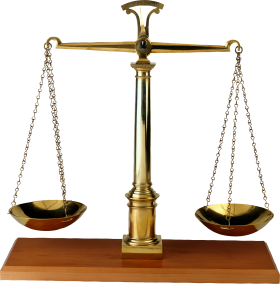 Таким образом, система оценки достижения планируемых результатов включает в себя две согласованные между собой системы оценок:внешнюю оценку (оценка, осуществляемая внешними по отношению кшколе  службами)внутреннюю оценку (оценка, осуществляемая самой школой – обучающимися, педагогами, администрацией).1.3.5. Внешняя  оценка планируемых результатовВнешняя оценка образовательных  результатов может  проводиться:На старте (в начале 5-го класса) в рамках регионального (или муниципального) мониторинга образовательных достижений обучающихся силами региональных  (или муниципальных) структур оценки качества образования.Основная цель диагностики – определить готовность пятиклассников обучаться на следующей ступени школьного образования.Тестовый комплект, предназначенный для внешней оценки готовности пятиклассников к обучению в основной школе, построены на материале математики, русского языка, естествознания и литературы (работа с художественным и информационным текстом). При построении системы тестовых заданий по каждому из четырех предметов должен использоваться общий способ конструирования  тестового пакета, который включает в себя:технологическую матрицу (матрицу  предметного содержания), дающую  компактное  представление о системе средств/способов  действия, усвоение  которых  подлежит  тестированию  в рамках  определенной  предметной  дисциплины;массив задач на каждый вид грамотности;ключ и форму для первичной регистрации и обработки  результатов  тестирования.Каждый предметный массив  содержит  набор задач (или вопросов), позволяющих  оценить меру присвоения основных  средств/способов  действия, необходимых  для продолжения изучения основных учебных дисциплин в основной школе. Оценка производится на основе шкалы, отражающей описанные  три уровня опосредствования: формальный, предметный и функциональный. Каждому уровню  поставлен  в соответствие определенный тип  тестовых  задач, выполнение  которых  и служит  основанием оценки  достижений  учащегося. Ключевым результатом  тестирования  выступает  «профиль  успешности (готовности)» учащегося, класса. По данному  «профилю»  можно  определять как «стратегию обучения» всего класса, так и строить индивидуальные образовательные маршруты  для  отдельных учащихся.В ходе аккредитации образовательного учреждения силами региональной службы по контролю и надзору в сфере образования с привлечением общественных институтов независимой оценки качества образования.Цель оценочных процедур – определить возможности образовательного учреждения выполнить взятые на себя обязательства в рамках  созданной основной  образовательной  программы основного  общего  образования и дать оценку достижений запланированных образовательных результатов всеми субъектами ООП.3) В рамках государственной  итоговой аттестации (9 класс). Предметом государственной итоговой аттестации освоения обучающимися основной образовательной программы основного общего образования являются достижения предметных и метапредметных результатов освоения основной образовательной программы основного общего образования в рамках учебных дисциплин, необходимых для продолжения образования.Итоговая аттестация по результатам освоения основной образовательной программы основного общего образования включает три составляющие: результаты промежуточной аттестации обучающихся за последние  три года (7-9 классы), отражающие прежде всего динамику индивидуальных образовательных достижений обучающихся в соответствии с планируемыми результатами освоения основной образовательной программы основного общего образования;итоги внеучебных (школьных и внешкольных) достижений обучающихся за 7-9-й классы, которые оформляются  в специальное  индивидуальное портфолио  учащихся; результаты экзаменационных испытаний (экзамены) выпускников, характеризующие уровень достижения планируемых результатов освоения  основной образовательной программы основного общего образования. Государственные экзамены в рамках итоговой аттестации обладают следующими характеристиками: соответствие цели;справедливость;честность;доверие общественности к результатам;действенность и экономическая эффективность;прозрачность контрольно-оценочных процедур;положительное влияние результатов контроля на образовательную практику.  Аттестация должна быть ориентирована  прежде всего на личные  достижения  учащихся. Аттестация понимается как определение квалификации, уровня знаний работника или учащегося…а также отзыв о способностях, знаниях, деловых и других качествах какого  либо  лица. С точки зрения  современных педагогических представлений аттестация школьников  рассматривается как  рефлексивный этап  учебной деятельности учащихся с представлением  достижений  школьников  в образовании и отвечать следующим требованиям:Функции аттестации не ограничиваются только функцией оценки. В качестве важнейших функций аттестации рассматривается развивающая, мотивационная, диагностическая и ориентационная функция. Во время итоговой аттестации должно происходить  осмысление  учениками  своих достижений в образовании, оценка ими этих достижений и определение  путей  своего  дальнейшего  движения  в образовании. Крайнее важную роль  играет  внешняя (независимая) оценка достижений выпускников основой школы. Механизмы аттестации ориентированы:на выявление и оценку не только ожидаемых  результатов освоения учебных программ, компетентностей школьников, но и наиболее значимых личных достижений учащихся в образовании;на проектирование и прогнозирование новых достижений.Комплексный характер аттестации  заключается прежде всего в том, что предметом предъявления и оценки становятся разные стороны результативности  обучения (сформированность  индивидуального  субъекта  учебной  деятельности, способного ставить перед  собой  поисковые задачи, решать их и оценивать полученные результаты; сформированность мыслительных и других способностей; нравственная позиция  учащихся, качество знаний) в различных видах  образовательной  деятельности  выпускника.Аттестационный  процесс имеет индивидуальную направленность:целью самого  процесса оценивания является создание и развитие мотивации самопознания и самосовершенствования;результаты  аттестации должны быть личностно значимы для школьника;в ходе подготовки и проведения  аттестации ученик должен  получить положительный опыт самореализации;самооценка учащегося входит в структуру аттестационного  процесса.Итоговая аттестация  - естественное окончание  обучения  в основной школе. Она открыта для всех тех, кто хотел бы наблюдать за итоговыми испытаниями и демонстрацией  достижений  учеников.Исходя из  этих  требований,  итоговая  аттестация по завершению основной  школы  имеют три составляющие: национальные  экзамены  в форме тестирования;экзамены на уровне  школы, где содержание, форму и порядок проведения определено школой с привлечением  самих учащихся, общественности в лице родителей, других гражданских институтов и учредителей данного  образовательного  учреждения;итоговая оценка и фиксация внеучебных достижений выпускников.1.3.5.1.Национальные  экзамены  в форме  тестирования. Учебные  предметы и их количество для  национального экзамена  определяется на Федеральном уровне специальным Положением о государственной (итоговой) аттестации. Данная форма экзамена организуется муниципальными, территориальными, окружными экзаменационными комиссиями.  Экзаменационные материалы разрабатываются на основе Федерального государственного образовательного стандарта основного общего образования на конкурсной основе с привлечением специалистов  различных научно-педагогических организаций, включая и Федеральный институт педагогических измерений.  В состав национального  теста  входят   задания не только на оценку предметной грамотности, но и задания на оценку  сформированности у выпускников основной школы ключевых компетентностей (учебной, информационной, коммуникационной, решения проблем). 1.3.5.2.Школьные экзаменыКоличество этих экзаменов  определяется  решением Педагогического совета школы. Конкретные предметные, образовательные области и формы сдачи экзамена  определяется  самим  учащихся  на основе предложенных  Педагогическим советом образовательного  учреждения. Школьникам  могут быть  предложены  несколько форм  проведения  рефлексии и предъявления  своих  результатов  и достижений в образовании, например:выполнение минипроекта  по одному из учебных предметов (по выбору учащихся) непосредственно во время итоговых испытаний (подготовка и защита проектной работы может носить рефлексивный или исследовательский характер);защита  реферата (реферат должен носить  проблемно-позиционный характер и отражать  существо вопроса на основе работы с разными точками зрения по заданной теме);защита исследовательской или проектной работы, выполненной на протяжении продолжительного времени. Эта работа может носить межпредметный или социальный характер;творческая  работа должна носить  оригинальный характер и отражать  личные  достижения  учащегося  в одной из образовательных областей;групповая  дискуссия на выбранную тему («дебаты»), которая должна продемонстрировать глубокое понимание учеником обсуждаемой проблемы. Ученик должен опираться на обширный круг аргументов и фактов, предусматривать  разные  возможные точки зрения по обсуждаемой теме.На  подобных экзаменах  оценивается две составляющие: сам результат в виде  текста, реального продукта и умение  его представить, защитить, ответить на поставленные вопросы, как членами экзаменационной комиссии, так и участниками экзамена.Основные  критерии  оценки работы учащихся при выполнении работ (реферата, творческой, проектной, исследовательской как «домашней заготовки») и минипроектов (выполнение проекта прямо на экзамене):переформулировка  исходной задачи для проведения необходимых исследований (проектирования) в рамках заданных условий;способы и приемы планирования выполнения сформулированной для себя задачи (формулировка разных гипотез, нескольких линий, ходов и т.п.);способы проверки полученных результатов;содержание полученных  материалов (их глубина, обобщенность, уникальность, оригинальность, научность и т.п.);оформление  работы;способы представления  результатов;умение отвечать на поставленные  вопросы и вести дискуссию (по необходимости).Формы проведения  подобных экзаменов являются следствием  реализации Основной  образовательной  программы основного  общего  образования.1.3.5.3.Оценка  внеучебных  достижений  выпускников  основной  школыВ последние годы в мировой и отечественной практике появился такой вид оценивания как процедура  профилирования и учета (регистрации) достижений (records of achievement (RoA). Цель -  регистрация  широкого спектра  достижений ученика – академических  и личных – на базе воспитательного и обобщающего  оценивания. В целом  регистрация достижений  имеет более интерактивный и динамичный характер, хотя и повторяет  многие элементы обычного  оценивания. Регистрация достижений также предполагает  четкое формулирование  целей, которые обсуждаются  с самим  учеником. Регистрация  достижений – это обобщающий  документ, получающийся в результате профилирования, он передается  ученикам в момент окончания основной школы. Процесс оценивания, на котором  основана  регистрация  достижений, иногда  называют  описательным  отчетом или оцениванием. Его ограничение  с точки зрения  прозрачности  оценивающих  процедур заключается в том, что эти описания не поддаются  числовым  или ранжированным  обобщениям. Однако  этот вид оценивания является важным в становлении  личности учащегося и поэтому  нуждается в институциональном оформлении.Необходимо  подчеркнуть, что внеучебные  достижения  школьников  связаны не только  с освоением предметных областей  учебного  плана  школы, но и с участием  детей в разнообразных видах  образовательной  деятельности. Как правило, разные виды внеучебной  деятельности связаны с приобретением  школьником  реального  социального  опыта. Именно благодаря этим видам деятельности и формируется здесь и сейчас социальный опыт подростка. Во внеучебной  деятельности  дети также имеют  свои образовательные  результаты, в которых можно выделить три уровня:Первый уровень результатов – приобретение школьником социальных знаний (об общественных нормах, об устройстве общества, о социально одобряемых и неодобряемых формах поведения в обществе и т.п.), понимания социальной реальности и повседневной жизни. Для достижения данного уровня результатов особое значение имеет взаимодействие ученика со своими учителями (в основном и дополнительном образовании) как значимыми для него носителями социального знания и повседневного опыта.Второй уровень результатов – формирование позитивных отношений школьника к базовым ценностям общества (человек, семья, Отечество, природа, мир, знания, труд, культура), ценностного отношения к социальной реальности в целом. Для достижения данного уровня результатов особое значение имеет равноправное взаимодействие школьника с другими школьниками на уровне класса, школы, то есть в защищенной, дружественной ему просоциальной среде. Именно в такой близкой социальной среде ребенок получает (или не получает) первое практическое подтверждение приобретенных социальных знаний, начинает их ценить (или отвергает). Третий уровень результатов – получение школьником опыта самостоятельного социального действия. Для достижения данного уровня результатов особое значение имеет взаимодействие школьника с социальными субъектами  за пределами школы, в открытой общественной среде. Только в самостоятельном социальном действии, «действии для людей и на людях» (М.К. Мамардашвили), которые вовсе не обязательно положительно настроены к действующему, молодой человек действительно становится (а не просто узнаёт о том, как стать) деятелем, гражданином, свободным человеком.Достижение всех трех уровней результатов внеучебной деятельности увеличивает вероятность появления образовательных эффектов этой деятельности (эффектов воспитания и социализации детей), в частности: - формирования коммуникативной, этической, социальной, гражданской компетентности школьников;- формирования у детей социокультурной идентичности: страновой (российской), этнической, культурной, гендерной и др.Форма накопления как учебных, так и внеучебных результатов и  достижений школьников  - портфолио. Портфолио позволяет информационно обеспечить достижения индивидуального прогресса ученика в широком образовательном контексте, документально демонстрировать спектр его способностей, культурных  практик, интересов, склонностей. Таким образом, портфолио ученика -  это комплект документов, представляющих совокупность сертифицированных индивидуальных учебных и внеучебных достижений, играющих роль индивидуальной накопительной оценки.В рамках  государственной  итоговой аттестации на основе  портфолио фиксируются только итоговые результаты внеучебных достижений. Здесь портфолио выступает только средством накопления  своих достижений на основе которых и подводятся итоги.Итоговыми результатами внеучебных достижений за период основной школы  могут быть:участие в конкурсах, выставках выше школьного уровня;победа в конкурсах, выставках, соревнованиях; участие в научно-практических конференциях, форумах;авторские публикации в изданиях выше школьного уровня;авторские проекты, изобретения, получившие общественное одобрение;успешное прохождение социальной и профессиональной практики;плодотворное участие в работе выборных органов общественного управления и самоуправления;получение грантов, стипендий, премий, гражданских наград;лидирование в общепризнанных рейтингах.Таким образом, итоговые результаты обучения  в основной  школе складываются  из национальных и школьных экзаменов и внеучебных достижений выпускника. ИРО = НЭ + ШЭ + ВДВ1.3.6. Внутренняя оценка планируемых результатами силами образовательного учрежденияСистема внутришкольного мониторинга образовательных достижений (личностных, метапредметных и предметных) позволяет достаточно полно и всесторонне оценивать как динамику формирования отдельных личностных качеств, так и динамику овладения метапредметными действиями и предметным содержанием.Внутренняя оценка предметных и метапредметных результатов образовательного учреждения  включает в себя стартовое, текущее (формирующее) и промежуточное (итоговое) оценивание. Предметом  стартового оценивания, которое проводится в начале  каждого учебного года, является определение остаточных знаний и умений учащихся относительно  прошедшего  учебного года, позволяющего  учителю  организовать эффективно процесс повторения и  определить эффекты от  своего обучения за прошлый учебный год.Предметом  текущего (формирующего) оценивания является операциональный состав предметных способов действия и ключевых компетентностей. Такое оценивание производится  как самим  обучающимся, так и учителем и осуществляет две важные функции: диагностическую и коррекционную. Цель  такого  оценивания увидеть проблемы и трудности в освоении  предметных способов действия и компетентностей и наметить план работы по ликвидации возникших  проблем и трудностей.Предметом  промежуточного (итогового) оценивания на конец учебного  года является уровень освоения обучающимися культурных предметных способов и средств действия, а также ключевых компетентностей. Проводит такое оценивания внешняя относительно  учителя школьная  служба оценки  качества образования.В целях эффективности,  внутренняя оценка образовательных  результатов учащихся включает в себя:указание технологии  оценивания, которая будет использоваться в ходе  образовательного процесса и работать на повышение эффективности и доступности  образования;краткие сведения о способах  оценивания, которые будут использоваться, а также указание на то, когда и каким образом будет происходить;сведения о том, каким образом предполагается обеспечить дифференцированный подход к обучению, т.е. каким образом будут варьироваться организация класса/ методики обучения, учебные ресурсы и оценка знаний учащихся с целью развития всего  спектра способностей учащихся;сведения о том, каким образом предполагается производить анализ и оценку учебной программы (включая все элементы процесса оценивания).Внутришкольный мониторинг образовательных достижений ведётся каждым учителем-предметником и фиксируется с помощью оценочных листов, классных журналов, дневников учащихся на бумажных или электронных носителях.1.3.7. Итоговая оценка выпускника и её использование при переходе от основного к среднему (полному) общему образованиюНа итоговую оценку на ступени основного общего образования выносятся только предметные и метапредметные результаты, описанные в разделе «Выпускник научится» планируемых результатов основного общего образования.Итоговая оценка выпускника формируется на основе:• результатов внутришкольного мониторинга образовательных достижений по всем предметам, зафиксированных в оценочных листах, в том числе за промежуточные и итоговые комплексные работы на межпредметной основе;• оценок за выполнение итоговых работ по всем учебным предметам;• оценки за выполнение и защиту индивидуального проекта;• оценок за работы, выносимые на государственную итоговую аттестацию (далее — ГИА).При этом результаты внутришкольного мониторинга характеризуют выполнение всей совокупности планируемых результатов, а также динамику образовательных достижений обучающихся за период обучения. А оценки за итоговые работы, индивидуальный проект и работы, выносимые на ГИА, характеризуют уровень усвоения обучающимися опорной системы знаний по изучаемым предметам, а также уровень овладения метапредметными действиями.На основании этих оценок делаются выводы о достижении планируемых результатов (на базовом или повышенном уровне) по каждому учебному предмету, а также об овладении обучающимся основными познавательными, регулятивными и коммуникативными действиями и приобретении способности к проектированию и осуществлению целесообразной и результативной деятельности.Педагогический совет образовательного учреждения на основе выводов, сделанных классными руководителями и учителями отдельных предметов по каждому выпускнику, рассматривает вопрос об успешном освоении данным обучающимся основной образовательной программы основного общего образования и выдачи документа государственного образца об уровне образования — аттестата об основном общем образовании.В случае если полученные обучающимся итоговые оценки не позволяют сделать однозначного вывода о достижении планируемых результатов, решение о выдаче документа государственного образца об уровне образования – аттестата об основном общем образовании принимается педагогическим советом с учётом динамики образовательных достижений выпускника и контекстной информации об условиях и особенностях его обучения в рамках регламентированных процедур, устанавливаемых Министерством образования и науки Российской Федерации.Решение о выдаче документа государственного образца об уровне образования — аттестата об основном общем образовании принимается одновременно с рассмотрением и утверждением характеристики обучающегося, с учётом которой осуществляется приём в профильные классы старшей школы. В характеристике обучающегося:• отмечаются образовательные достижения и положительные качества обучающегося;• даются педагогические рекомендации к выбору направлений профильного образования с учётом выбора, сделанного выпускником, а также с учётом успехов и проблем обучающегося.Все выводы и оценки, включаемые в характеристику, подтверждаются материалами мониторинга образовательных достижений и другими объективными показателями.1.3.8. Оценка результатов деятельности школыОценка результатов деятельности школы осуществляется в ходе его аккредитации, а также в рамках аттестации педагогических кадров. Она проводится на основе результатов итоговой оценки достижения планируемых результатов освоения основной образовательной программы основного общего образования с учётом:• результатов мониторинговых исследований разного уровня (федерального, регионального, муниципального);• условий реализации основной образовательной программы основного общего образования;• особенностей контингента обучающихся.Предметом оценки в ходе данных процедур является также текущая оценочная деятельность гимназии и педагогов и, в частности, отслеживание динамики образовательных достижений выпускников основной школы гимназии.2. СОДЕРЖАТЕЛЬНЫЙ РАЗДЕЛ2.1. Программа развития универсальных учебных действий наступени основного общего образования2.1.1. Общие положения Программа развития универсальных учебных действий на ступени основного образования (далее — программа развития универсальных учебных действий) конкретизирует требования Стандарта к личностным и метапредметным результатам освоения основной образовательной программы основного общего образования.Программа развития универсальных учебных действий (УУД) в основной школе определяет: — цели и задачи взаимодействия педагогов и обучающихся по развитию универсальных учебных действий в основной школе, описание основных подходов, обеспечивающих эффективное их усвоение обучающимися, взаимосвязи содержания урочной и внеурочной деятельности обучающихся по развитию УУД;— планируемые результаты усвоения обучающимися познавательных, регулятивных и коммуникативных универсальных учебных действий, показатели уровней и степени владения ими, их взаимосвязь с другими результатами освоения основной образовательной программы основного общего образования;— ценностные ориентиры развития универсальных учебных действий, место и формы развития УУД: образовательные области, учебные предметы, внеурочные занятия и т. п. Связь универсальных учебных действий с содержанием учебных предметов;— основные направления деятельности по развитию УУД в основной школе, описание технологии включения развивающих задач как в урочную, так и внеурочную деятельность обучающихся;— условия развития УУД;— преемственность программы развития универсальных учебных действий при переходе от начального к основному общему образованию.Цель программы развития универсальных учебных действий - обеспечение умения школьников учиться, дальнейшее развитие способности к самосовершенствованию и саморазвитию, а также реализация системно-деятельностного подхода, положенного в основу Стандарта, и развивающего потенциала общего среднего образования. Развитие системы УУД в составе личностных, регулятивных, познавательных и коммуникативных действий, определяющих развитие психологических способностей личности, осуществляется с учётом возрастных особенностей развития личностной и познавательной сфер подростка. УУД - целостная система, в которой происхождение и развитие каждого вида учебного действия определяется его отношением с другими видами учебных действий и общей логикой возрастного развития. Содержание и способы общения и коммуникации обусловливают развитие способности обучающегося к регуляции поведения и деятельности, познанию мира, определяют образ «Я» как систему представлений о себе, отношений к себе. Именно поэтому особое внимание в программе развития универсальных учебных действий уделяется становлению коммуникативных универсальных учебных действий. По мере формирования в начальных классах личностных действий ученика (смыслообразование и самоопределение, нравственно-этическая ориентация) функционирование и развитие УУД (коммуникативных, познавательных и регулятивных) в основной школе претерпевают значительные изменения. Регуляция общения, кооперации и сотрудничества проектирует определённые достижения и результаты подростка, что вторично приводит к изменению характера его общения и Я-концепции.Исходя из того что в подростковом возрасте ведущей становится деятельность межличностного общения, приоритетное значение в развитии УУД в этот период приобретают коммуникативные учебные действия. Задача начальной школы «учить ученика учиться» должна быть трансформирована в новую задачу для основной школы — «учить ученика учиться в общении».2.1.2. Технологии, методы и способы  развития универсальных учебных действийТак же как и в начальной школе, в основе развития УУД в основной школе лежит системно-деятельностный подход. В соответствии с ним именно активность обучающегося признаётся основой достижения развивающих целей образования — знания не передаются в готовом виде, а добываются самими обучающимися в процессе познавательной деятельности. В образовательной практике отмечается переход от обучения как презентации системы знаний к активной работе обучающихся над заданиями, непосредственно связанными с проблемами реальной жизни. Признание активной роли обучающегося в учении приводит к изменению представлений о содержании взаимодействия обучающегося с учителем и одноклассниками. Оно принимает характер сотрудничества. Единоличное руководство учителя в этом сотрудничестве замещается активным участием обучающихся в выборе методов обучения. Всё это придаёт особую актуальность задаче развития в основной школе универсальных учебных действий.Развитие УУД в основной школе происходит в рамках использования возможностей современной информационной образовательной среды (ИОС) как:• средства обучения, повышающего эффективность и качество подготовки школьников, организующего оперативную консультационную помощь в целях формирования культуры учебной деятельности в ОУ;• инструмента познания за счёт формирования навыков исследовательской деятельности путём моделирования работы научных лабораторий, организации совместных учебных и исследовательских работ учеников и учителей, возможностей оперативной и самостоятельной обработки результатов экспериментальной деятельности;• средства телекоммуникации, формирующего умения и навыки получения необходимой информации из разнообразных источников;• средства развития личности за счёт формирования навыков культуры общения;• эффективного инструмента контроля и коррекции результатов учебной деятельности.Решение задачи развития универсальных учебных действий в основной школе происходит не только на занятиях по отдельным учебным предметам, но и в ходе внеурочной деятельности, а также в рамках надпредметных программ курсов и дисциплин (факультативов, кружков, элективов).Логика программы формирования универсальных учебных действий (УУД)Среди технологий, методов и приёмов развития УУД в основной школе особое место занимают учебные ситуации, которые специализированы для развития определённых УУД. Они могут быть построены на предметном содержании и носить надпредметный характер. Типология учебных ситуаций в основной школе представлена такими ситуациями, как:Наряду с учебными ситуациями для развития УУД в основной школе используются следующие типы задач.Личностные универсальные учебные действия:— на личностное самоопределение;— на развитие Я-концепции;— на смыслообразование;— на мотивацию;— на нравственно-этическое оценивание.Коммуникативные универсальные учебные действия:— на учёт позиции партнёра;— на организацию и осуществление сотрудничества;— на передачу информации и отображению предметного содержания;— тренинги коммуникативных навыков;— ролевые игры;— групповые игры.Познавательные универсальные учебные действия:— задачи и проекты на выстраивание стратегии поиска решения задач;— задачи и проекты на сериацию, сравнение, оценивание;— задачи и проекты на проведение эмпирического исследования;— задачи и проекты на проведение теоретического исследования;— задачи на смысловое чтение.Регулятивные универсальные учебные действия:— на планирование;— на рефлексию;— на ориентировку в ситуации;— на прогнозирование;— на целеполагание;— на оценивание;— на принятие решения;— на самоконтроль;Развитию регулятивных универсальных учебных действий способствует также использование в учебном процессе системы индивидуальных или групповых учебных заданий, которые наделяют учащихся функциями организации их выполнения: планирования этапов выполнения работы, отслеживания продвижения в выполнении задания, соблюдения графика подготовки и предоставления материалов, поиска необходимых ресурсов, распределения обязанностей и контроля качества выполнения работы, — при минимизации пошагового контроля со стороны учителя. Примеры такого рода заданий: подготовка спортивного праздника (концерта, выставки поделок и т. п.) для младших школьников; подготовка материалов для внутришкольного сайта (стенгазеты, выставки и т. д.); ведение читательских дневников, дневников самонаблюдений, дневников наблюдений за природными явлениями; ведение протоколов выполнения учебного задания; выполнение различных творческих работ, предусматривающих сбор и обработку информации, подготовку предварительного наброска, черновой и окончательной версий, обсуждение и презентацию.Распределение материала и типовых задач по различным предметам не является жёстким, начальное освоение одних и тех же универсальных учебных действий и закрепление освоенного может происходить в ходе занятий по разным предметам. Распределение типовых задач внутри предмета направлено на достижение баланса между временем освоения и временем использования соответствующих действий. Достижение цели развития УУД в основной школе не является уделом отдельных предметов, а становится обязательным для всех без исключения учебных курсов как в урочной, так и во внеурочной деятельности.2.1.3. Учебно-исследовательская и проектная деятельностьОдним из путей повышения мотивации и эффективности учебной деятельности в основной школе является включение обучающихся в учебно-исследовательскую и проектную деятельность. Особенности учебно - исследовательской и проектной деятельности:1) цели и задачи этих видов деятельности обучающихся определяются как их личностными, так и социальными мотивами. Это означает, что такая деятельность направлена не только на повышение компетентности подростков в предметнойобласти определённых учебных дисциплин, на развитие их способностей, но и на создание продукта, имеющего значимость для других;2) учебно-исследовательская и проектная деятельность организуется таким образом, чтобы обучающиеся смогли реализовать свои потребности в общении со значимыми, референтными группами одноклассников, учителей и т. д. Строя различного рода отношения в ходе целенаправленной, поисковой, творческой и продуктивной деятельности, подростки овладеют нормами взаимоотношений с разными людьми, умениями переходить от одного вида общения к другому, приобретают навыки индивидуальной самостоятельной работы и сотрудничества в коллективе;3) организация учебно-исследовательских и проектных работ школьников обеспечивает сочетание различных видов познавательной деятельности. В этих видах деятельности востребованы практически любые способности подростков, реализованы личные пристрастия к тому или иному виду деятельностиСистема работы школы по обеспечению личностных и метапредметных результатов (универсальных учебных действий)Особенности построения учебно-исследовательского процесса: тема исследования должна быть на самом деле интересна для ученика и совпадать с кругом интереса учителя;необходимо, чтобы обучающийся хорошо осознавал суть проблемы, иначе весь ход поиска её решения будет бессмыслен, даже если он будет проведён учителем безукоризненно правильно;организация хода работы над раскрытием проблемы исследования должна строиться на взаимоответственности учителя и ученика друг перед другом и взаимопомощи;раскрытие проблемы в первую очередь должно приносить что-то новое ученику, а уже потом науке.Учебно-исследовательская и проектная деятельность имеет как общие, так и специфические черты.К общим характеристикам следует отнести:• практически значимые цели и задачи учебно-исследовательской и проектной деятельности;• структуру проектной и учебно-исследовательской деятельности, которая включает общие компоненты: анализ актуальности проводимого исследования; целеполагание, формулировку задач, которые следует решить; выбор средств и методов, адекватных поставленным целям; планирование, определение последовательности и сроков работ; проведение проектных работ или исследования; оформление результатов работ в соответствии с замыслом проекта или целями исследования; представление результатов в соответствующем использованию виде;• компетентность в выбранной сфере исследования, творческую активность, собранность, аккуратность, целеустремлённость, высокую мотивацию.Итоги проектной и учебно-исследовательской деятельности - не столько предметные результаты, сколько интеллектуальное, личностное развитие школьников, рост их компетентности в выбранной для исследования или проекта сфере, формирование умения сотрудничать в коллективе и самостоятельно работать, уяснение сущности творческой исследовательской и проектной работы, которая рассматривается как показатель успешности (неуспешности) исследовательской деятельности.Специфические черты (различия) проектной и учебно-исследовательской деятельностиЭтапы учебно-исследовательской деятельности и возможные направления  работы с учащимися на каждом из них. Реализация каждого  из компонентов в исследовании предполагает владения учащимися определенными умениями.2.1.3.1. Этапы организации  учебно-исследовательской и проектной  деятельности в основной школеДля формирования в основной  школе проектирования как совместной формы деятельности взрослых и детей, для формирования способности подростков к осуществлению ответственного выбора, необходимо выделить подпространства – подготовки, опыта и демонстрации, поскольку именно эти три этапа выделяются как в структуре проекта, эксперимента, так и в структуре индивидуального ответственного действия.Подготовка подразумевает формулирование замысла, планирование возможных действий. Опыт подразумевает пробу осуществления замысла, первичную реализацию. Демонстрация предполагает окончательную реализацию замысла, своеобразный отчет о связи замысленного и реализованного. Фактически это этап оценки состоятельности своего замысла.В оценке результата проекта (исследования) учитывается:участие  в проектировании (исследовании): активность каждого участника в соответствии с его возможностями; совместный характер принимаемых решений; взаимная поддержка участников проекта; умение отвечать оппонентам; умение делать выбор и осмыслять последствия этого выбора, результаты собственной деятельности;выполнение  проекта (исследования): объем освоенной  информации; ее применение для достижения поставленной цели;также могут оцениваться: корректность применяемых методов исследования и методов представления результатов; глубина проникновения в проблему, привлечение знаний из других областей; эстетика оформления проекта (исследования).Процесс  проектирования и исследований на протяжении всей основной школы проходит несколько стадий.На переходном этапе (5-6 классы) в учебной  деятельности используется специальный тип задач – проектная задача.  Проектная задача -  это задача, в которой через систему или наоборот заданий целенаправленно стимулируется система детских действий, направленных на получение еще никогда не существовавшего в практике ребенка результата («продукта»), и в ходе  решения которой происходит качественное самоизменение группы детей. Проектная задача принципиально носит групповой характер. Отличие  проектной задачи от проекта заключается в том, что для решения этой задачи школьникам предлагаются все необходимые средства и материалы в виде набора (или системы) заданий и требуемых для их выполнения.Таким образом, в ходе решения  системы  проектных задач у младших подростков (5-6 классы) формируются  следующие способности:Основными инструментами оценки в рамках решения проектных задач являются экспертные карты (оценка процесса решения) и экспертные оценки по заданным критериям предъявления выполненных «продуктов». Как итог учебного года для учителя важна динамика в становлении класса (группы) как учебного сообщества, в развитии способностей детей ставить задачи, искать пути их решения. На этапе решения проектных задач главной является оценка процесса (процесса решения, процесса предъявления  результата) и только потом оценка самого результата.Проектные  задачи на образовательном переходе (5-6 классы) есть шаг к проектной деятельности в подростковой школе (7-9 классы)На этапе самоопределения  (7-9 классы) появляются проектные формы учебной деятельности, учебное  и социальное  проектирование. Проектная форма учебной  деятельности учащихся - есть система учебно-познавательных, познавательных действий школьников под руководством учителя, направленных на самостоятельный поиск и решение нестандартных задач (или известных задач в новых условиях) с обязательным представлением результатов своих действий в виде проекта. Проектирование (проектная деятельность)  –  это обязательно практическая деятельность, где школьники сами ставят цели своего проектирования. Она гораздо в меньшей степени  регламентируется педагогом, т.е. в ней новые способы деятельности не приобретаются, а превращаются в средства решения практической задачи. Ставя практическую задачу, ученики ищут под эту конкретную задачу свои средства, причем решение поставленной задачи  может быть более или менее удачным, т.е. средства  могут быть более или менее адекватными. Но мерилом успешности  проекта  является его продукт.Проектная деятельность именно  на этом этапе образования представляет собой особую деятельность, которая ведет за собой развитие  подростка. «Ведущая деятельность» означает, что эта деятельность является абсолютно необходимой для нормального хода развития именно подростков.Школьный  проект – это целесообразное  действие, локализованное во времени, который имеет следующую структуру:Анализ ситуации, формулирование замысла, цели:анализ ситуации, относительно которой появляется необходимость создать новый продукт (формулирование идеи проектирования);конкретизация проблемы (формулирование цели проектирования);выдвижение гипотез разрешения проблемы; перевод проблемы в задачу (серию задач).Выполнение (реализация) проекта:планирование этапов выполнения проекта;обсуждение возможных средств решения задач: подбор способов решения, проведения исследования, методов исследования (статистических, экспериментальных, наблюдений и пр.);собственно реализация проекта.Подготовка итогового  продукта:обсуждение  способов оформления конечных результатов (презентаций, защиты, творческих отчетов, просмотров и пр.);сбор, систематизация и анализ полученных результатов;подведение итогов, оформление результатов, их презентация;выводы, выдвижение  новых проблем исследования.К этим основным этапам проекта существуют дополнительные характеристики, которые необходимы при организации проектной  деятельности школьников. Проект характеризуется:ориентацией на получение конкретного результата;предварительной  фиксацией (описанием) результата в виде эскиза в разной  степени детализации и конкретизации;относительно жесткой регламентацией срока  достижения (предъявления)  результата;предварительным  планированием действий по достижении результата;программированием – планированием во времени с  конкретизацией  результатов отдельных действий (операций), обеспечивающих достижение общего результата проекта;выполнением  действий и их одновременным мониторингом и коррекцией;получением продукта проектной деятельности, его соотнесением с исходной ситуацией проектирования, анализом новой ситуации.Основные требования к использованию проектной формы обучения:наличие задачи, требующей интегрированного знания, исследовательского поиска для ее решения;практическая, теоретическая, социальная значимость предполагаемых результатов;возможность самостоятельной (индивидуальной, парной, групповой) работы учащихся;структурирование содержательной части проекта (с указанием поэтапных результатов);использование исследовательских методов, предусматривающих определенную последовательность действий:определение проблемы и вытекающих из нее задач исследования (использование в ходе совместного исследования метода "мозговой атаки", "круглого стола");выдвижение гипотезы их решения;обсуждение методов исследования (статистических, экспериментальных, наблюдений и т.п.);обсуждение способов оформления конечных результатов (презентаций, защиты, творческих отчетов, просмотров и пр.);сбор, систематизация и анализ полученных данных;подведение итогов, оформление результатов, их презентация;выводы, выдвижение новых проблем исследования.Представление результатов выполненных проектов в виде  материального продукта  (видеофильм, альбом, компьютерная программа, альманах, доклад, стендовый доклад и т.п.)2.1.3.2. Типология форм организации проектной деятельностиТипология форм организации проектной деятельности (проектов) обучающихся в образовательном учреждении может быть представлена по следующим основаниям:• видам проектов: информационный (поисковый), исследовательский, творческий, социальный, прикладной (практико-ориентированный), игровой (ролевой), инновационный (предполагающий организационно-экономический механизм внедрения);• содержанию: монопредметный, метапредметный, относящийся к области знаний (нескольким областям), относящийся к области деятельности и пр.;• количеству участников: индивидуальный, парный, малогрупповой (до 5 человек), групповой (до 15 человек), коллективный (класс и более в рамках школы), муниципальный, городской, всероссийский, международный, сетевой (в рамках сложившейся партнёрской сети, в том числе в Интернете);• длительности (продолжительности) проекта: от проекта-урока до вертикального многолетнего проекта;• дидактической цели: ознакомление обучающихся с методами и технологиями проектной деятельности, обеспечение индивидуализации и дифференциации обучения, поддержка мотивации в обучении, реализация потенциала личности и пр.Виды монопроектов в учебной  деятельностиНа последнем году обучения в основной школе каждый учащийся выполняет персональный проект в течение года, который  выносится на защиту в рамках государственной итоговой аттестации. Персональный проект (в большинстве случаев) принимает форму отдельных, зафиксированных на бумаге исследований. Помимо такой формы презентации проекта, учащиеся могут выполнять его и другими способами (учебное пособие-макет, организация выставки или концерта, творческая работа по искусству).Персональный проект должен удовлетворять следующим условиям:наличие  социально или личностно значимой проблемы;наличие конкретного социального адресата проекта «заказчика»;самостоятельный и индивидуальный характер работы учащегося;проект межпредметный, надпредметный, т.е. не ограничивающийся рамками одной учебной дисциплины.Выполнение  персонального  проекта предполагает использование методов, характерных для научных исследований: определение проблемы и вытекающих из нее задач исследования, выдвижение гипотез, обсуждение методов исследования, оформление результатов, анализ полученных данных, выводы.Проектом руководит  учитель -супервайзер, который не отвечает непосредственно ни за процесс выполнения проекта, ни за продукт, а лишь создает систему условий для качественного выполнения проекта учащимся.Оценивание проекта осуществляется на основе критериального  подхода, когда достижения учащихся сравниваются с эталоном, определенным заранее в результате обсуждения при подготовке к итоговой аттестации.Прежде всего  оцениваются сформированность  универсальных учебных действий учащимися в ходе осуществления ими проектной деятельности по определенным критериям:Ключевым моментом в процессе оценки результатов проектной работы является развитие навыков анализа собственной деятельности учащимися. Особое место занимает самооценивание, цель которого – осмысление учащимся собственного опыта, выявление причин успеха или неудачи, осознание собственных проблем и поиск внутренних ресурсов, способствующих их разрешению.Для успешного осуществления учебно-исследовательской деятельности обучающиеся должны овладеть следующими действиями:• постановка проблемы и аргументирование её актуальности;• формулировка гипотезы исследования и раскрытие замысла — сущности будущей деятельности;• планирование исследовательских работ и выбор необходимого инструментария;• собственно проведение исследования с обязательным поэтапным контролем и коррекцией результатов работ;• оформление результатов учебно-исследовательской деятельности как конечного продукта;• представление результатов исследования широкому кругу заинтересованных лиц для обсуждения и возможного дальнейшего практического использования.Специфика учебно-исследовательской деятельности определяет многообразие форм её организации. В зависимости от урочных и внеурочных занятий учебно-исследовательская деятельность может приобретать разные формы.2.1.3.3. Формы организации учебно - исследовательской деятельности в урочной и внеурочной деятельностиФормы организации учебно-исследовательской деятельности на урочных занятиях могут быть следующими:• урок-исследование, урок-лаборатория, урок — творческий отчёт, урок изобретательства, урок «Удивительное рядом», урок — рассказ об учёных, урок — защита исследовательских проектов, урок-экспертиза, урок «Патент на открытие», урок открытых мыслей;• учебный эксперимент, который позволяет организовать освоение таких элементов исследовательской деятельности, как планирование и проведение эксперимента, обработка и анализ его результатов;• домашнее задание исследовательского характера может сочетать в себе разнообразные виды, причём позволяет провести учебное исследование, достаточно протяжённое во времени.Формы организации учебно-исследовательской деятельности на внеурочных занятиях могут быть следующими:• исследовательская практика обучающихся;• образовательные экспедиции — походы, поездки, экскурсии с чётко обозначенными образовательными целями, программой деятельности, продуманными формами контроля. Образовательные экспедиции предусматривают активную образовательную деятельность школьников, в том числе и исследовательского характера;• факультативные занятия, предполагающие углублённое изучение предмета, дают большие возможности для реализации на них учебно-исследовательской деятельности обучающихся;• ученическое научно-исследовательское общество — форма внеурочной деятельности, которая сочетает в себе работу над учебными исследованиями, коллективное обсуждение промежуточных и итоговых результатов этой работы, организацию круглых столов, дискуссий, дебатов, интеллектуальных игр, публичных защит, конференций и др., а также встречи с представителями науки и образования, экскурсии в учреждения науки и образования, сотрудничество с УНИО других школ;• участие обучающихся в олимпиадах, конкурсах, конференциях, в том числе дистанционных, предметных неделях, интеллектуальных марафонах предполагает выполнение ими учебных исследований или их элементов в рамках данных мероприятий.Многообразие форм учебно-исследовательской деятельности позволяет обеспечить подлинную интеграцию урочной и внеурочной деятельности обучающихся по развитию у них УУД. Ещё одной особенностью учебно-исследовательской деятельности является её связь с проектной деятельностью обучающихся. Как было указано выше, одним из видов учебных проектов является исследовательский проект, где при сохранении всех черт проектной деятельности обучающихся одним из её компонентов выступает исследование.2.1.3.4. Условия необходимые  для успешного  внедрения и реализации учебно - исследовательской и проектной деятельностиДля успешного внедрения и реализации на практике учебно - исследовательской и проектной деятельности в образовательном процессе необходимо соблюдение ряда условий:• проект или учебное исследование должны быть выполнимыми и соответствовать возрасту, способностям и возможностям обучающегося;• для выполнения проекта должны быть все условия — информационные ресурсы, мастерские, клубы, школьные научные общества;• обучающиеся должны быть подготовлены к выполнению проектов и учебных исследований как в части ориентации при выборе темы проекта или учебного исследования, так и в части конкретных приёмов, технологий и методов, необходимых для успешной реализации выбранного вида проекта;• необходимо обеспечить педагогическое сопровождение проекта как в отношении выбора темы и содержания (научное руководство), так и в отношении собственно работы и используемых методов (методическое руководство);• необходимо использовать для начинающих дневник самоконтроля, в котором отражаются элементы самоанализа в ходе работы и который используется при составлении отчётов и во время собеседований с руководителями проекта;• необходимо наличие ясной и простой критериальной системы оценки итогового результата работы по проекту и индивидуального вклада (в случае группового характера проекта или исследования) каждого участника;• результаты и продукты проектной или исследовательской работы должны быть презентованы, получить оценку и признание достижений в форме общественной конкурсной защиты, проводимой в очной форме или путём размещения в открытых ресурсах Интернета для обсуждения.2.1.3.5. Оценка сформированности  ключевых компетентностей в рамках оценивания проектной деятельностиВ процессе проектной деятельности учащегося осуществляется оценка уровня сформированности ключевых компетентностей, в частности, решения проблем, поскольку обязательным условием реализации метода проектов в школе является решение учащимся собственных проблем средствами проекта с помощью специальных  оценочных процедур. Также по целому ряду оснований – способов деятельности, владение которыми демонстрирует учащийся, - выявляется также уровень сформированности таких компетентностей, как работа с информацией и коммуникация.С этой целью  разработаны  специальные  уровневые критерии и оценочные бланки. В специальных таблицах приводятся для каждого уровня показатели освоения той или иной компетентности на входе (качественное изменение по сравнению с предыдущим уровнем) и на выходе (увеличение доли самостоятельности учащегося или усложнение того способа деятельности, владение которым он должен продемонстрировать). Предполагается, что первый уровень осваивается учащимся в начальной школе, второй – в 5-6 классах, третий – в 7-9 классах, четвертый – на старшей ступени.Оценочные бланки позволяют фиксировать уровень учащегося по каждому критерию. При этом предполагается, что по некоторым составляющим той или иной компетентности ученик может оказаться на более высоком или низком уровне, чем тот, который он демонстрирует в целом. Таким образом, оценочные бланки позволяют отмечать продвижение ученика, основные пробелы и успехи в освоении того или иного способа деятельности, включая показатели предыдущего и последующего уровней по отношению к тому, на котором, предполагается, находится учащийся той или иной ступени обучения.Учащимся разъясняются критерии оценки их проектной деятельности и дается качественную оценку продвижения учащегося. При необходимости выставления отметки ориентируются на общий балл и принимают за основу отсчета средний балл по уровню, на котором проводится оценка. При этом учащийся может набрать минимальное количество баллов по одним позициям и количество баллов, превышающее требование к данному уровню, – по другим.Поскольку переход учащегося на новый уровень освоения компетентности (или его продвижение внутри уровня) нередко связан с увеличением его самостоятельности в рамках проектной деятельности, фиксируется та помощь, которую оказывает учитель при работе над проектом, на оборотной стороне бланка.Объектами оценки являются портфолио проектной деятельности учащегося, презентация продукта, а также наблюдение за работой в группе и консультацией. Субъекты оценки в первых двух случаях могут быть разными: руководитель проекта, другие педагоги; при оценке презентации – также учащиеся и родители. Наблюдение и оценку рабочих листов портфолио проектной деятельности проводит только руководитель проекта.Продукт, полученный учащимся, не является объектом оценки, поскольку его качество очень опосредованно указывает на уровень сформированности компетенции учащегося в целом (т.е. соорганизации внешних и внутренних ресурсов для решения проблемы).Вместе с тем, факт получения учащимся продукта является обязательным для легализации оценки. Оценка проводится на основании наблюдения за работой в группе и консультациями с момента начала проекта, но другие объекты могут быть оценены лишь по завершении проекта, т.е. после получения продукта.Другими словами, получение продукта в рамках метода проектов является единственным свидетельством того, что проект состоялся, а значит, деятельность учащегося может быть оценена.Решение проблем как ключевая компетентностьОбъектом оценки являются рабочие листы портфолио проектной деятельности учащегося. Постановка проблемы:1 балл: признаком того, что учащийся понимает проблему, является развернутое высказывание по этому вопросу.2 балла: учащийся, объясняя причины, по которым он выбрал работу именно над этой проблемой, не только формулирует ее своими словами, но и приводит свое отношение к проблеме и, возможно, указывает на свое видение причин и последствий ее существования; обращаем внимание: указание на внешнюю необходимость изучить какой-либо вопрос часто является признаком неприятия проблемы учащимся.3 балла: важно, чтобы в описании ситуации были указаны те позиции, по которым положение дел не устраивает учащегося.4 балла: учащийся должен не только описать желаемую ситуацию (которая, предположительно, станет следствием реализации проекта), но и указать те причины, по которым он считает, что такое положение вещей окажется лучше существующего.5 баллов: противоречие должно быть четко сформулировано учащимся, таким образом он делает первый шаг к самостоятельной формулировке проблемы (поскольку в основе каждой проблемы лежит противоречие между существующей и идеальной ситуацией).6 баллов: поскольку причины существования любой проблемы также являются проблемами более низкого уровня, выявляя их, учащийся демонстрирует умение анализировать ситуацию, с одной стороны, и получает опыт постановки проблем – с другой.7 баллов: анализ причин существования проблемы должен основываться на построении причинно-следственных связей, кроме того, учащийся может оценить проблему как решаемую или нерешаемую для себя.8 баллов: выполняется, по сути, та же операция, что и на предыдущей ступени, однако учащийся уделяет равное внимание как причинам, так и последствиям существования проблемы, положенной в основу его проекта, таким образом прогнозируя развитие ситуации.Целеполагание и планирование:Предлагаются три линии оценки: постановка цели и определение стратегии деятельности, планирование и прогнозирование результатов деятельности. Постановка цели и определение стратегии деятельности 1 балл: признаком того, что учащийся понимает цель, является развернутое высказывание. 2 балла: учащийся подтверждает понимание цели на более глубоком уровне, предлагая ее деление на задачи, окончательные формулировки которых подсказывает учитель (не следует путать задачи, указывающие на промежуточные результаты деятельности, с этапами работы над проектом).3 балла: учащийся должен предложить задачи, без решения которых цель не может быть достигнута, при этом в предложенном им списке могут быть упущены 1-2 задачи, главное, чтобы не были предложены те задачи, решение которых никак не связано с продвижением к цели; учитель помогает сформулировать задачи грамотно с позиции языковых норм.4 балла: цель должна соответствовать проблеме (например, если в качестве проблемы заявлено отсутствие общих интересов у мальчиков и девочек, обучающихся в одном классе, странно видеть в качестве цели проекта проведение тематического литературного вечера).5 баллов: учащийся указал на то, что должно измениться в реальной ситуации в лучшую сторону после достижения им цели, и предложил способ более или менее объективно зафиксировать эти изменения (например, если целью проекта является утепление классной комнаты, логично было бы измерить среднюю температуру до и после реализации проекта и убедиться, что температура воды, подаваемой в отопительную систему, не изменилась, а не проверять плотность материала для утепления в оконных рам).6 баллов: для этого учащийся должен показать, как, реализуя проект, он устранит все причины существования проблемы или кто может устранить причины, на которые он не имеет влияния; при этом он должен опираться на предложенный ему способ убедиться в достижении цели и доказать, что этот способ существует.7 баллов: многие проблемы могут быть решены различными способами; учащийся должен продемонстрировать видение разных способов решения проблемы.8 баллов: способы решения проблемы могут быть взаимоисключающими (альтернативными), вплоть до того, что проекты, направленные на решение одной и той же проблемы, могут иметь разные цели. Анализ альтернатив проводится по различным основаниям: учащийся может предпочесть способ решения, например, наименее ресурсозатратный или позволяющий привлечь к проблеме внимание многих людей и т.п.Планирование2 балла: действия по проекту учащийся описывает уже после завершения работы, но при этом в его высказывании прослеживается понимание последовательности действий.3 балла: список действий появляется в результате совместного обсуждения (консультации), но их расположение в корректной последовательности учащийся должен выполнить самостоятельно. 5 баллов: на предыдущих этапах учащийся работал с хронологической последовательностью шагов, здесь он выходит на логическое разделение задачи на шаги; стимулируемый учителем, учащийся начинает не только планировать ресурс времени, но и высказывать потребность в материально-технических, информационных и других ресурсах.6 баллов: это означает, что учащийся без дополнительных просьб руководителя проекта сообщает о достижении и качестве промежуточных результатов, нарушении сроков и т.п., при этом точки текущего контроля (промежуточные результаты) намечаются совместно с учителем.8 баллов: учащийся самостоятельно предлагает точки контроля (промежуточные результаты) в соответствии со спецификой своего проекта. Прогнозирование результатов деятельности 2 балла: в самых общих чертах учащийся описывает продукт до того, как он получен.3 балла: делая описание предполагаемого продукта, учащийся детализирует несколько характеристик, которые окажутся важными для использования продукта по назначению.5 баллов: продукт может быть оценен как самим учеником, так и другими субъектами; если это происходит, особенно важно согласовать с учащимся критерии оценки его будущего продукта; на этом этапе учащийся останавливается на тех характеристиках продукта, которые могут повлиять на оценку его качества.6 баллов: учащийся соотносит свои потребности (4 балла) с потребностями других людей в продукте, который он планирует получить (в том случае, если продукт может удовлетворить только его потребности и учащийся это обосновал, он также получает 6 баллов).8 баллов: учащийся предполагает коммерческую, социальную, научную и т.п. ценность своего продукта и планирует в самом общем виде свои действия по продвижению продукта в соответствующей сфере (информирование, реклама, распространение образцов, акция и т.п.); вместе с тем, учащийся может заявить об эксклюзивности или очень узкой группе потребителей продукта - это не снижает его оценки в том случае, если границы применения продукта обоснованы (в случае с планированием продвижения продукта границы его использования тоже могут быть указаны).Оценка результата:Используются  две линии оценки: оценка полученного продукта и оценка собственного продвижения в проекте. Оценка полученного продукта 1-2 балла: 1 балл допускает предельно простое высказывание: нравится - не нравится, хорошо - плохо и т.п.; если учащийся объяснил свое отношение к полученному продукту, он претендует на 2 балла.3 балла: учащийся может провести сравнение без предварительного выделения критериев.4 балла: проводя сопоставление, учащийся работает на основании тех характеристик, которые он подробно описал на этапе планирования, и делает вывод («то, что я хотел получить, потому что…», «в целом то, но…» и т.п.).5 баллов: критерии для оценки предлагает учитель.7 баллов: учащийся предлагает группу критериев, исчерпывающих основные свойства продукта (например, в оценке такого продукта, как альманах, учащийся предлагает оценить актуальность содержания, соответствие нормам литературного языка и эстетику оформительского решения).8 баллов: см. предыдущий пример: учащийся предлагает актуальность содержания оценивать по количеству распространенных экземпляров, язык - на основании экспертной оценки, а оформление - на основании опроса читателей.Оценка продвижения в проекте7 баллов: учащийся проявляет способность к рефлексии, выделяя не только отдельную новую информацию, полученную в рамках проекта, или конкретный позитивный и негативный опыт, но и обобщает способ решения разнообразных проблем, которым воспользовался в ходе деятельности по проекту, и переносит его на другие области своей деятельности.8 баллов: учащийся демонстрирует способность соотносить свой опыт и свои жизненные планы. Работа с информациейПоиск информации:Используются  две линии оценки: определение недостатка информации для совершения действия / принятия решения (определение пробелов в информации) и получение информации из различных источников, представленных на различных носителях. Определение недостатка информацииОбъектом оценки является консультация, а основанием - наблюдение руководителя проекта.1-2 балла: признаком понимания учащимся недостаточности информации является заданный им вопрос; продвижение учащегося с 1 балла на 2 связано с проявлением первых признаков предварительного анализа информации.3-4 балла: продвижение учащегося выражается в том, что сначала он определяет, имеет ли он информацию по конкретно очерченному вопросу, а затем самостоятельно очерчивает тот круг вопросов, связанных с реализацией проекта, по которым он не имеет информации.На этих уровнях учащийся может фиксировать основные вопросы и действия, предпринятые по поиску информации в дневнике (отчете), поэтому объектом оценки может являться как дневник (отчет), так и, по-прежнему, наблюдение за консультацией, если учащийся и руководитель проекта договорились о минимальном содержании дневника (отчета). 5 баллов: учащийся самостоятельно предлагает те источники, в которых он будет производить поиск по четко очерченному руководителем проекта вопросу (например, областная газета, энциклопедия, научно-популярное издание, наблюдение за экспериментом, опрос и т.п.).6 баллов: подразумевается, что учащийся спланировал информационный поиск (в том числе, разделение ответственности при групповом проекте, выделение тех вопросов, по которым может работать кто-то один, и тех, которые должны изучить все члены группы, и т.п.) и реализовал свой план.7 баллов: учащийся не только формулирует свою потребность в информации, но и выделяет важную и второстепенную для принятия решения информацию или прогнозирует, что информация по тому или иному вопросу будет однозначной (достоверной), что выражается в намерении проверить полученную информацию, работая с несколькими источниками одного или разных видов.8 баллов: самостоятельное завершение поиска информации означает, что учащийся может определять не только необходимую, но и достаточную информацию для того или иного решения.Получение информации1 балл: объектом оценки является консультация, а основанием - наблюдение руководителя проекта; демонстрировать владение полученной информацией учащийся может, отвечая на вопросы, предпринимая действия (если возможная ошибка в понимании источника не влечет за собой нарушение техники безопасности) или излагая полученную информацию.Поиск информации тесно связан с ее первичной обработкой, которая приводит к созданию вторичного информационного источника учащимся (пометки, конспект, цитатник, коллаж и т.п.), поэтому уже в начальной школе дневник проектной деятельности может стать тем документом, в котором фиксируется полученная учеником информация, и, соответственно, объектом оценки. Вместе с тем, возможно, учитель рекомендует фиксировать информацию с помощью закладок, ксерокопирования, заполнения готовых форм, карточек и т.п. В таком случае эти объекты подвергаются оценке в ходе консультации.4 балла: свидетельством того, что ученик получил сведения из каких-либо конкретных источников, может являться библиография, тематический каталог с разнообразными пометками учащегося, "закладки", выполненные в Internet Explorer, и т.п.Обработка информацииОбъектом оценки является консультация, а основанием - наблюдение руководителя проекта. Нарастание баллов связано с последовательным усложнением мыслительных операций и действий, а также самостоятельности учащихся. Первая линии критериев оценки связана с критическим осмыслением информации.1 балл: ученик в ходе консультации воспроизводит полученную им информацию.2 балла: ученик выделяет те фрагменты полученной информации, которые оказались новыми для него, или задает вопросы на понимание.3 балла: ученик называет несовпадения в предложенных учителем сведениях. Задача учителя состоит в том, что снабдить ученика такой информацией, при этом расхождения могут быть связаны с различными точками зрения по одному и тому же вопросу и т.п.4 баллов: ученик "держит" рамку проекта, то есть постоянно работает с информацией с точки зрения целей и задач своего проекта, устанавливая при этом как очевидные связи, так и латентные.5 баллов: ученик указывает на выходящие из общего ряда или противоречащие друг другу сведения, например, задает вопрос об этом учителю или сообщает ему об этом.6 баллов: ученик привел объяснение, касающееся данных (сведений), выходящих из общего ряда, например, принадлежность авторов монографий к разным научным школам или необходимые условия протекания эксперимента.7 баллов: ученик реализовал способ разрешения противоречия или проверки достоверности информации, предложенный учителем, или (8 баллов) такой способ выбран самостоятельно. Эти способы могут быть связаны как с совершением логических операций (например, сравнительный анализ), так и с экспериментальной проверкой (например, апробация предложенного способа).Вторая линии критериев оценки связана с умением делать выводы на основе полученной информации.1 балл: сначала принципиально важным является умение учащегося воспроизвести готовый вывод и аргументацию, заимствованные из изученного источника информации.2 балла: о том, что вывод, заимствованный из источника информации, понят учеником, свидетельствует то, что он смог привести пример, подтверждающий вывод.3 балла: ученик предлагает свою идею, основываясь на полученной информации. Под идеей подразумеваются любые предложения ученика, связанные с работой над проектом, а не научная идея.4-5 баллов: ученик делает вывод (присоединился к выводу) на основе полученной информации и привел хотя бы один новый аргумент в его поддержку. В данном случае речь идет о субъективной новизне, то есть вполне вероятно, что приведенный учеником аргумент (для оценки в 5 баллов - несколько аргументов) известен в науке (культуре), но в изученном источнике информации не приведен.6 баллов: ученик выстраивает совокупность аргументов (заимствованных из источника информации или приведенных самостоятельно), подтверждающих вывод в собственной логике, например, выстраивая свою собственную последовательность доказательства или доказывая от противного.7 баллов: ученик сделал вывод на основе критического анализа разных точек зрения или сопоставления первичной информации (то есть самостоятельно полученных или необработанных результатов опросов, экспериментов и т.п.) и вторичной информации.8 баллов: ученик подтвердил свой вывод собственной аргументацией или самостоятельно полученными данными.КоммуникацияПисьменная презентация1-2 балл: при работе учащихся над проектом задачей учителя является экспертное удержание культурных норм, в частности, учитель должен предложить образец представления информации ученику, который должен соблюдать нормы оформления текста и вспомогательной графики, заданные образцом.3-4 балла: нарастание балов связано с усложнением темы изложения, которая может включать несколько вопросов.5 баллов: оценивается грамотное использование вспомогательных средств (графики, диаграммы, сноски, цитаты и т.п.).6 баллов: ученик понимает цель письменной коммуникации и в соответствии с ней определяет жанр текста. Например, если цель - вовлечь в дискуссию, то соответствующий жанр - проблемная статья или чат на сайте.7 баллов: ученик самостоятельно предлагает структуру текста, соответствующую избранному жанру. Например, он предваряет презентацию своего проекта раздачей зрителям специально разработанной рекламной продукции (листовки).8 баллов: носитель информации и форма представления адекватны цели коммуникации. Например, если цель - привлечь внимание властных структур, то это официальное письмо, выполненное на стандартном бланке. Если же целью является обращение с предложением о сотрудничестве к зарубежным ровесникам, то это может быть электронное письмо, отправленное по e-mail, а если цель - продвижение своего товара, то баннер на посещаемом сайте.Устная презентацияОбъектом оценки является презентация проекта (публичное выступление учащегося), основанием – результаты наблюдения руководителя проекта.Монологическая речьДля всех уровней обязательным является соблюдение норм русского языка в монологической речи.1 балл: учащийся с помощью учителя заранее составляет текст своего выступления, во время презентации обращается к нему.2 балла: ученик предварительно с помощью учителя составляет план выступления, которым пользуется в момент презентации.3 балла: ученик самостоятельно готовит выступление.4-8 баллов: форма публичного выступления предполагает, что ученик использует различные средства воздействия на аудиторию.4 балла: в монологе ученик использует для выделения смысловых блоков своего выступления вербальные средства (например, обращение к аудитории) или паузы и интонирование.5 баллов: ученик либо использовал жестикуляцию, либо подготовленные наглядные материалы, при этом инициатива использования их исходит от учителя - руководителя проекта.6 баллов: ученик самостоятельно подготовил наглядные материалы для презентации или использовал невербальные средства.7 баллов: ученик реализовал логические или риторические приемы, предложенные учителем, например, проведение аналогий, доказательства от противного, сведение к абсурду или риторические вопросы, восклицания, обращения.8 баллов: ученик самостоятельно реализовал логические или риторические приемы.Ответы на вопросыВо-первых, при оценке учитывается, на вопросы какого типа ученик сумел ответить. Во время презентации проекта вопросы необходимого типа могут не прозвучать, тогда, чтобы не лишать учащегося как возможности продемонстрировать умение, так и соответствующего балла, учителю следует задать вопрос самому.Во-вторых, учитывается содержание ответа и степень аргументированности.1 балл: ученик в ответ на уточняющий вопрос повторяет фрагмент своего выступления, при этом он может обращаться за поиском ответа к подготовленному тексту.2 балла: при ответе на уточняющий вопрос ученик приводит дополнительную информацию, полученную в ходе работы над проектом, но не прозвучавшую в выступлении.3 балла: ученику задается вопрос на понимание, в ответе он либо раскрывает значение терминов, либо повторяет фрагмент выступления, в котором раскрываются причинно-следственные связи.4 балла: при ответе на вопрос на понимание ученик дает объяснения или дополнительную информацию, не прозвучавшую в выступлении.5-6 баллов: вопрос, заданный в развитие темы, нацелен на получение принципиально новой информации, поэтому для получения 5 баллов достаточно односложного ответа по существу вопроса, для 6 баллов требуется развернутый ответ по существу вопроса.7 баллов: допускается, что при ответе на вопрос, заданный на дискредитацию его позиции, ученик может уточнить свое понимание вопроса, если это необходимо; при ответе он обращается к своему опыту или авторитету (мнению эксперта по данному вопросу и т.п.) или апеллирует к объективным данным (данным статистики, признанной теории и т.п.).8 баллов: свое отношение к вопросу ученик может высказать как формально (например, поблагодарить за вопрос, прокомментировать его), так и содержательно (с какой позиций задан вопрос, с какой целью и т.п.), в любом случае, необходимо, чтобы при ответе ученик привел новые аргументы.Продуктивная коммуникация (работа в группе)Объектом оценки является продуктивная коммуникация в группе, основанием – результаты наблюдения руководителя проекта.В проекте, в котором участвуют несколько учеников, групповая работа является основной формой работы. В случае, когда реализуются индивидуальные проекты учащихся, учителю необходимо специально организовать ситуацию группового взаимодействия авторов индивидуальных проектов. Это может быть, например, обсуждение презентаций проектов, которые будут происходить в одном месте и в одно и то же отведенное время. Тогда предметом обсуждения может быть порядок выступлений, распределение пространства для размещения наглядных материалов, способы организации обратной связи со зрителями и т.п. Первая линия критериев оценки связана с умением соблюдать / выстраивать процедуру группового обсуждения.1-2 балла: для I и II уровней сформированности коммуникативных компетентностей необходимо, чтобы процедуру обсуждения устанавливал учитель. При этом на I уровне учитель выступает в роли организатора и координатора дискуссии, а на II ученики самостоятельно следуют установленной процедуре обсуждения.3-4 балла: ученики самостоятельно договариваются об основных вопросах и правилах обсуждения. Однако для III уровня допустимо обращение к помощи учителя перед началом обсуждения.5 баллов: ученики могут обобщить не только окончательные, но и промежуточные результаты обсуждения.6 баллов: ученики могут зафиксировать полученные ответы и мнения как письменно, так и устно. По завершении обсуждения предлагаются дальнейшие шаги, план действий.7 баллов: группы учащихся, работающих над проектом, или специально сформированные учителем группы могут быть зрелыми и достаточно самостоятельными. Однако во время работы любая группа испытывает затруднения и ход дискуссии приостанавливается или заходит в тупик. При этом возможны два варианта развития групповой работы. 7 баллов присуждаются вне зависимости от того, по какому из них пошла группа. Во-первых, для входа из ситуации, когда дискуссия зашла в тупик, могут использоваться разные способы, например, ученики изменяют организацию рабочего пространства в комнате - переставляют стулья, пересаживаются сами; жестко регламентируют оставшееся время работы; изменяют процедуру обсуждения и т.п. Во-вторых, групповое обсуждение может завершиться тем, что ученики резюмируют причины, по которым группа не смогла добиться результатов.Если выбор варианта развития работы в группе сделан самостоятельно - 8 баллов.Вторая линии критериев оценки связана с содержанием коммуникации. Ситуация групповой коммуникации предполагает, что ученики будут обмениваться идеями.1 балл: коммуникация предполагает, что ученики будут высказывать идеи, возникшие непосредственно в ходе обсуждения, или свое отношение к идеям других членов группы, если к этому их стимулировал учитель.2 балла: напомним, что ученики на II уровне самостоятельно работают в группе, учитель при этом не руководит дискуссией, все усилия и внимание учеников сосредоточены на соблюдении процедуры обсуждения. Поэтому допустимо, чтобы они заранее готовили идеи, которые будут вынесены на общее обсуждение.3 балла: возможны 2 варианта самоопределения учащихся по отношению к содержанию коммуникации. Либо ученики предлагают свои собственные идеи и при этом разъясняют ее другим членам группы, либо высказывают свое отношение к идеям других членов группы и аргументируют его.4 баллов: чтобы сформировать свою позицию по отношению к идеям других членов группы, ученики задают вопросы на уточнение или понимание идей друг друга.5-6 баллов: ученики высказывают собственные идеи в связи с идеями, высказанными другими участниками, сопоставляют свои идеи с идеями других членов группы, развивают и уточняют идеи друг друга.7-8 баллов: понимание высказанных в группе идей всеми участниками, преодоление тупиковых ситуаций в обсуждении обеспечивается процессами рефлексии, при этом ученики могут определять области совпадения и расхождения позиций, согласовывать критерии, давать сравнительную оценку предложений.2.1.4. Условия и средства формирования универсальных учебных действий2.1.4.1.Учебное сотрудничествоНа ступени основного общего образования дети активно включаются в совместные занятия. Хотя учебная деятельность по своему характеру остаётся преимущественно индивидуальной, тем не менее вокруг неё (например, на переменах, в групповых играх, спортивных соревнованиях, в домашней обстановке и т. д.) нередко возникает настоящее сотрудничество обучающихся: дети помогают друг другу, осуществляют взаимоконтроль  и т. д. В условиях специально организуемого учебного сотрудничества формирование коммуникативных действий происходит более интенсивно (т. е. в более ранние сроки), с более высокими показателями и в более широком спектре. К числу основных составляющих организации совместного действия можно отнести:• распределение начальных действий и операций, заданное предметным условием совместной работы;• обмен способами действия, обусловленный необходимостью включения различных для участников моделей действия в качестве средства для получения продукта совместной работы;• взаимопонимание, определяющее для участников характер включения различных моделей действия в общий способ деятельности (взаимопонимание позволяет установить соответствие собственного действия и его продукта и действия другого участника, включённого в деятельность);• коммуникацию (общение), обеспечивающую реализацию процессов распределения, обмена и взаимопонимания;• планирование общих способов работы, основанное на предвидении и определении участниками адекватных задаче условий протекания деятельности и построения соответствующих схем (планов работы);• рефлексию, обеспечивающую преодоление ограничений собственного действия относительно общей схемы деятельности. 2.1.4.2.Совместная деятельностьПод совместной деятельностью понимается обмен действиями и операциями, а также вербальными и невербальными средствами между учителем и учениками и между самими обучающимися в процессе формирования знаний и умений.Общей особенностью совместной деятельности является преобразование, перестройка позиции личности как в отношении к усвоенному содержанию, так и в отношении к собственным взаимодействиям, что выражается в изменении ценностных установок, смысловых ориентиров, целей учения и самих способов взаимодействия и отношений между участниками процесса обучения.Совместная учебная деятельность характеризуется умением каждого из участников ставить цели совместной работы, определять способы совместного выполнения заданий и средства контроля, перестраивать свою деятельность в зависимости от изменившихся условий её совместного осуществления, понимать и учитывать при выполнении задания позиции других участников.Деятельность учителя на уроке предполагает организацию совместного действия детей как внутри одной группы, так и между группами: учитель направляет обучающихся на совместное выполнение задания. Цели организации работы в группе:• создание учебной мотивации;• пробуждение в учениках познавательного интереса;• развитие стремления к успеху и одобрению;• снятие неуверенности в себе, боязни сделать ошибку и получить за это порицание;• развитие способности к самостоятельной оценке своей работы;• формирование умения общаться и взаимодействовать с другими обучающимися.Для организации групповой работы класс делится на группы по 3—6 человек, чаще всего по 4 человека. Задание даётся группе, а не отдельному ученику. Занятия могут проходить в форме соревнования двух команд. Командные соревнования позволяют актуализировать у обучающихся мотив выигрыша и тем самым пробудить интерес к выполняемой деятельности. Можно выделить три принципа организации совместной деятельности:1) принцип индивидуальных вкладов;2) позиционный принцип, при котором важно столкновение и координация разных позиций членов группы;3) принцип содержательного распределения действий, при котором за обучающимися закреплены определённые модели действий. Группа может быть составлена из обучающегося, имеющего высокий уровень интеллектуального развития, обучающегося с недостаточным уровнем компетенции в изучаемом предмете и обучающегося с низким уровнем познавательной активности. Кроме того, группы могут быть созданы на основе пожеланий самих обучающихся: по сходным интересам, стилям работы, дружеским отношениям и т. п.Роли обучающихся при работе в группе могут распределяться по-разному:• все роли заранее распределены учителем;• роли участников смешаны: для части обучающихся они строго заданы и неизменны в течение всего процесса решения задачи, другая часть группы определяет роли самостоятельно, исходя из своего желания;• участники группы сами выбирают себе роли.Во время работы обучающихся в группах учитель может занимать следующие позиции — руководителя, «режиссёра» группы; выполнять функции одного из участников группы; быть экспертом, отслеживающим и оценивающим ход и результаты групповой работы, наблюдателем за работой группы.Частным случаем групповой совместной деятельности обучающихся является работа парами. Эта форма учебной деятельности может быть использована как на этапе предварительной ориентировки, когда школьники выделяют (с помощью учителя или самостоятельно) содержание новых для них знаний, так и на этапе отработки материала и контроля за процессом усвоения.В качестве вариантов работы парами можно назвать следующие:1) ученики, сидящие за одной партой, получают одно и то же задание; вначале каждый выполняет задание самостоятельно, затем они обмениваются тетрадями, проверяют правильность полученного результата и указывают друг другу на ошибки, если они будут обнаружены;2) ученики поочерёдно выполняют общее задание, используя те определённые знания и средства, которые имеются у каждого;3) обмен заданиями: каждый из соседей по парте получает лист с заданиями, составленными другими учениками. Они выполняют задания, советуясь друг с другом. Если оба не справляются с заданиями, они могут обратиться к авторам заданий за помощью. После завершения выполнения заданий ученики возвращают работы авторам для проверки. Если авторы нашли ошибку, они должны показать её ученикам, обсудить её и попросить исправить. Ученики, в свою очередь, могут также оценить качество предложенных заданий (сложность, оригинальность и т. п.). Учитель получает возможность реально осуществлять дифференцированный и индивидуальный подход к обучающимся: учитывать их способности, темп работы, взаимную склонность при делении класса на группы, давать группам задания, различные по трудности, уделят больше внимания слабым учащимся. 2.1.4.3.Разновозрастное сотрудничествоОсобое место в развитии коммуникативных и кооперативных компетенций школьников может принадлежать такой форме организации обучения, как разновозрастное сотрудничество. Чтобы научиться учить себя, т. е. овладеть деятельностью учения, школьнику нужно поработать в позиции учителя по отношению к другому (пробую учить других) или к самому себе (учу себя сам). Разновозрастное учебное сотрудничество предполагает, что младшим подросткам предоставляется новое место в системе учебных отношений (например, роль учителя в 1—2 классах).Эта работа обучающихся в позиции учителя выгодно отличается от их работы в позиции ученика в мотивационном отношении. Ситуация разновозрастного учебного сотрудничества является мощным резервом повышения учебной мотивации в критический период развития учащихся. Она создаёт условия для опробования, анализа и обобщения освоенных ими средств и способов учебных действий, помогает самостоятельно (не только для себя, но и для других) выстраивать алгоритм учебных действий, отбирать необходимые средства для их осуществления.2.1.4.4.Проектная деятельность обучающихся как форма сотрудничестваСредняя ступень школьного образования является исключительно благоприятным периодом для развития коммуникативных способностей и сотрудничества, кооперации между детьми, а также для вхождения в проектную (продуктивную) деятельность. Исходными умениями здесь могут выступать: соблюдение договорённости о правилах взаимодействия (один отвечает — остальные слушают); оценка ответа товарища только после завершения его выступления; правила работы в группе, паре; действия обучающихся на основе заданного эталона и т. д. Целесообразно разделять разные типы ситуаций сотрудничества. 1. Ситуация сотрудничества со сверстниками с распределением функций. Способность сформулировать вопрос, помогающий добыть информацию, недостающую для успешного действия, является существенным показателем учебной инициативности обучающегося, перехода от позиции обучаемого к позиции учащего себя самостоятельно с помощью других людей. 2. Ситуация сотрудничества со взрослым с распределением функций. Эта ситуация отличается от предыдущей тем, что партнёром обучающегося выступает не сверстник, а взрослый. Здесь требуется способность обучающегося проявлять инициативу в ситуации неопределённой задачи: с помощью вопросов получать недостающую информацию. 3. Ситуация взаимодействия со сверстниками без чёткого разделения функций.4. Ситуация конфликтного взаимодействия со сверстниками. Последние две ситуации позволяют выделить индивидуальные стили сотрудничества, свойственные детям: склонность к лидерству, подчинению, агрессивность, индивидуалистические тенденции и пр. Установлено, что у обучающихся, занимающихся проектной деятельностью, учебная мотивация учения в целом выражена выше. Кроме того, с помощью проектной деятельности может быть существенно снижена школьная тревожность.2.1.4.5.ДискуссияДиалог обучающихся может проходить не только в устной, но и в письменной форме. На определённом этапе эффективным средством работы обучающихся со своей и чужой точками зрения может стать письменная дискуссия. В начальной школе на протяжении более чем 3 лет совместные действия обучающихся строятся преимущественно через устные формы учебных диалогов с одноклассниками и учителем. Устная дискуссия помогает ребёнку сформировать свою точку зрения, отличить её от других точек зрения, а также скоординировать разные точки зрения для достижения общей цели. Вместе с тем для становления способности к самообразованию очень важно развивать письменную форму диалогического взаимодействия с другими и самим собой. Наиболее удобное время для этого — основное звено школы (5—8 классы), где может произойти следующий шаг в развитии учебного сотрудничества — переход к письменным формам ведения дискуссии. Выделяются следующие функции письменной дискуссии:• чтение и понимание письменно изложенной точки зрения других людей как переходная учебная форма от устной дискуссии, характерной для начального этапа образования, к мысленному диалогу с авторами научных и научно-популярных текстов, из которых старшие подростки получают сведения о взглядах на проблемы, существующие в разных областях знаний;• усиление письменного оформления мысли за счёт развития речи младших подростков, умения формулировать своё мнение так, чтобы быть понятым другими;• письменная речь как средство развития теоретического мышления школьника содействует фиксированию наиболее важных моментов в изучаемом тексте (определение новой проблемы, установление противоречия, высказывание гипотез, выявление способов их проверки, фиксация выводов и др.);• предоставление при организации на уроке письменной дискуссии возможности высказаться всем желающим, даже тем детям, которые по разным причинам (неуверенность, застенчивость, медленный темп деятельности, предпочтение роли слушателя) не участвуют в устных обсуждениях, а также дополнительной возможности концентрации внимания детей на уроке.2.1.4.6.ТренингиНаиболее эффективным способом психологической коррекции когнитивных и эмоционально-личностных компонентов рефлексивных способностей могут выступать разные формы и программы тренингов для подростков. Программы тренингов позволяют ставить и достигать следующих конкретных целей: • вырабатывать положительное отношение друг к другу и умение общаться так, чтобы общение с тобой приносило радость окружающим;• развивать навыки взаимодействия в группе;• создать положительное настроение на дальнейшее продолжительное взаимодействие в тренинговой группе;• развивать невербальные навыки общения;• развивать навыки самопознания;• развивать навыки восприятия и понимания других людей;• учиться познавать себя через восприятие другого;• получить представление о «неверных средствах общения»;• развивать положительную самооценку;• сформировать чувство уверенности в себе и осознание себя в новом качестве;• познакомить с понятием «конфликт»;• определить особенности поведения в конфликтной ситуации;• обучить способам выхода из конфликтной ситуации;• отработать ситуации предотвращения конфликтов;• закрепить навыки поведения в конфликтной ситуации;• снизить уровень конфликтности подростков.Групповая игра и другие виды совместной деятельности в ходе тренинга вырабатывают необходимые навыки социального взаимодействия, умение подчиняться коллективной дисциплине и в то же время отстаивать свои права. В тренинге создаётся специфический вид эмоционального контакта. Сознание групповой принадлежности, солидарности, товарищеской взаимопомощи даёт подростку чувство благополучия и устойчивости.В ходе тренингов коммуникативной компетентности подростков необходимо также уделять внимание вопросам культуры общения и выработке элементарных правил вежливости — повседневному этикету. Очень важно, чтобы современные подростки осознавали, что культура поведения является неотъемлемой составляющей системы межличностного общения. Через ролевое проигрывание успешно отрабатываются навыки культуры общения, усваиваются знания этикета. 2.1.4.7.Общий приём доказательстваДоказательства могут выступать в процессе обучения в разнообразных функциях: как средство развития логического мышления обучающихся; как приём активизации мыслительной деятельности; как особый способ организации усвоения знаний; иногда как единственно возможная форма адекватной передачи определённого содержания, обеспечивающая последовательность и непротиворечивость выводов; как средство формирования и проявления поисковых, творческих умений и навыков учащихся. Понятие доказательства и его структурные элементы рассматривают с двух точек зрения: как результат и как процесс. Обучение доказательству в школе предполагает формирование умений по решению следующих задач:• анализ и воспроизведение готовых доказательств;• опровержение предложенных доказательств;• самостоятельный поиск, конструирование и осуществление доказательства.Необходимость использования обучающимися доказательства возникает в ситуациях, когда:• учитель сам формулирует то или иное положение и предлагает обучающимся доказать его;• учитель ставит проблему, в ходе решения которой у обучающихся возникает потребность доказать правильность (истинность) выбранного пути решения. В этих случаях для выполнения предлагаемых заданий обучающийся должен владеть деятельностью доказательства как одним из универсальных логических приёмов мышления. Доказательство в широком смысле — это процедура, с помощью которой устанавливается истинность какого-либо суждения. Суть доказательства состоит в соотнесении суждения, истинность которого доказывается, либо с реальным положением вещей, либо с другими суждениями, истинность которых несомненна или уже доказана.Любое доказательство включает:• тезис — суждение (утверждение), истинность которого доказывается;• аргументы (основания, доводы) — используемые в доказательстве уже известные удостоверенные факты, определения исходных понятий, аксиомы, утверждения, из которых необходимо следует истинность доказываемого тезиса;• демонстрация — последовательность умозаключений — рассуждений, в ходе которых из одного или нескольких аргументов (оснований) выводится новое суждение, логически вытекающее из аргументов и называемое заключением; это и есть доказываемый тезис. В целях обеспечения освоения обучающимися деятельности доказательства в работе учителей, наряду с обучением школьников конкретному доказательству тех или иных теорем, особое внимание должно уделяться вооружению обучающихся обобщённым умением доказывать.2.1.4.8.РефлексияВ наиболее широком значении рефлексия рассматривается как специфически человеческая способность, которая позволяет субъекту делать собственные мысли, эмоциональные состояния, действия и межличностные отношения предметом специального рассмотрения (анализа и оценки) и практического преобразования. Задача рефлексии — осознание внешнего и внутреннего опыта субъекта и его отражение в той или иной форме.Выделяются три основные сферы существования рефлексии. Во-первых, это сфера коммуникации и кооперации, где рефлексия является механизмом выхода в позицию «над» и позицию «вне» — позиции, обеспечивающие координацию действий и организацию взаимопонимания партнёров. В этом контексте рефлексивные действия необходимы для того, чтобы опознать задачу как новую, выяснить, каких средств недостаёт для её решения, и ответить на первый вопрос самообучения: чему учиться? Во-вторых, это сфера мыслительных процессов, направленных на решение задач: здесь рефлексия нужна для осознания субъектом совершаемых действий и выделения их оснований. В рамках исследований этой сферы и сформировалось широко распространённое понимание феномена рефлексии в качестве направленности мышления на самоё себя, на собственные процессы и собственные продукты.  В-третьих, это сфера самосознания, нуждающаяся в рефлексии при самоопределении внутренних ориентиров и способов разграничения Я и не-Я. В конкретно-практическом плане развитая способность обучающихся к рефлексии своих действий предполагает осознание ими всех компонентов учебной деятельности:• осознание учебной задачи (что такое задача? какие шаги необходимо осуществить для решения любой задачи? что нужно, чтобы решить данную конкретную задачу?);• понимание цели учебной деятельности (чему я научился на уроке? каких целей добился? чему можно было научиться ещё?);• оценка обучающимся способов действий, специфичных и инвариантных по отношению к различным учебным предметам (выделение и осознание общих способов действия, выделение общего инвариантного в различных учебных предметах, в выполнении разных заданий; осознанность конкретных операций, необходимых для решения познавательных задач).Соответственно развитию рефлексии будет способствовать  организация учебной деятельности, отвечающая следующим критериям: • постановка всякой новой задачи как задачи с недостающими данными; • анализ наличия способов и средств выполнения задачи; • оценка своей готовности к решению проблемы; • самостоятельный поиск недостающей информации в любом «хранилище» (учебнике, справочнике, книге, у учителя); • самостоятельное изобретение недостающего способа действия (практически это перевод учебной задачи в творческую).Формирование у школьников привычки к систематическому развёрнутому словесному разъяснению всех совершаемых действий (а это возможно только в условиях совместной деятельности или учебного сотрудничества) способствует возникновению рефлексии, иначе говоря, способности рассматривать и оценивать собственные действия, умения анализировать содержание и процесс своей мыслительной деятельности. «Что я делаю? Как я делаю? Почему я делаю так, а не иначе?» — в ответах на такие вопросы о собственных действиях и рождается рефлексия. В конечном счёте рефлексия даёт возможность человеку определять подлинные основания собственных действий при решении задач.В процессе совместной коллективно-распределённой деятельности с учителем и особенно с одноклассниками у детей преодолевается эгоцентрическая позиция и развивается децентрация, понимаемая как способность строить своё действие с учётом действий партнёра, понимать относительность и субъективность отдельного частного мнения. Кооперация со сверстниками не только создаёт условия для преодоления эгоцентризма как познавательной позиции, но и способствует личностной децентрации. Своевременное обретение механизмов децентрации служит мощной профилактикой эгоцентрической направленности личности, т. е. стремления человека удовлетворять свои желания и отстаивать свои цели, планы, взгляды без должной координации этих устремлений с другими людьми. Коммуникативная деятельность в рамках специально организованного учебного сотрудничества учеников с взрослыми и сверстниками сопровождается яркими эмоциональными переживаниями, ведёт к усложнению эмоциональных оценок за счёт появления интеллектуальных эмоций (заинтересованность, сосредоточенность, раздумье) и в результате способствует формированию эмпатического отношения друг к другу. 2.1.4.9.Педагогическое общениеНаряду с учебным сотрудничеством со сверстниками важную роль в развитии коммуникативных действий играет сотрудничество с учителем, что обусловливает высокий уровень требований к качеству педагогического общения. Хотя программное содержание и формы образовательного процесса за последние 10—15 лет претерпели существенные изменения, стиль общения «учитель — ученик» не претерпел столь значительных изменений. В определённой степени причиной этого является ригидность педагогических установок, определяющих авторитарное отношение учителя к обучающемуся.Анализ педагогического общения позволяет выделить такие виды педагогического стиля, как авторитарный (директивный), демократический и либеральный (попустительский). Отметим, что понятие педагогического стиля рассматривается достаточно широко как стратегия всей педагогической деятельности, где собственно стиль общения с учеником лишь одна из составляющих педагогического стиля. Можно выделить две основные позиции педагога — авторитарную и партнёрскую. Партнерская позиция может быть признана адекватной возрастно-психологическим особенностям подростка, задачам развития, в первую, очередь задачам формирования самосознания и чувства взрослости.2.1.5. Информационная образовательная среда основной школы как основа для формирования ИКТ - компетентности школьниковОбразовательная среда основной школы в современных условиях формируется как информационная среда, т.е. такая среда, которая обеспечивает активную интеграцию информационных технологий в образовательный процесс и создает условия для развития информационной компетентности всех участников этого процесса.2.1.5.1.Условия формирования ИКТ - компетентности обучающихся – насыщенная информационная среда образовательного учрежденияООП основной школы   ориентирована на  высокий уровень информатизации, где преподавание всех предметов поддержано средствами ИКТ, локальная сеть и (контролируемый) Интернет доступны во всех помещениях, где идет образовательный процесс, учителя и другие работники школы обладают необходимой профессиональной ИКТ - компетентностью, обеспечены технические и методические сервисы.В современных условиях  ООП ОО школы направлена на помощь учителю оптимизировать временные и интеллектуальные затраты на педагогическую деятельность за счет сетевых информационных технологий. Она ориентирована на третий этап информатизации гимназии, который связан с использованием средств ИКТ для решения задач индивидуализации  учебного процесса и знаменует собой качественное обновление образовательного процесса, возникновение новой модели массовой школы (новой школы), где классно-урочная система становится лишь одним из элементов  образовательной системы.В соответствии с ФГОС (требования к условиям) ООП ООО исходит из того, что весь образовательный процесс отображается в информационной среде. Это значит, что в информационной среде размещается поурочное календарно-тематическое планирование по каждому курсу, материалы, предлагаемые учителем учащимся в дополнение к учебнику, в частности гипемедийные иллюстрации и справочный материал. В информационной среде размещаются домашние задания, которые, помимо текстовой формулировки могут включать видео -фильм для анализа, географическую карту и т. д. Они могут предполагать использование заданных учителем ссылок в интернете, или свободный (ограниченный образовательными рамками) поиск в сети. Там же учащийся размещает результаты выполнения аттестационных работ, «письменных» домашних заданий, чтения текста на иностранном языке, отснятый им видеофильм, таблицу экспериментальных данных и т.д., учитель их анализирует и сообщает учащемуся свои комментарии, размещая свои рецензии в Информационной среде, текущие и итоговые оценки учащихся.2.1.5.2.Структура  и функции образовательной ИКТ - компетентностиИКТ-компетентность – это способность учащихся использовать информационные и коммуникационные технологии для  доступа к информации, для ее поиска, организации, обработки, оценки, а также для продуцирования и передачи/распространения, которая достаточна для того, чтобы успешно жить и трудиться в условиях становящегося информационного  общества.Формирование и развитие ИКТ - компетентности обучающихся включает в себя становление и развитие учебной (общей и предметной) и общепользовательской ИКТ- компетентности, в том числе: способности к сотрудничеству и коммуникации, к самостоятельному приобретению, пополнению и интеграции знаний; способности к решению личностно и социально значимых проблем и воплощению решений в практику с применением средств ИКТ.В ИКТ- компетентности  выделяются элементы, которые формируются и используются в отдельных предметах, в интегративных межпредметных проектах, во внепредметной активности. В то же время, освоение ИКТ- компентентности в рамках отдельного предмета содействует формированию метапредметной ИКТ-компетентности, играет ключевую роль в формировании универсальных учебных действий. Например, формирование общих, метапредметных навыков поиска информации происходит в ходе деятельности по поиску информации в конкретных предметных контекстах и средах: в русском и иностранных языках, истории, географии, естественных науках происходит поиск информации с использованием специфических инструментов, наряду с общепользовательскими инструментами. Во всех этих случаях формируется общее умения поиска информации.2.1.5.3.Средства ИКТ, используемые в ходе формирования и применения ИКТ -компетентностиДля формирования ИКТ – компетентности в рамках  ООП используются следующие технические средства и программные  инструменты:  технические - персональный компьютер, мультимедийный проектор и экран, принтер монохромный, принтер цветной, фотопринтер, цифровой фотоаппарат, цифровая видеокамера, графический планшет, сканер, микрофон, музыкальная клавиатура, оборудование компьютерной сети, конструктор, позволяющий создавать компьютерно -управляемые движущиеся модели с обратной связью, цифровые датчики с интерфейсом, устройство глобального позиционирования, цифровой микроскоп, доска со средствами, обеспечивающими обратную связь;программные инструменты - операционные системы и служебные инструменты, информационная среда образовательного учреждения, текстовый редактор для работы с русскими и иноязычными текстами, орфографический корректор для текстов на русском и иностранном языке, инструмент планирования деятельности, графический редактор для обработки растровых изображений, графический редактор для обработки векторных изображений, музыкальный редактор, редактор подготовки презентаций, редактор видео, редактор звука, ГИС, редактор представления временной информации (линия времени), редактор генеалогических деревьев, цифровой биологический определитель, виртуальные лаборатории по предметам предметных областей, среды для дистанционного он -лайн и оф -лайн сетевого взаимодействия, среда для интернет -публикаций, редактор интернет-сайтов, редактор для совместного удаленного редактирования сообщений. 2.1.5.4. Общие принципы формирования ИКТ- компетентности в предметных областяхОбщий принцип формирования ИКТ - компетентности состоит в том, что и конкретные технологические умения и навыки и универсальные учебные действия, по возможности, формируются в ходе их применения, осмысленного с точки зрения учебных задач, стоящих перед учащимся в различных предметах. В основной  школе продолжается линия включения ИКТ в разные учебные дисциплины.Специальный курс Информатики и ИКТ в 7-9-х классов основной школы подводит итоги формирования ИКТ- компетентности учащихся, систематизирует и дополняет имеющиеся у учащихся знания, дает их теоретическое обобщение, вписывает конкретную технологическую деятельность в информационную картину мира. Он может включать подготовку учащегося к тому или иному виду формальной аттестации ИКТ - компетентности. Компонент информатики, также вносящий свой вклад в формирование ИКТ- компетентности, в курсе – более инвариантен, но также зависит от математико -информатической подготовки, полученной учащимися в начальной школе и предшествующих классах основной, как и от практического опыта применения учащимися ИКТ.Роль учителя информатики при этом может, при его желании, дополняться ролью ИКТ-координатора, методиста по применению ИКТ в образовательном процессе, осуществляющего консультирование других работников школы и организующего их повышение квалификации в сфере ИКТ.2.1.5.5. Оценка ИКТ - компетентности обучающихся и педагогов.Основной формой оценки сформированности ИКТ - компетентности обучающихся является многокритериальная экспертная оценка текущих работ и цифрового портфолио по всем предметам. Наряду с этим учащиеся могут проходить текущую аттестацию на освоение технических навыков, выполняя специально сформированные учебные задания, в том числе – в имитационных средах. Оценка качества выполнения задания в имитационной среде может быть автоматизирована. Можно использовать также различные системы независимой аттестации ИКТ - квалификаций.  ИКТ - компетентность педагогов оценивается через экспертную оценку разработок их уроков. Для отдельной темы (отдельного занятия) в поурочном планировании курса (разрабатываемом учителем на основании примерных программ курсов и методических разработок) выделяются компоненты учебной деятельности учащихся, в которых активно используются средства ИКТ: подготовка сообщения;поиск информации в интернете;видео-фиксация наблюдаемых процессов;проведение эксперимента с цифровой фиксацией и обработкой данных и т.д. После проведения темы (занятия) осуществляется сравнение с планом реального активного использования ИКТ каждым учащимся (как правило, не имеется в виду ответ на задания с выбором ответа, слушание лекции педагога с аудио-видео сопровождением). Вычисляется доля (процент) информатизации темы усреднением по учащимся. Показатель по курсу вычисляется усреднением по времени. Показатель по образовательному учреждению вычисляется усреднением по курсам (с учетом временных весов курсов).Одним из значительных преимуществ (и в работе профессионала и в работе учащегося), обеспечиваемым применением ИКТ, является простота внесения изменений (в том числе – исправлений ошибки, улучшений, дополнений) в работу. В ходе создания своего продукта – гипермедиа объекта, учащийся легко исправляет возникающие по ходу дела ошибки, меняет структуру продукта, добавляет новые ссылки, расширяет отдельные компоненты. В ходе взаимодействия с другими возникает ситуация учета предложений по улучшению. Это представляется очень важным элементом формирующейся системы образования в целом. Учитель из оценщика и судьи, решение которого «окончательно и обжалованию не подлежит», превращается в коллегу по работе, который дает совет, как что-то сделать лучше и потом радуется, если учащемуся совет удалось реализовать. Учащийся при этом формирует способность учитывать мнение других, а постепенно формирует и большую рефлексивность, самокритичность, объективность и эмпатию в оценке работы другого, а так же умение учиться новому.Размещение информационного (гипермедийного) объекта в информационной образовательной среде дает возможность учителю:проанализировать классную работу в день ее выполнения (с возможным использованием средств автоматизации проверки) и представить ее анализ учащимся до следующего занятия;установить время для выполнения домашней работы и проанализировать ее результаты в день выполнения, подробно индивидуально ее прокомментировать, не опасаясь нежелательной интерференции за счет присутствия других детей и не затрачивая их время;проанализировать типичные проблемы, возникшие при выполнении домашних заданий, спланировать и провести их обсуждение на очередном занятии.установить время для индивидуальных или групповых консультаций в Интернете, во время которых учитель отвечает на вопросы по курсу, в том числе – заранее полученные письменные или аудио.Основная образовательная программа основного общего образования предполагает три основных уровня развития информационной  среды  гимназии:пользовательский  уровень – обеспечение доступа к различным информационным ресурсам школьников, учителей, родителей, администрации образовательного учреждения;ресурсный  уровень – формирование информационной ресурсной базы образовательного процесса в медиацентре, предметных информационных центрах (учебных кабинетах и лабораториях), в специальном хранилище на сервере образовательного учреждения;регламентирующий уровень – формирование  системы накопления и распределения ресурсов внутри информационной среды учреждения, обеспечение общего доступа к внешним информационным ресурсам.2.1.6.Планируемые результаты усвоения обучающимися универсальных учебных действийВ результате изучения базовых и надпредметных (межпредметных) учебных курсов, а также в ходе внеурочной деятельности у выпускников основной школы будут сформированы личностные, познавательные, коммуникативные и регулятивные универсальные учебные действия как основа учебного сотрудничества и умения учиться в общении. 2.2. Особенности предметного содержания учебных программ основной образовательной  программы основного  общего  образования2.2.1. РАБОЧИЕ ПРОГРАММЫ ПО УЧЕБНЫМ ПРЕДМЕТАМ. ОСОБЕННОСТИ СОДЕРЖАНИЯ ПРЕДМЕТНЫХ ЛИНИЙ СИСТЕМЫ УЧЕБНИКОВ «АЛГОРИТМ УСПЕХА»Образование на ступени основного общего образования, с одной стороны, является логическим продолжением обучения в начальной школе, а с другой стороны, является базой для подготовки завершения общего образования на ступени среднего (полного) общего образования, переходу к профильному обучению, профессиональной ориентации и профессиональному образованию. Учебная деятельность на этой ступени образования приобретает черты деятельности по саморазвитию и самообразованию. Особенностью содержания современного основного общего образования является не только ответ на вопрос, что обучающийся должен знать (запомнить, воспроизвести), но и формирование универсальных учебных действий в личностных, коммуникативных, познавательных, регулятивных сферах, обеспечивающих способность к организации самостоятельной учебной деятельности. Кроме этого, определение в рабочих программах тех знаний, умений и способов деятельности, которые являются надпредметными, т. е. формируются средствами каждого учебного предмета, дает возможность объединить усилия всех учебных предметов для решения общих задач обучения, приблизиться к реализации «идеальных» целей образования. В то же время такой подход позволяет предупредить узкопредметность в отборе содержания образования.Уровень сформированности УУД в полной мере зависит от способов организации учебной деятельности и сотрудничества, познавательной, творческой, художественно-эстетической и коммуникативной деятельности обучающихся. Это определило необходимость выделить в рабочих программах не только содержание знаний, но и содержание видов учебной деятельности обучающихся, обеспечивающих творческое применение знаний для решения жизненных задач, социального и учебно-исследовательского проектирования. Рабочие программы по учебным предметам, подготовленные ко всем курсам системы учебников «Алгоритм успеха», включают:1) пояснительную записку, в которой конкретизируются общие цели основного общего образования с учетом специфики учебного предмета;2) общую характеристику учебного предмета;3) описание места учебного предмета, курса в учебном плане;4) личностные, метапредметные и предметные результаты освоения конкретного учебного предмета;5) содержание учебного предмета;6) тематическое планирование с определением основных видов учебной деятельности; 7) описание учебно-методического и материально-технического обеспечения образовательного процесса.В данном разделе примерной основной образовательной программы образовательных учреждений, использующих в работе систему учебников «Алгоритм успеха», изложены особенности содержания курсов этой системы по всем обязательным предметам на ступени основного общего образования.Полное изложение рабочих программ учебных предметов, предусмотренных к изучению на ступени основного общего образования, в соответствии со структурой, установленной в Стандарте, выпускается Издательским центром «Вентана-Граф» отдельными изданиями в соответствии с предметными линиями учебников.Русский языкРабочие программы к линии учебников «Русский язык» для 5–9 классов под ред. А.Д. Шмелёва выпускаются Издательским центром «Вентана-Граф».Завершенная предметная линия учебников «Русский язык» для 5–9 классов разработана с учетом требований к результатам освоения основной образовательной программы основного общего образования, зафиксированных в федеральном государственном образовательном стандарте основного общего образования.В состав завершенной предметной линии входят учебники:«Русский язык», 5 класс. Авторы: А.Д. Шмелёв, Э.А. Флоренская, Ф.Е. Габович, Е.Я. Шмелёва; под ред. А.Д. Шмелёва;«Русский язык», 6 класс. Авторы: А.Д. Шмелёв, Э.А. Флоренская, И.В. Пешков, Е.Я. Шмелёва; под ред. А.Д. Шмелёва;«Русский язык», 7 класс. Авторы: А.Д. Шмелёв, Э.А. Флоренская, И.В. Пешков, Е.Я. Шмелёва; под ред. А.Д. Шмелёва;«Русский язык», 8 класс. Авторы: А.Д. Шмелёв, Э.А. Флоренская, И.В. Пешков, Е.Я. Шмелёва; под ред. А.Д. Шмелёва;«Русский язык», 9 класс. Авторы: А.Д. Шмелёв, Э.А. Флоренская, С.Н. Митюрев, И.В. Пешков, Е.Я. Шмелёва; под ред. А.Д. Шмелёва.Содержание учебного курса, изложенного в учебниках, соответствует Фундаментальному ядру содержания общего образования и обеспечивает достижение обучающимися планируемых результатов освоения основной образовательной программы основного общего образования. Материал учебников разработан с учетом современных научных представлений о языке и речи. В то же время некоторые языковые закономерности, речеведческие понятия, а также правила орфографии и пунктуации интерпретируются в формулировках, адекватных для понимания и усвоения обучающимися 5–9 классов.В учебниках совмещаются концентрический и линейный принципы изложения материала. Так, по линейному принципу построено изучение разделов «Морфология», «Синтаксис». Изучение разделов, обеспечивающих формирование коммуникативной и культуроведческой компетенций, строится по концентрическому принципу; этому принципу подчинено также изложение разделов «Фонетика и орфоэпия», «Морфемика и словообразование», «Лексикология и фразеология», «Культура речи».Методический аппарат учебников, структура подачи учебного материала, система вопросов, заданий и упражнений, учитывающих возрастные и психологические особенности обучающихся, реализуют на основе системно-деятельностного подхода требования ФГОС основного общего образования.Учебники обеспечивают достижение предметных, метапредметных и личностных результатов основного общего образования в предметной области «Филология. Русский язык», а также достижение обучающимися планируемых результатов по русскому языку.Учебники строятся по модульному принципу. Модуль-единица организации учебного материала, направленная на комплексное достижение метапредметных  и предметных результатов на отдельном этапе. В модулях-главах по единому принципу повторяются разделы, отражающие три основные содержательные линии программы. Два раздела каждого модуля – «Язык и речь» и «Текст»  — посвящены  формированию коммуникативных навыков речевого общения. Они включают теоретические сведения, материалы для наблюдения, тренировочные коммуникативные задания. Особенностью учебников является значительное внимание к устной форме речи на всех этапах работы, что обеспечивается аудиоприложениями к учебникам.Разделы «Система языка» и «Правописание» формируют языковую и лингвистическую компетенции на основе  коммуникативно-деятельностного подхода. В разделе  «Язык и культура. Культура речи» реализуется задача формирования функциональной грамотности обучающихся. В учебниках сделан акцент на национально-культурную специфику русского языка, его функции в современной России и в мире.Значительное внимание уделяется воспитанию речевой культуры, необходимой  для овладения языком как эффективным средством общения, что является необходимым условием успешной  адаптации обучающихся в обществе.Наличие аудиоприложений позволяет демонстрировать обучающимся образцовую речь, что очень важно в условиях быстрого изменения литературного языка под воздействием общей тенденции к снижению литературной нормы.Завершается каждый модуль учебника блоком повторения, где в интегрированном и взаимосвязанном виде обобщаются материалы всех разделов, есть лингвистические задания игрового характера.  В учебники включены задания, дифференцированные по уровням сложности, а также проектные задания.В учебниках 7–9 классов особое внимание уделено использованию в речи различных грамматических средств и языковых единиц, а также овладению основными стилистическими ресурсами лексики и фразеологии русского языка. Важнейшим метапредметным результатом освоения обучающимися курса русского языка являются умения адекватно использовать речевые средства для решения различных коммуникативных задач, строить монологическое высказывание, владеть всеми видами речевой деятельности. На формирование этих умений направлены многочисленные задания, отмеченные значком «Создаем высказывание». Умение грамотно использовать в речи терминологические словосочетания, необходимые обучающимся при изучении истории, биологии, математики и других школьных предметов, поддерживается включением соответствующей лексики в материалы для словарных диктантов.При изучении различных языковых единиц и явлений, норм литературного языка обучающиеся осознанно овладевают логическими действиями определения понятий, установления причинно-следственных и родовидовых связей и обобщения.Задания раздела «Текст» направлены на формирование умения структурировать текст, находить главную и второстепенную, явную и неявную информацию, основную идею текста.Система заданий под рубриками «Работа в паре» и «Работа в группе» формирует умения эффективно сотрудничать и взаимодействовать, распределять функции и роли участников деятельности, слушать партнера и аргументировать свое мнение.Умение применять и преобразовывать знаково-символические средства, модели и схемы для решения учебных задач органично формируется при изучении теоретического материала и при выполнении заданий, связанных с использованием и созданием схем предложений, моделей слов, различных таблиц.Материалы учебников позволяют формировать и развивать учебную и общепользовательскую компетенции в области информационно-коммуникационных технологий: использование аудиоприложения, обучение пользованию словарями, представленными в Интернете, задания по поиску информации в Интернете, по составлению sms-сообщений и т. п.Обращение к морально-этической проблематике в предлагаемых текстах упражнений содействует  развитию морального сознания, формированию нравственных чувств, толерантности как нормы отношения к другому человеку, осознанному и ответственному отношению к собственным поступкам.Обсуждение текстов, посвященных родной природе, и создание собственных текстов на эту тему приводят к осознанию необходимости бережного отношения к окружающей среде, вносят вклад в формирование основ экологического сознания.Лингвистический анализ художественных текстов, в том числе поэтических, и создание собственных текстов на основе образцов русской и мировой художественной литературы способствуют осознанию эстетической ценности русского языка, развитию эстетического сознания обучающихся, их стремлению к речевому самосовершенствованию.  Достаточно большое количество разнообразных заданий, упражнений и рубрик в учебниках позволяет осуществить дифференцированное обучение с учетом индивидуальных особенностей обучающихся в рамках системно-деятельностного подхода.ЛитератураРабочие программы по курсу «Литература» для 5–9 классов под ред. Б.А. Ланина выпускаются Издательским центром «Вентана-Граф».В состав завершенной предметной линии входят учебники:«Литература», 5 класс. Авторы: Б.А. Ланин, Л.Ю. Устинова, В.М. Шамчикова; под ред. проф. Б.А. Ланина;«Литература», 6 класс. Авторы: Б.А. Ланин, Л.Ю. Устинова, В.М. Шамчикова; под ред. проф. Б.А. Ланина;«Литература», 7 класс. Авторы: Б.А. Ланин, Л.Ю. Устинова, В.М. Шамчикова; под ред. проф. Б.А. Ланина;«Литература», 8 класс. Авторы: Б.А. Ланин, Л.Ю. Устинова, В.М. Шамчикова; под ред. проф. Б.А. Ланина;«Литература», 9 класс. Авторы: Б.А. Ланин, Л.Ю. Устинова; под ред. проф. Б.А. Ланина.Линия учебников разработана с учетом требований к результатам освоения основной образовательной программы основного общего образования, предусмотренных федеральным государственным образовательным стандартом основного общего образования. Учебники подчинены реализации важнейшей цели литературного образования: воспитанию любви и привычки к чтению, приобщению учащихся к богатствам отечественной и зарубежной художественной литературы, развитию их способности эстетического восприятия и оценки явлений художественной литературы и на этой основе — формированию эстетических вкусов и потребностей. В учебники заложены следующие взаимосвязанные компоненты литературного образования:образовательный — чтобы понять произведение, нужно знать (в самых общих чертах), как оно «сделано» и как оно функционирует;просветительский — биографические сведения о писателях и те сведения о внетекстовой, внехудожественной реальности, которая связана с литературным текстом (отражается в нем или им открывается);воспитательный — литература воспитывает сама по себе, литературными текстами, жизнью самого писателя, «воспитывает не прямо, а чаще всего подсознательно — и тем глубже. Она учит понимать Другого, вступать равноправным собеседником в диалог с другой Личностью и другой Эпохой» (В.Г. Белинский). Дидактическая основа учебников — принцип доступности изучаемого материала для школьников, который реализуется в форме движения «от простого к сложному», а также другие классические принципы дидактики. Среди традиционных форм, методов и приемов обучения, используемых учителями литературы, учебники позволяют организовать общение в малых группах и медленное чтение, при котором читатель, погружаясь в текст, раскрывает многие незаметные на первый взгляд особенности языка и стиля писателя.Учебники обеспечивают достижение предметных, метапредметных и личностных результатов основного общего образования, а также планируемых результатов освоения основной образовательной программы основного общего образования по курсу литературы.Учебники содержат методический аппарат, формирующий различные коммуникативные умения школьников, организующий проектную деятельность школьников, вопросы и задания на сопоставление словесного, графического и кинематографического образов.Задания и вопросы, в зависимости от целевой установки, распределены по рубрикам: «Встреча», «Решаем читательские задачи», «Ваша литературная энциклопедия», «Обсудим вместе», «Давайте поспорим», «Литературная мастерская», «Виртуальная кладовочка» и т. п. В учебнике 9 класса к ним добавлена рубрика «Закладки для экзамена». Уже в самих названиях рубрик проявляется ориентация содержания учебников на деятельностный подход, предполагающий включение школьников в самостоятельный поиск истины.Характер вопросов и заданий позволяет развивать творческие и исследовательские навыки школьников; постепенно, не форсируя усилий, подготовиться к ГИА и ЕГЭ. Система проектной деятельности учащихся позволяет шаг за шагом формировать основные компетенции, приучать к самостоятельному литературному поиску, к различным приемам работы с информацией, с библиотеками – книжными и электронными. В самостоятельной работе формируются интерес к предмету, любовь к литературе, а также литературный вкус – основа шкалы эстетических ценностей. Произведения зарубежной литературы даются во взаимосвязи с русской классикой. Русская литературная классика стала в предлагаемых учебниках основой для понимания современной литературы. Рассказывая о новом, учебники постоянно предлагают ученику вопросы на повторение и закрепление. Конечно, новое – основа учебы, но повторение и закрепление придают знаниям прочность, помогают подготовиться к будущим экзаменам.Особая роль отводится пониманию социальной и культурной роли литературной критики, формированию умения работать с литературно-критическими статьями.Учебники расширяют литературную эрудицию учащихся; учат воспринимать, анализировать, интерпретировать и оценивать художественный текст; подводят школьников к пониманию литературы как феномена духовной культуры. В учебниках последовательно выдерживается направленность на обучение поиску и селективной обработке учебной информации; на формирование и развитие компетентности в области использования информационно-коммуникационных технологий (ИКТ-компетентности). Опора на интернет-ресурсы и новые информационные технологии является важной отличительной чертой учебников.Согласно требованиям к личностным результатам освоения программы основного общего образования, учебники способствуют гуманистическому воспитанию школьников, развивают их духовно-нравственные качества, патриотизм, стремление к самостоятельной творческой деятельности, формируют гуманистическое толерантное сознание.В линии учебников реализуется основное положение Федерального государственного образовательного стандарта основного общего образования – «направленность содержания и методики обучения на формирование научного типа мышления, научных представлений о ключевых теориях, типах и видах отношений, владение научной терминологией, ключевыми понятиями, методами и приемами».Английский языкРабочие программы к линии учебников по английскому языку под ред. М.В. Вербицкой для 5–9 классов выпускаются Издательским центром «Вентана-Граф».В состав предметной линии учебников входят:«Английский язык» 5 класс (серия «Forward»). Авторы: М.В. Вербицкая, Б. Эббс, Э. Уорд, Э. Уорелл, под ред. М.В. Вербицкой; «Английский язык» 6 класс (серия «Forward»). Авторы: М.В. Вербицкая, M. Гиарделли, П. Редли, Л.O. Савчук. Под ред. проф. М.В. Вербицкой; «Английский язык» 7 класс (серия «Forward»). Авторы: М.В. Вербицкая, M. Гиарделли, П. Редли, Л.O. Савчук. Под ред. проф. М.В. Вербицкой;«Английский язык» 8 класс (серия «Forward»). Авторы: М.В. Вербицкая, С. Маккинли, Б. Хастингс, И.П. Твердохлебова. Под ред. проф. М.В. Вербицкой;«Английский язык» 9 класс (серия «Forward»). Авторы: М.В. Вербицкая, С. Маккинли, Б. Хастингс, И.П. Твердохлебова. Под ред. проф. М.В. Вербицкой.  Завершенная предметная линия учебников для 5–9 классов общеобразовательных учреждений разработана с учетом требований к результатам освоения основной образовательной программы федерального государственного образовательного стандарта основного общего образования.  Учебники решают задачу достижения личностных, метапредметных и предметных результатов освоения программы по иностранному языку на ступени основного общего образования. Серия «Forward» представляет собой учебно-методические комплекты (УМК) для каждого года обучения, включающие: учебник, рабочую тетрадь, книгу для учителя, компакт-диск с аудиоприложением к учебнику и рабочей тетради. УМК по английскому языку серии «Forward» для 5–9 обеспечивают преемственность содержания, методов и форм работы при изучении английского языка со 2 по 11 класс общеобразовательных учреждений. Учебники рассчитаны на их использование при трех занятиях в неделю, однако УМК каждого класса содержат материалы для резервных уроков, реализации дифференцированного подхода к обучению и обеспечения возможности построения индивидуальной образовательной траектории для каждого учащегося. Тематически и содержательно учебник 5 класса служит связующим звеном между комплектом учебников серии «Forward» для начальной школы и линии для средней школы. Учебники для 6 и 7 класса тематически объединены сюжетом о международном молодежном интернет-журнале «The Rap», к участию в котором стремятся и повзрослевшие персонажи, знакомые учащимся с начального этапа обучения, что может стать наглядным примером готовности к саморазвитию и самообразованию. Журнальный принцип построения учебников позволяет значительно расширить тематику изучаемых аутентичных текстов и решать задачи воспитания гражданской идентичности, уважения к Отечеству, интереса к истории, науке и культуре своего народа и народа страны изучаемого языка. Формированию чувства товарищества, взаимопомощи и коллективизма в ситуациях, связанных с освоением роли «корреспондента» детской газеты, участника опросов, конкурсов способствуют тексты и задания, включенные в темы учебников.  Учебники 8–9 класса сохраняют журнальный принцип, но уже с учетом интересов повзрослевших обучающихся. В учебники включены темы, посвященные пониманию ценностей здорового и безопасного образа жизни; усвоению правил индивидуального и коллективного безопасного поведения в различных ситуациях, основам экологической культуры, развитию рефлексивно-оценочной и практической деятельности в жизненных ситуациях. Формирование толерантности как нормы отношения к другому человеку, языку, культуре, религии и истории является одной из основных задач обучения иностранному языку в общеобразовательной школе, чему способствует четко выраженная позиция авторов учебника, придерживающихся декларированных выше ценностей. При этом характер большинства устных и письменных заданий УМК стимулирует учащихся вырабатывать собственные оценки и выражать свои жизненные принципы. При решении учебных заданий перед учениками ставятся задачи выбора модели речевого и неречевого поведения, решения определенной нравственной задачи и др. параллельно с задачей освоения и использования иноязычной речи. Задания «ответь на письмо», «оцени статью», «прими участие в дискуссии», «добавь свой ответ на обсуждение в чате», «проведи опрос одноклассников», а также участие в групповых проектах, парной и групповой работе при проведении викторин, заполнении опросов и анкет на английском языке стимулирует учащихся расширять свой кругозор.Учебники 5–9 классов обеспечивают комплексное обучение четырем видам речевой деятельности: аудированию, чтению, говорению и письму. Учебники для 5–7 класса и 8–9 класса различаются по принципам организации материала в соответствии со ступенями обучения, при этом все учебники линии построены по модульному принципу. Каждый модуль (unit) включает задания на формирование коммуникативной компетенции в устной и письменной форме общения на материале одной темы.  В УМК 8–9 классов  увеличивается объем рабочих тетрадей, где учащиеся имеют возможность более широкого использования не только письменных заданий на печатной основе, но и заданий для индивидуальной работы с дополнительными аудиоматериалами и текстами для чтения.  УМК для 8 и 9 классов включают мультимедийные средства обучения, в том числе интерактивные упражнения на дисках, интерактивное грамматическое приложение и словарь.  Формирование коммуникативной компетенции в учебниках неразрывно связано с задачей формирования общелингвистической компетенции, формированием лингвистических знаний, необходимых для овладения устной и письменной речью на английском языке на основе принципа осознанности обучения. Языковой материал концентрически повторяется, обогащаясь новыми сведениями на каждой новой ступени обучения. Учебники для 8–9 класса отличаются по подходу к изучению грамматического материала: они подготавливают учащихся к старшей школе и к возможности использования английского языка для решения задач, связанных с выбором будущей профессии. Также учитывается готовность учащихся к решению более сложных учебных задач в соответствии с их возрастом и более высоким уровнем лингвистической подготовки на родном языке. Учебники 8–9 классов включают небольшие справочные грамматические таблицы  на английском языке, которые строятся на материале, изученном на предыдущих этапах обучения.  В учебниках 5–9 класса последовательно проводится обучение изучающему, ознакомительному и поисковому чтению, при этом акцент делается на развитие компенсаторных умений при обучении разным видам и стратегиям чтения. В 8–9 классах коммуникативные навыки чтения, говорения, аудирования и письма становятся также и предметом обучения, поскольку стратегиям чтения, аудирования, говорения и письма, а также развитию работы со словарем посвящена рубрика «Train your brain» в русле формирования универсальных учебных действий. Включение в учебники заданий для парной и групповой работы, групповых обсуждений проблемных ситуаций ставит учащихся перед осознанием необходимости признавать возможность существования различных точек зрения, стимулирует учащихся излагать свое мнение и аргументировать свою точку зрения и оценку событий. Ученики могут моделировать ситуации общения, где они, выступая в роли корреспондентов молодежной газеты, могут включаться в общение с представителями разных культурных и языковых сообществ, выражая свою позицию на английском языке, что актуально в условиях мультикультурного и полиязычного мира. Учебно-методические комплекты включают также тесты для самопроверки, которые ученики должны выполнять перед проведением контрольных работ по итогам каждой четверти, которые в целом способствуют формированию умения понимать причины успеха/неуспеха учебной деятельности. Задание в тестах для подсчета баллов при проверке ответов формулируется таким образом, чтобы ученики осознавали возможность конструктивно действовать даже в ситуациях неуспеха. Поскольку для достижения планируемых результатов большое внимание уделяется освоению способов решения проблем творческого и поискового характера; овладению способностью принимать и сохранять цели и задачи учебной деятельности, поиску средств ее осуществления; формированию умения планировать, контролировать и оценивать учебные действия в соответствии с поставленной задачей и условиями ее реализации; определять наиболее эффективные способы достижения результата, в учебниках данной линии отводится значительное место формам работ проектного характера, которые позволяют комплексно решать поставленные ранее задачи.История России  Рабочие программы по курсу «История России» для 6–9 классов издаются Издательским центром «Вентана-Граф». Авторский коллектив данной линии учебников: П.А. Баранов, Л.К. Ермолаева, Н.Г. Шейко, Ю.В. Гурьянова, И.З. Захваткина, В.Г. Бовина, И.М. Лебедева, Н.Н. Лазукова, В.С. Измозик, С.Н. Рудник, О.Н. Журавлёва.Представленная завершенная предметная линия учебников по истории России для 6–9 классов общеобразовательных учреждений разработана в соответствии с требованиями к результатам освоения основной образовательной программы основного общего образования, которые определены Федеральным государственным образовательным стандартом.В состав завершенной предметной линии входят учебники:«История России», 6 класс. Авторы: П.А. Баранов, Л.К. Ермолаева, И.М. Лебедева, Н.Г. Шейко, Ю.В. Гурьянова, И.З. Захваткина; «История России», 7 класс. Авторы: П.А. Баранов, В.Г. Бовина, И.М. Лебедева, Н.Г. Шейко;«История России», 8 класс. Авторы: Н.Н. Лазукова, О.Н. Журавлёва; «История России», 9 класс. Авторы: В.С. Измозик, С.Н. Рудник, О.Н. Журавлёва. Содержание и методический аппарат учебников разработаны в соответствии с Фундаментальным ядром содержания общественнонаучного образования учащихся и направлены на достижение учащимися личностных (отражающих формирование ответственного отношения к учению, готовности и способности обучающихся к саморазвитию и самообразованию на основе мотивации к обучению и познанию), метапредметных (формируемых через освоение универсальных учебных действий, обеспечивающих овладение ключевыми компетенциями, составляющими основу умения учиться) и предметных результатов обучения, изложенных в ФГОС основного общего образования (ООО). Учебники раскрывают базовые компоненты содержания школьного исторического образования: экономику, политику, социокультурную и военную историю, что способствует формированию у учащихся системных знаний о прошлом своей страны. Это позволяет в значительной мере реализовать воспитательный потенциал школьного курса истории, знакомя учащихся с традициями, обычаями, нравами, ценностями наших предков. В содержании каждого учебника осуществляется принцип гуманизации истории через включение материала о выдающихся исторических персоналиях, о типологических представителях различных социальных групп в разные исторические периоды, об общечеловеческих ценностях и культурных традициях. Фактический материал становится средством изучения человека в системе культуры, экономических, политических и других отношений той или иной эпохи. Компоновка  учебного материала в учебниках осуществляется в соответствии с хронологическим принципом.Содержание учебников характеризуется сочетанием принципов системности и фрагментарности. В содержании даются: с одной стороны, панорамные характеристики, позволяющие проследить тенденции, общие направления исторического развития, а с другой — детально описываются конкретно-исторические ситуации, события, процессы, имеющие большое образовательно-воспитательное значение для формирования личности учащегося, овладения им целостным представлением об историческом пути своей страны. Исторический материал дифференцируется на основной (обязательный для изучения всеми учащимися) и дополнительный (конкретизирующий и расширяющий основной материал). Это дает возможность более эффективно учитывать индивидуальные особенности учащихся, их познавательный интерес, что является одним из механизмов достижения образовательных результатов. В целях адаптации изучаемого исторического содержания в учебниках используются таблицы, анализ которых позволяет учащимся лучше запомнить материал, выявить общие черты и специфику тех или иных явлений, событий, процессов. Данный подход позволяет развивать умение учащихся работать с информацией, представленной в относительно «свернутом» виде, способствуя достижению метапредметного результата, связанного с информационной компетентностью.В качестве одного из важнейших средств формирования критического мышления учащихся, развития их аналитико-синтетических умений в содержании учебников используются «альтернативные ситуации», соответствующие возрастным возможностям школьников: ситуации, раскрывающие альтернативы, возникающие в ходе исторического процесса; различные оценки событий, явлений прошлого, исторических личностей. Включение в содержание учебников «альтернативных ситуаций» создает необходимые предпосылки для организации с учащимися системной работы с версиями и оценками при изучении курса истории. Каждый учебник включает исторические источники, которые не только конкретизируют и расширяют содержание параграфов, но могут выступать в качестве основы для проведения с учащимися лабораторной работы по их изучению. Использование лабораторной работы как организационной формы изучения истории в школе позволяет в комплексе формировать важнейшие личностные качества и умения учащихся, адекватные личностным, метапредметным и предметным результатам.В учебниках содержатся документальные наглядные материалы, выступающие как самостоятельный и равноценный основному и дополнительному текстам источник исторических знаний.Стиль изложения в учебниках — описательный с использованием в ряде случаев приема заочного путешествия — отличается лаконизмом представления основных положений, что адекватно возрастным особенностям и учебным возможностям обучающихся.Учебники включают систему разноуровневых заданий, которые объединены в несколько рубрик:«Вспомните!» (задания, направленные на актуализацию ранее изученного материала, включая курс всеобщей истории). Это позволяет, с одной стороны, раскрыть своеобразие и неповторимость российской истории, а с другой — ее связи с ведущими процессами мировой истории); «Задания, нацеленные на усвоение учащимися учебного материала параграфа» (содержатся непосредственно в тексте параграфов);«Задания к параграфам учебника» (включают разноуровневые задания как на воспроизведение материала, так и на его преобразование и на использование в новой ситуации);«Итоговые задания к главам учебника» (включают задания, адекватные контрольным измерительным материалам, используемым в рамках ГИА по истории, а также творческие задания, соответствующие деятельностному подходу в обучении, которые направлены на развитие сотрудничества обучающихся, коллективной работы). Такая система заданий нацелена на достижение учащимися не только предметных, но и метапредметных результатов, в частности формирование умения решать творческие задачи, представлять результаты своей деятельности в различных формах (сообщение, презентация, сценарий ролевой игры и др.).Задания повышенного уровня сложности в учебнике обозначены звездочкой. Исходя из требований к результатам обучения и освоения содержания школьного курса истории разработан аппарат ориентировки, включающий:«Введение» (содержит рекомендации по работе с учебником, а также анкету «Я изучаю историю», заполнение которой учащимся позволит проанализировать уровень сформированности основных умений, необходимых для освоения им школьного курса истории);рубрики, направленные на активизацию познавательной деятельности учащихся: «Изучив эту главу, вы узнаете», «Лента времени» (учебник, 6 класс), «Хронология событий» (учебник, 7 класс), «Изучаем источник», «Мнение историка» (содержит отрывки из работ известных историков, иллюстрирующих их позиции в отношении того или иного события, явления, процесса, деятеля, и задание к этому отрывку); рубрика «Словарь» раскрывает в систематизированном виде сущность основных понятий и терминов, изучаемых в курсе истории России;«Памятки» (содержат алгоритмы формирования и развития ведущих умений учащихся при изучении курса истории основной школы, что является одним из инструментов достижения метапредметных и предметных результатов).Умение формулировать, аргументировать и отстаивать свое мнение развивается многими заданиями, помещенными в конце параграфов, а также в рубриках «Точка зрения», «Давайте обсудим», «Изучаем источник». Содержание и методический аппарат учебников способствуют формированию у учащихся личностных (отражающих формирование ответственного отношения к учению, готовности и способности обучающихся к саморазвитию и самообразованию на основе мотивации к обучению и познанию), метапредметных (формируемых через освоение универсальных учебных действий, обеспечивающих овладение ключевыми компетенциями, составляющими основу умения учиться) и предметных результатов обучения, соответствующих требованиям федерального государственного образовательного стандарта основного общего образования.Всеобщая история Рабочие программы по курсу «Всеобщая история» для 5–9 классов под ред. В.С. Мясникова издаются Издательским центром «Вентана-Граф».  Завершенная предметная линия учебников по всеобщей истории для 5–9 классов общеобразовательных учреждений разработана в соответствии с требованиями к результатам освоения основной образовательной программы основного общего образования, которые определены федеральным государственным образовательным стандартом.В состав завершенной линии входят учебники: «История. Введение в историю» 5 класс. Автор: А.Н. Майков;«История Древнего мира» 5 класс. Авторы: Т.П. Андреевская, М.В. Белкин, Э.В. Ванина под ред. В.С. Мясникова;«История Средних веков» 6 класс. Авторы: Л.В. Искровская, С.Е. Федоров, Ю.В. Гурьянова под ред. В.С. Мясникова;«Всеобщая история» 7 класс. Авторы: В.В. Носков, Т.П. Андреевская;«Всеобщая история» 8 класс. Авторы: В.В. Носков, Т.П. Андреевская; «Всеобщая история» 9 класс. Авторы: В.Л. Хейфец, Л.С. Хейфец, К.М. Северинов под редакцией В.С. Мясникова.Содержание и методический аппарат учебников разработаны в соответствии с Фундаментальным ядром содержания общественнонаучного образования и направлены на достижение учащимися личностных (отражающих формирование ответственного отношения к учению, готовности и способности обучающихся к саморазвитию и самообразованию на основе мотивации к обучению и познанию), метапредметных (формируемых через освоение универсальных учебных действий, обеспечивающих овладение ключевыми компетенциями, составляющими основу умения учиться) и предметных результатов обучения, изложенных в ФГОС ООО.  Учебники раскрывают базовые компоненты содержания школьного исторического образования: экономику, политику, социокультурную и военную историю, что способствует формированию у учащихся системных знаний о прошлом своей страны. Это позволяет в значительной мере реализовать воспитательный потенциал школьного курса истории, знакомя учащихся с традициями, обычаями, нравами, ценностями различных народов мира. Компоновка учебного материала в учебниках осуществляется по страноведческому и хронологическому принципам.В содержании каждого учебника осуществляется принцип гуманизации истории через включение материала о выдающихся исторических персоналиях, о типологических представителях различных социальных групп в разные исторические периоды, об общечеловеческих ценностях и культурных традициях. Фактический материал становится средством изучения человека в системе культуры, экономических, политических и других отношений той или иной эпохи. Исторический материал дифференцируется на основной (обязательный для изучения всеми учащимися) и дополнительный (конкретизирующий и расширяющий основной материал). Это дает возможность более эффективно учитывать индивидуальные особенности учащихся, их познавательный интерес, что является одним из механизмов достижения образовательных результатов.В целях адаптации изучаемого исторического содержания в учебниках используются таблицы, анализ которых позволяет учащимся лучше запомнить материал, выявить общие черты и специфику тех или иных явлений, событий, процессов. Данный подход позволяет развивать умение учащихся работать с информацией, представленной в относительно «свернутом» виде, способствуя достижению метапредметного результата, связанного с информационной компетентностью. В качестве одного из важнейших средств формирования критического мышления обучающихся, развития их аналитико-синтетических умений в содержании учебников используются альтернативные ситуации, соответствующие возрастным возможностям школьников: ситуации, раскрывающие альтернативы, возникающие в ходе исторического процесса; различные оценки событий, явлений прошлого, исторических личностей. Включение в содержание учебников альтернативных ситуаций создает необходимые предпосылки для организации с учащимися системной работы с версиями и оценками при изучении курса истории. Обучающиеся получают возможность не только приводить оценки исторических событий и личностей, изложенные в учебнике, но и определять и объяснять свое отношение и оценку данных событий и личностей, что является одним из важнейших предметных результатов обучения истории.Каждый учебник включает исторические источники, которые не только конкретизируют и расширяют содержание параграфов, но могут выступать в качестве основы для проведения с учащимися лабораторной работы по их изучению. Стиль изложения в учебниках — описательный с использованием в ряде случаев приема заочного путешествия — отличается лаконизмом представления основных положений, что адекватно возрастным особенностям и учебным возможностям учащихся.Учебники включают систему разноуровневых заданий, которые объединены в несколько рубрик: «Вспомните!», «Задания, нацеленные на усвоение обучающимися учебного материала параграфа», «Задания к параграфам учебника» (включают разноуровневые задания как на воспроизведение материала, так и на его преобразование и на использование в новой ситуации, «Итоговые задания к главам учебника» (включают задания, адекватные контрольным измерительным материалам, используемым в рамках ГИА по истории, а также творческие задания, задания на развитие сотрудничества учащихся, коллективной работы). Такая система заданий нацелена на достижение учащимися не только предметных, но и метапредметных результатов, в частности формирование умения решать творческие задачи, представлять результаты своей деятельности в различных формах (сообщение, презентация, сценарий ролевой игры и др.).Задания повышенного уровня сложности в учебнике обозначены звездочкой.В начале каждой главы учебника предлагается преамбула, отражающая основные вопросы темы, что позволяет акцентировать внимание учащихся на последующем их изучении. Достижению личностных результатов как системы ценностных отношений обучающихся — к себе, другим участникам образовательного процесса, самому образовательному процессу — уделено серьезное внимание. Например, в учебнике 8 класса в § 3 говорится о роли России в разгроме наполеоновской армии, о ее успехах не только на полях битв, но и на дипломатическом фронте. Все учебники обеспечивают формирование целостного мировоззрения, соответствующего современному уровню развития науки и общественной практики, учитывающего социальное, культурное, языковое, духовное многообразие современного мира. Так, в учебник 7 класса в главу 1 включены параграфы о Великих географических открытиях, Реформации и Возрождении (§ 1, 3, 4, 6, 7), что позволяет создать у учеников целостное представление о сложном и противоречивом процессе перехода от Средневековья к Новому времени. В учебнике 8 класса в § 4 рассматриваются основные направления общественной мысли ХIХ в., сохранившие свое значение и в настоящее время. Ученикам предлагается подумать, реально ли существование общества, в котором будут воплощены в жизнь коммунистические идеи. Ряд заданий направлены на понимание взаимосвязанности процессов, происходящих в государствах. Система заданий, ориентирующих на различные формы деятельности, помогает обучающимся в выборе своей индивидуальной образовательной траектории. В конце параграфов предлагаются разноуровневые задания. В учебники включены рубрики «Вспомните!», «Изучаем источник», вопросы и задания повышенной сложности, а также вопросы, которые направлены на применение учениками ранее полученных знаний. Методический аппарат учебников способствует формированию коммуникативной компетентности в общении и сотрудничестве со сверстниками, в процессе образовательной, общественно полезной, учебно-исследовательской, творческой и других видов деятельности. Во всех учебниках содержатся задания на обсуждение поставленной проблемы в группах, создание групповых проектов. В учебнике представлены рубрики «Изучаем источник», памятки для организации познавательной деятельности, задания на формирование универсальных учебных действий, установление межпредметных связей. Самостоятельно определять цели своего обучения, ставить и формулировать для себя новые задачи в учебе и познавательной деятельности помогут вопросы и задания рубрики «Вспомните!». Умение формулировать, аргументировать и отстаивать свое мнение развивается многими заданиями, помещенными в конце параграфов, а также в рубриках «Изучаем источник», «Ракурс».  Развитие компетентности в области использования информационно-коммуникационных технологий обеспечивается путем подготовки докладов и сообщений на основе интернет-ресурсов и дополнительной литературы. В курсе Всеобщей истории формируется умение определять понятия, создавать обобщения, устанавливать аналогии, классифицировать, самостоятельно выбирать основания и критерии для классификации, устанавливать причинно-следственные связи, строить логическое рассуждение, умозаключение (индуктивное, дедуктивное и по аналогии) и делать выводы. Реализация этой задачи обеспечивается заданиями на составление таблиц, работой со схемами, историческими каратами, иллюстрациями, словарем, хронологическими таблицами и т. д.Предметные результаты достигаются через усвоение школьниками системы исторических знаний, заданий на развитие специальных умений и навыков, расширение элементов социального опыта, опыта творческой деятельности. Значительное место в учебниках уделено заданиям на оценочные суждения.Таким образом, содержание и методический аппарат учебников способствуют формированию у учащихся личностных (отражающих формирование ответственного отношения к учению, готовности и способности обучающихся к саморазвитию и самообразованию на основе мотивации к обучению и познанию), метапредметных (формируемых через освоение универсальных учебных действий, обеспечивающих овладение ключевыми компетенциями, составляющими основу умения учиться) и предметных результатов обучения, соответствующих требованиям федерального государственного образовательного стандарта основного общего образования.ОбществознаниеРабочие программы по курсу «Обществознание» под ред. Г.А. Бордовского для 5–9 классов издаются Издательским центром «Вентана-Граф».Представленная завершенная предметная линия учебников обществознания для 5–9 классов общеобразовательных учреждений разработана в соответствии с требованиями к результатам освоения основной образовательной программы основного общего образования, которые определены Федеральным государственным образовательным стандартом. Завершенная предметная линия включает учебники:«Обществознание», 5 класс. Авторы: О.Б. Соболева, О.В. Иванов; «Обществознание», 6 класс. Авторы: Барабанов В.В., И.П. Насонова; «Обществознание», 7 класс. Авторы: О.Б. Соболева, Р.П. Корсун; «Обществознание», 8 класс. Авторы: О.Б. Соболева, В.Н. Чайка; «Обществознание», 9 класс. Автор: И.П. Насонова.Содержание и методический аппарат учебников разработаны в соответствии с Фундаментальным ядром содержания общественно-научного образования и направлены на достижение учащимися личностных (отражающих формирование ответственного отношения к учению, готовности и способности обучающихся к саморазвитию и самообразованию на основе мотивации к обучению и познанию), метапредметных (формируемых через освоение универсальных учебных действий, обеспечивающих овладение ключевыми компетенциями, составляющими основу умения учиться) и предметных результатов обучения, изложенных в ФГОС ООО.  Учебник 5 класса представляет собой целостный пропедевтический курс обществознания, в котором социальная информация приводится в виде рассказа о дне из жизни пятиклассника. Такое изложение учебного материала позволит пятикласснику воспринимать темы обществоведческого курса, как неразрывно связанные с его жизненным опытом и необходимые для успешной самореализации в обществе. Учебник 6 класса раскрывает темы, связанные с человеком: его происхождением, сознанием, духовным миром, становлением личности. В учебнике 7 класса рассматриваются темы, связанные с устройством, организацией и развитием общества (социальная и политическая сферы жизни общества). Учебник 8 класса посвящен изучению основ правового регулирования в жизни человека и общества, а 9 класса – экономическим аспектам в жизни индивида, общества и государства. Такое распределение содержательных блоков учитывает возрастные особенности и социальный статус  обучающихся. Например, изучение правовых вопросов начинается с 8 класса по достижении ими 14-летнего возраста, расширением их ответственности и  дееспособности. Учебники обеспечивают достижение обучающимися планируемых результатов освоения основной образовательной программы основного общего образования, однако они предоставляют возможности для более углубленного и расширенного изучения материала за счет дополнительных текстов.В содержании учебников максимально реализуются внутрипредметные и межпредметные связи.Внутрипредметные связи носят в основном ретроспективный характер – постоянно актуализируется пройденный учебный материал. Обеспечиваются межпредметные связи с курсами: ОБЖ (здоровый образ жизни, мышление, внимание, память, социальная безопасность);биологией (личная гигиена, происхождение человека, гендерные и возрастные различия); историей (происхождение государства и права, религии и искусства, этапы общественного развития, конкретные примеры общественных явлений) и т. д.Содержание учебного материала тесно связано с личным опытом учеников, обществоведческие понятия раскрываются на примерах из жизни обучающихся. Этой цели служит специальная рубрика сюжетного рассказа, в которой описываются истории о героях-сверстниках учеников. В 8 классе эту рубрику заменяют правовые ситуации, персонажи которых вступают в различные правоотношения. Все персонажи и ситуации выбираются в зависимости от тематики и основных целей курса на данной ступени обучения. Примеры, приводимые в учебниках, узнаваемы и близки для всех учащихся огромной России, они даются на основе социальной действительности различных субъектов Российской Федерации, как города, так и села. В целях лучшего обеспечения достижения личностных результатов обучения введена рубрика «Познаю себя». Ее задания работают на формирование не просто рефлексивных умений, но личностно-социальной компетенции учеников, помогая им думать не только о личном успехе, но и о развитии различных сторон жизни общества, о благополучии и процветании своей страны. Этой задаче служит также рубрика «Мой социальный опыт». Зафиксированные в ФГОС ООО ценностные ориентиры формируются не только через систему заданий, но и через все содержание учебного материала, что абсолютно органично именно для обществоведческого курса.Характер содержания учебников полностью соответствует целям формирования российской гражданской идентичности, поликультурности, толерантности, экологического мышления, правового самосознания, социальной ответственности, ориентации на семейные ценности, а также приверженности всем ценностям, закрепленным в Конституции Российской Федерации. Особую роль в формировании познавательной компетенции обучающихся играет проектный метод обучения, которому в учебниках отводится значительное место. В частности, есть подробная памятка по работе над проектом; в учебнике 5 класса итоговыми проектами заканчивается каждая глава. В последующих учебниках регулярно предлагаются темы проектных работ. Выполнение всех заданий развивает навыки устной и письменной речи. В учебниках 5–7 классов есть тренинговые задания для воспитания культуры речи в различных жизненных ситуациях.Развитию коммуникативных и регулятивных универсальных учебных действий обучающихся служит рубрика «Размышляю». В начале глав приводятся мотивирующие вопросы, а в начале параграфов – вопросы, актуализирующие основные знания и умения перед изучением нового материала.  Выделению главного и обобщению знаний способствуют основные понятия и обобщающие выводы, приведенные в конце параграфов и глав. Для организации самостоятельной работы и самопроверки в конце каждого параграфа дана система дифференцированных заданий, помогающих ученикам при помощи учителя подготовиться к государственной итоговой аттестации. Типовые аттестационные задания помещены в конце учебников 7–9 классов.Развитию предметного умения работать с социальной информацией служит рубрика «Работаю с информацией». Задания этой рубрики  учат не только искать и отбирать нужную информацию, но и анализировать, критиковать, использовать для решения жизненных и учебных задач. В конце каждого учебника находится перечень дополнительных источников информации, среди которых есть справочная, научно-популярная, художественная литература, а также ссылки на интернет-источники. В учебниках активно используются все виды художественной и  графической наглядности (фотографии, карикатуры, рисунки, репродукции, таблицы, схемы, карты, символы, диаграммы), которые развивают умение переводить информацию из одной знаковой системы в другую. В учебниках проводится поэтапная работа по формированию у обучащихся  обществоведческих понятий. В учебнике 5 класса широко используется прием подведения под понятия без его определения. В следующих классах постепенно вводятся понятия с определениями, после чего они начинают широко использоваться в контексте учебного материала. Обществоведческий материал предоставляет широкие возможности для осуществления духовно-нравственного воспитания школьников. Этой цели служат материалы параграфов «Твои классные друзья», «Правила школьной жизни», «Участие в общественной жизни», «Семейные традиции» (5 класс); «Воспитываем характер», «Поведение и поступок», «Отношения между людьми», «Мораль в жизни человека», «Во что мы верим», «Жизненные ценности» (6 класс); «Такие разные отношения», «Давай помиримся!», «Нормы поведения», «В мире религий» (7 класс) и другие. Развитию коммуникативных навыков служит рубрика «Работаю в команде», которая организует работу учащихся в парах, группах и нацеливает на выполнение коллективных проектов. В  учебнике реализован практико-ориентированный подход к обучению, реализуемый в следующей  логике изложения  учебного материала: «Практика — Теория — Практика». При этом актуализированный личный опыт учеников возвращается в их практическую деятельность, помогает решать важнейшие личные и общественные задачи. Основы духовно-нравственной культуры народов РоссииРабочие программы по курсу «Основы духовно-нравственной культуры народов России» (авторы: Н.Ф. Виноградова, В.И. Власенко, А.В. Поляков)  для 4–5 классов издаются в Издательском центре «Вентана-Граф».Предметная линия включает учебники:«Основы духовно-нравственной культуры народов России» 4 класс. Авторы: Н.Ф. Виноградова, В.И. Власенко, А.В. Поляков; «Основы духовно-нравственной культуры народов России» 5 класс. Авторы: Н.Ф. Виноградова, В.И. Власенко, А.В. Поляков. Предмет «Основы духовно-нравственной культуры народов России» изучается в 4–5 классах. В учебнике для 5 класса представлен материал на 34 часа (один час в неделю в течение года). Актуальность изучения данного курса в 5 классе общеобразовательной школы определяется социальным заказом и педагогической целесообразностью.Базисной составляющей всего курса «Основы духовно-нравственной культуры народов России» (4–5 классы) является обращение к личности школьников, находящихся на стыке двух возрастных этапов развития, удовлетворение их желания разобраться в окружающем мире, адаптироваться в нем без вреда для самих себя и других людей.В 5 классе продолжается решение важнейших задач воспитания: воспитание способности к восприятию накопленной разными народами духовно-нравственной культуры; осознание того, что человеческое общество и конкретный индивид может благополучно существовать и развиваться, если стремится к нравственному самосовершенствованию, проявляет готовность к духовному саморазвитию;формирование представлений о том, что общечеловеческие ценности родились, хранятся и передаются от поколения к поколению через этнические, культурные, семейные традиции, общенациональные и межнациональные отношения, религиозные веры;осознание того, что духовно-нравственная культура современного человека является наследием всей жизни и деятельности предков, она берет свои истоки в народном эпосе, фольклорных праздниках, религиозных обрядах и др.;становление ценностных ориентаций, формирование убеждения в том, что отношение к члену общества определяется не его принадлежностью к определенному этносу или религиозными убеждениями, а нравственным характером его поведения и деятельности, чувством любви к своей Родине, уважения к народам, населяющим ее, их культуре и традициям.Содержание предмета «Основы духовно-нравственной культуры народов России» построено на основе культуроведческого принципа: раскрывает различные грани многонациональной российской культуры как сплава традиций, нравственных ценностей, норм светской и религиозной морали. Индивидуальная культура человека связывается не только с принадлежностью к определенному этносу и конфессии, а с пониманием величия накопленного человечеством всего культурного наследия, гордостью перед умом, честностью, порядочностью предшествующих поколений, принятием ценностей, сформировавшихся на протяжении истории разных народов.Исходя из этого, отобранное содержание обеспечивает, во-первых, ознакомление подрастающего поколения с духовными ценностями народов Российского государства; во-вторых, формирование общего представления о религиозной вере, традиционных религиях, которые исповедуют народы России, и, в-третьих, это содержание является предпосылкой воспитания толерантности, уважения к культуре других народов, их традициям, обычаям, верованиям.Ведущими содержательными идеями курса являются следующие: основные нормы светской и религиозной морали, их значение в развитии общества и каждого его члена; роль традиционных религий в становлении культуры, истории и современности России. Логика раскрытия содержания учитывала психологические особенности и возможности школьников 4–5 классов. Структура учебника, методические и технологические особенности предъявления программного содержания обеспечивают не только усвоение знаний, но и развитие социально значимой деятельности детей. Можно выделить следующие особенности методического аппарата учебника:система учебных диалогов, позволяющих учащимся работать на основе логического рассуждающего мышления (дети высказывают суждения, строят гипотезы, обобщают, делают выводы, слушают друг друга);система практических работ, цель которых показать пятикласснику возможности применения полученных знаний в житейских ситуациях;вопросы и задания учебника не дают готового ответа на поставленные проблемы, а предлагают сначала высказать свои суждения, а затем сравнить их с предлагаемыми текстами;каждая глава заканчивается выводом, которые постепенно и последовательно формируют необходимые понятия. Рубрики учебника решают следующие задачи:организацию учебных диалогов (рубрики «Обсудим вместе», «Послушаем друг друга»);расширение кругозора и общей культуры школьников (рубрики «Жил на свете человек», «Для любознательных»);предоставление возможности школьникам участвовать в разных видах совместной деятельности (парная, групповая работа, проектная деятельность).Используемый в учебнике иллюстративный материал несет дидактическую функцию и позволяет уточнить и систематизировать полученные знания. В учебнике представлены задания, которые требуют ориентировки в географических и исторических картах.География Рабочие программы по географии под ред. В.П. Дронова для 5–9 классов выпускаются Издательским центром «Вентана-Граф».  Завершенная предметная линия учебников географии для 5–9 классов общеобразовательных учреждений разработана в соответствии с требованиями к результатам освоения основной образовательной программы основного общего образования и содержит следующие учебники:«Начальный курс географии» 5 класс. Автор: А.А. Летягин; «Начальный курс географии» 6  класс. Автор: А.А. Летягин;«Материки, океаны, народы и страны» 7 класс. Авторы: И.В. Душина, Т.Л. Смоктунович; География России. Природа. Население» 8 класс. Авторы: В.Б. Пятунин, Е.А. Таможняя; «География России. Хозяйство. Регионы» 9 класс. Авторы: Е.А. Таможняя, С.Г. Толкунова.  Содержание и методический аппарат учебников разработаны в соответствии с Фундаментальным ядром содержания географического образования и направлены на достижение учащимися личностных (отражающих формирование ответственного отношения к учению, готовности и способности обучающихся к саморазвитию и самообразованию на основе мотивации к обучению и познанию), метапредметных (формируемых через освоение универсальных учебных действий, обеспечивающих овладение ключевыми компетенциями, составляющими основу умения учиться) и предметных результатов обучения, соответствующих требованиям федерального государственного образовательного стандарта основного общего образования. В основе содержания учебников лежит гуманистическая и культурологическая парадигма развивающего обучения, а методологией служит комплексный подход изложения курса географии, т. е. переход от раздельного изучения физической и социально-экономической географии к интегрированному изложению географического содержания образования.В рассматриваемой линии учебников осуществляется важнейшая идея новой концепции школьной географии – реализация практической направленности учебного предмета, формирование ключевых компетенций школьников. Содержание всех учебников линии направлено на соответствие:современным тенденциям развития общества, его материальным и духовным ценностям, новому социальному заказу школы; новейшим достижениям географической науки, которая все больше превращается в единую науку о взаимодействии общества и природы;задачам формирования основных видов учебной деятельности ученика; задачам воспитания и обучения нравственных и предприимчивых людей, способных самостоятельно приобретать новые знания, оценивать и объяснять, принимать ответственные решения в ситуации выбора; педагогическому мастерству учителя, уровню подготовки учащихся, условиям работы конкретной школы. Учебники созданы на основе принципов интеграции географических знаний, системности, гуманизации, экологизации, междисциплинарной интеграции, усиления воспитательного потенциала школьной географии, развития познавательного интереса.В них реализована задача личностно ориентированного обучения географии; в построении сохранены лучшие традиции, присущие отечественным учебникам географии.В то же время комплексный подход изменил соотношение между общеземлеведческими и страноведческими компонентами содержания в сторону увеличения страноведческого материала. Наибольшее отражение этот подход получил в 7 и 8–9 классах.Полнее отражен культурологический принцип обучения и гуманизация географического образования, увеличен объем материала этнокультурного и историко-географического содержания.Расширению географического кругозора школьников способствует описание объектов Всемирного природного и культурного наследия человечества ЮНЕСКО, которое имеется во всех учебниках линии; сохранена традиция межпредметных связей географии с математикой, физикой, химией, биологией, историей.Геоэкологическая составляющая школьной географии представлена как отдельными сюжетами в параграфах, так и целыми разделами и темами; в учебниках есть экологические карты каждого материка, России, мира в целом; усилено внимание к практическим видам деятельности; в содержании всех учебников приведены задания практического характера.  В целях формирования информационной компетенции учащихся в учебниках предусмотрены задания с использованием современных технологий. МатематикаРабочие программы по курсу математики для 5–6 классов (авторы: А.Г. Мерзляк, В.Б. Полонский, М.С. Якир) издаются Издательским центром «Вентана-Граф». Представленная завершенная предметная линия учебников «Математика» для 5–6 классов разработана с учетом требований к результатам освоения основной образовательной программы, предусмотренных федеральным государственным образовательным стандартом основного общего образования. В состав завершенной предметной линии входят учебники: «Математика», 5 класс. Авторы: А.Г. Мерзляк, В.Б. Полонский, М.С. Якир; «Математика», 6 класс. Авторы: А.Г. Мерзляк, В.Б. Полонский, М.С. Якир.Учебники ориентированы на реализацию системно-деятельностного подхода. Обучающийся становится активным субъектом образовательного процесса, а сам процесс приобретает деятельностную направленность. При этом используются разнообразные формы обучения: работа в паре, группе, использование современных (в том числе информационных) технологий обучения, а также проектная деятельность учащихся, имеющая важное практическое значение.Содержание и методический аппарат учебников способствуют формированию у учащихся личностных, метапредметных, предметных результатов обучения, соответствующих требованиям федерального государственного образовательного стандарта основного общего образования.Изучение нового содержания в учебниках сопровождается рассмотрением задач как практического, так и теоретического характера. В учебниках представлена рубрика «Готовимся к изучению новой темы», в которой содержатся необходимые для изучения нового материала задачи, даются рекомендации по подготовке к изучению нового материала (повторению необходимых сведений из пройденного). Это позволяет обучающимся определять цели своего обучения, ставить и формулировать для себя новые задачи в учебе.Упражнения каждого параграфа составляют нескольких рубрик: «Решаем устно», «Упражнения», «Упражнения для повторения», «Готовимся к изучению новой темы», «Задача от мудрой совы». Система заданий представлена упражнениями различной сложности (четыре уровня сложности), ориентирующими на различные формы деятельности, что помогает учащимся в выборе индивидуальной образовательной траектории. В конце глав приведены итоги, в которых перечислены планируемые результаты обучения; даны задания в тестовой форме «Проверь себя». Умение создавать обобщения, устанавливать аналогии, классифицировать, самостоятельно выбирать основания и критерии для классификации позволяют формировать задания на установление верности утверждения, а также на представление данных в виде таблиц, графиков, диаграмм, на  работу с этими данными. Раздел «Дружим с компьютером», полностью интегрированный и с содержанием учебника, и с содержанием дидактического материала к нему, позволяет учителю организовать учебный процесс на современном уровне с использованием ИКТ. Теоретический материал и упражнения параграфов «Шкала. Координатный луч», «Прямая и обратная пропорциональные зависимости», «Диаграммы», «Координатная прямая», «Координатная плоскость», «Графики» обеспечивают овладение обучающимися системой функциональных понятий, развитие умения использовать функционально-графические представления для решения различных математических задач, для описания и анализа реальных зависимостей.Весь геометрический материал: изучение геометрических фигур на плоскости и в пространстве имеет практико-ориентированный подход. Например, материалы  параграфов «Прямоугольный параллелепипед. Пирамида», «Цилиндр. Конус. Шар» реализуют знакомство с примерами пространственных фигур, содержат задания на исследование свойств геометрических фигур, используя моделирование, практические наблюдения, измерения, что обеспечивает овладение геометрическим языком; развивают умение использовать его для описания предметов окружающего мира,  пространственные представления, изобразительные умения, навыки геометрических построений.В учебнике уделяется большое внимание работе над понятиями, целесообразности выбора того или иного определения. При реализации этой задачи широко используется прием «пример — контрпример». Это, в частности, способствует предотвращению распространенных ошибок. Учитывая, что в общеобразовательной школе невозможно полноценно использовать строгий формально-логический метод построения курса математики, в учебниках реализуется методика соединения формально-логического подхода с естественнодедуктивным принципом обучения. В учениках  содержится   разнообразный  дидактический  материал. Это позволяет организовать работу с учебником с учетом общего уровня подготовленности класса и индивидуальных особенностей учащихся. Упражнения распределены на рекомендованные для решения в классе, и на задания для домашней работы, причем каждое упражнение для домашней работы имеет свой аналог среди решаемых в классе задач. Отдельно выделены задания для устной работы.Все задания классифицированы по уровню сложности: простые задачи, задачи среднего уровня сложности, сложные задачи, задачи повышенной сложности. Даны также задания повышенной сложности, которые можно использовать во внеклассной работе.В разделе «Ответы и указания» размещены ответы практически ко всем заданиям, отвечающим достаточному и высокому уровням учебных достижений учащихся. Ответы значительного количества заданий, ход решения которых может быть неочевидным, сопровождаются развернутыми указаниями, иллюстрациями.В учебниках учтены возрастные особенности мышления учащихся, используются приемы повышения эффективности усвоения материала. Задания практической направленности способствуют установлению межпредметных связей и формированию навыков практического применения изученного теоретического материала. Для значительного количества упражнений даны готовые рисунки, что позволяет оптимально использовать время на уроке. В виде рассказов и справочных данных представлены сведения из истории математики, касающиеся становления и развития понятий. Даются короткие биографические сведения известных ученых, которые внесли весомый вклад в разработку изучаемых разделов математики.АлгебраРабочие программы по курсу алгебры для 7–9 классов (авторы: А.Г. Мерзляк, В.Б. Полонский, М.С. Якир) издаются Издательским центром «Вентана-Граф».Представленная завершенная предметная линия учебников «Алгебра» для 7–9 классов общеобразовательных учреждений разработана с учетом требований к результатам освоения основной образовательной программы, предусмотренных федеральным государственным образовательным стандартом основного общего образования. В состав завершенной предметной линии входят учебники: «Алгебра», 7 класс.  Авторы: А.Г. Мерзляк, В.Б. Полонский, М.С. Якир; «Алгебра», 8 класс.  Авторы: А.Г. Мерзляк, В.Б. Полонский, М.С. Якир; «Алгебра», 9 класс.  Авторы: А.Г. Мерзляк, В.Б. Полонский, М.С. Якир.Учебники ориентированы на реализацию системно-деятельностного подхода.  При этом содержание учебников позволяет использовать разнообразные формы обучения: работа учащихся в паре, группе, использование современных (в том числе информационных) технологий обучения, а также проектная деятельность учащихся, имеющая практическое значение.Содержание и методический аппарат учебников способствуют формированию у учащихся личностных, метапредметных, предметных результатов обучения, соответствующих требованиям федерального государственного образовательного стандарта основного общего образования.Система заданий представлена упражнениями различной сложности (четыре уровня сложности), ориентирующими на разнообразные формы математической деятельности, что способствует выбору индивидуальной образовательной траектории. В каждом параграфе изучение нового содержания сопровождается рассмотрением задач как практического, так и теоретического характера, в учебниках представлена рубрика «Готовимся к изучению новой темы», в которой содержатся необходимые для изучения нового материала задачи, даются рекомендации по подготовке к изучению нового материала (повторение необходимых сведений из пройденного).В каждом параграфе имеются рубрики «Упражнения для повторения» и «Готовимся к изучению новой темы», в конце глав приведены итоги, в которых перечислены планируемые результаты обучения; даны задания в тестовой форме «Проверь себя». Умение создавать обобщения, устанавливать аналогии, классифицировать, самостоятельно выбирать основания и критерии для классификации формируют задания на установление верности утверждения, а также на представление данных в виде таблиц, диаграмм, графиков и схем, на работу с ними  на протяжении всего курса.Умение строить логические  рассуждения  формирует система упражнений на доказательство.Развитие компетентности в области использования информационно-коммуникационных технологий обеспечивает раздел «Дружим с компьютером», полностью интегрированный с содержанием и методическим аппаратом, и который позволяет учителю организовать учебный процесс с использованием ИКТ, реализовать межпредметные связи с дисциплинами естественнонаучного цикла. После теоретического материала учащимся предлагаются вопросы по изученному материалу, задачи на доказательство. В каждом  параграфе имеется набор устных упражнений, направленных на развитие устной математической речи и умение давать описания предметов. В учебниках представлена система упражнений на построение математической модели взаимосвязей реального процесса. Задачи практического содержания есть в каждом разделе курса. В представленной линии учебников функция рассматривается как математическая модель взаимосвязей реальных процессов, закладываются навыки графической культуры, развивается представление о графическом методе решения уравнений, рассматриваются общие принципы преобразования графиков функций. Учитывая, что в общеобразовательной школе невозможно полноценно использовать строгий формально-логический метод построения курса математики, авторы избрали методику соединения формально-логического подхода с дедуктивным принципом. При этом учащиеся, способные к дедуктивного типу мышления, имеют возможность усвоить логические основы построения курса алгебры.Задания и упражнения в учебниках распределены на рекомендованные для решения в классе и на задания для домашней работы, причем каждое упражнение для домашней работы имеет свой аналог среди решаемых в классе задач. Отдельно обозначены задания для устного решения. Все задания дифференцированы по уровню сложности: простые задачи, задачи среднего уровня сложности, сложные задачи, задачи повышенной сложности. Даны также задания повышенной сложности, которые можно использовать во внеклассной работе (на факультативных занятиях, в кружках и др.).  Количество заданий в учебниках  превышает  необходимый объем  для классной  и  домашней  работы, что позволяет  учителю выбирать необходимое количество заданий  того уровня сложности, который отвечает уровню учебных достижений как класса в целом, так и отдельных учащихся. В учебниках учтены возрастные особенности мышления учащихся, используются приемы повышения эффективности усвоения материала. Например, широко применяется графическое описание объектов. Для наглядного представления иерархии множеств объектов широко используются схемы, построенные по принципу диаграмм Эйлера. Изучение свойств объектов сопровождается обобщениями, представленными в виде таблиц. При изучении функциональных зависимостей важно установление соответствия между свойствами функции и ее графиком. В учебниках уделяется значительное внимание формированию навыков работы с графическими изображениями функциональных зависимостей. В учебниках уделено внимание межпредметным связям и формированию навыков практического применения изученного теоретического материала. Ряд заданий построен на фактическом материале из других школьных предметов, на ситуациях из разных сфер человеческой детельности. В разделе «Ответы и указания» размещены ответы практически ко всем заданиям, отвечающим достаточному и высокому уровням учебных достижений учащихся. К заданиям, ход решения которых может быть неочевидным, приведены развернутые указания.ГеометрияРабочие программы по курсу геометрии для 7–9 классов (авторы: А.Г. Мерзляк, В.Б. Полонский, М.С. Якир) издаются Издательским центром «Вентана–Граф». Представленная завершенная предметная линия учебников «Геометрия» для 7–9 классов общеобразовательных учреждений разработана с учетом требований к результатам освоения основной образовательной программы, предусмотренных федеральным государственным образовательным стандартом основного общего образования. В состав завершенной предметной линии входят учебники: «Геометрия», 7 класс. Авторы: А.Г. Мерзляк, В.Б. Полонский, М.С. Якир; «Геометрия», 8 класс. Авторы: А.Г. Мерзляк, В.Б. Полонский, М.С. Якир; «Геометрия», 9 класс.  Авторы: А.Г. Мерзляк, В.Б. Полонский, М.С. Якир.Учебники ориентированы на реализацию системно-деятельностного подхода, который позволит обеспечить активную учебно-познавательную деятельность обучающихся. Ученик становится активным субъектом образовательного процесса, который приобретает деятельностную направленность. При этом содержание учебников позволяет использовать разнообразные формы обучения: это работа учащихся в паре, группе, применение современных (в том числе информационных) технологий обучения, проектная деятельность учащихся, имеющая важное практическое значение.Содержание и методический аппарат учебников способствуют формированию у учащихся личностных, метапредметных, предметных результатов обучения, соответствующих требованиям Федерального государственного образовательного стандарта основного общего образования.Учитывая, что в школьном курсе практически невозможно использовать строго формально-логический метод построения курса математики, в учебниках избран путь соединения формально-логического подхода с естественно-дедуктивным принципом обучения. В то же время учащиеся, способные к дедуктивного типу мышления, имеют возможность усвоить логические основы построения курса геометрии.В  учебники  включен разнообразный  дидактический  материала. Это позволяет  учителю выбирать нужное количество заданий именно того уровня сложности, который соответствует общему уровню учебных достижений как класса в целом, так и отдельных учащихся с учетом уровня их подготовки.  С этой целью задания должным образом классифицированы. Упражнения распределены на рекомендованные для решения в классе, и для домашней работы, причем каждое упражнение для домашней работы имеет свой аналог из классной работы. Отдельно выделены задания для устной работы учащихся. В каждой главе помещены тексты заданий в тестовой форме «Проверь себя». Все задания классифицированы по уровню сложности: простые задачи, задачи среднего уровня сложности, сложные задачи, задачи повышенной сложности. Даны также задания повышенной сложности, которые можно будет использовать во внеклассной работе.Ряд задач обозначены как «ключевые». Роль таких задач состоит в том, чтобы полученные в результате их решения определенные факты и утверждения учащийся мог в дальнейшем использовать для решения других задач. Фактически утверждения, доказываемые в таких задачах, являются теоремами. Однако сама подача их в виде ключевых заданий определяется двумя задачами: уменьшением количества теорем, которые даются в теоретической части учебника в качестве готового материала для обязательного изучения, и одновременно активизацией творческих возможностей учащихся и повышением уровня интериоризации материала за счет самостоятельной отработки определенных выводов.Значительное внимание уделяется задачам на построение, они играют важную роль в формировании математической культуры и навыков сознательного применения свойств изучаемых объектов.В разделе «Ответы и указания» размещены ответы практически ко всем заданиям, отвечающим достаточному и высокому уровням учебных достижений учащихся. Ответы значительного количества заданий, ход решения которых может быть неочевидным, сопровождаются развернутыми указаниями, иллюстрациями.Учебник учитывает возрастные особенности мышления учащихся, использует явные приемы повышения эффективности усвоенного материала. В рисунках и схемах широко используется возможность цветной печати. Приведенный ряд заданий практической направленности способствует установлению межпредметных связей и формированию навыков практического применения изученного теоретического материала. Для значительного количества упражнений даны готовые рисунки, это позволяет оптимально использовать время на уроке. Для классификации объектов используются наглядные схемы, построенные по принципу диаграмм Эйлера. В качестве материалов повышенной сложности и для дополнительного изучения предлагаются теорема Менелая, теорема Птолемея, прямая Эйлера, которые наглядно демонстрируют красоту и привлекательность геометрических объектов.Учебники содержат рассказы из истории математики, снабжены и биографическими сведениями об известных ученых, которые внесли весомый вклад в разработку геометрии. ИнформатикаРабочие программы по линии учебников «Информатика» для 7–9 классов издаются  издательством «БИНОМ. Лаборатория знаний» (авторы: И.Г. Семакин, Л.А. Залогова, С.В. Русаков, Л.В. Шестакова).Предметная линия, обеспечивающая освоение курса, включает следующие учебники:«Информатика», 7 класс. Авторы: И.Г. Семакин, Л.А. Залогова, С.В. Русаков, Л.В. Шестакова; «Информатика», 8 класс. Авторы: И.Г. Семакин, Л.А. Залогова, С.В. Русаков, Л.В. Шестакова;  «Информатика», 9 класс. Авторы: И.Г. Семакин, Л.А. Залогова, С.В. Русаков, Л.В. Шестакова. Поскольку курс информатики для основной школы (7–9 классы) носит общеобразовательный характер, то его содержание должно обеспечивать знакомство учеников со всеми основными разделами предметной области информатики. Поэтому курс включает в себя следующие содержательные линии: «Информация и информационные процессы»; «Представление информации»; «Компьютер: устройство и ПО»; «Формализация и моделирование»; «Системная линия»; «Логическая линия»; «Алгоритмизация и программирование»; «Информационные технологии»; «Компьютерные телекоммуникации»; «Историческая и социальная линия».В содержании учебников по информатике для основной школы важнейшим является решение задачи формирования школьного курса информатики как полноценного общеобразовательного предмета. В содержании этих учебников, в соответствии с требованиями федерального государственного образовательного стандарта основного общего образования, достаточно сбалансированно отражены три составляющие предметной области информатики: теоретическая информатика, прикладная информатика (средства информатизации и информационные технологии) и социальная информатика. Фундаментальный характер курсу придает опора на базовые научные представления предметной области: информация, информационные процессы, информационные модели.Большое место в содержании курса уделяется технологической составляющей, обеспечивающей одну из важных задач обучения в основной школе — формирование ИКТ-компетентности школьников.  В учебниках предусматривается принцип инвариантности к конкретным моделям компьютеров и версиям программного обеспечения. Упор делается на понимание идей и принципов, заложенных в информационных технологиях, а не на последовательности манипуляций в средах конкретных программных продуктов. Учебники содержат теоретический материал курса. Весь материал для организации практических занятий (в том числе в компьютерном классе) сосредоточен в задачнике-практикуме, а также в электронном виде в комплекте цифровых образовательных ресурсов (ЦОР). Содержание задачника-практикума достаточно обширно для многовариантной организации практической работы учащихся. Учебники обеспечивают возможность разноуровневого изучения теоретического содержания некоторых разделов курса. В каждом учебнике помимо основной части, содержащей материал для обязательного изучения (в соответствии с ФГОС ООО), имеются дополнения к отдельным главам.Большое внимание в учебниках уделяется обеспечению важнейшего дидактического принципа — принципа системности. В качестве одного из средств  в конце каждой главы присутствует логическая схема основных понятий по  изученной теме. В оформлении учебника в целом использован систематизирующий видеоряд, иллюстрирующий процесс изучения предмета как путешествия по «Океану Информатики» с посещением расположенных в нем «материков» и «островов» (тематические разделы предмета). В методической структуре учебника большое значение придается выделению основных знаний и умений, обеспечивающих достижение планируемых результатов. Этому служат упомянутые выше логические схемы, раздел «Коротко о главном» в конце каждого параграфа; разделы «Чему вы должны научиться, изучив главу…» в конце каждой главы; глоссарий курса в конце книги. Присутствующие в конце каждого параграфа вопросы и задания нацелены на закрепление изложенного материала на понятийном уровне. Многие вопросы (задания) инициируют коллективные обсуждения материала, дискуссии, проявление самостоятельности мышления учащихся.Важной составляющей УМК является комплект цифровых образовательных ресурсов, размещенный на портале Единой коллекции ЦОР. Комплект включает в себя: демонстрационные материалы по теоретическому содержанию, раздаточные материалы для домашних и практических работ, контрольные материалы (тесты, интерактивный задачник); интерактивный справочник по ИКТ.Большое внимание в курсе уделено решению задачи формирования алгоритмической культуры учащихся, развитию алгоритмического мышления, предусмотренных предметными результатами ФГОС ООО. Для практической работы используются два вида учебных исполнителей алгоритмов, разработанных авторами и входящих в комплект ЦОР. Для изучения основ программирования используется язык Паскаль.В соответствии со Стандартом курс нацелен на обеспечение реализации трех групп образовательных результатов: личностных, метапредметных и предметных. Важнейшей задачей изучения информатики в школе являются воспитание и развитие качеств личности, отвечающих требованиям информационного общества. В частности, одним из таких качеств является формирование информационно-коммуникационной компетентности (ИКТ-компетентности). Многие составляющие ИКТ-компетентности входят в комплекс универсальных учебных действий. Таким образом, часть метапредметных результатов образования в курсе информатики входят в структуру предметных результатов, т. е. становятся непосредственной целью обучения и отражаются в содержании изучаемого материала. Поэтому курс несет в себе значительное межпредметное, интегративное содержание в системе основного общего образования.В задачнике-практикуме, входящим в состав УМК, помимо заданий для индивидуального выполнения, в ряде разделов (прежде всего связанных с освоением информационных технологий) содержатся задания проектного характера под заголовком «Творческие задачи и проекты».  В методическом пособии для учителя даны рекомендации об организации коллективной работы над проектами. Работа над коллективным  проектом требует взаимодействия между учениками – исполнителями проекта, а также между учениками и учителем, формулирующим задание для проектирования, контролирующим ход его выполнения, принимающим результаты работы. Физика Рабочие программы по курсу физики для 7–9 классов (авторы: Л.С. Хижнякова, А.А. Синявина) издаются Издательским центром «Вентана-Граф». Представленная завершенная предметная линия учебников «Физика» для 7–9 классов общеобразовательных учреждений разработана с учетом требований к результатам освоения основной образовательной программы, предусмотренных федеральным государственным образовательным стандартом основного общего образования. В состав завершенной предметной линии входят учебники:«Физика», 7 класс. Авторы: Л.С. Хижнякова, А.А. Синявина; «Физика», 8 класс. Авторы: Л.С. Хижнякова, А.А. Синявина; «Физика», 9 класс. Авторы: Л.С. Хижнякова, А.А. Синявина.Учебники ориентированы на достижение целей основного общего образования, а также достижение обучающимися планируемых результатов освоения основной образовательной программы основного общего образования.  В учебниках реализованы системность изложения учебного материала, единство теоретического и экспериментальных методов познания, что способствует формированию у учащихся целостного представления о физической картине мира. Содержание курса опирается на естественнонаучный метод познания и, соответственно, на экспериментальные факты, теоретические модели, физические понятия и величины, связи между физическими величинами, физические законы, следствия, вытекающие из законов, включая количественные функциональные зависимости между физическими величинами, практические приложения.  Каждая глава курса базируется не только на традициях методики обучения физике, но и на межпредметных связях с курсами математики (например, использование координатного метода), естественнонаучных дисциплин (химии — атомно-молекулярное учение; астрономии — геоцентрическая и гелиоцентрическая системы мира, физическая природа небесных тел Солнечной системы).  В начале курса 7 класса, который полностью посвящен рассмотрению механических явлений, учащиеся изучают раздел «Физические методы исследования природы». В нем представлен материал о физических явлениях, объектах изучения физики, физических величинах и их измерении, экспериментальном и теоретическом методах исследования, физических законах, связях физики и других естественных наук. В учебнике «Физика» 8 класс рассматриваются основные понятия и законы термодинамики, молекулярной физики и электродинамики.  В 9 классе учащиеся изучают заключительные разделы: «Методы изучения механического движения и взаимодействия тел», «Магнитное поле», «Электромагнитная индукция», «Механические колебания и волны», «Электромагнитные колебания и волны», «Световые волны», «Построение изображений в зеркалах и линзах», «Элементы квантовой физики», «Строение Вселенной. Элементы научной картины мира». Учебник «Физика» 9 класс готовит учащихся к выбору профиля обучения в старших классах средней (полной) школы. В зависимости от конкретных условий учитель самостоятельно определяет уровень изучения материала со всем классом или с отдельными учащимися. При изучении физики предусмотрено выполнение фронтальных лабораторных работ, экспериментальных и теоретических заданий творческого характера, домашних лабораторных работ. Эти виды деятельности направлены на развитие умений наблюдать физическое явление, выдвигать гипотезы исследования, проводить экспериментальную работу, измерять физические величины, анализировать полученные экспериментальные данные. Значительное внимание уделено формированию умений учащихся применять полученные знания, в том числе для решения задач и выполнения экспериментальных заданий, при выполнении которых учащиеся работают с различными формами представления информации, учатся анализировать и оценивать результаты собственной экспериментальной деятельности.Систему заданий составляют: вопросы для самоконтроля (вопросы после параграфа); задания и упражнения; творческие исследовательские и конструкторские задания (теоретические и экспериментальные исследования физических явлений, измерение физических величин, конструирование и испытание экспериментальных установок, знакомство с историей развития физики на основе хрестоматийного материала); фронтальные лабораторные работы; домашние лабораторные работы;проекты. В каждом учебнике содержится три вида материала:основной (обязательный уровень) — соответствующий требованиям ФГОС основного общего образования;дополнительный (повышенный уровень) — используемый в учебном процессе при наличии дополнительного времени или для самостоятельного изучения наиболее подготовленными учащимися; вспомогательный — содержащий примеры решения задач, сноски, сведения из рубрики «Самое важное в главе», таблицы и др.В учебниках ведется систематическая работа над изучением исторического материала. В творческих заданиях «Из истории развития физики» анализируется история открытия физических законов и изобретения технических устройств, рассматриваются исследования физических явлений в историческом аспекте, обсуждается вклад выдающихся ученых-физиков в развитие науки. Система заданий и упражнений, ориентирующих на различные формы деятельности, позволяет ученикам ответственно подойти к выбору своей индивидуальной образовательной траектории. С этой целью в 9 классе в рамках предпрофильной подготовки осуществляется расширение курса — более глубокое изучение отдельных тем курса, материал для дополнительного изучения. Учебный курс ориентирован на выполнение одной из главных целей изучения физики в основной школе — формирование у учащихся представлений о физической картине мира. Достижение этой цели возможно только при изучении учащимися механических, тепловых, электромагнитных и квантовых явлений на основе научного метода познания.Важную роль в формировании физической картины мира играет и заключительный раздел курса «Строение Вселенной. Элементы научной картины мира», в котором проводится методологическое обобщение пройденного материала в рамках общенаучных понятий (категорий). Каждая глава в учебниках 7–9 классов имеет введение, выражающее учебную проблему. Ее постановка усиливает мотивацию учащихся к изучению нового материала, позволяет им научиться самостоятельно определять цели обучения, формулировать новые для себя познавательные задачи и искать эффективные пути их решения. Выполнение учащимися творческих заданий способствует формированию у учащихся устойчивого интереса к учебе.В конце каждой главы учебников 7–9 классов приведена специальная рубрика «Самое важное», в которой учащимся предлагается систематизировать основные понятия и законы. При выполнении большинства лабораторных и домашних лабораторных работ учащимся требуется конкретизировать гипотезу исследования, исходя из особенностей изучаемого физического явления, после выполнения работы учащимся необходимо сделать вывод о том, подтвердилась или не подтвердилась предложенная ими гипотеза исследования. Проектная деятельность, выполнение творческих, исследовательских и конструкторских заданий, выступления с результатами на различных школьных мероприятиях способствуют формированию у учащихся общекультурных ценностей, умений аргументированно отвечать на вопросы, представлять и отстаивать свои взгляды, вести дискуссию и др.Для выполнения учебного проекта учащиеся работают с различными источниками информации и информационными технологиями. Источниками информации могут быть учебник, физические энциклопедии, научно-популярная и справочная литература, образовательные ресурсы сети Интернет. Работая над проектом, школьники учатся создавать компьютерные презентации и выступать с ними в классе или на внеурочных занятиях. В рамках учебного курса учащиеся приобретают умения проводить простые экспериментальные исследования, выполнять прямые и косвенные измерения с использованием аналоговых и цифровых измерительных приборов (например, с помощью набора лабораторного оборудования L-микро).Кроме того, один из типов учебных проектов в каждом классе посвящен применению научных методов познания при изучении физических явлений, конструированию и экспериментальному исследованию моделей технических объектов. Биология Рабочие программы по учебникам биологии для 5–9 классов под ред. И.Н. Пономарёвой издаются Издательским центром «Вентана-Граф».Завершенная предметная линия включает учебники:«Биология», 5 класс. Авторы: И.Н. Пономарёва, И.В. Николаев, О.А. Корнилова;  «Биология», 6 класс. Авторы: И.Н. Пономарёва, О.А. Корнилова, В.С. Кучменко; «Биология», 7 класс. Авторы: В.М. Константинов, В.Г. Бабенко, В.С. Кучменко, под ред. В.М. Константинова; «Биология», 8 класс. Авторы: А.Г. Драгомилов, Р.Д. Маш;  «Биология», 9 класс. Авторы: И.Н. Пономарёва, О.А. Корнилова, Н.М. Чернова.Содержание и методический аппарат учебников обеспечивают достижение обучающимися планируемых результатов освоения основной образовательной программы и требований федерального государственного образовательного стандарта основного общего образования.За основу создания учебников взята гуманистическая парадигма развивающего обучения. Методологией послужили интегративно-дифференцированный и системно-деятельностный подходы.Распределение содержания по годам обучения в данной линии учебников осуществляется следующим образом. Курс биологии 5 класса изучают 1 час в неделю. Он нацелен на создание у учащихся мотивации к дальнейшему изучению предмета в основной школе. Он представляет собой введение в биологию и содержит общие представления о разнообразных формах жизни на Земле, о взаимосвязях организмов и среды обитания, о роли человека в живой природе.В 6 классе 1 час в неделю отведен на изучение растений. Изучаются  их отличительные признаки, многообразие форм, особенности процессов жизнедеятельности растений. Дается представление об   усложнении в ходе эволюции и приспособленности к среде обитания растений, их  роли в экосистемах, практическом значении, необходимости рационального использования и охраны. В 7 классе 2 часа в неделю отводится на изучение животного мира. Учащиеся знакомятся с его многообразием и историей развития, получают представление об особенностях строения, жизнедеятельности и поведения животных, их приспособительном значении. Учащиеся узнают о целостности животного организма как биосистемы, взаимосвязях между органами в системах и систем органов между собой, о практическом значении животных, необходимости рационального использования и охраны животного мира. В курсе 8 класса, на изучение которого отводится 2 часа в неделю, раскрывается биосоциальная природа человека, даются обзор основных систем органов, сведения о процессах жизнедеятельности и особенностях психической деятельности человека, о месте человека в природе, рассматриваются его индивидуальное развитие, наследственные и приобретенные свойства личности. Курс биологии 9 класса, на который отводится 2 часа в неделю, обобщает и развивает те общие биологические закономерности, которые последовательно изучались в 5–8 классах основной ступени школы: отличительные признаки живых организмов (особенности их химического состава и клеточного строения, обмен веществ и превращение энергии, рост, развитие, размножение, наследственность, изменчивость); эволюция органического мира (вид как основная систематическая единица, приспособленность организмов к среде обитания, причины многообразия видов); взаимосвязь организмов и среды обитания (экосистемная организация живой природы, учение В.И. Вернадского о биосфере как глобальной экосистеме, роль человека в биосфере).Особенностью учебников является наличие дополнительного материала к главам и некоторым параграфам, материала, необязательного для изучения и направленного на удовлетворение познавательного интереса отдельных учащихся.В учебники включены методики выполнения лабораторных и практических работ, позволяющих подтверждать теоретические сведения на практике, закреплять полученные знания и развивать практические навыки и умения.Практическую направленность и личностно адаптированный развивающий характер содержания учебников отражают мотивирующие вопросы в начале глав, вопросы, актуализирующие основные знания и умения перед изучением нового материала, дифференцированные вопросы и задания, в том числе творческого характера, в тексте или в конце параграфов. Выделению главного и обобщению знаний способствуют перечень основных понятий и обобщающие выводы, выделение в тексте информации, требующей особого внимания, а также итоговые вопросы и задания, приведенные в конце параграфов или глав. Методический аппарат учебников предполагает работу в паре, группе, организацию и представление ученических проектов по изучению особенностей строения и жизнедеятельности живых организмов, имеющих важное практическое значение.Для формирования информационной компетенции учащихся в учебниках предусмотрено использование современных технологий (Интернет, подготовка компьютерных презентаций).Содержание и методический аппарат учебников разработаны в соответствии с Фундаментальным ядром содержания образования и направлены на достижение учащимися личностных (отражающих формирование ответственного отношения к учению, готовности и способности обучающихся к саморазвитию и самообразованию на основе мотивации к обучению и познанию), метапредметных (формируемых через освоение универсальных учебных действий, обеспечивающих овладение ключевыми компетенциями, составляющими основу умения учиться) и предметных результатов обучения, предусмотренных требованиями ФГОС ООО.Биология Рабочие программы по курсу «Биология» для 5–9 классов (авторы: Т.С. Сухова, В.И. Строганов, И.Н. Пономарёва и др.) издаются Издательским центром «Вентана-Граф». Завершенная предметная линия включает следующие учебники:«Биология», 5–6 классы. Авторы: Т.С. Сухова, В.И. Строганов;  «Биология», 7 класс. Авторы: И.Н. Пономарёва, О.А. Корнилова, В.С. Кучменко, под ред. проф. И.Н. Пономарёвой; «Биология», 8 класс. Авторы: В.М. Константинов, В.Г. Бабенко, В.С. Кучменко, под ред. проф. В.М. Константинова; «Биология», 9 класс. Авторы: А.Г. Драгомилов, Р.Д. Маш.  При отборе содержания и построении методического аппарата учебников за основу приняты требования федерального государственного образовательного стандарта основного общего образования и планируемые результаты освоения обучающимися основной образовательной программы основного общего образования. За основу создания учебников взята гуманистическая парадигма развивающего обучения. Методологией послужили интегративно-дифференцированный и системно-деятельностный подходы.Особенностью данной предметной линии является то, что  общие биологические закономерности  изучаются последовательно во всех классах основной школы.  Распределение содержания по годам обучения в данной линии учебников осуществляется следующим образом. Биология в основной школе начинается с вводного курса, изучаемого  1 час в неделю в 5 и 6 классах, который вводят учащихся  в мир общих биологических понятий. Они получают представление: - об отличительных признаках живых организмов (особенности их химического состава и клеточное строение, обмен веществ и превращение энергии, рост, развитие, размножение, наследственность, изменчивость);- о взаимосвязи организмов и среды обитания (экосистемная организация живой природы). Изучаемый в 7 классе 2 часа в неделю курс биологии посвящен растениям, грибам, лишайникам и бактериям, их отличительным признакам, многообразию форм. В курсе  раскрываются  процессы  жизнедеятельности и усложнение в ходе эволюции растений, приспособленность к среде обитания, роль в экосистемах, практическое  значение, необходимость  рационального использования и охраны.  В 8 классе 2 часа в неделю отводится на изучение животных. Учащиеся получают представление о многообразии, особенностях строения, жизнедеятельности, поведении животных, их приспособительном значении, сложившемся в процессе длительного исторического развития в результате естественного отбора и выживания наиболее приспособленных. Учащиеся узнают о целостности животного организма как биосистемы, взаимосвязях между органами в системах органов и систем органов между собой, о практическом значении животных, необходимости рационального использования и охраны животного мира. Дается  представление   о системе и эволюции органического мира, виде как основной систематической единице, приспособленности организмов к среде обитания и  причинах  многообразия; границах биосферы и учении В.И. Вернадского о биосфере. В курсе 9 класса, на изучение которого отводится 2 часа в неделю, раскрывается биосоциальная природа человека, даются обзор основных систем органов, сведения о процессах жизнедеятельности и особенностях психической деятельности человека, о месте человека в природе, рассматриваются его индивидуальное развитие, наследственные и приобретенные свойства личности. Вслед за подробным рассмотрением человека на организменном уровне освещается роль человека  в биосфере и его планетарная роль в прошлом и настоящем биосферы.Особенностью учебников является наличие дополнительного материала к главам и некоторым параграфам, необязательного для изучения и направленного на удовлетворение познавательного интереса отдельных учащихся.В учебники включены методики выполнения лабораторных и практических работ, позволяющих подтверждать теоретические сведения на практике, закреплять полученные знания и развивать практические навыки и умения.Практическую направленность и личностно адаптированный развивающий характер содержания учебников отражают мотивирующие вопросы в начале глав, вопросы, актуализирующие основные знания и умения перед изучением нового материала, дифференцированные вопросы и задания, в том числе творческого характера, в тексте или в конце параграфов. Выделению главного и обобщению знаний способствуют перечень основных понятий и обобщающие выводы, выделение в тексте информации, требующей особого внимания, а также итоговые вопросы и задания, приведенные в конце параграфов или глав. Методический аппарат учебников предполагает работу в паре, группе, организацию и представление ученических проектов по изучению особенностей строения и жизнедеятельности живых организмов, имеющих важное практическое значение.Для формирования информационной компетенции учащихся в учебниках предусмотрено использование современных технологий (Интернет, подготовка компьютерных презентаций).Содержание и методический аппарат учебников подобраны и разработаны в соответствии с фундаментальным ядром содержания образования и направлены на достижение учащимися личностных (отражающих формирование ответственного отношения к учению, готовности и способности обучающихся к саморазвитию и самообразованию на основе мотивации к обучению и познанию), метапредметных (формируемых через освоение универсальных учебных действий, обеспечивающих овладение ключевыми компетенциями, составляющими основу умения учиться) и предметных результатов обучения, предусмотренных требованиями ФГОС ООО.Химия Завершенная предметная линия учебников «Химия» для 8–9 классов  (авторы: Н.Е. Кузнецова, И.М. Титова, Н.Н. Гара) разработана с учетом требований к результатам освоения основной образовательной программы, предусмотренных федеральным государственным образовательным стандартом основного общего образования.  В состав завершенной предметной линии входят учебники: «Химия», 8 класс. Авторы: Н.Е. Кузнецова, И.М. Титова, Н.Н. Гара; «Химия», 9 класс. Авторы: Н.Е. Кузнецова, И.М. Титова, Н.Н. Гара.  За основу создания учебников взята гуманистическая парадигма развивающего обучения, а методологией служит системно-деятельностный и психолого-методический подходы к изложению материала.Учебники ориентированы на достижение целей основного общего образования, личностных, метапредметных и предметных результатов, определенных федеральным государственным образовательным стандартом, и обеспечивают достижение обучающимися планируемых результатов освоения основной образовательной программы. При обучении ученик становится активным субъектом образовательного процесса, который приобретает деятельностную направленность, а это, в свою очередь, определяет и формы обучения: работу в паре, группе, организацию и представление ученических проектов по исследованию свойств веществ, имеющих важное практическое значение, а также использование современных технологий (Интернет, подготовка компьютерных презентаций и др.). Представленные учебники двухуровневые: первый уровень обеспечивает достижение планируемых результатов по предмету, второй уровень предназначен для учащихся, желающих расширить свои знания по предмету. Особенностью учебников является также наличие дополнительного материала к главам и некоторым параграфам, необязательного для изучения и направленного на удовлетворение познавательного интереса отдельных учащихся. Основное содержание в учебниках составляют два взаимосвязанных раздела в 8 классе: «Вещества и химические явления с позиций атомно-молекулярного учения»; «Химические элементы, вещества и химические реакции в свете электронной теории и пять разделов в 9 классе: теоретические основы общей химии»; «Элементы-неметаллы»; «Металлы»; «Общие сведения об органических соединениях»; «Химия и жизнь».  Ведущая роль в учебниках отведена понятийно-теоретическим знаниям, а также символико-графическим формам, обеспечивающим однозначную презентацию и комфортное оперирование ими в учебной деятельности.  Усилены методологический (о методах химического познания), мировоззренческий (о форме существования и видах взаимодействия веществ) и прикладной (о технологиях, о применении веществ) аспекты содержания как необходимое условие для решения задач химического образования.  Практическую направленность и личностно ориентированный характер содержания учебников обеспечивают разные виды химического эксперимента (демонстрационного  и  ученического)  в виде лабораторных опытов, практических  работ, а также мотивирующие вопросы в начале параграфов, вопросы актуализирующего содержания, дифференцированные вопросы и задания, в том числе творческого характера. Кроме этого в текст параграфов включены ориентировочные основы действий: планы-характеристики химических объектов, алгоритмы и образцы выполнения действий при химическом эксперименте и решения задач. Система дифференцированных заданий, предлагаемых учащимся после каждого параграфа, а также включенных в текст параграфов (в том числе и заданий, предполагающих решение учащимися проблемы)  ориентирует на различные формы деятельности и помогает  подготовиться к итоговой аттестации.Пониманию ценности здорового и безопасного образа жизни способствует содержащаяся  в учебниках информация   о свойствах некоторых физиологически активных и ядовитых веществах: угарного газа, кислот, спиртов, щелочей, минеральных удобрений, лекарств,  их влиянии на организм человека, а также правила обращения с такими веществами в быту, оказания первой помощи и техники  безопасности при выполнении химического эксперимента. Изобразительное искусство  Рабочие программы к линии учебников по изобразительному искусству для 5–8 классов (авторы: Е.А. Ермолинская, Е.С. Медкова, Л.Г. Савенкова) издаются Издательским центром «Вентана-Граф». Завершенная предметная линия «Изобразительное искусство» для 5–8 классов общеобразовательных учреждений включает учебники:«Изобразительное искусство» 5 класс. Авторы: Е.А. Ермолинская, Е.С. Медкова, Л.Г. Савенкова;«Изобразительное искусство» 6 класс. Авторы: Е.А. Ермолинская, Е.С. Медкова, Л.Г. Савенкова; «Изобразительное искусство» 7 класс. Авторы: Е.А. Ермолинская, Е.С. Медкова, Л.Г. Савенкова; «Изобразительное искусство» 8 класс. Авторы: Е.А. Ермолинская, Е.С. Медкова, Л.Г. Савенкова. Принципом отбора содержания данной предметной линии учебников явилась ориентация на требования к результатам освоения основной образовательной программы федерального государственного образовательного стандарта основного общего образования. Учебники включают освоенный учащимися учебный опыт специфической для данной предметной области деятельности по получению нового знания, его преобразованию и применению, а также систему основополагающих элементов научного знания, лежащих в основе современной научной картины мира. Материал учебников выстроен в логике постепенного усложнения содержания и способов его изложения с учетом регионального компонента и обеспечивает достижение обучающимися планируемых результатов. В учебниках доступным языком раскрываются понятия и представления о национальной и региональной культуре, общечеловеческих ценностях, направлениях и стилях в искусстве. В целом содержание учебников с 5 по 8 класс полностью направлено на решение задачи формирования художественного мировоззрения школьников, акцент делается на освоение изобразительных и выразительных средств изобразительного искусства в тесной связи с другими искусствами. Раскрывается взаимосвязь искусства с историей, культурой, общечеловеческими ценностями. В профессиональной области даются знания и практические умения графической грамоты в разных видах изобразительной деятельности: живописи, графике, лепке, декоративно-прикладном искусстве. Творческие задания, сопровождающие все темы осваиваемого материала, направлены на развитие художественно-образного мышления индивидуального видения мира и его отображения в собственных работах. Серьезное внимание направлено на развитие художественного восприятия произведений искусства, взаимодействия формы и содержания в изобразительном искусстве, что предполагает значительное усиление проектной и исследовательской работы учащихся индивидуально и в группах, в том числе с активным применением ИКТ, фотографии, компьютерной графики, проектирования.В содержании учебника для 5 класса раскрываются представления учащихся о взаимодействии человека, природы и культуры  как единого целого и отображение этого в творчестве художника. Существенную часть данного года обучения составляет материал по освоению средств художественной выразительности изобразительного искусства и архитектуры, в том числе, передача объема и перспективы. Акцент сделан на искусство  Древней Греции, мифологию,  этнос, традиционное народное искусство России, былины и сказания, которые являются базой для развития искусства. Учебник 6 класса обеспечивает формирование у школьников представлений об освоении человеком окружающего природного ландшафта в разные периоды жизни на Земле. Важное место занимает освоение истории развития архитектуры (храмовая архитектура, дворцовая архитектура, дворянские усадьбы, садово-парковые ансамбли, архитектура будущего). В тесной связи с окружающей природой, архитектурой, памятниками художественной культуры региона  рассматривается внутреннее устройство архитектуры разного назначения: интерьер, костюм, дворянский и крестьянский быт. Кроме того, рассматривается  организация окружающего архитектурного пространства в зависимости от назначения, в том числе музыка в интерьере (музыкальная гостиная), литературная гостиная. Все темы неразрывно перекликаются с изучением исторического жанра в изобразительном искусстве, в том числе исторического портрета, натюрморта, символики в живописи и орнаменте. Учебник 7 класса  позволяет учащимся  освоить  изобразительное  искусство  с самых разных сторон. В разделе «художественное творчество и его истоки» раскрывается процесс творчества, происходит  погружение в символику изобразительного искусства и мифологию. Практическая часть ориентирована на освоение художественного языка разных видов изобразительной деятельности (графической грамоты). Один из разделов посвящен биоархитектуре – отрасли архитектуры, в которой при проектировании используются элементы конструкций, существующие в природе. Важной частью этого раздела является рисование с натуры объектов природы, зарисовки и этюды фигуры человека в движении и в статике. Значительное внимание уделяется роли изобразительного искусства в театре: оформление спектакля, костюм, афиша, грим, пригласительный билет. Завершают 7 класс тема «Композиция и ее роль в искусстве» и коллективные проекты, ориентированные на изучение достопримечательностей родного города и создание творческого проекта «Детская площадка».  Содержание учебника 8 класса направлено на углубление материала, изучаемого в предыдущих классах, и в то же время вводит ученика в начало изучения мировой художественной культуры. Изучается  искусство Древнего мира (Египта и Месопотамии); Античность  рассматривается в связи с периодом падения Западной Римской империи, который объединяет культуры Древней Греции и Рима;  источником идей и образов средневекового европейского искусства представляется христианство. Возрождение (Ренессанс) рассматривается как краткий, но очень важный для европейской культуры период перехода от Средних веков к Новому времени, в котором совпали условия, дарующие человеку редкое чувство полноты гармонического совпадения с миром. В учебнике рассмотрены все стили искусства. Кроме этого, учебник знакомит учащихся с художественно-образными средствами искусства: формой, цветом (в живописи и в интерьере), пространством картины и пространством мира, особенностями восприятия искусства, его пониманием и осмыслением. Раскрывается понятие импровизации в разных видах искусства, рассматривается взаимосвязь ритма — мелодии — динамики; равновесия — статики — динамики — симметрии. Все эти темы подкрепляются разнообразными творческими заданиями, проектной деятельностью, исследовательскими задачами.  Во всех классах даются профессиональные художественные понятия (как в тексте, так и в словаре художественных терминов), предлагается библиографический справочник и специальные тексты, обучающие школьников анализу и оценке произведений изобразительного искусства. Этому помогают рубрики: «Вопросы для размышления», «Советы художника», «Работа по подсказке». Учебники представляют собой многофункциональную учебную книгу, в которой органично пересекаются три основополагающие линии: собственно учебник, позволяющий ученику самостоятельно овладеть основами изобразительного искусства; книга по искусству (содержит тщательно подобранный иллюстративный материал, в том числе работы учащихся и произведения художников); книга для чтения (дан интересный, посильный для возраста познавательно-информационный материал). Учебники активно приобщают школьников к системным занятиям искусством не только в классе, но и дома, формируют интерес к изобразительному искусству и желание самим выполнять творческую работу. Музыка Рабочие программы по курсу «Музыка» для 5–7 классов (авторы: В.О. Усачёва, Л.В. Школяр) издаются Издательским центром «Вентана-Граф». Представленная завершенная предметная линия включает учебники: «Музыка», 5 класс. Авторы: В.О. Усачёва, Л.В. Школяр; «Музыка», 6 класс. Авторы: В.О. Усачёва, Л.В. Школяр; «Музыка», 7 класса. Авторы: В.О. Усачёва, Л.В. Школяр.Целью преподавания Музыкального искусства в основной школе является развитие творческого потенциала  подростка в процессе формирования его музыкальной культуры. Это реализуется через следующие задачи: развитие способности к эстетическому освоению мира, способности оценивать музыкальные произведения по законам гармонии и красоты;воспитание художественного мышления, как мышления постигающего музыкальные и жизненные явления в их диалектическом развитии;освоение музыки в союзе с другими видами искусства, единая природа которых позволяет вскрывать сущность из взаимодействия в восприятии целостной картины мира и овладение художественным методом его познания;изучение музыки как вида искусства во всем объеме его форм и жанров, особенностей музыкального языка, способов и приемов исполнительства, знание лучших произведений отечественного и зарубежного классического наследия, народной музыки и творчества современных композиторов;воспитание художественных умений и навыков, лежащих в основе слушательской и исполнительской культуры учащихся, позволяющих проявить творческую индивидуальность в выборе той или иной музыкальной деятельности (хоровое и сольное пение, импровизация на музыкальных инструментах, выражение музыкального образа через образ изобразительный, танцевальный, поэтический). Ведущим направлением учебной деятельности учащихся при обучении является раскрытие смысла и значения таких понятий как «Музыкальный образ» и «Музыкальная драматургия» в их единстве. Данная проблематика впервые нашла свое место в программе по музыке Д.Б. Кабалевского. Основные проблемы 5–7 классов конкретизируются через учебные темы, выстроенные в следующей логике. Начальный раздел раскрывает жизненное предназначение музыки. «По законам жизни. По законам искусства» - диалектика жизненных и музыкальных впечатлений, источник творческого состояния композитора, исполнителя, слушателя. «Два взгляда на мир» — эта проблема раскрывается в учебнике через понимание единства мира в его сложности и многозначности его восприятия. Решается проблема на уровне творчества и мировоззрения представителей двух разных эпох (Малер, Гайдн). Кульминацией в раскрытии проблемы является раздел «Композитор и время». Цель изложения материала заключается не в прямом стремлении раскрыть ключевые понятия музыкального образа и музыкальной драматургии, а показать их значение и существование в искусстве в широком смысле как культурологическую основу мировоззрения, творческого почерка, а значит стилистики композиторов разных эпох. Основные проблемы 6 класса конкретизируются через учебные темы, выстроенные в следующей логике. Начальный раздел раскрывает жизненное предназначение музыки. «Музыка в жизни и жизнь в музыке» — диалектика жизненных и музыкальных впечатлений, источник творческого состояния композитора, исполнителя, слушателя. Кульминацией в раскрытии проблематики является знакомство с законами воздействия искусства на человека, на жизнь в целом. Познавая музыку, подростки так или иначе познают жизненные явления, оценивают их с эстетических позиций.  Школьники знакомятся с творчеством выдающихся русских и зарубежных композиторов – Бетховеном, Чайковским, Моцартом, Вебером, Шопеном, Шостаковичем, Шубертом. Через биографии, научные исследования музыковедов, поэтические ассоциации, и прежде всего через музыкальные тексты этих композиторов, ребята решают главную для себя задачу – следуют за великими композиторами в поисках истины и красоты. Заключительный раздел учебников посвящен ретроспективному взгляду на песни нашей страны, в котором представлен широкий спектр состояний: от детского взгляда на мир, лирических переживаний до нравственно-патриотических чувств. Учебники сохраняют логику изложения материала программы, обогащая основные темы важной художественной информацией. Содержание учебников развивает проблематику, связанную с воспитанием у подростков истинного чувства патриотизма, уважения к традициям своего народа и народов мира, их культуре. Учебники, отражая философский подход к музыкальным явлениям, не иллюстрируют зрительным рядом музыку, а вскрывают противоречия, тенденции искусства и жизни, заставляя тем самым мыслить и учителя, и самих детей. Учебники построены таким образом, чтобы организовать восприятие учащимися музыки как целостный процесс, нацеленный на формирование поэтического сознания. Нотная хрестоматия, выпускаемая к учебнику, содержит как основные произведения, представленные в программе, так и обширный материал для пения. Разноплановый песенный репертуар включает классическую, народную музыку и лучшие произведения современных российских композиторов.ТехнологияРабочие программы по курсу «Технология» для 5–8 классов (авторы: А.Т. Тищенко, Н.В. Синица, В.Д. Симоненко и др.) издаются Издательским центром «Вентана-Граф». Учебники «Технология» для 5–8 классов представляют собой завершенную предметную линию, разработанную для освоения основной образовательной программы с учетом требований, предусмотренных федеральным государственным образовательным стандартом основного общего образования.В завершенную предметную линию входят учебники:«Технология. Индустриальные технологии», 5 класс. Авторы: А.Т. Тищенко, В.Д. Симоненко; «Технология. Индустриальные технологии», 6 класс. Авторы: А.Т. Тищенко, В.Д. Симоненко; «Технология. Индустриальные технологии», 7 класс. Авторы: А.Т. Тищенко, В.Д. Симоненко; «Технология. Технологии ведения дома», 5 класс. Авторы: Н.В. Синица, В.Д. Симоненко; «Технология. Технологии ведения дома», 6 класс. Авторы: Н.В. Синица, В.Д. Симоненко; «Технология. Технологии ведения дома», 7 класс. Авторы: Н.В. Синица, В.Д. Симоненко; «Технология», 8 класс. Авторы: В.Д. Симоненко, А.А. Электов, Б.А. Гончаров и др.Линия учебников для основной школы отражает основные цели изучения учебного предмета «Технология» в системе общего образования: «Формирование представлений о составляющих техносферы, о современном производстве и о распространенных в нем технологиях; освоение технологического подхода как универсального алгоритма преобразующей и созидательной деятельности».В основе содержания учебников лежит идея формирования в основной школе представлений о технологической культуре производства, развития культуры труда подрастающего поколения, становления системы технических и технологических знаний и умений, воспитание трудовых, гражданских и патриотических качеств личности.Системно-деятельностный подход, реализуемый в учебниках, обеспечивает формирование необходимых в повседневной жизни базовых приемов ручного и механизированного труда с использованием распространенных инструментов, механизмов и машин, способов управления отдельными видами бытовой  техники, необходимой в обыденной жизни и будущей профессиональной деятельности; учит применять в практической деятельности знания, полученные при изучении основ наук.Материал учебников составлен с учетом полученных учащимися при обучении в начальной школе технологических знаний и опыта трудовой деятельности.  В основной школе учащиеся включаются в разнообразную по тематике и доступную для выполнения проектную деятельность, которая позволит ученикам приобрести опыт работы в малых группах, обеспечит благоприятные условия для их коммуникативной практики и социальной адаптации в целом.Стандарт устанавливает требования к результатам освоения основной образовательной программы основного общего образования: личностным, метапредметным, предметным. Представленная линия учебников направлена на реализацию этих требований. 	В учебниках предложена система заданий, ориентирующих на различные формы деятельности и помогающих ученикам в выборе своей индивидуальной образовательной траектории, а также рубрика «Коротко о профессиях», в которой описана специфика различных профессий. Во всех учебниках при изучении новой технологической операции рассматриваются правила безопасного труда, перед выполнением практической работы под специальным условным знаком дано напоминание о соблюдении правил безопасной работы. В сквозном разделе «Кулинария» рассматриваются темы «Санитария и гигиена на кухне», «Здоровое питание», «Пищевая пирамида», «Пищей можно отравиться», «Правила сохранения витаминов», «Калорийность продуктов». Дан материал об оказании первой помощи при ожогах и порезах, при пищевом отравлении и др. В 8 классе предложен проект «Разработка плаката по электробезопасности». Формирование основ экологической культуры, соответствующей современному уровню экологического мышления, обеспечивается постоянным напоминанием на страницах учебников о рациональном использовании материалов, инструментов, оборудования, об основах экологической культуры.Творческая проектная деятельность учащихся связана с потребностями семьи, семейными традициями праздниками: в учебниках «Технология. Технологии ведения дома»:  5 класс — комплексный проект «Наша удобная, вкусная и уютная кухня» объединяет четыре мини-проекта: «Планирование кухни-столовой», «Приготовление воскресного завтрака для всей семьи», «Наряд для завтрака», «Лоскутное изделие для кухни-столовой»;6 класс: проект «Наш дом – не только крепость» состоит из четырех проектов: «Растения в интерьере жилого дома», «Приготовление воскресного семейного обеда», «Наряд для семейного обеда», «Вяжем аксессуары крючком или спицами»; 7 класс: школьники выполняют творческий проект «Праздники, праздники, светлого мая привет!», состоящий из следующих проектов: «Умный дом», «Праздничный сладкий стол», «Праздничный наряд», «Подарок своими руками»;в учебниках «Технология. Индустриальные технологии» – изготовление полезных для дома и семьи изделий: 5 класс: проекты «Стульчик для отдыха на природе», «Подставка для рисования», 6 класс: «Подставка для чашек», «Настенный светильник» и др.;8 класс: тема «Семейная экономика», творческий проект «Теплица на подоконнике» и др. Развитие эстетического сознания через освоение художественного наследия народов России и мира, творческой деятельности эстетического характера реализуется при ознакомлении с видами декоративно-прикладного искусства, в процессе эмоционального восприятия образцов творчества народных мастеров, в процессе индивидуального и коллективного освоения художественных ремесел, прикладных технологий. При этом учащиеся изучают правила, приемы и средства композиции, знакомятся с понятиями фактура, текстура, колорит в композиции, приемами стилизации реальных форм, символикой в орнаменте, цветовыми сочетаниями в орнаменте, учатся составлять гармонические цветовые композиции, занимаются рукоделием, разрабатывают творческие проекты, связанные с художественными ремеслами.Во всех учебниках практические работы предусматривают как индивидуальную деятельность учащихся, так и работу в группе (бригаде) с распределением обязанностей (ролей) с последующим анализом (самоанализом) выполненной работы. Разработана соответствующая символика «Работаем индивидуально», «Работаем в группе». Эта форма деятельности предполагает также коллективную презентацию и защиту проекта с приглашением родственников – пользователей изделия или продукта труда.Предусмотрены такие виды учебной деятельности, как написание рефератов, подготовка сообщений, публичная защита (презентация) творческих проектов с аргументацией выбора идеи для творческого проекта, выбора материалов, изложением последовательности работ и т. д. Содержание процедуры презентации приведено во всех учебниках на примере защиты проектов по изготовлению конкретных изделий.Во всех учебниках учащимся предложено использование дополнительной информации, в том числе из Интернета, при проектировании и создании объектов, имеющих личностную или общественную значимость, а также поиск и анализ дополнительной информации по изучаемой теме (история зарождения ремесел, появления того или иного объекта, современные инструменты и материалы, новые технологии и т. д.); знакомство и использование компьютерных программ для создания схем, эскизов, моделирования, подготовки электронной презентации. Эта работа отмечена в тексте специальным знаком.Школьники знакомятся с современными электрическими приборами и инструментами для обработки различных материалов, пищевых продуктов; технологическими процессами; с применением современных машин и автоматов на производстве. Уяснению социальных и экологических последствий развития технологий промышленного производства также способствуют материалы, предложенные в линии учебников. Учащиеся учатся осознавать роль употребления чистой питьевой воды, экологически чистых продуктов, значение сбалансированного питания для сохранения здоровья, определяют качество питьевой воды и т. д.  Овладение методами учебно-исследовательской и проектной деятельности, решения творческих задач, моделирования, конструирования и эстетического оформления изделий реализуется через выполнение лабораторно-практических, исследовательских и проектных работ, которые в учебниках отмечены специальными условными знаками. В учебниках учащимся предложены задания исследовательского характера, например,  ознакомиться  с лучшими работами мастеров декоративно-прикладного искусства родного края, изучить потребность в бытовых электрических приборах, исследовать свойства текстильных материалов и др. Во всех учебниках  содержится материал по овладению методами проектной деятельности, предусмотрено выполнение индивидуальных и коллективных творческих проектов. При изучении каждой технологии подробно изложены принципы выбора материалов, инструментов и оборудования с учетом требований технологии и материально-энергетических ресурсов.В учебниках «Технология. Технологии ведения дома»  содержится материал, формирующий умение выполнять замеры помещения, чертить планы жилых помещений, расставлять на плане шаблоны кухонного оборудования. Учащиеся знакомятся с возможностями виртуального объемного моделирования в программе PRO100 и др. При изучении темы «Создание изделий из текстильных материалов» (5–7 классы) учащиеся рисуют модели одежды, эскизы к творческим проектам, делают чертежи швейных изделий и одежды. Изучая тему «Художественные ремесла», школьники выполняют в графическом редакторе Paint цветовую композицию для изделия в лоскутной технике (5 класс), цветные и условные схемы жаккардовых узоров для вязания (6 класс), выполняют эскизы проектных изделий (5 класс — проект «Лоскутное изделие для кухни-столовой»).Содержание учебников построено с учетом межпредметных связей:с алгеброй и геометрией — при проведении расчетных операций и графических построений; химией — при характеристике свойств конструкционных материалов; физикой — при изучении механических свойств материалов, устройства и принципов работы машин, механизмов, электрических приборов, изучении видов современных технологий; историей и изобразительным искусством — при освоении технологий художественно-прикладной обработки материалов; информатикой — использование возможностей компьютера в решении прикладных задач технологии; биологией — при рассмотрении вопросов физиологии питания, влиянии микроорганизмов, использовании комнатных растений в интерьере; химией — лабораторные методы определения качества пищевых продуктов, использование в быту химических веществ; ОБЖ — правила санитарии и гигиены, безопасных приемов труда. В учебниках предусмотрено выполнение всех творческих проектов с использованием компьютера, подготовка электронных презентаций проектов и портфолио (6–8 классы), использование СD для конструирования и моделирования швейных и вязаных изделий. В конце параграфов учебников имеются задания, обозначенные специальным условным знаком, предлагающие школьнику обратиться к интернет-ресурсам с целью выяснения значения слова, термина, истории промысла и т. д. В учебниках 5–7 классов введена рубрика «Коротко о профессиях», необходимая учащимся для первичного ознакомления с существующими профессиями и способствующая их дальнейшей профессиональной ориентации. В 8 классе изучается тема «Профессиональное самоопределение», приведен пример творческого проекта «Мой профессиональный выбор».Содержание и построение учебного материала позволяет использовать его также во внеурочное время (в рамках часов, отведенных на художественно-эстетическую, особенно общественно-полезную и проектную деятельность).  Содержание курса «Технология» определяется образовательным учреждением с учетом  его материально-технического обеспечения, региональных особенностей. ТехнологияРабочие программы по курсу «Технология» для 5–8 классов под ред. И.А. Сасовой выпускаются  Издательским центром «Вентана-Граф».     Содержание учебников по курсу «Технология» для 5–8 классов под ред. И.А. Сасовой направлено на достижение обучающимися личностных, метапредметных и предметных результатов освоения основной образовательной программы в соответствии с требованиями  федерального государственного образовательного стандарта основного общего образования.В состав завершенной предметной линии входят учебники:«Технология», 5 класс. Авторы: М.Б. Павлова, И.А. Сасова, М.И. Гуревич, Дж. Питт, под ред. И.А. Сасовой;«Технология», 6 класс (для девочек). Авторы: М.Б. Павлова, И.А. Сасова, М.И. Гуревич, под ред. И.А. Сасовой; «Технология», 6 класс (для мальчиков). Авторы: М.Б. Павлова, И.А. Сасова, М.И. Гуревич, под ред. И.А. Сасовой;  «Технология», 7 класс (для девочек). Авторы: М.Б. Павлова, И.А. Сасова, М.И. Гуревич, А.Ю. Шарутина, под ред. И.А. Сасовой; «Технология», 7 класс (для мальчиков). Авторы: М.Б. Павлова, И.А. Сасова, М.И. Гуревич, под ред. И.А. Сасовой; «Технология», 8 класс. Авторы: А.В. Леонтьев, В.С. Капустин, И.А. Сасова, под ред. И.А. Сасовой. Учебники по технологии под ред. И.А. Сасовой  позволяют  реализовать основные цели обучения  учебного предмета «Технология», обеспечивают достижение обучающимися требований к  предметным результатам, зафиксированным  в федеральном государственном образовательном стандарте основного общего образования: освоение технологических знаний на основе включения учащихся в разнообразные виды деятельности по созданию личностно значимого продукта труда;овладение общетрудовыми и специальными умениями, необходимыми для поиска и использования технологической  информации  по проектированию и созданию продуктов труда, ведения домашнего хозяйства, самостоятельного и осознанного составления своих жизненных и профессиональных планов;развитие познавательных интересов, технического мышления, пространственного воображения, интеллектуальных, творческих, коммуникативных и организационных способностей;воспитание трудолюбия, бережливости, экономности, целеустремленности, ответственности, предприимчивости, уважительного отношения к людям различных профессий и результатам их труда;приобретение опыта применения политехнических и технологических знаний и умений в самостоятельной практической деятельности, использование средств телекоммуникаций и ресурсов сети Интернет.Новые подходы к технологическому образованию школьников  сделали актуальным поиск нового содержания и методов, позволяющих освободить  технологическое образование от немотивированных упражнений, в том числе  по обработке различных материалов. Особое внимание в представленных учебниках уделено: значению труда в жизни человека;  знакомству с миром профессий; рациональному  использованию всех видов ресурсов, формированию  бережливости, экономности, предприимчивости; коллективной деятельности (сотрудничеству); правилам безопасного труда на рабочем месте; использованию информационных технологий.      Отличительная особенность  учебников состоит в построении технологического образования на основе проектной деятельности. Это позволяет интегрировать технологические, экономические, экологические, предпринимательские и другие знания и умения, развить творческий потенциал личности.      Проектный метод призван вызвать у обучающихся интерес, удивление, открытие, веру в успех.    Учебники  по технологии для 5–8 классов,  предусматривают: формирование опыта как основы обучения и познания, осуществление поисково-аналитической деятельности для практического решения прикладных задач с использованием знаний, полученных при изучении других учебных предметов, формирование  опыта практической преобразовательной деятельности    Особенностью представленных учебников является то, что овладение учащимися  обязательным  содержанием технологического образования, осуществляется через учебные проекты.     Учебники  содержат специальные технико-технологические упражнения, развивающие творческие и интеллектуальные способности учащихся. Использование метода проектов  в технологическом образовании школьников способствует формированию у них понятия о технологии как способе создания рукотворного мира для удовлетворения потребностей человека и общества, развивает творческое мышление, инициативу.     Обучение по учебникам не требует дополнительных ресурсов,  сверх имеющихся в школе.       Обучение  по этим  учебникам  «Технологии» даст возможность  обучающимся   научиться: • планировать и выполнять учебные технологические проекты: выявлять и формулировать проблему; обосновывать цель проекта, конструкцию изделия, сущность итогового продукта или желаемого результата; планировать этапы выполнения работ; составлять технологическую карту изготовления изделия; выбирать средства реализации замысла; осуществлять технологический процесс; контролировать ход и результаты выполнения проекта;• представлять результаты выполненного проекта: пользоваться основными видами проектной документации; использовать информационные технологии; готовить пояснительную записку к проекту; оформлять проектные материалы; представлять проект к защите.       Новизна представленных учебников «Технология» заключается в отказе от формального обучения школьников умениям и навыкам без определенной цели выполняемой работы и ее значимости для учащегося, его семьи, школы, общества и переход к мотивированному выполнению упражнений перед началом проекта или в процессе его выполнения с целью получения качественного запланированного результата (продукта) труда.Физическая культураРабочие программы к учебникам по физической культуре (авторы: Т.В. Петрова, Ю.А. Копылов, Н.В. Полянская, С.С. Петров) издаются Издательским центром «Вентана-Граф».Завершенная предметная линия включает два учебника: «Физическая культура» 5–7 классы. Авторы: Т.В. Петрова, Ю.А. Копылов, Н.В. Полянская, С.С. Петров;«Физическая культура» 8–9 классы. Авторы: Т.В. Петрова, Ю.А. Копылов, Н.В. Полянская, С.С. Петров. Содержание учебников соответствует требованиям федерального государственного образовательного стандарта основного общего образования и обеспечивает достижение обучающимися планируемых результатов.Материал изложен в единообразной для обоих учебников последовательности и учитывает климатические и национальные особенности страны.  Каждый из учебников содержит теоретические сведения об истории физической культуры и спорта, необходимые предметные термины и понятия и, вместе с тем, содержит материал, позволяющий школьнику самостоятельно овладевать основами двигательной деятельности с оздоровительной направленностью.  Методический аппарат учебника нацелен на облегчение восприятия нового материала (актуализирущие вопросы по ходу изложения), на облегчение усвоения знаний (вопросы и задания к главам, содержащим теоретический материал).  В учебнике 5–7 классов даны сведения о появлении и развитии олимпийского движения в России, о достижениях отечественных спортсменов, о значении Олимпийских игр Москва—1980 и Сочи—2014 для признания авторитета России в мировом сообществе. В учебнике 8–9 классов представлен материал о различных олимпийских видах спорта как сфере профессиональной деятельности спортсменов.  Раздел учебников «Спортивные игры» посвящен истории возникновения игр с мячом, их международного объединяющего характера, в рубрике «Физическая культура и качества личности» обосновывается необходимость развития таких качеств личности, как толерантность и умение сотрудничать для достижения успеха в командных видах спорта, следования морально-этическим нормам в отношениях между полами.В разделе «Правильный режим дня» расширяются знания учащихся о необходимости соблюдения правильного режима дня; дается этическая оценка употребления допинга в профессиональном спорте и обосновывается вред употребления наркогенных веществ. Большое внимание в учебниках уделяется формированию у учащихся самостоятельного планирования индивидуальных занятий физическими упражнениями и формированию навыков контроля состояния своего организма; в рубрике «Выявление и устранение технических ошибок» объясняются принципы оценки своей техники выполнения базовых физических упражнений.В рубрике «Вопросы и задания к главе…» предлагаются задания на формулирование понятий, вводимых в тексте, и на высказывание мнения о явлениях и событиях из области физической культуры и спорта, описанных в тексте, а также представлены задания, для выполнения которых требуется обратиться к интерактивным источникам информации.В рубрике «Досуг и физическая культура», представлен материал, расширяющий знания учащихся о возможностях физической культуры в сфере проведения свободного времени с интересом и пользой для здоровья; описываются возможности физкультурной деятельности в сфере улучшения состояния опорно-двигательного аппарата и общего состояния организма. Учебники содержат рекомендации по планированию собственного маршрута обучающихся, развития двигательных качеств, касающихся оценки показателей состояния и физических качеств организма, отбора подходящих упражнений, а также выбора одежды и обуви для занятий. В учебнике 8–9 классов дан материал о функциональных пробах и правилах ведения дневника самоконтроля, материал, позволяющий самостоятельно формировать комплексы упражнений для утренней гимнастики и для развития определенных двигательных качеств, а также рекомендации по организации пеших туристических походов.В рубрике «Доврачебная помощь» актуализируются и углубляются знания учащихся о способах оказания первой медицинской помощи. В обоих учебниках рекомендации и техники выполнения упражнений снабжены предупреждениями, помеченными специальным значком о необходимости соблюдения техники безопасности.В учебнике 5–7 классов содержатся сведения, расширяющие знания учащихся о способах мониторинга показателей состояния организма в процессе физической подготовки, о способе оценки осанки, а также сведения о типах телосложения и простейших тестах для оценки физической подготовки; в учебнике 8–9 классов представлен материал, углубляющий знания учащихся о методах оценки состояния организма с помощью функциональных проб и расширяющий знания учащихся об оценке двигательных качеств с помощью двигательных тестов.Для удобства восприятия структуры материала в тексте учебников использованы значки, которыми отмечены комплексы физических упражнений и важные высказывания, на которые учащимся необходимо обращать особое внимание. В главах, посвященных теории физической культуры, введены актуализирующие вопросы, облегчающие понимание следующего за ними теоретического материала. В конце этих глав приведены вопросы для проверки усвоения учебного материала. Основы безопасности жизнедеятельности Рабочие программы по курсу «Основы безопасности жизнедеятельности» для 5–9 классов (авторы: Н.Ф. Виноградова, Д.В. Смирнов, Л.В. Сидоренко, А.Б. Таранин) издаются Издательским центром «Вентана-Граф».Завершенная предметная линия включает учебники:«Основы безопасности жизнедеятельности», 5–6 классы. Авторы: Н.Ф. Виноградова, Д.В. Смирнов, Л.В. Сидоренко, А.Б. Таранин;«Основы безопасности жизнедеятельности», 7–9 классы. Авторы: Н.Ф. Виноградова, Д.В. Смирнов, Л.В. Сидоренко, А.Б. Таранин.Учебники обеспечивают достижения обучающимися требований к результатам освоения основной образовательной программы федерального государственного образовательного стандарта основного общего образования. При конструировании данной предметной линии был сделан акцент на психологической подготовке школьника к возможной опасности. Материал предлагаемого курса подается таким образом, чтобы нацелить ученика на оценку воображаемой чрезвычайной ситуации, на предвидение ее развития и выработку в зависимости от этого линии собственного поведения.Весь учебный материал подчинен принципу интеграции субъективных и объективных факторов, обеспечивающих безопасность в любой чрезвычайной ситуации. Так, содержание раздела, знакомящего школьника с чрезвычайными ситуациями на дорогах и правилами дорожного движения, строится на основе рассмотрения вопросов дорожной безопасности как результата согласованной деятельности общества и человека как участника дорожного движения. Другие проблемы (здоровье человека, природные катаклизмы, криминогенные ситуации и пр.) также рассматриваются как общественные, государственные и индивидуальные. В учебниках много материала, формирующего контрольно-оценочные действия ученика, его рефлексивную позицию. Особое место уделено оценке психологического здоровья человека, его отношений со сверстниками, роли психологического статуса в сохранении здоровья и благополучия. Реализация деятельностного подхода при изучении курса обеспечит активность и самостоятельность учебной деятельности школьника. Весь методический аппарат позволяет обсуждать программные темы на проблемном уровне.Содержание курса представлено по линейно-концентрическому принципу, то есть излагается последовательно, постепенно усложняясь и расширяясь. В каждой теме обязательно выполняются практические занятия и предусмотрена проектная деятельность.В учебнике для 5–6 классов в главах:«Чтобы сохранить здоровье нужно знать себя» обсуждается проблема зависимости здоровья и благополучия человека от знания индивидуальных и типологических особенностей организма. Раскрываются правила охраны сердечнососудистой, пищеварительной, нервной систем, а также влияние физических упражнений, гигиены и правильного питания на здоровье человека;«Мой безопасный дом» раскрываются чрезвычайные ситуации, которые могут возникнуть в доме  при нарушении правил поведения и техники безопасности;«Школьная жизнь» учащиеся знакомятся с дорожным движением и опасными ситуациями, в которых может оказаться пешеход и пассажир. Особое внимание уделяется поведению учащихся в школе и оценке поведения, которое может привести к беде;«На игровой площадке» раскрываются правила поведения на игровой площадке. Обсуждается проблема выбора занятий в соответствии с погодой (температурой воздуха, ветром, осадками), индивидуальными интересами детей;«На природе» школьники знакомятся с различными опасными ситуациями, которые могут возникнуть на прогулках: в лесу, на водоеме, при встрече с животными и др.;«Туристический поход: радость без неприятностей» раскрываются правила организации и проведения туристских походов, которые обеспечивают безопасность для здоровья и жизни участников;«Когда человек сам себе враг» раскрываются проблемы курения, наркомании и алкоголизма. Особое внимание уделено формированию негативного отношения к этим коварным и опасным привычкам.В учебнике для 7–9 классов во введении обсуждается необходимость изучения курса ОБЖ и роль знаний и умений в правильной организации жизни человека.Затем представлены содержательные линии, которые последовательно дают характеристику чрезвычайным ситуациям природным, транспортным, социальным. Далее, в главах:«Чрезвычайные ситуации в быту» рассматриваются вопросы противопожарной безопасности, объясняется, как избежать отравления, как вести себя при заливе жилища, при замыкании в электрической сети. Здесь же говорится о разумной предосторожности дома и на улице; «Опасности, подстерегающие нас на природе» речь идет о безопасном отдыхе на водоемах (летом и зимой), об оказании помощи утопающим, а так же о том, как уберечься от удара молнии;«Чрезвычайные ситуации на транспорте» рассматриваются чрезвычайные ситуации на различных видах транспорта. Отдельный параграф посвящен вопросам экологической безопасности; «Когда туризм безопасен» подробно разбираются неожиданные ситуации, которые могут возникнуть во время пешеходного и водного походов;«Когда человек сам себе враг» еще раз, но более обстоятельно рассказывается о вреде курения, алкоголизма и наркомании; «Чрезвычайные ситуации» подробно разбираются правила поведения во время природных и техногенных чрезвычайных ситуаций. «Экстремизм и терроризм» учащиеся знакомятся с опасностями, которые несут в себе эти асоциальные явления. Подробно разбираются правила поведения в случае обнаружения подозрительного объекта, в случае взрыва, обрушения жилого дома, захвата заложников. В каждом разделе, кроме основного содержания, есть рубрики: «Медицинская страничка», «Практические занятия», «Знаешь ли ты себя», «Для любознательных», «Обсудим вместе», «Работа в группах», «Участвуем в проектной деятельности». Содержание их позволяет организовать разнообразную самостоятельную познавательную деятельность учащихся. 2.3. Воспитание и социализация обучающихся на ступени основного общего образованияОсновная образовательная программа основного общего образования является одним из инструментов социально-гражданского, духовно-нравственного и интеллектуально-культурного становления российского общества 21 века, одним из средств консолидации многонационального, поликультурного и многоконфессионального российского общества посредством активизации его усилий по утверждению в подрастающих поколениях норм и ценностей, способных не только обеспечить преемственность родной духовно - культурной традиции, но и способствовать воспитанию у подростков открытости, толерантности, гуманизации отношений с другими людьми и природой.   С этой целью работа гимназии строится через реализацию нескольких базовых комплексных программ: духовно-нравственного развития, воспитания, социализации обучающихся; профессиональной ориентации обучающихся и формирования культуры здорового и безопасного образа жизни. 2.3.1. Программа духовно-нравственного развития, воспитания  обучающихся  на ступени основного общего образования2.3.1.1. Актуальность программыДанная программа в основной школе преемственно продолжает и развивает  программу духовно-нравственного развития и воспитания обучающихся на ступени начального общего образования.  Поскольку  к моменту начала реализации данной программы гимназия  уже в течение нескольких  лет вело целенаправленную работу по духовно-нравственному развитию и воспитанию юных российских граждан XXI века,   достигнутые результаты  рассматриваются как стартовая площадка для осуществления ее следующего этапа.  Очевидно, что по сравнению с результатами, удовлетворяющими требованиям духовно-нравственного развития и образования в начальной школе и являющимися сквозными, общими для всех стадий духовно-нравственного развития и воспитания, результаты подобной деятельности в основной школе должны стать существенно иными по целому ряду оснований. Эти основания лежат в различных областях, но центрируются на  подростке, переживающем в этом возрасте (12-15 лет) глубочайшую гормональную перестройку,  влияющую на  все сферы жизнедеятельности организма и существенно изменяющую характер его социально-психологических связей и отношений с внешней средой.  Именно на  начало этого  возрастного периода  приходится  бурный рост показателей правонарушений и преступности (в том числе на этно -национальной почве), употребление табака,  алкоголя, а несколько позже – наркотиков.   Именно в этом возрасте у многих подростков начинается  активная и беспорядочная половая жизнь. Именно в этом возрасте подростки начинают создавать свои «субкультурные сообщества», нередко асоциального и криминального толка. Нет сомнений, что характер и интенсивность подобных проявлений напрямую связаны с усвоенными духовно-нравственными идеалами и ориентирами (в данном случае – с их извращенными формами).  Ступень основного общего образования, таким образом, принимает взрослеющего человека в драматический момент перехода многих латентных процессов его становления  в явные. Именно на эту ступень приходится время завершения активной фазы социализации обучающегося  и его «самопрезентация» в качестве юного взрослого.Из сказанного с непреложностью следует, что духовно-нравственное развитие обучающихся на ступени основного общего образования – не некая изолированная деятельность, искусственно привнесенная в образовательный процесс. Она  осуществляется всюду – и при освоении академических дисциплин,  и в развитии у обучающихся универсальных компетентностей,  и  в их собственном поведении во всевозможных  внеучебных  деятельностях.  Именно в степени развитости  у подростков способности к рефлексии оснований  собственной  деятельности и собственных отношений к действительности фиксируется  критическая точка как их социализации в целом, так  и важнейшие критерии оценки ее эффективности. Многие  из них  определяются  именно зрелостью духовно-нравственной сферы. При реализации программы духовно-нравственного развития и воспитания на ступени основного общего образования необходимо постоянно иметь и такой фактор, как доверие подростков к педагогам и другим лицам, общающихся с ними и участвующих в совместной деятельности. Чувство доверия младших к старшему строится не только на искренней озабоченности воспитателя судьбами подростков, но и убедительности для них его жизненного опыта, на его способности ставить себя на  место  каждого из них и в доверительном диалоге обсуждать все возможные сценарии развития конкретных актуальных ситуаций. Важно учитывать,  что собственный социальный и социально-культурный опыт подростков ограничен, а нередко и драматически  деформирован, вследствие чего они изначально настроены к «душеспасительным разговорам» резко негативно. Это значит, что от воспитателя, претендующего на роль «значимого взрослого»,  помимо обширной эрудиции (в том числе общекультурной и психологической),  требуется высочайший педагогический профессионализм, включающий весь диапазон средств вербальной и невербальной коммуникации. А главное – он должен испытывать чувство отеческой любви к внимающим ему младшим современникам, глубоко сознавая, что им придется жить в огромном, очень сложном и непредсказуемо  меняющемся мире. Данная программа призвана «навести мосты» между самоценностью проживаемого подростками возраста и своевременной социализацией, между их  внутренним миром и внешним – с его нормами, требованиями и вызовами,   о  которых они имеют весьма неясное представление;  помочь подросткам избежать социально-психологических стрессов (и, по возможности, уврачевать уже полученные), а   с другой – подготовить их к бесконфликтному, конструктивному взаимодействию  с другими людьми.2.3.1.2. Цель и задачи духовно-нравственного развития и воспитания обучающихся Целью духовно-нравственного развития и воспитания обучающихся на ступени основного  общего образования является социально-педагогическая и социально-культурная поддержка собственных усилий подростка, связанных со становлением своей гражданской и индивидуальной личности; социально-педагогическое и социально-культурное сопровождение процесса культурно-нравственного постижения подростком Родины, духовного и культурного наследия и достояния родного народа, народов России и всего человечества.Задачи духовно-нравственного развития и воспитания обучающихся на ступени основного  общего образования:осознанное принятие воспитанниками духовно-нравственного начала человеческой  индивидуальности в качестве важнейшей жизненной ценности; субъектная установка на  самовоспитание и развитие  своего творческого потенциала во всех областях социально и социокультурно ориентированной деятельности; операциональное овладение воспитанниками набором программ деятельности и поведения, характерных для актуальной культурной традиции (культурных традиций), а также усвоение (интериоризация) выражающих их знаний, ценностей и норм.   В педагогическом смысле воспитание – процесс не стихийный, а целенаправленный, осознаваемый и педагогом, и учащимися. Следовательно, воспитательная цель – развитие определённых человеческих качеств личности,  отражающих своеобразный нравственный портрет подростка.Мы  отдаём себе отчёт, что постоянное и неизменное проявление этих качеств – идеал, то есть недостижимый  результат, к которому, однако, надо стремиться.2.3.1.3. Основные направления  духовно-нравственного развития и воспитания обучающихся  их базовое содержаниеСоблюдая  преемственность с ООП  начального  общего  образования, в основной  школе также выделяются  пять основных направлений духовно-нравственного  развития и воспитания, в которых  рассматривается  содержание и основные виды  деятельности, формы занятий.Основные направления духовно - нравственного развития и воспитания обучающихся, виды деятельности, с помощью которых реализуется содержание программы, представлены в следующей таблице.Методический конструктор воспитательной работы школы на ступени основного  общего образования представлен в приложении 5.2.3.1.4. Принципы и особенности организации содержания воспитания и социализации обучающихсяПринцип ориентации на идеал. Идеалы определяют смыслы воспитания, то, ради чего оно организуется. Идеалы сохраняются в традициях и служат основными ориентирами человеческой жизни, духовно-нравственного и социального развития личности. В содержании программы должны быть актуализированы определённые идеалы, хранящиеся в истории нашей страны, в культурах народов России, в том числе в религиозных культурах, в культурных традициях народов мира.Аксиологический принцип. Принцип ориентации на идеал интегрирует социально-педагогическое пространство образовательного учреждения. Аксиологический принцип позволяет его дифференцировать, включить в него разные общественные субъекты. В пределах системы базовых национальных ценностей общественные субъекты могут оказывать школе содействие в формировании у обучающихся той или иной группы ценностей.Принцип следования нравственному примеру. Следование примеру — ведущий метод воспитания. Пример — это возможная модель выстраивания отношений подростка с другими людьми и с самим собой, образец ценностного выбора, совершённого значимым другим». Содержание учебного процесса, внеучебной и внешкольной деятельности должно быть наполнено примерами нравственного поведения. В примерах демонстрируется устремлённость людей к вершинам духа, персонифицируются, наполняются конкретным жизненным содержанием идеалы и ценности. Особое значение для духовно-нравственного развития обучающегося имеет пример учителя.Принцип диалогического общения со значимыми другими. В формировании ценностей большую роль играет диалогическое общение подростка со сверстниками, родителями, учителем и другими значимыми взрослыми. Наличие значимого другого в воспитательном процессе делает возможным его организацию на диалогической основе. Диалог исходит из признания и безусловного уважения права воспитанника свободно выбирать и сознательно присваивать ту ценность, которую он полагает как истинную. Диалог не допускает сведения нравственного воспитания к морализаторству и монологической проповеди, но предусматривает его организацию средствами равноправного межсубъектного диалога. Выработка личностью собственной системы ценностей, поиски смысла жизни невозможны вне диалогического общения подростка со значимым другим.Принцип идентификации. Идентификация — устойчивое отождествление себя со значимым другим, стремление быть похожим на него. В подростковом возрасте идентификация является ведущим механизмом развития ценностно-смысловой сферы личности. Духовно-нравственное развитие личности подростка поддерживается примерами. В этом случае срабатывает идентификационный механизм — происходит проекция собственных возможностей на образ значимого другого, что позволяет подростку увидеть свои лучшие качества, пока ещё скрытые в нём самом, но уже осуществившиеся в образе другого. Идентификация в сочетании со следованием нравственному примеру укрепляет совесть — нравственную рефлексию личности, мораль — способность подростка формулировать собственные нравственные обязательства, социальную ответственность — готовность личности поступать в соответствии с моралью и требовать этого от других.Принцип полисубъектности воспитания и социализации. В современных условиях процесс развития, воспитания и социализации личности имеет полисубъектный, многомерно -деятельностный характер. Подросток включён в различные виды социальной, информационной, коммуникативной активности, в содержании которых присутствуют разные, нередко противоречивые ценности и мировоззренческие установки. Эффективная организация воспитания и социализации современных подростков возможна при условии согласования (прежде всего, на основе общих духовных и общественных идеалов, ценностей) социально-педагогической деятельности различных общественных субъектов: школы, семьи, учреждений дополнительного образования, культуры и спорта, традиционных религиозных и общественных организаций и др.. Социально-педагогическое взаимодействие школы и других общественных субъектов осуществляется в рамках Программы воспитания и социализации обучающихся.Принцип совместного решения личностно и общественно значимых проблем. Личностные и общественные проблемы являются основными стимулами развития человека. Их решение требует не только внешней активности, но и существенной перестройки внутреннего душевного, духовного мира личности, изменения отношений (а отношения и есть ценности) личности к явлениям жизни. Воспитание — это оказываемая значимым другим педагогическая поддержка процесса развития личности воспитанника в процессе совместного решения стоящих перед ним личностно и общественно значимых проблем.Принцип системно- деятельностной организации воспитания. Интеграция содержания различных видов деятельности обучающихся в рамках программы их духовно-нравственного развития и воспитания осуществляется на основе базовых национальных ценностей. Для решения воспитательных задач,  обучающиеся вместе с педагогами, родителями, иными субъектами культурной, гражданской жизни обращаются к содержанию:• общеобразовательных дисциплин;• произведений искусства;• периодической печати, публикаций, радио- и телепередач, отражающих современную жизнь;• духовной культуры и фольклора народов России;• истории, традиций и современной жизни своей Родины, своего края, своей семьи;• жизненного опыта своих родителей и прародителей;• общественно полезной, личностно значимой деятельности в рамках педагогически организованных социальных и культурных практик;• других источников информации и научного знания.Системно - деятельностная организация воспитания должна преодолевать изоляцию подростковых сообществ от мира старших и младших и обеспечивать их полноценную и своевременную социализацию. В социальном плане подростковый возраст представляет собой переход от зависимого детства к самостоятельной и ответственной взрослости.Школе как социальному субъекту — носителю педагогической культуры принадлежит ведущая роль в осуществлении воспитания и успешной социализации подростка. 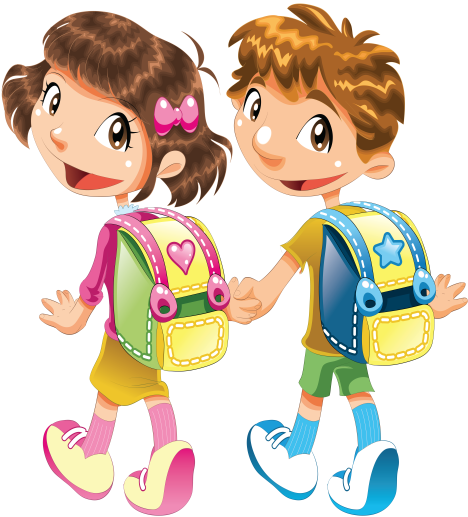 2.3.1.5.Оценивание результатов  духовно-нравственного развития и воспитания  обучающихся на ступени основного общего образованияПоскольку предметом деятельности в сфере духовно-нравственного развития и воспитания является становящийся человек во всей его многомерности (личностно-индивидуальной, гражданской, социально-культурной и мн.др.), то  оценке, в идеале,  подлежат его жизнедеятельностные проявления в каждом из этих измерений. Эти проявления суть не что иное, как система его  отношений к самому себе, обществу и  природе. В интегрированном виде эта система отношений предстает перед воспитателями (учителями, родителями) и просто «чужими людьми»  в виде поведения человека в различных ситуациях. При этом очевидно, что людьми (обществом) качество поведения каждого конкретного человека оценивается, прежде всего (а часто – и исключительно), именно по его духовно-нравственной составляющей. Таким образом,  поведение человека в значительной степени есть результирующая его собственной духовно-нравственной деятельности (даже если он сам этого не сознает), которая генерируется объективным процессом социализации. Это очень важный момент: духовно-нравственная зрелость человека не имеет и не может иметь собственной, независимой, абсолютно объективной шкалы оценок: оценивание всегда происходит в той системе  норм, которая принята в данном сообществе. Отсюда –  всё многообразие таких систем: они свои  у разных этносов,  конфессий, и т.д. Речь идет об установлении изначальных «правил игры» и об их доведении до главных ее субъектов – до самих обучающихся. Они должны не только знать и понимать мотивацию организуемого образовательным учреждением процесса их  духовно-нравственного развития  и воспитания, но и (сразу или постепенно) принять ее как свою собственную. Таким образом,  результаты и эффекты Программы должны оценивать обе группы ее участников: подростки  и взрослые (воспитатели, родители). Разумеется, речь при этом может идти исключительно о качественном оценивании  индивидуального «продвижения» каждого подростка  относительно самого себя; никакие «баллы», «проценты» и другие подобные измерители считаются неприемлемыми. (Здесь важно сделать существенную оговорку: из публичного пространства категорически исключается обсуждение тех сторон духовно-нравственной сферы подростков, которые затрагивают личностно-чувствительные моменты – такие, как вопросы веры, этничности, интимных отношений и др.). Допускается только неперсонифицированная диагностика личностных результатов. Оценивается  только «воспитанность» класса в целом.Принятие духовных ценностей «на словах» поддаётся проверке с помощью письменных (не подписываемых учениками) диагностических работ. В них обучающимся предлагается оценить те или иные жизненные ситуации, заявить о том, какой поступок в них они бы выбрали  и т.п. Защитой от лицемерия (т.е. от попыток писать «не как думаешь», а «как надо») здесь является то, что подобные работы: – либо не подписываются учениками;– либо оценивается не занятая учеником позиция, не данная им нравственная оценка, а умение сформулировать и аргументировать свою позицию, оценку, мнение.  Принятие же духовных ценностей «на деле» возможно оценить только в ходе наблюдения, рефлексии по результатам конкретного поведения. Избежать лицемерия и вторжения в личную жизнь школьника помогут следующие правила и приёмы:  – оценивается не личность, не её качества, а только конкретные поступки, поведение в ходе какого-либо дела, проекта; – оценивание осуществляет сам ребёнок, т.е. это самооценивание, саморефлексия по предлагаемым вопросам после завершения того или иного дела – устная или фиксируемая им (по желанию) оценка в портфолио своих достижений;  – допускается неперсонифицированная оценка педагогами по результатам наблюдения за тем, как на деле проявляются те ценности, о которых он говорил с детьми.2.3.2. Программа  социализации подростковДанная программа основывается на требованиях к результатам освоения основных образовательных программ основного общего образования, концепции духовно-нравственного развития, программы формирования и развития универсальных учебных действий. Успешная реализация программы  зависит от: Не менее важный позитивный фактор  при реализации данной программы -   возможность опоры на результаты, достигнутые на начальной ступени общего образования  в духовно-нравственном развитии обучающихся.  Теперь, на этапе интенсивного взросления,  важно продолжение  и расширение деятельности, направленной на  приобщение подростков к ценностям семьи, родной и иных  значимых этнокультурных и социокультурных (включая конфессиональные) групп и сообществ, а также к  общечеловеческим ценностям в контексте формирования у подростков гражданской  российской идентичности, воспитания у них осознанной и ответственной  любви к Родине и уважения к культурно-историческому наследию и достоянию ее многонационального народа.Общая смысловая и содержательная рамка для определения целей и задач социализации обучающихся следующая: «…приоритет общечеловеческих ценностей, жизни и здоровья человека, свободного развития личности; воспитание гражданственности, трудолюбия, уважения к правам и свободам человека, любви к окружающей природе, Родине, семье; … защита и развитие системой образования национальных культур, региональных культурных традиций и особенностей в условиях многонационального государства;… адаптивность системы образования к уровням и особенностям развития и подготовки обучающихся, воспитанников».Последовательная и полная реализация системой образования этих принципов означает, что все граждане, получившие образование, сами становятся их носителями.  Окончание  основной школы  знаменуется  для каждого девятиклассника   первым в его жизни социальным самоопределением:  продолжать  ли получение полного общего образования в школе или выбрать  иную образовательную траекторию, поступив  в  учреждение начального или среднего профессионального образования. Речь идет о выборе человеком собственного будущего, и очень многое здесь также зависит, помимо много прочего, именно от качества его социализации.Социализацию в качестве  категории общественного бытия  можно определить как процесс операционального овладения индивидом  набором  программ деятельности и поведения, характерных для культурных традиций,  существующих в актуальном для него жизненном пространстве, а также усвоение им (интериоризация) выражающих эти традиции   знаний, ценностей и норм (в том числе конфессиональных), необходимых для взаимодействия и сотрудничества с носителями  иных традиций на основе толерантности и межкультурного  (в том числе межэтнического) диалога.2.3.2.1. Цели и задачи социализации обучающихся        Целями социализации обучающихся на ступени основного  общего образования, исходя  из приоритета личности перед группой и коллективом, являются:  обогащение и совершенствование человеческой сущности подростков посредством  социально-педагогической и социально-культурной поддержки их собственных усилий, направленных на  обретение  своей личностной, гражданской и социокультурной идентичности; обретение воспитанниками способности  операционально владеть набором программ деятельности и поведения, характерных для актуальной социокультурной традиции и перспектив ее развития, а также усвоение (интериоризация) ими тех знаний, ценностей и норм, которые эти традиции выражают.             Задачей  социализации обучающихся на ступени основного  общего образования выступают развитие их способности:согласовывать самооценки и притязания с возможностями их  реализации в  наличной  социальной среде;  уметь создавать социально-приемлемые  условия для такой реализации.2.3.2.2. Планируемые результаты социализации обучающихсяСоциализация, будучи, по своей природе всеобъемлющим и универсальным   процессом, способна привести к позитивным результатам практически во всех сферах  деятельности, где человек взаимодействует с другим человеком, с группой людей, большим коллективом, обществом и, опосредованно,  человечеством (особенно в условиях глобализации, когда так называемые «глобальные проблемы человечества» начинают затрагивать каждого жителя Земли).     В подростковом возрасте становятся актуальными  все названные уровни социальной самоидентификации – от микрогруппы близких друзей до очно не знакомых блогеров в других частях света. Важно подчеркнуть при этом, что и сами эти «круги общения», и социокультурные формы, в которых это общение протекает, находятся для тинэйджеров в  состоянии становления: связи часто еще не устойчивы, способны быстро возникать и столь же быстро распадаться,  подросток «широким неводом» ищет  референтных ему людей (очень часто старше и опытнее себя), выступающих фактически новыми агентами его дальнейшей интенсивной социализации. Поэтому в отношении подросткового возраста говорить о результатах социализации как о чем-то уже окончательно утвердившемся, нельзя. Процесс продолжается, и в этом отношении его интенсивность и сам факт того, что он имеет позитивный вектор направленности, с полным основанием может рассматриваться как уже состоявшийся очень важный результат. Тем не менее, очевидно, что многие стороны этого процесса проявляются настолько  отчетливо и перманентно, что их тоже можно  фиксировать в качестве  некоего «запланированного и достигнутого результата». Принципиальное требование к оценке результатов социализации: фиксация не  внешней «активности» подростка,  не произносимых им слов, а  его реальной социальной позиции, ее устойчивости и мотивированности. Социальная позиция человека может проявляться  только в деятельности (или ее отсутствии), и именно в формах, способах и содержании этих проявлений фиксируются  те результаты социализации, которые, с учетом сказанного, можно трактовать как персональную включенность подростков в реальную позитивную социальную и социокультурную практику. Это – важнейший генеральный результат социализации учащихся подросткового возраста.Разумеется,  что, учитывая возрастные и общесоциальные возможности подростков, речь может идти преимущественно только об их  первом непосредственном (личном живом) знакомстве с   социальными  взаимосвязями граждан между собой и с органами и учреждениями власти и управления разных уровней, с системами торговли, трудоустройства, здравоохранения, культуры,  внутренних дел и т.д. и т.п.При этом понятно, что речь идет не о сколько-нибудь полноценном «взрослом» участии подростков в социальных процессах, а о знакомстве с ними и о начальной стадии рефлексии узнанного. Именно этот момент и важно зафиксировать как точку начала осознанного понимания социальной проблематики окружающей  жизни. Поэтому ее результаты могут выражаться, по большей части, в своеобразных исследованиях  тех или иных сфер и подготовке собственных презентаций, отражающих возникшее отношение к узнанному.1.   Школьный уровень. Личное участие в видах деятельности:  развитие и поддержка гуманистического уклада школьной жизни и системы школьного самоуправления;  поддержание благоустройства школьного и пришкольного  пространства; участие в подготовке и поддержании школьного сайта;участие в подготовке и выпуске печатной или электронной версии  школьной газеты;участие в общешкольной поисковой, природозащитной, волонтерской и т.д.  деятельности (школьный театр, КВН, дискуссионный клуб и др.);участие в массовых мероприятиях, связанных с престижем школы (спорт, олимпиады, конкурсы и т.д.);сознательное и ответственное участие в реализации образовательной программы школы (например, участие в школьном театре, в подготовке публичных презентаций для младших и старших товарищей и т.д.). 2. Уровень местного социума (муниципальный уровень) Личное участие в видах деятельности: участие в изучении и сохранении культурно-исторического наследия и достояния и подготовка публичных презентаций по этой работе; участие в выставках изобразительного и фотоискусства, в конкурсах юных журналистов и т.д., посвященных актуальным социальным проблемам родного края; участие в исследовательских проектах (возможно, с участием и под руководством старших школьников или взрослых),  посвященных изучению на местном материале таких феноменов, как«органы власти и управления», (структура, функционирование, связь с социумом и др.),  «общественные организации и творческие союзы», «учреждения культуры, здравоохранения, внутренних дел и т.д. и их роль в организации жизни общества»  и др.;проблематика востребованных и невостребованных  профессий, трудоустройства, заработной платы;проблематика социального здоровья (преступности, употребления наркотиков, алкоголизма и их социальных последствий); проблематика уровня и качества жизни местного населения;этнокультурные сообщества (народы), проживающие в  родном краю (в том числе мигранты), их традиции и праздники; личное участие в  развитии межкультурного диалога; экологическая проблематика;проблематика местных молодёжных субкультур   и мн. др.   3. Региональный, общероссийский и глобальный уровеньЛичное участие в видах деятельности: разновозрастные диспуты (в том числе в Интернет -пространстве),  по актуальным социальным и социокультурным проблемам, определяемым самими участниками  (молодёжные движения, глобальные проблемы человечества,  патриотизм и национализм,  молодежь и рынок труда и другое;участие в исследовательских проектах, связанных с проблематикой поликультурных сообществ (крайне актуально для России),  взаимовлияния культурных традиций, ценности памятников исторического и культурного наследия родного и близких и дальних народов, культур и цивилизаций;  материального, культурного и духовного наследия народов России и их ближайших соседей (особенно бывших республик СССР).4. Персональный уровень  Развитость  способности:сохранять и поддерживать собственное здоровье и не иметь дурных привычек (т.е. вредных для здоровья физического, нравственного и психического – своего  и окружающих);поддерживать и развивать товарищеские деловые отношения со всеми старшими и младшими, входящими в круг актуального общения;критически воспринимать информацию, транслируемую печатными и электронными СМИ; иметь устойчивый интерес к материалам социальной и социально-культурной проблематики;  занимать социально ответственную позицию в отношении социально негативных событий и явлений окружающей жизни; реагировать на них в соответствии со своими убеждениями в рамках правовых и нравственных норм;   быть толерантным и эмпатически настроенным к носителям иных культурных традиций;относиться к образованию как универсальной человеческой ценности нашего века;публично выражать свое мнение, умело используя богатый арсенал вербальных и невербальных средств коммуникации.  2.3.2.3.Основные формы педагогической поддержки социализации средствами учебно-воспитательной, общественной, коммуникативной и трудовой деятельностиПроцесс социализации  по своей природе происходит постоянно и воздействует на человека во всех отношениях. Поэтому назначение Программы социализации – привнести в этот процесс  вектор направляемой и относительно социально контролируемой социализации и этим помочь молодому человеку понять, как он сам может управлять своей социализацией в дальнейшем, сознательно выстраивая  собственный баланс между своей адаптированностью к обществу (имеется в виду мера согласованности самооценок и притязаний человека с его возможностями в  реалиях наличной  социальной среды) и обособленностью от общества (имеются в виду ценностная, психологическая, эмоциональная и поведенческая автономии личности).Направления педагогической поддержки социализации:направление: создание гимназией режима максимального благоприятствования процессам позитивной социализации подростков • первый обязательный этап  (его можно считать подготовительным) – предполагает обязательный углубленный анализ двух сред:а) широкого социального, социально-культурного, социально-экономического, этнорелигиозного и т.д. пространства, в котором функционирует гимназия и  которое задает рамку реальной (стихийной) социализации обучающихся; б)  психологического, социального, культурного «фона», существующего в гимназии, степени и способов  влияния внешних факторов на главных субъектов процесса социализации: учителей, учащихся и их родителей в целях выяснения сильных  и слабых сторон характера их взаимоотношений между собой и с внешней средой и т.д.Выяснение следующих моментов, связанных с позиционированием подростков в Программе, является обязательным:- наличие у них  собственных взглядов по конкретным направлениям социализации, способность изменять их и вырабатывать новые;- наличие и характер Я-концепции, уровень самоуважения и самопринятия, развитость чувства собственного достоинства; - степень избирательности в эмоциональных привязанностях, их сбережение и сменяемость;-  мера креативности как   готовности и способности самостоятельно решать собственные проблемы, противостоять жизненным ситуациям, мешающим самоизменению, самоопределению, самореализации, самоутверждению; гибкость и одновременно устойчивость в меняющихся ситуациях, умение творчески подходить к жизни. • определение на основе проведенного анализа основных дефицитов этого «фона» в контексте задач социализации (целенаправленного социального воспитания), зафиксированных в  образовательной программе образовательного учреждения; • определение основных форм учебных и внеучебных (в том числе внешкольных) детских и детско-взрослых деятельностей, участие в которых обещает привести к  наиболее существенным  результатам и эффектам в сфере социализации обучающихся (газета, театр, волонтерство и другой социально-полезный труд, дополнительное образование, имеющее выраженное социальное измерение,  и др.); •  создание дирекции Программы (под эгидой Управляющего совета), а также  (если это будет признано целесообразным) советов (или иных организационных форм) по различным направлениям социализации, а также введение механизма их горизонтального взаимодействия по пересекающимся проблемам;• определение внешних партнеров  гимназии по реализации Программы (как внутри системы образования, так и за ее пределами),  создание механизма их взаимодействия с дирекцией Программы. направление: социальное проектирование подростков как условие формирования личностных результатов  образования Социальное проектирование важное направление в деятельности подростковой школы и включает в себя социальную пробу, социальную практику и социальный проект. Под социальной пробой понимается такой вид социального взаимодействия, в ходе которого подросток получает и присваивает информацию о социальных объектах и явлениях, получает и осознает опыт своего социального взаимодействия. Как правило, место социальных проб в основной школе - учебный предмет  обществознание.Социальная практика — это, во-первых, процесс освоения, отработки социальных навыков и, во-вторых, познание не внешней, демонстрируемой, заявляемой стороны социальной действительности, а внутренней, сущностной, часто скрытой и неочевидной. Такую социальную практику подростки могут пройти при реализации  социальных проектов.Социальный проект —  создание в ходе осуществления проекта нового, ранее не существовавшего, как минимум в ближайшем социальном окружении, социально значимого продукта. Этот продукт деятельности является средством разрешения противоречия между социальной трудностью, проблемой, воспринимаемой как личностно значимая, и потребностью личности, а сама деятельность — мостом, связывающим социум и личность.Освоение социальной практики предполагает получение опыта социальной пробы в заданной теме (прежде чем отрабатывать социальные навыки на этапе социальной практики, в ходе социальной пробы необходимо получить опыт социального взаимодействия; прежде чем узнавать «изнанку жизни», необходимо познакомиться и с ее видимой стороной); реализация социального проекта предполагает включение в качестве проектных шагов, отдельных элементов действия в рамках социальной пробы или практики. Для освоения подростком социальной практики или социального проекта как вида деятельности не обязательно содержательное единство осуществляемых этапов. Таким образом, проба, практика и проект могут существовать как взаимодополняющие, опосредующие виды деятельности, но могут существовать и как самостоятельные, конечные, завершенные, в зависимости от целей и содержания деятельности.Социальное проектирование — цельное комплексное явление, и ее элементы содержательно, логически и структурно связаны друг с другом. В ходе социальной пробы происходит познание социальной действительности, в ходе социальной практики — проблематизация того, что было познано на этапе пробы, а в ходе проектной деятельности — преобразование социального объекта, явления, ситуации.Объектом деятельности в ходе социального проектирования могут выступать:социальные явления («социальные негативы» — курение, наркомания, сквернословие, алкоголизм);социальные отношения (отношение к старикам, к молодежи, к детям; отношение к клиенту, к потребителю, к заказчику; политическое взаимодействие, влияние, др.);социальные институты (органы власти и управления, политическая партия, школа, больница, магазин, почта, парикмахерская и др.);социальная среда: ландшафт в целом (городской, сельский), социальный ландшафт (пандусы, остановки, реклама, места отдыха, выгула собак, игровые площадки, внешний вид и обустройство стадиона и т.п.)Субъектами социальной пробы, практики и проекта становятся подростки и взрослые, вовлеченные в проектирование. Как и любая другая деятельность, социальное проектирование не может быть освоено подростком вдруг, одномоментно. Навыки межличностного взаимодействия, приобретенные подростком в других видах деятельности, умение и способность к продуктивной деятельности, общий уровень психического развития — те критерии, качественные характеристики которых, с одной стороны, являются показателями степени готовности подростка к социальному проектированию, а с другой — базой, основой проектирования. Поэтапное прохождение через пробу, практику и проект формирует внутри предшествующей деятельности предпосылки для развития следующей. Параллельно с этим специально организуется  учебная деятельность подростка, целью которой является освоение содержания понятия «социальное проектирование» и основных навыков его проведения.Ожидаемые  результаты социального  проектирования: повышенная социальная активность учащихся, их готовность принять личное практическое участие в улучшении социальной ситуации в местном сообществе; готовность органов местного самоуправления выслушать доводы воспитанников и принять их предложения по улучшению социальной ситуации; реальный вклад учащихся в изменение социальной ситуации в местном сообществе: положительные изменения в сознании детей и подростков, повышение уровня общей культуры воспитанников; наличие у членов проектных групп сформированных навыков коллективной работы по подготовке и реализации собственными силами реального социально полезного дела;изменение общественного мнения, увеличения числа жителей, готовых лично включиться в практическую деятельность по улучшению социальной ситуации в местном сообществе.2.3.2.4.Критерии, показатели эффективности деятельности образовательного учреждения по психолого-педагогической поддержке социализации обучающихся                     Эффективность психолого-педагогической поддержки социализации учащихся определяется по сумме критериев, каждый из которых фиксирует ту или иную важную сторону этого процесса.Описание критериев - показателейСтепень развитости речевого общения подростков- наличие большого запаса слов, образность и правильность речи; логичность построения и изложения высказывания; точное восприятие устного слова и точную передачу идей партнеров своими словами; умение выделять из услышанного существо дела; корректно ставить вопросы; краткость и точность формулировок ответов на вопросы партнеров.Достаточно простого экспертного наблюдения за манерой поведения группы общающихся подростков, вслушивания  в используемую ими лексику,  чтобы понять, насколько они социально культурны, насколько усвоено ими понимание того, что взаимодействие – это  диалог, требующий терпимости и к идеям, и к мелким недостаткам партнера, умения слушать и говорить, уважая собеседника. 2) Степень развитости у учащихся  способности к конструктивному и продуктивному сотрудничеству в достижении общей цели. Сам выбор форм, в которых осуществляется трудовое взаимодействие подростков в той или иной коллективной деятельности (учебной, творческой, исследовательской и др.), есть исключительно чуткий критерий для оценки результатов социализации. 3) Комплексный критерий - толерантность подросткового сообщества, культуросообразность  его развития. В современном российском обществе, как и во всех обществах, переживающих период быстрого и  резкого  социального расслоения,  усиления  миграционных процессов и роста криминалитета, подростково -молодежная среда  демонстрирует рост интолерантности, ксенофобии и  агрессивности, а с другой стороны – социального равнодушия к происходящему. Эффективная социализация помогает юному гражданину осознать  себя как социально ответственной личности с отчетливой общественной позицией. Комплексность этого критерия предопределена разнообразием тех площадок диалога, на которых формируется толерантность и которые сами нуждаются в целенаправленной психолого-педагогической поддержке.  4) Включенность подростков в процесс самообразования и наличие системы мер по психолого-педагогической поддержке и стимулированию этого процесса со стороны образовательного учреждения.  Природа этого важнейшего критерия состоит в том, что важнейшим результатом социализации является становление критически мыслящей, саморазвивающейся личности. Подросток, находящийся на этапе перехода в эту ответственно осознаваемую  им личностную автономию,  не может не иметь установки на самообразование, на самостоятельный поиск источников, помогающих ему расширять,  уточнять и – главное – усложнять (т.е. делать более объемными, многомерными) свои представления о самом себе и о мире. Переход подростка к самообразованию есть не просто проявление тенденции к самостоятельности  в учении.  Этот шаг знаменует момент возникновения у него нового  отношения  к себе: потребность  в  экспертной оценке  своих достижений, повышение внутренней уверенности в своих умениях, личностное проявление и признание этого проявления  сверстниками и взрослыми; пробуждение активного взаимодействования и экспериментирования (в культурных формах!) с миром  социальных отношений. Именно поэтому закономерно выдвижение таких критериев, как степень развитости следующих направлений деятельности: совместной распределенной учебной деятельности в личностно ориентированных формах (включающих возможность  самостоятельного  планирования и целеполагания, возможность проявить свою индивидуальность, выполнять «взрослые» функции – контроля, оценки, дидактической организации материала и пр.);совместной распределенной проектной деятельности, ориентированной на получение социально значимого продукта;исследовательской деятельности в ее разных формах, в том числе осмысленное экспериментирование с природными объектами, социальное экспериментирование, направленное на выстраивание отношений с окружающими  людьми, тактики  собственного поведения;творческой деятельности (художественной, технической и др. видах деятельности);спортивной деятельности, направленной на построение образа себя, позитивное самоизменение.2.3.2.5. Мониторинг эффективности реализации образовательным учреждением программ воспитания и социализации обучающихсяМониторинг представляет собой систему диагностических исследований, направленных на комплексную оценку результатов эффективности реализации образовательным учреждением Программы воспитания и социализации обучающихся.В качестве основных показателей и объектов исследования эффективности реализации образовательным учреждением Программы воспитания и социализации обучающихся выступают:1. Особенности развития личностной, социальной, экологической, трудовой (профессиональной) и здоровьесберегающей культуры обучающихся.2. Социально-педагогическая среда, общая психологическая атмосфера и нравственный уклад школьной жизни в образовательном учреждении.3. Особенности детско-родительских отношений и степень включённости родителей (законных представителей) в образовательный и воспитательный процесс.Основные принципы организации мониторинга эффективности реализации образовательным учреждением Программы воспитания и социализации обучающихся:— принцип системности предполагает изучение планируемых результатов развития обучающихся в качестве составных (системных) элементов общего процесса воспитания и социализации обучающихся;— принцип личностно-социально-деятельностного подхода ориентирует исследование эффективности деятельности образовательного учреждения на изучение процесса воспитания и социализации обучающихся в единстве основных социальных факторов их развития — социальной среды, воспитания, деятельности личности, её внутренней активности;— принцип объективности предполагает формализованность оценки (независимость исследования и интерпретации данных) и предусматривает необходимость принимать все меры для исключения пристрастий, личных взглядов, предубеждений, корпоративной солидарности и недостаточной профессиональной компетентности специалистов в процессе исследования;— принцип детерминизма (причинной обусловленности) указывает на обусловленность, взаимодействие и влияние различных социальных, педагогических и психологических факторов на воспитание и социализацию обучающихся;— принцип признания безусловного уважения прав предполагает отказ от прямых негативных оценок и личностных характеристик обучающихся.Гимназия  соблюдает моральные и правовые нормы исследования, создает условия для проведения мониторинга эффективности реализации Программ воспитания и социализации обучающихся.2.3.2.6. Методологический инструментарий мониторинга воспитания и социализации обучающихсяМетодологический инструментарий мониторинга воспитания и социализации обучающихся предусматривает использование следующих методов:Тестирование (метод тестов) — исследовательский метод, позволяющий выявить степень соответствия планируемых и реально достигаемых результатов воспитания и социализации обучающихся путём анализа результатов и способов выполнения обучающимися ряда специально разработанных заданий.Опрос — получение информации, заключённой в словесных сообщениях обучающихся. Для оценки эффективности деятельности образовательного учреждения по воспитанию и социализации обучающихся используются следующие виды опроса:• анкетирование — эмпирический социально-психологический метод получения информации на основании ответов обучающихся на специально подготовленные вопросы анкеты;• интервью — вербально-коммуникативный метод, предполагающий проведение разговора между исследователем и обучающимися по заранее разработанному плану, составленному в соответствии с задачами исследования процесса воспитания и социализации обучающихся. В ходе интервью исследователь не высказывает своего мнения и открыто не демонстрирует своей личной оценки ответов обучающихся или задаваемых вопросов, что создаёт благоприятную атмосферу общения и условия для получения более достоверных результатов;• беседа — специфический метод исследования, заключающийся в проведении тематически направленного диалога между исследователем и учащимися с целью получения сведений об особенностях процесса воспитания и социализации обучающихся.Психолого-педагогическое наблюдение — описательный психолого-педагогический метод исследования, заключающийся в целенаправленном восприятии и фиксации особенностей, закономерностей развития и воспитания обучающихся. В рамках мониторинга предусматривается использование следующих видов наблюдения:• включённое наблюдение — наблюдатель находится в реальных деловых или неформальных отношениях с обучающимися, за которыми он наблюдает и которых он оценивает;• узкоспециальное наблюдение — направлено на фиксирование строго определённых параметров (психолого-педагогических явлений) воспитания и социализации обучающихся.Особо следует выделить психолого-педагогический эксперимент как основной метод исследования воспитания и социализации обучающихся. В рамках мониторинга психолого-педагогическое исследование предусматривает внедрение в педагогическую практику комплекса различных самостоятельных эмпирических методов исследования, направленных на оценку эффективности работы гимназии по воспитанию и социализации обучающихся.Основной целью исследования является изучение динамики процесса воспитания и социализации обучающихся в условиях специально-организованной воспитательной деятельности (разработанная гимназией Программа).В рамках психолого-педагогического исследования следует выделить три этапа:Этап 1. Контрольный этап исследования (диагностический срез) ориентирован на сбор данных социального и психолого-педагогического исследований до реализации образовательным учреждением Программы воспитания и социализации обучающихся.Этап 2. Формирующий этап исследования предполагает реализацию образовательным учреждением основных направлений Программы воспитания и социализации обучающихся.Этап 3. Интерпретационный этап исследования ориентирован на сбор данных социального и психолого-педагогического исследований после реализации образовательным учреждением Программы воспитания и социализации обучающихся. Заключительный этап предполагает исследование динамики воспитания и социализации обучающихся.Для изучения динамики процесса воспитания и социализации обучающихся и эффективности реализуемой гимназией программ результаты исследования, полученные в рамках контрольного этапа эксперимента (до апробирования основных направлений воспитательной программы), изучаются в сравнении с экспериментальными данными интерпретационного этапа исследования (после апробирования основных направлений воспитательной программы). Таким образом, при описании динамики процесса воспитания и социализации подростков используются результаты контрольного и интерпретационного этапов исследования.Критериями эффективности реализации гимназией воспитательной и развивающей программы является динамика основных показателей воспитания и социализации обучающихся:1. Динамика развития личностной, социальной, экологической, трудовой (профессиональной) и здоровьесберегающей культуры обучающихся.2. Динамика (характер изменения) социальной, психолого-педагогической и нравственной атмосферы в образовательном учреждении.3. Динамика детско-родительских отношений и степени включённости родителей (законных представителей) в образовательный и воспитательный процесс.Необходимо указать критерии, по которым изучается динамика процесса воспитания и социализации обучающихся.1. Положительная динамика (тенденция повышения уровня нравственного развития обучающихся) — увеличение значений выделенных показателей воспитания и социализации обучающихся на интерпретационном этапе по сравнению с результатами контрольного этапа исследования (диагностический).2. Инертность положительной динамики подразумевает отсутствие характеристик положительной динамики и возможное увеличение отрицательных значений показателей воспитания и социализации обучающихся на интерпретационном этапе по сравнению с результатами контрольного этапа исследования (диагностический);3. Устойчивость (стабильность) исследуемых показателей духовно-нравственного развития, воспитания и социализации обучающихся на интерпретационном и контрольным этапах исследования. При условии соответствия содержания сформировавшихся смысловых систем у подростков, в педагогическом коллективе и детско-родительских отношениях общепринятым моральным нормам устойчивость исследуемых показателей может являться одной из характеристик положительной динамики процесса воспитания и социализации обучающихся.Инструментарий мониторинга духовно - нравственного развития, воспитания и социализации состоит, таким образом, в отслеживании индивидуального и коллективного прогресса учащихся по всем направлениям и формам деятельности, очерченных выше в качестве общих ориентиров, которыми образовательное учреждение может  руководствоваться при разработке своего главного стратегического документа – образовательной  программы. 2.4. Программа профессиональной ориентации обучающихся2.4.1. Цели и задачи программы    Профессиональная ориентация школьников на ступени основного общего образования является одной из основных образовательных задач гимназии и одним из ключевых результатов освоения основной образовательной программы ступени основного общего образования, обеспечивающим сформированность у школьника:представлений о себе, как субъекте собственной деятельности, понимание собственных индивидуальных и личностных особенностей, возможностей, потребностей;универсальных компетентностей, позволяющих школьнику проектировать (самостоятельно или в процессе образовательной коммуникации со значимыми для него сверстниками или взрослыми) и реализовывать индивидуальные образовательные программы в соответствии с актуальными познавательными потребностями;общих способов работы с информацией о профессиях, профессиональной деятельности, рынке труда, развитии экономики и социальной сферы региона в котором школьник живет и страны в целом, прогнозными оценками востребованности специалистов в экономике региона и страны;способности осуществить осознанный выбор выпускником основной школы профиля обучения на старшей ступени основного общего образования или (и) будущей профессии и образовательной программы профессиональной подготовки.Такие результаты профориентации школьников на ступени основного общего образования достигаются за счет создания условий для инициативного участия каждого учащегося в специфические виды деятельности во время уроков и вне уроков, которые обеспечивают развитие рефлексивных действий и овладение ими различными инструментальными средствами (технологии работы с информацией, а также объектами материальной и нематериальной культуры), способствуя в конечном счете их становлению как субъектов собственной деятельности (в частности, дальнейшего образования и профессиональной деятельности).  Цель: создание совокупности условий, обеспечивающих профессиональную ориентацию школьников на ступени основного общего образования.Задачи программы:Формирование у учащихся: объективных представлений о себе, как субъекте собственной деятельности (прежде всего образовательной и профессиональной);представлений о требованиях современного общества к выпускникам общеобразовательных учреждений и учреждений профессионального образования;Овладение учащимися:способами проектирования и реализации индивидуальных образовательных программ;способами установления образовательных коммуникаций со сверстниками и взрослыми носителями необходимой информации и эффективных способов осуществления познавательной деятельности с целью получения и освоения образовательным контентом;способами и приемами принятия адекватных ответственных решений о выборе индивидуального и профессионального маршрута;способами работы с открытыми источниками информации о рынке труда, трендах его развития и перспективных потребностях экономики региона проживания учащегося и страны в целом в кадрах определенной квалификации для принятия решения о выборе индивидуального и профессионального маршрута.2.4.2 Результаты освоения  программы профориентацииСформированное у учащегося действия целеполагания, позволяющее на основе анализа ситуации неопределенности или недоопределенной ситуации предположить наиболее вероятные варианты исхода ситуации и наиболее эффективные способы действования.  Сформированная способность учащихся к анализу объектов нематериальной и материальной культуры, выделению существенных и несущественных признаков объекта, построению модели объекта, ее фиксации в знаковой форме.Сформированные рефлексивные действия: способность контролировать свои действия в соответствии с заданным алгоритмом или ориентируясь на ключевые индикаторы, характеризующие результативность производимых действий;способность оценивать ситуацию, выбирать эффективные стратегии поведения в ситуации – выбирать адекватно ситуации способы осуществления преобразующей деятельности для получения наилучших результатов;способность определять каких инструментальных средств или способов деятельности не достает для решения поставленной перед собой задачи и спроектировать собственную образовательную траекторию, позволяющую овладеть недостающими способами деятельности или инструментальными средствами.Выпускник основной школы сможет: проектировать с помощью тьютора или подготовленного педагога собственную индивидуальную образовательную траекторию (маршрут);устанавливать образовательную коммуникацию со сверстниками и взрослыми носителями необходимой информации и эффективных способов осуществления познавательной деятельности с целью получения и освоения образовательным контентом;работать с открытыми источниками информации (находить информационные ресурсы, выбирать и анализировать необходимую информацию) о рынке труда, трендах его развития и перспективных потребностях экономики региона проживания учащегося и страны в целом в кадрах определенной квалификации для принятия решения о выборе индивидуального и профессионального маршрута.совместно с педагогами составить индивидуальную образовательную программу в соответствии с требованиями, определяемыми выбором будущей профессии; выбрать индивидуальный и профессиональный маршрут для реализации индивидуальной образовательной программы.2.4.3. Характеристика содержания  программыСодержанием  программы профессиональной ориентации школьников на ступени основного общего образования является развитие деятельности учащихся, обеспечивающее формирование способности учащихся к адекватному и ответственному выбору будущей профессии.Развитие деятельности учащихся осуществляется на учебном материале в рамках освоения учебных программ по различным областям знаний в урочное время и вне уроков, а также в процессе включения учащихся в различные виды деятельности в рамках клубных пространств, в процессе проектно-исследовательской деятельности. 	В рамках преподавания учебных дисциплин учителем создаваются условия для обеспечения работы учащихся с содержанием образования программы профессиональной ориентации:методическое выстраивание учебных курсов в виде последовательности учебных задач, постановка и решение которых становится содержанием познавательной деятельности учащихся;организационное обеспечение возможности учащимся выстраивать образовательные коммуникации в рамках учебных занятий и вне их со своими сверстниками;организационное обеспечение возможности выстраивания учащимися образовательных коммуникаций в разновозрастных группах;системное выстраивание рефлексии учащимися собственной деятельности в ретраспекции учебного занятия и (или) цикла учебных занятий;выстраивание взаимосвязи академических знаний с технологиями их использования;организационное обеспечение реализации части учебных программ в процессе технологических практик (практикумов) в том числе на базе производственных, научных, образовательных и иных организаций и предприятий;интеграция ресурсов информационных сетей (в том числе сети Интернет), а также технологий работы с информацией в информационных сетях в структуру и содержание учебных занятий. Во внеурочных пространствах гимназии основным реализуемым содержанием образования программы профессиональной ориентации школьников на ступени основного общего образования становятся компетентности (универсальные и специальные), позволяющие учащимся научиться проектировать индивидуальные образовательные программы (ИОП), делать осознанный выбор будущей программы профессиональной подготовки и образовательного пространства для ее реализации:коммуникативная компетентность;способность к адекватному самооцениванию;опреативное и перспективное планирование;отслеживание собственных успехов и неудач, корректировка в связи с этим собственных индивидуальных образовательных программ;создание текстов для самопрезентации;анализ и отбор информации на открытых информационных ресурсах (в том числе в сети Интернет) в соответствии с задачами ИОП и др.Основные формы работы с содержанием образования:работа в рамках учебных занятий (программа учебного курса становится инструментарием, а учебная дисциплина -  материалом, на котором реализуется программа профессиональной ориентации школьников);работа с учебными материалами вне учебных занятий – исследовательские и социальные проекты, эксперименты, практики и практикумы, стажировки, экскурсии и др.;работа в метапредметной или надпредметной области – исследовательские и социальные проекты, кружки, занятия в студиях, занятия в клубных пространствах, производительный труд, производственные практики;работа в разновозрастных группах в рамках детских объединений гимназии, муниципалитета, региона;работа в пространстве расширенного социального действия – познавательные интернет-ресурсы, социальные познавательные сети, дистанционные образовательные программы и курсы;индивидуальная работа с тьюторами (другими подготовленными педагогами) по проектированию ИОП, отслеживанию успешности реализации ИОП, индивидуальных достижений учащихся, психологическое тестирование, участие в тренингах.	2.4.4 Этапы реализации программы и механизм ее реализации 	Программа реализуется в три этапа, которые частично пересекаются друг с другом и реализуются не строго последовательно, а по мере появления индивидуальных показаний в отношении каждого учащегося осуществляется плавный переход от доминирования видов и форм деятельности, специфичных одному этапу к постепенному доминированию видов и форм деятельности, специфичных следующему этапу:1 этап – овладение универсальными компетентностями, способствующих успешной профориентация.2 этап – этап «безопасной» пробы различных профессиональных ориентаций;3 этап – проектирование и реализации индивидуальных образовательных программ в соответствии с выбранной профессиональной направленностью.На первом этапе реализации программы обеспечивается: единство технологии работы педагогического коллектива гимнази по формированию у учащихся универсальных компетентностей на материале учебных дисциплин в соответствии с ООП ОО гимназии;разработку и функционирование открытой системы оценки освоения учащимися содержания образования программы профессиональной ориентации на первом этапе ее реализации;разнообразие клубных пространств, в рамках которых возможно формирование универсальных компетентностей учащихся.	На втором этапе реализации программы обеспечивается формирование меняющихся образовательных пространств, в которых учащиеся смогут применить освоенные или осваиваемые компетентности вне учебных или преимущественно во внеучебных ситуациях и целях.	Это могут быть ситуации выстраивания отношений следующих типов: «человек-человек», «человек-природа», «человек-техника», «человек-технология» и др.	Важным результатом и одновременно механизмом достижения предпосылок к эффективной профориентации учащихся на втором этапе реализации программы является сформированная позиция учащегося как субъекта собственной деятельности.  В этом случае роль педагогического сопровождения заключается не только в организационном обустройстве пространства «безопасной» пробы учащимися своей субъектной позиции в деятельности, но и в продуцировании большого количества содержательных рамок, которые помещаются в эти пространства и задают сюжеты, на которых происходит становление субъектнойпозиции учащихся. Эти сюжеты будут взяты из различных профессиональных сфер деятельности человека. Синтетической формой, удерживающей задаваемый сюжет являются различные школьные и внешкольные проекты социальной направленности (например, школьное издательство, школьный сайт, школьное научное общество и др.) Такого рода синтетические формы организации внеурочных пространств учащихся многоаспектны и многопозиционны и выводят учащихся на осознание особенностей тех или иных профессий, взаимосвязанных друг с другом (например, школьное издательство: копирайтер, верстальщик, дизайнер, редактор, корректор и др).Организация внеурочных пространств «безопасной» пробы (оцениваемой индивидуально и содержательно в процессе рефлексии) различных профессионально ориентированных видов деятельности выстраивается так, чтобы учащийся мог достаточное количество раз занимать субъектную позицию при осуществлении различных видов (в том числе и предпрофессиональной – деятельность общего характера, осуществляемая людьми целого кластера профессий) деятельности для понимания круга своих интересов и индивидуальных возможностей.На третьем этапе реализации программы обеспечиваются образовательные пространства, в которых учащиеся основной школы могут в соответствии с собственными замыслами проектировать индивидуально или совместно со сверстниками при сопровождении тьюторов (или специально подготовленных педагогов) ИОПы, а затем реализовывать их, отслеживать собственные результаты освоения ИОП, при необходимости корректировать программы.Проектирование ИОП станет самостоятельным видом деятельности, в процессе которого учащиеся, с одной стороны, осваивают способ построения индивидуальных познавательных траекторий и способы отслеживания эффективности реализации ИОП, а с другой стороны, реализуют собственные образовательные предпочтения в связи с выбранным  профессиональным (или предпрофессиональным) ориентиром.Организация деятельности учащихся в рамках программы профессиональной ориентации школьников на ступени основного общего образования осуществляется в рамках часов, отведенных на учебные занятия (преимущественно первый этап реализации программы профессиональной ориентации школьников), а также в рамках часов внеурочной деятельности (преимущественно второй и третий этапы реализации программы профессиональной ориентации школьников), которые определены федеральным государственным образовательным стандартом основного общего образования.Переход от этапа к этапу реализации программы профессиональной ориентации школьников на ступени основного общего образования не фиксируется единой датой для всех школьников, а происходит индивидуально. Необходимость и своевременность перехода школьника от одного этапа к другому  этапу программы профессиональной ориентации определяется рекомендациями тьюторов, учителей-предметников и психологической службы школы.В качестве среднестатистического ориентиров продолжительности каждого этапа реализации программы профессиональной ориентации предлагаются следующие:1 этап – 1-3 года;2 этап - 3-4 года;3 этап – 2-3 года.2.4.5. Требования к условиям реализации программы Кадровые условияДля реализации программы в гимназии имеется социально-психологическая служба, включающая следующих специалистов: психолог, социальный педагог, педагоги дополнительного образования, педагоги - тьюторы. Программно-методические условияДля реализации программы профессиональной ориентации школьников на ступени основного общего образования в гимназии ежегодно проектируются гимназические пространства для профориентации.  Для этого составляются: план работы  профориентационных клубных пространств; план методической работы с учителями-предметниками по реализации программы профориентации на уроках;план профориентационной работы психолого-педагогической службы школы;план курсовой подготовки по программам повышения квалификации учителей-предметников, психологов, социальных педагогов, тьюторов, реализующих программу профориентации школьников на ступени основного общего образования. Материально-технические условияТребования к материально-техническим условиям реализации программы профессиональной ориентации школьников на ступени основного общего образования определяются появлением у гимназии: в здании - свободно конструируемых многофункциональных клубных пространств, оснащенных трансформерной мебелью и необходимой цифровой техникой (компьютеры, мультимедийный проектор и др.);оборудованных партнерских площадок, позволяющих вводить учащихся в специфическую среду профессиональной деятельности (на базе учреждений культуры и спорта, производственных предприятий, научных и образовательных организаций и др.)Информационные условияДля реализации программы в гимназии имеется в наличии:оснащенная школьная библиотека (информационно - библиотечный центр), имеющей комплект литературы из области специальных и профессионально ориентированных знаний;свободный доступ к ресурсам сети Интернет, доступ в сеть Интернет из любой точки здания гимназии в любое время.2.5. Программа формирования культуры здорового и безопасного образа жизни подростков2.5.1. Общие положенияПрограмма формирования культуры здорового и безопасного образа жизни обучающихся в соответствии с определением Стандарта — это комплексная программа формирования знаний, установок, личностных ориентиров и норм поведения, обеспечивающих сохранение и укрепление физического и психологического здоровья. Программа направлена на формирование культуры безопасного поведения и здорового образа жизни, способствующего социальному, личностному, интеллектуальному, познавательному и эмоциональному развитию обучающихся, достижению планируемых результатов освоения основной образовательной программы благодаря сохранению и укреплению здоровья как биосоциальной базы, необходимой для достижения целей на каждом этапе своего жизненного пути. При этом здоровье рассматривается как персональный жизненный ресурс, условие реализации интеллектуального, нравственного, физического и репродуктивного потенциала человека.Методологические подходы программы формирования здорового образа жизни и культуры здоровья основываются на мотивационных и поведенческих установках личности и принципах непрерывного самовоспитания и самокоррекции поведенческих реакций на воздействия факторов риска развития различных заболеваний. Для этого важно понимание личностью необходимости укрепления и сохранения здоровья. Программа строится с учетом преемственности формирования мировоззрения и поведения личности с раннего детства в семье с последующим внесением образовательной системой как социального института корректив на основе просвещения и воспитания отношения к данному аспекту жизни. Осознанное ведение здорового образа жизни подразумевает применение целесообразных и доступных способов гармонизации единства организма с окружающей средой. Для этого, помимо собственного желания, необходимы определенные гигиенические знания у детей и подростков, а также должны быть созданы социокультурные условия для реализации оздоровительных мероприятий. Обязательным компонентом программы формирования культуры здорового и безопасного образа жизни обучающихся является создание в гимназии  условий для сохранения здоровья всех участников образовательного процесса. В системе мер по охране и укреплению здоровья обучающихся важное место отводится здоровьесберегающим технологиям, под которыми подразумеваются качественные характеристики любой образовательной технологии, указывающей, насколько при её реализации решается задача сохранения здоровья субъектов образовательного процесса. Достижение и закрепление оздоровительного эффекта педагогической деятельности невозможно без соблюдения санитарно-гигиенических требований и правил и применения коррекционно-восстановительных технологий для детей с нарушениями здоровья.2.5.2. Цель и задачи программы формирования культуры здорового и безопасного образа жизни обучающихся.Основополагающей целью программы является: формирование и развитие у обучающихся установок активного, здорового и безопасного образа жизни, понимание личной и общественной значимости приоритета здоровья в системе социальных и духовных ценностей российского общества, создание социокультурной мотивации быть здоровым и обеспечение организационных и инфраструктурных условий для ведения здорового образа жизни. Для достижения указанной цели должны быть решены следующие задачи:Относительно образовательно-воспитательной деятельности:формирование у обучающихся саногенного (здоровьеполагающего) мышления на основе знаний о человеческом организме, о позитивных и негативных факторах, влияющих на здоровье;формирование представление об основных компонентах экологической культуры, культуры здорового и безопасного образа жизни;воспитание ценностного отношения к своему здоровью и к здоровью окружающего сообщества путем соблюдения гигиенических, профилактических и эпидемиологических правил поведения;  формирование способности делать осознанный выбор поступков, поведения, позволяющих сохранять и укреплять здоровье; формирование способности самовоспитания и укрепления воли обучающегося путем внутренней установки личности поступать не во вред здоровью и вопреки пагубным желаниям, привычкам и модным тенденциям.Относительно организации образовательного процесса и педагогической деятельности:осуществление образовательной деятельности на основе ценностной ориентации на здоровье и здоровый образ жизни всех участников образовательного процесса;создание в образовательном учреждении, в учреждениях дополнительного образования, на прилежащих районных и городских территориях условий, обеспечивающих возможность каждому участнику образовательной деятельности самосовершенствоваться, сохранять и укреплять свое здоровье; организация образовательного процесса в учреждении общего образовании таким образом, чтобы в нем каждый участник совместной образовательной деятельности имел бы возможность управлять своим здоровьем, создавая при этом необходимые условия для развития творческой, поисковой активности в познании себя;создание системы преемственности знаний и опыта обучающихся на каждой ступени образования по программе формирования культуры здорового и безопасного образа жизни. Относительно административно-управленческой деятельности:создание адекватной материально-технической, ресурсной базы и кадрового обеспечения для реализации программы формирования культуры здорового и безопасного образа жизни всех участников образовательного процесса;внедрения в образовательный процесс здоровьесберегающих технологий, организация административного контроля над соблюдением требований СанПиН;осуществление профилактических мер по предотвращению ухудшений санитарно-гигиенических условий в образовательном учреждении;активное использование административных и общественных ресурсов для развития материальной базы образовательного учреждения с целью повышения уровня состояния и содержания внутренних помещений, прилежащих территорий и привлеченных для оздоровительной деятельности дополнительных социальных объектов; организация повышения квалификации и просвещения педагогических, медицинских кадров по вопросам здоровьесберегающего сопровождения обучающихся и здорового образа жизни.2.5.3. Основное содержание программы формирования культуры здорового и безопасного образа жизни обучающихся на ступени основного общего образованияСодержание программы опирается на особое понимание воспитания культуры здоровья. Культура здоровья представляет собой совокупность жизненных ценностей и личностных предпочтений, в числе которых важное место занимает здоровый образ жизни. Процесс формирования здорового образа жизни подразумевает воспитательно-образовательное взаимодействия взрослых и детей на всех этапах общего образования. В рамках такого взаимодействия у обучающихся складывается целостное восприятие окружающей действительности в системе ценностных отношений. Условием преемственности сквозной программы служат заложенные в начальной школе у обучающихся навыки учебной деятельности, учебного сотрудничества, основы теоретического мышления (анализ, моделирование, планирование) и элементарные гигиенические, экологические знания. В основной школе в метапредметном содержании расширяется и углубляется здоровьеполагающая информационная составляющая и придается особое значение многообразию форм деятельности: учебной, организационной, спортивной, трудовой, художественной, общественно значимой. Совокупный результат реализации программы направлен на развитие многогранной личности, способной ориентироваться в мире человеческих отношений и в своем собственном мире. Для этого строится целостный образовательный процесс как совокупность интегративных процессов: воспитательного, образовательного, социально-психологической поддержки, самовоспитания, взаимодействия с социумом, прежде всего с родителями.Формирование осознанной необходимости ведения здорового образа жизни у обучающихся подразумевает развитие личностных ценностных мотивов по отношению к здоровью (чувство самосохранения, реализация репродуктивных потребностей, подчинение культурно-социальным традициям) и повышение значимости деятельностных мотивов по отношению к своему здоровью (возможность самосовершенствования и повышения конкурентоспособности, возможность маневрирования, т.е. смена профессии, местоположения). Развитию качеств личности, которые помогут человеку занять активную, ответственную позицию в отношении сохранения здоровья и безопасного образа жизни на основе осознанного целенаправленного саморазвития способствует личностно-ориентированное образование. 2.5.4. Условия успешной и эффективной реализации программы по формированию здорового образа жизниВ целях достижения наибольшей эффективности, работа по формированию здорового образа жизни обучающихся предполагает соблюдение следующих условий: создание атмосферы заинтересованности каждого ученика в соблюдении принципов здорового поведения;использование дидактического материала и практического опыта, позволяющего ученику выбирать наиболее значимые для него вид и форму сохранения и повышения уровня собственного здоровья;оценка здоровьесозидающей и социально-безопасной деятельности обучающихся не только по конечному результату, но и по процессу его достижения;поощрение стремления ученика находить свой способ совершенствования здоровья, анализировать способы других обучающихся;создание педагогических ситуаций общения в командных играх, групповых дискуссиях и процедурах, требующие кооперации обучающихся, которые позволяют каждому участнику проявлять инициативу самостоятельности;создание обстановки для естественного самовыражения обучающихся;использование проблемных творческих заданий; -создание положительного эмоционального настроя на самовоспитание волевых качеств обучающихся.Обязательным условием эффективного функционирования педагогических воспитательно-образовательных технологий формирования культуры здоровья является создание единого образовательного пространства для обучающихся с разработкой и применением сквозных образовательных программ, с преемственностью содержания, формы и организации образовательного процесса, с использованием «переходных» программ в условиях поэтапной трансформации системы. 2.5.5. Формы реализации программы формирования здорового образа жизни Формы реализации образовательно-воспитательной деятельности:Интегрированное включение в общеобразовательную программу основ медицинских знаний, направленных на развитие саногенного мышления. Приобщение к культуре здорового образа жизни с использованием творческих форм воспитательной работы. Обучение приемам и навыкам управления своим здоровьем, включение оздоровительных техник в образовательные технологии.Взаимодействие с семьей с целью привлечения родителей к проблеме оздоровления своих детей и себя.Формирование отношений и воспитательных воздействий проектируется через:Коллективное творческое дело с целью приобщения к общечеловеческим ценностям с ориентацией на личность школьника, на его интересы и способности..Систему дополнительного образования.Систему библиотечных уроков, формирующих навыки самообразования по вопросам сохранения и укрепления здоровья.Систему психологических занятий.Систему экологических занятий.Создание школьных традиций.Связь с внешкольными учреждениями города (библиотеки, музеи, театры, дома творчества, детские спортивные школы, бассейны, художественные школы, Центры досуга и т.п.).Систему организации активного отдыха в природных условиях в разные сезоны года.Эффективными способами освоения программы являются проектирование, моделирование, исследовательская деятельность, социально-ролевые игры и др. в условиях сочетания классно-урочной системы с внеурочными видами деятельности. В привитии привычек здорового образа жизни нужно опираться на формирование мировоззрения личности, воспитание толерантности, доброго отношения к природе, потребности быть здоровым. При этом практикоориентированное воспитательное воздействие приводит не только к переоценке жизненных ценностей, появлению необходимых навыков, но и изменению поведения и стиля жизни. Обучение жизненным навыкам (учиться говорить «нет», справляться с гневом, переживать ошибки и неудачи, общаться в группе, сохраняя индивидуальность и т.д.) является действенным средством профилактики вредных привычек. В этих вопросах необходимо взаимодействие с социумом и, прежде всего, с родителями. Эффективное образование в области здорового образа жизни должно привести к изменению образа мыслей обучающихся, переоценке жизненных ценностей и появлению необходимых навыков для сохранения и повышения уровня собственного здоровья.При реализации программы по формированию здорового и безопасного образа жизни обучающихся на ступени основной общеобразовательной школы во внеурочной образовательно-воспитательной работе активно используются различные творческие подходы к организации тематических мероприятий и обучающих курсов, например, таких как: Предметные недели, конференции, защиты рефератов по тематике здорового образа жизни.Спортивные праздники, Дни здоровья. «Оздоровительные игры", оздоровительное творчество в вокальных, танцевальных, фольклорных, театральных группах. "Интеллектуальная гимнастика"."Психотелесные техники" в предмете физическая культура."Физика и человек" в предмете физика."География и здоровье" в предмете географии."Химия и здоровье" в предмете химия."Здоровый человек" в предмете биология.Спецкурсы "Культура здоровья", "Человек и окружающая среда".Проектная и исследовательская деятельность в области экологических, биологических и медицинских знаний.Клубная деятельность с привлечением родителей по типу семейного клуба "Здоровая семья"."Школьный сайт как отражение деятельности школы в тематике «Здоровье" (детско-взрослый проект)."Фитодизайн в школе" (детско-взрослый проект). "Школьная столовая" (детско-взрослый проект).«Молодежная мода и здоровье»."Бальные танцы - красота и здоровье".«Корреспондентский клуб сторонников здорового образа жизни» и т. п. Клубы юных автомобилистов, юных спасателей.Туристические клубы.Краеведческие, экологические группы, экологические тропы, «Зеленые патрули»Тематические праздничные мероприятия.«Здоровый досуг».Движение за формирование физического совершенствования через спорт. Спартакиады и т.д.Организация воспитательного процесса предусматривает согласование усилий многих социальных субъектов: образовательного учреждения, семьи, учреждений дополнительного образования, культуры и спорта, общественных объединений. При этом необходимо структурирование, информационное и культурное насыщение образовательной среды. Весь процесс направлен на создание окружающей интеллектуальной среды, организованной опытным педагогическим коллективом. При этом обеспечиваются наилучшие условия для общения педагога с учеником, трудовое обучение и социальная ориентация образования, развитие способности у обучающегося анализировать свою умственную деятельность, собственные способности и возможности к самосовершенствованию и управлению своим здоровьем. Особое внимание уделяется взаимодействию школы с семьями обучающихся в форме:активного привлечения членов семей к участию во внеурочной воспитательной работе;повышения грамотности родителей в вопросах охраны, укрепления здоровья и соблюдения норм и правил ведения здорового образа жизни;формирования основ общественной и личной культуры здоровья на основе этнических традиций.Просветительская работа с родителями (законными представителями) включает:• лекции, семинары, консультации, курсы по различным вопросам роста и развития ребёнка, его здоровья, факторов, положительно и отрицательно влияющих на здоровье детей, и т. п., экологическое просвещение родителей;• содействие в приобретении для родителей (законных представителей) необходимой научно-методической литературы;• организацию совместной работы педагогов и родителей (законных представителей) по проведению спортивных соревнований, дней экологической культуры и здоровья, занятий по профилактике вредных привычек и т. п.В воспитательном процессе формирования культуры здоровья у обучающихся ведущим становится положительный повседневный пример отношения к своему здоровью и здоровью окружающих со стороны преподавательского состава, особенности их индивидуального поведения, стиль жизни и состояние их здоровья. Общая атмосфера воспитательной работы в гимназии направлена на формирование положительной мотивации обучающихся и педагогов к ведению здорового образа жизни и проведению профилактических, оздоровительных мероприятий. Актуализируется необходимость реализации в условиях образовательного учреждения на индивидуальном и групповом уровне мероприятий по повышению двигательной активности, охране психического здоровья, а также по оздоровлению обучающихся, имеющих функциональные расстройства и хронические заболевания. В качестве профилактики приобщения обучающихся к употреблению алкоголя, наркотиков и курению табака, в образовательном учреждении проводятся следующие мероприятия:выявление местных социальных факторов риска здоровью детей, связанных с распространением алкогольных и наркотических веществ, обнаружение источников пропаганды асоциального поведения в городе и микрорайоне (рынки, игровые клубы и т.д.); выявление степени подверженности вредным привычкам среди обучающихся; создание информационной среды, позволяющей подросткам свободно ориентироваться в условиях возникновения вредных привычек и механизмах их влияния на организм; создание социо -психологических и воспитательных условий, способствующих проявлению активной жизненной позиции учащихся, направленной на анти -пропаганду;предложение подросткам альтернативных способов организации жизнедеятельности;определение путей и реализация способов устранения выявляемых факторов риска здоровью обучающихся и окружающего молодежного социума.2.5.6. Гигиенически целесообразная организация образовательного процесса и применения здоровьесберегающих педагогических технологий.Под здоровьесберегающими образовательными технологиями в широком смысле можно понимать все те технологии, использование которых в образовательном процессе идет на пользу здоровью обучающихся. К здоровьесберегающим можно отнести педагогические технологии, которые не наносят прямого или косвенного вреда учащимся и педагогам, обеспечивают им безопасные условия обучения и работы в образовательном учреждении. Термин «здоровьесберегающие образовательные технологии» можно рассматривать как качественную характеристику любой образовательной технологии и как совокупность принципов, приемов, методов педагогической работы, которые, дополняя традиционные технологии обучения и воспитания, наделяют их признаком здоровьесбережения.Основные принципы использования здоровьесберегающих технологий:системный подход, предполагающий оптимальное профессиональное взаимодействие педагогов, медиков, психологов и других специалистов;субъектность участников образовательного процесса;принцип гуманизма;принцип самоценности каждого возраста;формирование положительной мотивации у обучающихся, медицинского персонала и педагогов к проведению оздоровительных мероприятий комплексность и непрерывность проведения оздоровительных мероприятий с учетом индивидуального уровня здоровья каждого участника образовательного процесса;преимущественное применение немедикаментозных средств оздоровления, реализация в условиях общеобразовательного учреждения на индивидуальном и групповом уровне мероприятий по повышению двигательной активности, закаливанию, охране психического здоровья, а также по оздоровлению детей, имеющих функциональные расстройства и хронические заболевания;обучение всех участников образовательного процесса методикам самодиагностики, самокоррекции, самоконтроля;повышение эффективности системы оздоровительных мероприятий за счет соблюдения в образовательном учреждении санитарно-гигиенических норм и правил.Здоровьесберегающие технологии включают: медицинские программы закаливания физическими факторами внешней среды; программы психопрофилактики, психологического группового и индивидуального аутотренинга, повышения стрессоустойчивости, предупреждения повреждающих последствий острого и хронического стресса; социально-педагогические программы адаптации обучающихся в микро- и макросоциуме, активного включения в общественную, культурную и трудовую сферы общества в местах жительства; рациональную организацию питания с использованием всех доступных способов витаминизации пищи; физическое воспитание ребенка на протяжении всего периода обучения, активное включение в разнообразные виды спорта; педагогическую деятельность, направленную на усвоение и выполнение правил здорового образа жизни каждым школьником и членами его семьи; педагогическую деятельность, обеспечивающую самореализацию, ситуацию успеха, положительную самооценку, личностный комфорт для каждого обучающегося, включенного в образовательный процесс. Здоровьесберегающая организация учебного процесса в соответствии с возрастными, половыми, индивидуальными особенностями и гигиеническими требованиями предусматривает:использование методик обучения, адекватных возрастным и индивидуальным возможностям учащихся (индивидуальный и дифференцированный подход к обучению; применение технологий адаптивного, развивающего обучения; индивидуальное дозирование объема, сложности, темпа, распределения учебной нагрузки; введение гибких форм режимов и учебных планов; разработка индивидуальных траекторий обучения; применение личного выбора учащимися факультативных занятий с ориентацией на перспективу развития, зону ближайшего развития, а не только на актуальные, уже сформировавшиеся умения и способности обучающихся;использование в педагогической практике имитационно-моделирующих обучающих игр, способствующих снятию утомительных компонентов урока;применение инновационных педагогических технологий сотрудничества и взаимодействия всех участников образовательного процесса, использование учителями индирективных способов педагогического взаимодействия с целью нивелирования дидактогенных влияний на психосоциальную сферу личности обучающихся;активное внедрение в учебный процесс проектной деятельности обучающихся с целью разнообразия учебных форм и нагрузок, развития познавательных и творческих способностей обучающихся;осуществление медико-психолого-педагогического сопровождения обучающихся для своевременного проведения коррекционных и оздоровительных мероприятий;активное применение в учебном процессе различных видов оздоровительных техник, способствующих повышению работоспособности, снижению утомляемости, улучшению самочувствия, укреплению здоровья, помогающих наиболее эффективно осуществлять образовательную деятельность каждому ее участнику совместно;устранение в учебном процессе внешней регламентации и приближение обучения к естественной жизнедеятельности человека;создание условий для положительной учебной мотивации обучающихся и сохранения их психического здоровья; соблюдение гигиенических требований к составлению расписания уроков, объему общей учебной нагрузки, объему домашних заданий (чередование учебных занятий с различной степенью физиологических и интеллектуальных нагрузок в дневном и недельном расписании обязательного и дополнительного компонентов учебного плана, рациональное чередование учебной и внеучебной деятельности школьников);соответствие учебной и физической нагрузки индивидуально-возрастным возможностям обучающихся; обеспечение необходимого по возрасту, достаточного по физиологическим потребностям и рационально организованного двигательного режима;применение разных форм режима повышенной двигательной активности обучающихся в соответствии с возрастными особенностями и физиологическими потребностями за счет включения в режим учебного процесса блоков и комплексов динамических нагрузок (динамические паузы и физкультминутки в структуре урока;  «динамические позы» на уроке за счет деловых игровых ситуаций; свободные позы и перемещения в пространстве классной комнаты при работе в малой группе обучающихся; занятия в спортивных секциях школы, спортивные соревнования; занятия в хореографических кружках и т.п.).Отношение личности к образованию зависит от характера самого процесса, от стиля общения между педагогами и учениками, от способов организации, преподнесения учебного материала, форм и методов учебно-познавательной деятельности, от системы оценивания результатов учения, от создания ситуации успеха у детей и подростков. Все это помогает формированию у обучающихся мотивов учебной деятельности, познавательной активности, самостоятельности, т.е. превращению ученика из объекта в субъект учения. В целом, соблюдение этих принципов служит развитию свободной и психически здоровой личности обучающегося и служит формированию сознательного и позитивного отношения человека к ведению здорового и безопасного образа жизни.2.5.7. Деятельность школы в области непрерывного экологического здоровьесберегающего образования обучающихсяОздоровительная и профилактическая деятельность в школе предусматривает:Создание динамического образовательного пространства в соответствии с предметной направленностью и профилактической целесообразностью, которое включает в себя:расстановку парт, замену рядности на иные конфигурации (зигзагообразные, L-образные, Т-образные, треугольные, квадратные, елочкой, С-образные, П-образные, Г-образные, О-образные и т.д.), либо возможен беспарточный вариант проведения урока;организацию нетрадиционных моторно-активных рабочих мест;организацию в классном помещении зон для проведения физических упражнений, релаксации, активного отдыха (ковер, покрытие, спортивный инвентарь: скакалки, обручи); оснащение учебных кабинетов аудио- и видеотехникой, необходимой для сопровождения оздоровительных техник;обязательную посадку учащихся в соответствии с их адаптационными возможностями (зрение, слух, осанка).Проведение мероприятий по профилактике и коррекции нарушений осанки и другой патологии опорно-двигательного аппарата:снижение статической и динамической нагрузки; применение комплекса корригирующих упражнений по методикам ЛФК;применение различных физкультурно-оздоровительных методик;применение методов релаксирующего и лечебного массажа.Проведение мероприятий по профилактике и коррекции нарушений зрения:обязательное проведение гимнастики для глаз во время учебных занятий;применение способов сенсорной тренировки.Проведение мероприятий по профилактике и коррекции психоневрологических нарушений: применение индивидуального педагогического подхода в обучении;проведение логопедической и психологической коррекции;Проведение общеоздоровительных мероприятий:комплекс физкультурно-оздоровительной работы;витаминопрофилактика;фитотерапия.Создание условий для полноценного и рационального питания обучающихся.Организация эффективной работы медицинского, психологического и педагогического персонала по охране здоровья обучающихся.2.5.8. Критерии оценки результатов реализации программы формирования культуры здорового и безопасного образа жизни обучающихся на ступени основного общего образования, методика и инструментарий мониторинга успешности освоения и применения обучающимися универсальных учебных действий.Программа должна обеспечить формирование уклада школьной жизни, основанного на системе базовых ценностей культуры здоровья и соблюдения норм и правил здорового и безопасного образа жизни всеми участниками образовательного процесса. Ожидаемые результаты управленческой деятельности по созданию здоровьесберегающего пространства включают:обеспечение условий для практической реализации индивидуального подхода к обучению и воспитанию;повышение эффективности психологической и медицинской помощи обучающимся;повышение заинтересованности педагогического коллектива в укреплении здоровья обучающихся;повышение квалификации работников просвещения и здравоохранения;совершенствование системы физического воспитания на основе реализации индивидуального подхода;создание системы комплексного мониторинга состояния здоровья обучающихся;снижение количества наиболее часто встречающихся в школьном возрасте заболеваний.Ожидаемые результаты образовательно-воспитательной деятельности по направлениям данной программы согласно положениям Стандарта проявятся в поведении обучающихся в виде:установки на систематические занятия физической культурой и спортом, готовности к выбору индивидуальных режимов двигательной активности на основе осознания собственных возможностей;осознанного отношение обучающихся к выбору индивидуального рациона здорового питания;знаний о современных угрозах для жизни и здоровья людей, в том числе экологических и транспортных, готовности активно им противостоять;овладения современными оздоровительными технологиями, в том числе на основе навыков личной гигиены;готовности обучающихся к социальному взаимодействию по вопросам улучшения экологического качества окружающей среды, устойчивого развития территории, экологического здоровьесберегающего просвещения населения, профилактики употребления наркотиков и других психоактивных веществ, профилактики инфекционных заболеваний; убеждённости в правоте выбора здорового образа жизни и вреде употребления алкоголя и табакокурения;активной учебно-познавательной деятельности обучающихся в вопросах здоровья, способности самообразования и самостоятельного овладения способами сохранения и укрепления здоровья, а также способности применения  полученных знаний и навыков на практике.снижения у всех участников образовательного процесса поведенческих рисков, представляющих опасность для здоровья;уменьшения темпов роста числа детей, употребляющих табак, алкоголь, наркотики;повышения внимания школьников и их родителей к вопросам здоровья, питания, здорового образа жизни, рациональной двигательной активностиМетодики и инструментарий мониторинга. Для контроля над ходом и результатами реализации программы по созданию здоровьесберегающей образовательной среды и формированию здорового образа жизни в школе создается система мониторинга. Организационной структурой, обеспечивающей постоянный мониторинг, является школьный психолого-медико-педагогический консилиум.Направления его деятельности:диагностика состояния здоровья; составление карт прогноза и коррекции на каждого обучающегося;оказание специалистами школы помощи детям и подросткам, испытывающим различные трудности в обучении, адаптации;отслеживание динамики развития обучающихся (организация мониторинга психофизического состояния);организация системы профессиональной деятельности всех специалистов, направленной на создание социально-психологических условий для успешного обучения детей и подростков;разработка специальной документации консилиумов на единой основе;организация работы с родителями с целью защиты интересов ребенка.На основании выводов членов консилиума, карт прогноза педагоги и узкие специалисты планируют и проводят коррекционные мероприятия для каждого обучающегося, осуществляют индивидуальный подход на уроках.Основные направления мониторинга:психолого-медико-педагогический мониторинг (начальные и конечные результаты в течение полугодия и года)повышение отдельных составляющих психического благополучия: снижение тревожности, рост самооценки и т.д.;улучшение состояния здоровья и успешность реабилитационных мероприятий; учебная успешность (повышение учебной мотивации, познавательный интерес);рост показателей социализации личности, повышение социальной компетентности, адаптивность личности в коллективе;улучшение стиля воспитания и обстановки в семье. Критерии эффективности воспитательной системы оцениваются по уровню сформированности культуры здоровья субъектов образовательного процесса. Оценивание осуществляется на основании данных систематического медико-психолого-педагогического мониторинга по следующим критериям: 1. Стабилизация, положительная динамика показателей состояния здоровья обучающихся (физического, психологического, социального):Физическое здоровье: физическое развитие, физическая работоспособность, острая и хроническая заболеваемость - диагностирует специалист медицинской службы, данные заносятся в индивидуальный «Паспорт здоровья».Психологическое здоровье:  психоэмоциональный статус личности (эмоциональное отношение к жизненным явлениям, тревожность, волевые качества), интеллектуальная работоспособность, уровень самооценки, субъектность (самость, осознание себя как субъекта деятельности), ценностные ориентации, мотивация - диагностирует психолог, данные заносятся в индивидуальный «Дневник личностного развития». Социальное здоровье:  усвоение образовательной программы (успеваемость, качество знаний), склонности (интересы, способности), креативность (нестандартное мышление, уровень интеллекта, лабильность), особенности поведения, уровень мотивации на саморазвитие в деятельности, направленность личности, личностный статус в группе по результатам социометрии, личностный рост обучающегося, - диагностирует педагог, данные заносятся в «Журнал классного руководителя»2. Сформированность культуры здоровья, успешность освоения и применения обучающимися правил ведения здорового образа жизни:Показатели уровня компетентности (знания о здоровье, здоровом образе жизни; понимание угроз и рисков для здоровья, преимуществ здорового образа жизни, опыт осознанных усилия по управлению своим здоровьем как ресурсом) - оценивает педагог, психолог, медработникПоказатели здоровой жизнедеятельности обучающегося (мотивация на принятие культурной нормы - образца здоровой жизнедеятельности; поведение, адекватное правильной оценке жизненных явлений в молодежной суб- и анти-культуре, продуцирующих поведенческие риски среди подростков и влияющих на отношения взрослых) – оценивает педагог, психолог.Показатели развития коллектива, удовлетворенность учащихся, родителей, педагогов (включенность в здоровьесберегающую деятельность).3. Безопасная внутренняя среда школы и здоровьесберегающий характер оздоровительной практики:Показатели санитарно-гигиенических условий образовательной среды (состояние и содержание внутренних помещений здания и прилегающих территорий в соответствии с требованиями СанПиН) – заполняется администратором и заносится в «Паспорт школы», контролируется медработником.Показатели эффективности проведения здоровьесберегающих мероприятий в образовательном учреждения  (регулярная гигиеническая оценка расписания уроков, величины суммарной учебной нагрузки, режима учебного и полного дня; экспертно-профессиональная оценка применяемых педагогических технологий и форм ведения урока; оценки умственной работоспособности обучающихся с применением гигиенических методик) – оценка проводится ответственным административным работником с участием медработника.Показатели эффективности воспитательной работы в области формирования здорового образа жизни (формы организации внеурочной работы с участием обучающихся, педагогов и родителей, организация досуга и отдыха обучающихся, включая летнюю оздоровительную программу; привлечение к воспитательной работе возможностей дополнительного образования)- оценка проводится ответственным педагогическим работником.Организационный разделУчебный план как механизм реализации основной  образовательной программыПояснительная запискаБАЗИСНЫЙ УЧЕБНЫЙ ПЛАНБазисный учебный план образовательных учреждений основного общего образования, использующих в работе систему учебников «Алгоритм успеха», определяет общие рамки отбора содержания основного общего образования, разработки требований к его усвоению и организации образовательного процесса, а также выступает в качестве одного из основных механизмов его реализации.Базисный учебный план:— фиксирует максимальный объем учебной нагрузки обучающихся;— определяет (регламентирует) перечень учебных предметов, курсов и время, отводимое на их освоение и организацию;— распределяет учебные предметы, курсы и направления внеурочной деятельности по классам и учебным годам.Базисный учебный план состоит из двух частей: обязательной части и части, формируемой участниками образовательного процесса, включающей внеурочную деятельность.Обязательная часть учебного плана определяет состав учебных предметов обязательных предметных областей для всех имеющих государственную аккредитацию образовательных учреждений, реализующих основную образовательную программу основного общего образования, и учебное время, отводимое на их изучение по классам (годам) обучения.Часть учебного плана, формируемая участниками образовательного процесса, определяет содержание образования, обеспечивающего реализацию интересов и потребностей обучающихся, их родителей (законных представителей), образовательного учреждения, учредителя образовательного учреждения (организации).Время, отводимое на данную часть учебного плана, может быть использовано:— на увеличение учебных часов, предусмотренных на изучение отдельных предметов обязательной части; — введение специально разработанных учебных курсов, обеспечивающих интересы и потребности участников образовательного процесса конкретного образовательного учреждения;— внеурочную деятельность.Внеурочная деятельность в соответствии с требованиями Стандарта организуется по основным направлениям развития личности (духовно-нравственное, социальное, общеинтеллектуальное, общекультурное, спортивно-оздоровительное и т. д.). Организация занятий по этим направлениям является неотъемлемой частью образовательного процесса в образовательном учреждении.Содержание занятий во внеурочной деятельности должно формироваться с учетом пожеланий обучающихся и их родителей (законных представителей). При этом используются различные формы организации занятий, отличные от урочных, такие как: экскурсии, кружки, секции, круглые столы, конференции, диспуты, школьные научные общества, олимпиады, конкурсы, соревнования, общественно полезные практики и т. д.При организации внеурочной деятельности обучающихся образовательным учреждением могут использоваться возможности учреждений дополнительного образования, культуры, спорта. В период каникул для продолжения внеурочной деятельности могут использоваться возможности специализированных лагерей, тематических лагерных смен, летних школ.Принципы чередования учебной и внеурочной деятельности в рамках реализации основной образовательной программы основного общего образования определяет образовательное учреждение.Для развития потенциала одаренных и талантливых детей с участием самих обучающихся и их семей могут разрабатываться индивидуальные учебные планы, в рамках которых формируется индивидуальная траектория развития обучающегося (содержание дисциплин, курсов, модулей, темп и формы образования). Реализация индивидуальных учебных планов может быть организована в том числе с помощью дистанционного образования. Реализация индивидуальных учебных планов   сопровождается тьюторской поддержкой.Для второй ступени общего образования представлены два варианта базисного учебного плана, которые могут быть реализованы с использованием системы учебников «Алгоритм успеха», в общеобразовательных учреждениях, где обучение ведется на русском языке.При проведении занятий по иностранному языку и второму иностранному языку (5–9 классы), технологии (5–8 классы), а также по физике и химии (во время проведения практических занятий) осуществляется деление классов на две группы: в городских учебных заведениях при наполняемости 25 и более человек, в сельских — 20 и более человек. При наличии необходимых средств возможно деление на группы в классах с меньшей наполняемостью, а также при проведении занятий по другим учебным предметам. Образовательное учреждение самостоятельно определяет режим работы (5-дневная или 6-дневная учебная неделя). При этом предельно допустимая аудиторная учебная нагрузка не должна превышать определенную базисным учебным планом максимальную учебную нагрузку. 	Базисный учебный план Продолжение* Время, отводимое на внеурочную деятельность, определяется образовательным учреждением.Нелинейное, динамическое расписание школьных занятий как условие реализации основной  образовательной программыРеализация  новой модели учебного плана требует и другой организации образовательного процесса, которая опирается на динамическое, нелинейное расписание учебных занятий. Для  реализации данной ООП необходимо оказаться от урока как единственной формы организации образовательного процесса за счёт использования иных форм, предусматривающих индивидуализацию и дифференциацию образовательных программ в рамках основного учебного времени, использование внеурочных форм. Эта проблема решается с помощью разработки нелинейного расписания школьных занятий.Нелинейная модель школьного расписания подразумевает организацию работы гимназии  в режиме, позволяющем  объединить то, что традиционно определяется как учебная и внеучебная сферы деятельности ребенка, сформировать образовательное пространство учреждения, способствующее реализации индивидуальных образовательных потребностей обучающихся, объединить в единый функциональный комплекс образовательные, воспитательные и оздоровительные процессы.В образовательном процессе  могут использоваться следующие виды урочных (аудиторных) и внеурочных (внеаудиторных) занятий:урок – аудиторное занятие, при котором осуществляется коллективная постановка и решение учебных задач, педагогическое взаимодействие педагогов и обучаемых с целью передачи ученикам определенной системы знаний и одновременного контроля уровня их усвоения и сформированности соответствующих навыков и умений;экскурсия – внеаудиторное занятие (внеурочная форма), при которой ученики получают знания при непосредственном наблюдении объекта, знакомстве с реальной действительностью (завод, учреждение культуры, природа, историко-художественные памятники); творческая мастерская — аудиторное занятие (внеурочная форма), которая создает условия для восхождения каждого участника к новому знанию и новому опыту путем самостоятельного или коллективного открытия. Основой открытия  в мастерской является творческая деятельность каждого и осознание закономерностей этой деятельности;конференция - аудиторное занятие (внеурочная форма) как форма подведения итогов исследовательской и творческой деятельности школьников;спортивные соревнования - это внеаудиторное занятие (состязание) учащихся  в игровой форме с целью выяснения преимущества в степени физической подготовленности, в развитии некоторых сторон сознания;образовательное путешествие - это подростковая образовательная экспедиция, разработанная с учетом возрастных особенностей восприятия и понимания подростком окружающего мира;познавательная лаборатория - аудиторное занятие (внеурочная форма), создается для развития у детей познавательного интереса, повышения интереса к исследовательской деятельности и способствует формированию основ научного мировоззрения. Это база для специфической игровой деятельности ребенка (работа в лаборатории предполагает превращение детей в ученых, которые проводят опыты, эксперименты, наблюдения по разной тематике).школьная театральная студия – внеаудиторное занятие, способствующее развитию коммуникабельности, творческого подхода к любому делу, умению подать себя. кафедра – аудиторное занятие (внеурочная форма), направленное на развитие проектной и исследовательской деятельности по предмету.спортивная секция - внеаудиторное занятиепоход - внеаудиторное занятиеиндивидуальные занятия (мастерские, консультации) - аудиторное занятие (внеурочная форма), направленное на развитие личной образовательной траектории ученика.социальные проекты - внеаудиторное занятие, направленное на развитие и поддержку детских инициатив в «культуросообразных видах деятельности», приобретение опыта взаимодействия со взрослыми и детьми.занятия в клубе – внеаудиторное занятие. Необходимое требование к расписанию – гибкость, вариативность и динамизм.  Оно составляется на одну учебную неделю с учётом календарно-тематического планирования программного материала и интересов обучающихся. При проведении отдельных занятий предусмотрено объединение в разновозрастные  группы или группы по интересам.  Изучение основных предметов учебного плана может осуществляться как в традиционной форме (урок), так и в других видах занятий (творческая мастерская, образовательное путешествие, заседание кафедры, познавательная лаборатория, конференция и т. д.).    Виды деятельности и формы проведения занятий в данном расписании  меняются  в зависимости от изучаемого материала. Учебный день школьника – «это комбинация уроков, театральных, спортивных, индивидуальных занятий, экскурсий и походов,  социальных проектов». Ребёнок не сидит 6 часов за партой. У него есть возможность активно двигаться, заниматься творчеством, работать индивидуально.   Чередование традиционных форм образовательного процесса  с нетрадиционными, большое разнообразие занятий,  снижает утомляемость школьников, повышает интерес к изучаемым дисциплинам и способствует достижению необходимых результатов.   При использовании данного расписания  возникает возможность существования  и деятельности разновозрастных классных коллективов, объединяющихся для проведения  того или иного занятия. Ребенок получает возможность взаимодействия со старшим учеником в процессе образовательной деятельности.  При таком расписании предметная сторона обучения, т.е. связанная с конкретными учебными предметами, проявляется в трех направлениях:- прикладном, т. к. практически является составляющей   проектно-игровой деятельности;- теоретическом - оно представлено уроками разных типов;- тренинговом,  которое может возникать, когда возникает нехватка каких-то умений и навыков, востребованных деятельностью. Следовательно, организационно тренинг может находиться внутри работы на уроках, домашних работах и различных занятиях в школе.   В данной ситуации меняется роль учителя и значительно возрастает творческое содержание его работы. На первый план выходит реализация следующих задач: «поддержка детских инициатив, направленных на поиск средств и способов достижения учебных целей;создание условий для творческой продуктивной деятельности ребёнка. обеспечение  презентаций и социальной оценки продуктов детского творчества (организация выставок,  детской периодической печати, конкурсов, фестивалей и т. д. )создание пространства для социальных практик младших школьников  и приобщения их к общественно значимым делам».       При составлении динамического нелинейного расписания занятий  в полной мере учитываются санитарные нормы. Так, в соответствии с новыми СанПинами 2.4.2.- 10 образовательная нагрузка равномерно распределяется в течение учебной недели, при этом объем максимальной допустимой дневной нагрузки  5-9 классов – не более 6 уроков. В нашем варианте предложенного  расписания учебная нагрузка в форме уроков составляет 3-4 урока. Остальные 2-3 часа уходит на внеурочные формы учебной деятельности, либо на внеучебные виды деятельности. В соответствии  с п. 2.8.10 новых Правил, сдвоенные уроки в основной школе не запрещены (кроме физической  культуры), что означает реальные возможности для  организации модульного обучения с двух часовыми «погружениями» в учебным предмет, в проектную, исследовательскую деятельность.Введение новой модели расписаний занятий оформляется специальным локальным нормативным актом.Система условий реализация основной образовательной программыДля достижения запланированных образовательных результатов основная образовательная программа обеспечивает ряд необходимых условий (психолого-педагогических, кадровых, финансовых, материально-технических и иных) прежде всего через занятия определенными деятельностями:-  совместной распределенной учебной деятельностью в личностно ориентированных формах (включающих возможность  самостоятельного  планирования и целеполагания, возможность проявить  свою индивидуальность, выполнять «взрослые» функции – контроля, оценки, дидактической организации  материала и пр.);- совместной распределенной проектной  деятельностью, ориентированной на получение  социально значимого  продукта;-  исследовательской деятельностью  в ее  разных формах, в том числе осмысленное экспериментирование с природными объектами, социальное экспериментирование, направленное на выстраивание отношений  с окружающими людьми, тактики собственного  поведения;-  деятельностью управления  системными объектами (техническими объектами, группами  людьми);-   творческой деятельностью (художественное, техническое и другое творчество), направленной на самореализацию и самопознание;- спортивной  деятельностью, направленной на построение  образа себя и самоизменение;- трудовой  деятельностью, направленной на пробу и поиск  подростком  себя  в сфере  современных профессий  и рынка  труда. Психолого-педагогическое обеспечение реализации ООП ОООООП основного  общего образования учитывает возрастные особенности  подросткового  возраста  и обеспечивает  достижение образовательных результатов основной школы через  два ее последовательных этапа  реализации: Этап 5-6 классы – образовательный переход из младшего  школьного  возраста в подростковый. На данном этапе образования ООП ООО   обеспечивает:- организацию сотрудничества между младшими подростками и младшими школьниками (разновозрастное  сотрудничество), что позволяет  решить проблему  подросткового негативизма в его школьных проявлениях (дисциплинарных, учебных, мотивационных); - разворачивание содержания учебного материала отдельных учебных дисциплин как возможность рассмотрения его другими глазами, что позволяет педагогам организовать  изучение учебного материала на переходном этапе таким образом, что обучающиеся 5-6-х классов смогли работать над обобщением  своих способов действий, знаний и умений в новых условиях с другой  позиции – учителя, а также выстроить пробно-поисковые действия по определению их индивидуальных возможностей (индивидуальной  образовательной  траектории);- формирование учебной самостоятельности обучающихся через работу  в позиции  «учителя», основанной на способности, удерживая точку зрения  незнающего, помочь ему   занять новую точку  зрения, но уже не с позиции  сверстника, а учителя;- учебное  сотрудничество  между младшими  и старшими  подростками, что дает возможность педагогам организовать образовательный процесс так, чтобы младшие подростки, выстраивая свои  учебные отношения со старшими подростками, могли бы сами определять  границы  своих знаний-незнаний и  пробовать строить собственные  маршруты в учебном материале;- организацию образовательного процесса через возможность разнообразия выбора образовательных пространств (учения, тренировки, экспериментирования) обучающихся;-   организацию взаимодействия между учащимися, между учащимися и учителем в образовательном процессе через письменные дискуссии при работе с культурными текстами, в которых должны  содержаться  разные точки зрения, существующие в той или другой  области знания, предмете рассмотрения. Этап 7-9 классы – этап  самоопределения и индивидуализации.     На данном этапе образования ООП  основного  общего  образования обеспечивает:- наличие разнообразных организационно-учебных форм (уроки, занятия, тренинги, проекты, практики, конференции, выездные сессии и пр.) с постепенным расширением возможностей обучающихся осуществлять выбор уровня и характера самостоятельной работы;- образовательные места встреч замыслов с их реализацией, места социального экспериментирования, позволяющего ощутить границы собственных возможностей обучающихся;-  выбор  и реализацию индивидуальных образовательных траекторий в заданной учебной предметной программой области самостоятельности.- организацию системы социальной жизнедеятельности и группового  проектирования социальных событий, предоставление обучающимся поля  для самопрезентации и самовыражения в группах сверстников и разновозрастных группах;- создание пространств для реализации разнообразных  творческих  замыслов обучающихся, проявление инициативных  действий.Результатом реализации указанных требований является комфортная развивающая образовательная  среда основного общего образования как базового  условия:обеспечивающего достижение целей основного общего образования, его высокое качество, доступность и открытость для обучающихся, их родителей (законных представителей) и всего общества, духовно-нравственное развитие и воспитание обучающихся; гарантирующего охрану и укрепление физического, психологического и социального здоровья обучающихся;преемственного по отношению к начальному общему образованию и учитывающей особенности организации основного общего образования, а также специфику возрастного психофизического развития обучающихся на данной ступени общего образования.Удерживает  все эти особенности и возможности ООП  образовательная  среда школыОбразовательная  среда – целостная качественная характеристика внутренней жизни школы, которая определяется конкретными задачами, которыешкола  ставит и реально решает в своей  деятельности; проявляется в выборе средств, с помощью которых эти задачи решаются (учебный план,  учебные программы, расписание  учебных и внеучебных занятий, организация работы на уроках, тип взаимодействия педагогов с обучающимися, качество оценок, стиль неформальных отношений  между детьми, организация внеучебной школьной жизни,  материально-техническое оснащение, оформление  классов и коридоров и т.п.); содержательно оценивается по тому эффекту в личностном (самооценка, уровень притязаний, тревожность, преобладающая мотивация), социальном  (компетентность в общении, статус в классе, поведение в конфликте и т.п.), интеллектуальном развитии детей, которого  она  позволяет достичь.Главными показателями эффективности образовательной среды гимназии являются:Полноценное развитие способностей обучающихся Формирование у них побуждающих к деятельности мотивовОбеспечение инициативы детей самим  включаться в ту или иную деятельность и проявлять  собственную активностьТаким образом, при выборе форм, способов и методов обучения и воспитания (образовательных технологий) на этапе основного  общего образования гимназия руководствуется возрастными особенностями и возможностями обучающихся и  обеспечивает результативность образования с учетом этих факторов:расширение деятельностных форм обучения, предполагающих приоритетное развитие творческой и поисковой активности в учебной и во всех остальных сферах школьной жизни; организацию образовательного процесса с использованием технологий учебного сотрудничества, обеспечивающих расширение видов групповой работы обучающихся, их коммуникативного опыта в совместной деятельности как в одновозрастных, так и в разновозрастных группах, постепенный переход от устных видов коммуникации к письменным, в том числе с использованием возможностей информационных и коммуникативных технологий;использование проектной деятельности, проектных форм учебной деятельности, способствующих решению основных учебных задач на уроке;использование во всех классах (годах обучения) основной школы оценочной системы, ориентированной на обучение детей само- и взаимооцениванию (выбор конкретной технологии оценивания осуществляется ОУ).При выборе применяемых  образовательных технологий учитывается, что все технологии, используемые в школьном образовании, решают задачи образования данной возрастной группы учащихся и обеспечивают преемственность и плавность перехода учащихся от одной ступени образования к другой.Реализация системно- деятельностного подхода предусматривает широкое использование учащимися и педагогами в образовательном процессе современных образовательных и информационно-коммуникационных технологий с учетом особенностей основной ступени образования.Главным требованием к информационным и коммуникационным технологиям при реализации ООП ООО является их адекватность:возрастным особенностям детей основной ступени образования;определяемым этими особенностями содержательным задачам основного  общего образования, а также обеспечение возможностей применения ИКТ во всех элементах учебного процесса, где такое применение уместно и соответствует дидактическим задачам, решаемым в данном элементе. Информационные технологии должны быть ориентированы на поддержку поисковой деятельности, проверку гипотез, моделирование, а также контроль и оценку учебных действий обучающихся.Учебно-методическое, информационное  обеспечение реализации ООПООП ООО обеспечивается учебно-методическими, учебно-дидактическими и информационными ресурсами по всем предусмотренным ею учебным курсам (дисциплинам), модулям.3.3.2.1.  Учебно-методическое  обеспечениеУчебно-методическое обеспечение обязательной части ООП включает в себя: учебники, учебные пособия, рабочие тетради, справочники, хрестоматии, цифровые образовательные ресурсы, методические пособия для учителей, сайты поддержки учебных курсов, дисциплин и т.п.Вариативная часть программы (учебные, развивающие, интегративные курсы, образовательные модули, внеурочная образовательная деятельность) сопровождается методическим обеспечением (план - графиком, расписанием, цифровыми ресурсами, материалами для учащихся и педагогов и т.п.).Учебно-методическое обеспечение образовательного учреждения состоит из основного состава и дополнительного. Основной  состав УМК используется  учащимися и педагогами на постоянной  основе, дополнительный состав – по усмотрению учителя  и учащихся.Реализация ООП обеспечивается доступом каждого обучающегося к базам данных и библиотечным фондам, формируемым по всему перечню дисциплин (модулей) программы.Библиотечный фонд  укомплектован печатными и  электронными изданиями основной учебной литературы по всем образовательным областям учебного плана, выпущенными в последние 5 лет. Фонд дополнительной литературы  включает справочные издания, научно-популярные издания по предметам учебного плана и периодические издания в расчете 5-6 экземпляров на каждых сто обучающихся.3.3.2.2. Учебно-дидактическое обеспечениеПод  учебно-дидактическими материалами (УДМ) в учебном процессе понимается система различных текстов, заданий, задач, направленных на индивидуализацию учебной деятельности подростка, поиск своего образовательного маршрута как внутри одного учебного предмета, так и между ними, которые должны уметь разрабатывать учителя, исходя из особенностей системы и конкретных детей.Разработка  необходимых УДМ должна удовлетворять требованиям (условиям), чтобы  работа учителей достигла тех целей  образования, которые ставит перед педагогами  ООП ООО.Учебно-дидактические материалы учителей должны прежде всего быть адресованы к действию ребенка. Перед учителем стоит задача определить, ресурсом чего для ребенка станут учительские материалы, какие задания, принципы и сквозные вопросы должны быть представлены в этих  материалах. В ходе  разработки УДМ для решения задач образовательного процесса  педагогам необходимо удерживать два вида заданий:задания, направленные на обеспечение детской самостоятельности;задания, связанные с понятийным развитием, с продвижением в содержании учебных предметов.        Важно подчеркнуть, что создаваемые УДМ должны быть средством поддержки детского действия – это существенно отличает деятельностный подход от традиционного.Учителю  необходимо вести разработку УДМ для всех аспектов  образовательного процесса: учебно-понятийного, учебной самостоятельности, контрольно-оценочного (рефлексивного); информационно-иллюстративного, тренировочного;УДМ учителя не должны заменять базового учебника по тому или иному предмету. Они  должны прежде всего пробуждать поисково-пробующее действие учителя и учеников.Необходимо при организации детского действия в учебных учительских материалах удерживать две формы этого действия: ресурсную и продуктную. Ресурс – это все те материалы, которые могут быть явлены в пробе построения средства- превращения ресурса в средство.В контрольно-оценочной деятельности основная задача педагога должна быть направлена на организацию возможности учащимся самим отслеживать динамику их достижений в образовательном процессе, становление их учебной самостоятельности, а также определять меру и время готовности учащихся к предъявлению окружающим (педагогу и сверстникам) своих результатов учения (обучения). А отсюда – учебно-дидактические  материалы должны быть подобраны так, чтобы ученики имели возможность самостоятельно отслеживать свои достижения и проблемы в процессе обучения.3.3.2.3. Информационное  обеспечение   Для эффективного информационного обеспечения реализации ООП ООО  в гимназии  сформирована информационная среда (ИС).Информационная среда школы включает в себя совокупность технологических средств (компьютеры, базы данных, коммуникационные каналы, программные продукты и др.), культурные и организационные формы информационного взаимодействия, компетентность участников образовательного процесса в решении учебно-познавательных и профессиональных задач с применением информационно-коммуникационных технологий (ИКТ), а также наличие служб поддержки применения ИКТ. Информационная среда  обеспечивает эффективную деятельность обучающихся по освоению основной образовательной программы основного общего образования и эффективную образовательную деятельность педагогических и руководящих работников по реализации основной образовательной программы основного общего образования, в том числе возможность:- создания, поиска, сбора, анализа, обработки и представления информации (работа с текстами в бумажной и электронной форме, запись и обработка изображений и звука, выступления с аудио-, видео- и графическим сопровождением, общение в Интернете);- планирования образовательного процесса и его ресурсного обеспечения;- размещения и сохранения используемых участниками образовательного процесса информационных ресурсов, учебных материалов, предназначенных для образовательной деятельности обучающихся, а также анализа и оценки такой деятельности; доступа к размещаемой информации; - мониторинга хода и результатов учебного процесса, фиксацию результатов деятельности обучающихся и педагогических работников; мониторинга здоровья обучающихся;-дистанционного взаимодействия всех участников образовательного процесса: обучающихся, педагогических работников, администрации образовательного учреждения, родителей (законных представителей) обучающихся, методических служб, общественности, органов, осуществляющих управление в сфере образования;- сетевого взаимодействия образовательных учреждений, в том числе с образовательными учреждениями дополнительного образования, а также органов, осуществляющих управление в сфере образования;- ограничения доступа к информации, несовместимой с задачами духовно-нравственного развития и воспитания обучающихся;- учета контингента обучающихся, педагогических работников, родителей обучающихся, бухгалтерского учета в образовательном учреждении;- доступа обучающихся и педагогических работников к максимальному числу сокровищ отечественной и зарубежной культуры, достижениям науки и искусства; электронным информационно-образовательным ресурсам, размещенным в федеральных и региональных базах данных;- организации работы в режиме как индивидуального, так и коллективного доступа к информационно-образовательным ресурсам;- организации дистанционного образования; - взаимодействия образовательного учреждения с другими организациями социальной сферы: учреждениями дополнительного образования детей, учреждениями культуры, здравоохранения, спорта, досуга, службами занятости населения, обеспечения безопасности жизнедеятельности;- информационно-методического сопровождения образовательного процесса с учетом индивидуальных возрастных, психологических и физиологических особенностей обучающихся, в том числе талантливых и одаренных, включая обучающихся, оказавшихся в трудной жизненной ситуации, а также с ограниченными возможностями здоровья и инвалидов.  Основой информационной среды являются общешкольные средства ИКТ,  используемые в различных элементах образовательного процесса и процесса управления гимназии, не находящиеся постоянно в том или ином кабинете. В минимальном варианте это оснащение обеспечивает в любом помещении школы, где идет образовательный процесс, работу с компьютером, распечатывание текстовых файлов, размножение больших объемов текстовых и графических материалов (учебных, информационных, детских работ и т.д.), выступление с компьютерной поддержкой, оцифровку изображений (сканер), фото-аудио-видео фиксацию хода образовательного процесса. Это достигается за счет использования мобильного компьютера (например, ноутбука), переносного проектора и экрана, фотоаппарата, видеокамеры, цифрового диктофона, шумопоглащающих наушников закрытого типа, микрофона, переносного звукоусиливающего комплекта оборудования, соответствующих цифровых образовательных ресурсов и необходимых расходных материалов (запасных картриджей для принтеров и копировального устройства, ламп для мультимедийного проектора, батареек для фото и видеокамер, диктофонов, микрофонов и т.д., устройства для хранения, записи и передачи информации – флеш-память, CD, DVD-диски).  Дополнительными компонентами мобильной среды является мобильный сканер для доски, позволяющий использовать любую белую доску как интерактивную с комплектом дополнительных расходных материалов, устройство для хранения цифрового архива и устройство для копирования материалов на CD и DVD-носители.    Необходимость информатизации всего образовательного процесса, формирования ИКТ - компетентности педагогов и учащихся и требования оптимизации ресурсов приводит к конфигурации, в которой в дополнение к предыдущему оснащению, формируются рабочие места (мобильные или стационарные) учителей различных предметов, увеличивается число проекторов и экранов (предпочтительна стационарная их установка в помещениях регулярного частого использования), цифровых фото- и видеокамер, добавляются мобильные классы с беспроводным доступом к локальной сети, оснащаются помещения для самостоятельной работы учащихся после уроков (читальный зал библиотеки и др.).   Помимо общешкольного оборудования и оснащения преподавания информатики в преподавании предметов используется на ряду с вышеописанным так же и специализированное оборудование, в том числе – цифровые измерительные приборы и цифровые микроскопы для естественнонаучных дисциплин, системы глобального позиционирования для уроков географии, конструкторы с компьютерным управлением. Для всех предметов предусмотрены соответствующие цифровые инструменты информационной деятельности и цифровые информационные источники (в том числе – виртуальные лаборатории и инструменты анализа и визуализации данных для естественно-математических дисциплин, геоинформационные системы для географии, они же, ленты времени, среды для построения семейных деревьев – для истории, редакторы фото-аудио-видео-информации, музыкальные редакторы, инструменты создания и обработки графики). Все это оснащение эффективно используется в достижении целей предметной ИКТ- компетентности учащихся и в повышении квалификации учителей.  Соответственно сказанному выше, меняется и роль кабинета информатики. Помимо его естественного назначения, как помещения, где идет изучение информатики там, где нужно, поддержанное компьютерной средой, он становится центром информационной культуры и информационных сервисов школы (наряду с библиотекой – медиатекой), центром формирования ИКТ - компетентности участников образовательного процесса.Кабинет информатики оснащен оборудованием ИКТ и специализированной учебной мебелью. Имеющееся в кабинете оснащение обеспечивает, в частности, освоение средств ИКТ, применяемых в различных школьных предметах. Кабинет информатики может быть использован вне курса информатики, и во внеурочное время для многих видов информационной деятельности, осуществляемых участниками образовательного процесса, например, для поиска и обработка информации, подготовка и демонстрация мультимедиа презентаций, подготовки номера школьной газеты и др.В кабинете информатики имеется в  наличии не менее одного рабочего места преподавателя, включающего мобильный или стационарный компьютер, и 15 компьютерных мест учащихся (включающих, помимо стационарного или мобильного компьютера, наушники с микрофоном, веб-камеру). В кабинете имеются основные пользовательские устройства, входящие в состав общешкольного оборудования, в том числе – проектор с потолочным креплением, интерактивная доска или маркерная доска с мобильным сканером для доски, камеры, графические панели, также комбинация принтеров и сканеров, позволяющая сканировать страницы А4, распечатывать цветные страницы А4. Первоначальное освоение этих устройств проходит под руководством учителя информатики в кабинете информатики. Компьютер учителя также имеет наушники с микрофоном, веб-камеру и графическую панель. .Все программные средства, установленные на компьютерах, лицензированы, в том числе операционная система (Windows); имеются файловый менеджер в составе операционной системы или иной; антивирусная программа; программа-архиватор; интегрированное офисное приложение, включающее текстовый редактор, растровый и векторный графические редакторы, программу разработки презентаций, динамические (электронные) таблицы, система управления базами данных; система оптического распознавания текста; звуковой редактор; мультимедиа проигрыватель. Для управления доступом к ресурсам Интернет и оптимизации трафика должны быть использованы специальные программные средства. Установлена программа интерактивного общения, простой редактор web-страниц и пр.Значительная часть учебных материалов, в том числе тексты, комплекты иллюстраций, схемы, таблицы, диаграммы и пр., могут быть представлены не только на полиграфических, а и на цифровых (электронных) носителях. Наличие  компьютерной и мультимедийной  техники в образовательном учреждении:3.3.2.4. Материально-техническое обеспечение реализации основной образовательной программы основного общего образованияМКОУ  СОШ №2 реализующая  основную программу  ООО,  располагает материальной и технической базой, обеспечивающей организацию и проведение всех видов деятельности обучающихся. Материальная и техническая  база соответствует действующим санитарным и противопожарным правилам и нормам, а также техническим  и финансовыми нормативам, установленным для  обслуживания этой базы.Во всех помещениях школы, где  осуществляется образовательный процесс, обеспечивается доступ педагогов и обучающихся к информационной среде учреждения и  к глобальной информационной средеДля организации всех видов деятельности обучающихся в рамках ООП класс (группа) имеет доступ по расписанию в следующие помещения:;кабинет для индивидуальных и групповых занятий и тренингов;естественнонаучная лаборатория, с  лабораторным оборудованием, включающим: приборы для наблюдений за погодой и погодными явлениями (цифровые приборы для определения направления и силы ветра, количества осадков, измерения температуры воздуха и атмосферного давления, метеостанция); установки для наблюдения за проращиванием и развитием растения; приборы для измерения длины, массы, температуры и времени, в том числе цифровые; приборы для изучения световых, звуковых, механических и тепловых явлений (в том числе цифровые датчики для измерения расстояния, силы, давления, температуры, освещенности, магнитного поля, звука, уровня шума, частоты сокращений сердца, влажности, ph-метр), оборудование для изучения поведения тел в воде, а так же лупы и цифровые микроскопы;библиотека с читальным залом с обеспечением возможности работы на стационарном компьютере библиотеки или использования переносных компьютеров, средствами  сканирования и распознавания текстов и выходом в сеть Интернет, контролируемой распечаткой и копированием бумажных материалов; технологическая мастерская, оснащенная оборудованием для изучения технологии, включающим  устройства и мини-станки для обработки  материалов и модели современных станков с ЧПУ, в том числе: станки для деревообработки (сверления, выпиливания, столярных работ и т.п.) и верстаки; спортивный комплекс (спортивный зал, спортивная площадка);Учебные  помещения рассчитаны на использование проектора с потолочным  креплением, имеют соответствующий экран и возможность затемнения.Обеспечение образовательного процесса расходными материалами предусматривается в соответствии с учебным планированием и региональными нормативами. Материально-техническое оснащение образовательного процесса обеспечит возможность:- реализации индивидуальных образовательных планов обучающихся, осуществления их самостоятельной образовательной деятельности; - включения обучающихся в проектную и учебно-исследовательскую деятельность, проведения естественнонаучных экспериментов с использованием учебного лабораторного (в том числе цифрового) оборудования, вещественных и виртуально-наглядных моделей и коллекций основных математических и естественнонаучных объектов и явлений, цифрового (электронного) и традиционного измерений; - создания материальных объектов; обработки материалов и информации с использованием технологических инструментов и оборудования; проектирования и конструирования, в том числе моделей с цифровым управлением и обратной связью, художественно-оформительских и издательских проектов;- наблюдений, наглядного представления и анализа данных; использования цифровых планов и карт, спутниковых изображений;- физического развития, участия в физкультурных мероприятиях, тренировках, спортивных соревнованиях и играх; - занятий по изучению правил дорожного движения с использованием игр, оборудования, а также компьютерных технологий;- планирования учебного процесса, фиксации его динамики, промежуточных и итоговых результатов; - размещения продуктов познавательной, учебно-исследовательской и проектной деятельности обучающихся в информационно-образовательной среде образовательного учреждения; - проведения массовых мероприятий, организации досуга и общения обучающихся;- организации качественного горячего питания, медицинского обслуживания и отдыха обучающихся. 3.3.2.5. Кадровое обеспечение реализации основной образовательной программы основного общего образованияДля реализации  ООП основного общего образования в образовательном учреждении имеется коллектив специалистов, выполняющих определённые функции, которые представлены в приложениях 9 и 10. 	Группа специалистов, работая в единой  команде, реализующая ООП основного общего образования:реализуют образовательную программу основной школы в разнообразных организационно-учебных формах (уроки, занятия, тренинги, проекты, практики, конференции, и пр.), с постепенным расширением возможностей школьников осуществлять выбор уровня и характера самостоятельной работы. Эту задачу решают педагоги-предметники;организует в сфере  учения для подростков место встречи замыслов с их реализацией, место социального экспериментирования, позволяющего ощутить границы собственных возможностей. Эту задачу решают педагоги-предметники;подготавливает учащихся к выбору и реализации индивидуальных образовательных траекторий в заданной образовательной программой области самостоятельности;организует систему социальной жизнедеятельности и группового проектирования социальных и образовательных событий, предоставляет подросткам поле для самопрезентации и самовыражения в группах сверстников и разновозрастных группах. Эту задачу решает в первую очередь социальный педагог;создает пространство для реализации разнообразных творческих замыслов подростков, проявления  инициативных действий. Эту задачу решают совместно учитель, классный руководитель, социальный педагог.Для достижения  результатов ООП в ходе ее реализации  предполагается оценка  качества  работы  учителя и специалистов основной школы с целью коррекции их деятельности, а также определения стимулирующей части фонда оплаты трудаСистема стимулирующих выплат работникам образовательного учреждения предусматривает реализацию права участия органов общественно-государственного управления ОУ в распределении поощрительных выплат стимулирующей части ФОП по результатам труда, осуществляется  по представлению руководителя образовательного учреждения  и с учетом мнения профсоюзной организации.Основанием для осуществления данных выплат являются прежде всего результаты, а также показатели качества обучения  и воспитания учащихся, выраженные в их образовательных достижениях и сформированных  компетентностях.Под компетентностями  понимаются способности,  личностные качества и умения учащегося решать личностно и социально значимые задачи в стандартных и нестандартных, новых ситуациях.Новое качество  образования  предполагает выход за пределы  традиционной  ЗУНовской результативности, ЗУНовского качества и представления  результативности  образования не столько в отметках  и результатах ЕГЭ, сколько  в показателях развития компетентностей  учащихся. Новая  результативность – это способность  строить  отношения в ситуации, которая не определена, не изучена, не предполагает четких алгоритмов поведения.3.3.2.6. Финансово-экономическое обеспечение реализации основной образовательной программы основного общего образованияНормативное подушевое финансирование реализации государственных гарантий прав граждан на получение общедоступного и бесплатного общего  образования является гарантированным минимально допустимым объемом финансовых  средств  на реализацию ФГОС начального общего  образования (в части оплаты труда и учебных расходов) в год в расчете на одного  ученика.МБОУ СОШ №3 самостоятельно устанавливает систему оплаты труда и стимулирования работников в локальных нормативных актах образовательного учреждения, которые соответствуют действующему законодательству и иным нормативным правовым актам. Нормативный акт о системе оплаты труда в школе  предусматривает:дифференцированный рост заработной платы учителей, создание механизма связи заработной платы с качеством психолого-педагогических, материально-технических, учебно-методических и информационных условий и результативностью их труда;повышение стимулирующих функций оплаты труда, нацеливающих работников на достижение высоких результатов (показателей качества работы);допустимый рост в общем фонде оплаты труда объема стимулирующих выплат, распределяемых на основании оценки качества и результативности труда работников и не являющихся компенсационными выплатами;разделение фонда оплаты труда и зарплаты работников ОУ на базовую и стимулирующую части, установление стимулирующей части в интервале от 20% до 40% общего фонда оплаты труда с учетом  Фонда качества (регион);механизмы учета в оплате труда всех видов деятельности учителей (аудиторная нагрузка, внеурочная работа по предмету, классное руководство, проверка тетрадей, подготовка к урокам и другим видам занятий, изготовление дидактического материала и методических пособий и т.п., работа с родителями, консультации и дополнительные занятия с обучающимися, другие виды деятельности, определенные должностными обязанностями); участие органов его самоуправления (Совета ОУ) в распределении стимулирующей части фонда оплаты труда.В государственных (муниципальных) общеобразовательных учреждениях, реализующих программу основного общего образования, нормативными правовыми актами учредителя и (или) локальными нормативными актами устанавливается: соотношение базовой, обеспечивающей гарантированную заработную плату в соответствии со штатным расписанием ОУ, и стимулирующей, обеспечивающей поощрительные выплаты по результатам работы, частей фонда оплаты труда; соотношение фонда оплаты труда педагогического и административно-управленческого, обслуживающего персонала 70% к 30%; соотношение общей составляющей базовой части ФОТ (обеспечивающей гарантированную оплату труда педагогического работника в соответствии с количеством проведенных им часов аудиторных занятий и численностью обучающихся, а также часов неаудиторной занятости) и специальной составляющей базовой части ФОТ (обеспечивающей компенсационные выплаты, предусмотренные Трудовым кодексом РФ и иными нормативными правовыми актами, а также выплаты за приоритетность учебной программы (предмета) и др.). 3.3.2.7. Планируемые результаты от реализации психолого – педагогических, материально – технических, кадровых, финансово – экономических, информационных условий ООП ООО Психолого-педагогические, материально-технические, кадровые, финансово-экономические, информационные и другие условия реализации основной образовательной программы основного общего образования в результате должны обеспечить для участников образовательного процесса возможность:достижения планируемых результатов освоения основной образовательной программы основного общего образования всеми обучающимся, в том числе обучающимися с ограниченными возможностями здоровья и инвалидами;развития личности, ее способностей, удовлетворения познавательных интересов, самореализации обучающихся, в том числе одаренных и талантливых, через организацию учебной (урочной и внеурочной) деятельности, социальной практики, общественно-полезной деятельности, через  систему кружков, клубов, секций, студий с использованием возможностей учреждений дополнительного образования детей, культуры и спорта;овладения обучающимися ключевыми компетенциями, составляющими основу дальнейшего успешного образования  и ориентации в мире профессий;формирования социальных ценностей обучающихся, основ  их гражданской идентичности и социально-профессиональных ориентаций;индивидуализации процесса образования посредством проектирования и реализации индивидуальных образовательных планов обучающихся, обеспечения их эффективной самостоятельной работы при поддержке педагогических работников;участия обучающихся, их родителей (законных представителей), педагогических работников и общественности в проектировании и развитии основной образовательной программы основного общего образования  и  условий ее реализации; организации сетевого взаимодействия общеобразовательных учреждений, направленного на повышение эффективности образовательного процесса;включения обучающихся в процессы преобразования социальной среды населенного пункта, формирования у них лидерских качеств, опыта социальной деятельности, реализации социальных проектов и программ;формирования у обучающихся опыта самостоятельной образовательной, общественной, проектно-исследовательской и художественной деятельности;формирования у обучающихся навыков безопасного поведения на дорогах;использования в образовательном процессе современных образовательных технологий деятельностного типа;обновления содержания основной образовательной программы основного общего образования, методик и технологий ее реализации в соответствии с динамикой развития системы образования, запросов обучающихся и их родителей (законных представителей);эффективного использования профессионального и творческого потенциала педагогических и руководящих работников образовательного учреждения, повышения их профессиональной, коммуникативной, информационной и правовой компетентности;эффективного управления образовательным учреждением с использованием информационно-коммуникационных технологий, современных механизмов финансирования.3.4. Мониторинг и показатели внешней  оценки качества  реализацииосновной  образовательной  программы ступени  школьного  образования  -  как ориентиры  для  проектированияВ ходе реализации  ООП проводится  мониторинг состояния отдельных  положений программы с целью ее  управления. Оценке подлежат: сама ООП основного общего образования в гимназии; деятельность педагогов, индивидуальный прогресс и достижения  учащихся; условий (ресурсов) ООП. Для такой оценки  используется определенный набор  показателей и индикаторов. 3.4.1.Показатели  оценки  основной  образовательной  программы ступени школьного образованияПреемственность – это комплекс оценок на соотнесение основной образовательной  программы основного общего образования с начальным и полным общим образованием; соотнесение отдельных учебных программ, курсов, модулей, программ воспитателей работы и т.п. между собой на предмет соответствия целевым установкам ООП. Результативность – это  совокупность  образовательных результатов, которые должны быть  достигнуты в ходе реализации ООП;Эффективность -  это  комплекс  мер, направленных  на минимизацию (оптимизацию) временных затрат педагогических и детских действий для достижения  конечных  результатов реализации  ООП; Адаптированность – это сформированный комплекс образовательных программ, разработанных и используемых с учетом возрастных и личностных особенностях, потенциальных возможностей и социальных потребностей обучающихся и воспитанников. Доступность  – это качественный показатель образовательных программ, устанавливающий соответствие их уровня и уровня интеллектуального развития, потенциальных возможностей обучающихся и воспитанников образовательного учреждения.Ресурсность -  это  оптимальный комплекс  условий  необходимых  для  достижения  необходимых образовательных результатов;Инновационность – это качественный показатель, устанавливающий соответствие целей, задач, содержания образовательных программ прогнозируемым результатам инновационных направлений и программ развития образовательного учреждения.Полнота реализации – это степень реализации образовательных программ образовательного учреждения. Уникальность (специфика) ООП – эта та «дельта», которая  отличает  образовательную  программу  одного  образовательного  учреждения  от  другого. Индикаторы к этим показателям должны выступать в качестве инструмента, обеспечивающего измерение уровня достижений образовательного учреждения по показателям качества.3.Оценка самообразования и повышение квалификации учителяучастие  учителя в школьных педагогических проектах (работа на кафедре, в методическом объединение, творческой  группе) и его результаты (методические материалы; публикации) - работа педагога на основную образовательную программу  ступени  образования, продуктивность  педагогической  работы;участие в конференциях, конкурсах, проектах за пределами школы и его результаты (методические материалы, публикации) - работа  педагогов на продвижение и рекламу образовательного  учреждения;повышение квалификации учителя в рамках Основной образовательной программы ступени  образования - учитывается только  то повышение квалификации, которое работает на Основную образовательную  программу  ступени  образования.Оценка  результативности  образования  детейналичие системы контроля и оценки работы учителя за деятельностью учащихся - система контроля и оценки  выстраивается в соответствии с нормативным локальным актом и имеет положительные эффекты;наличие  положительной динамики в обучении за определенный промежуток  времени за счет наличие замеров на старте и выходе отрезка времени (не менее года) - оценивается  индивидуальный прогресс  учащихся по основным  линям: деятельностным, содержательным и компетентностным;наличие многомерности оценки результатов  образования  детей - учебных достижений (общие способы предметных действий и способы их оценивания); компетентности  и способы их измерения и оценивания;    социальный опыт и способы его оценивания;участие детей учителя в конкурсах, олимпиадах, других проектах - оценивается количество и качество участия  детей  класса в различных мероприятиях по предмету за пределами уроков и школы.5. Оценка  деятельности учителя  другими  субъектами образовательного процесса и гражданскими  институтамиоценка  деятельности  учителя детьми, родителями, другими педагогами через  анкетирование – определяется рейтинг, положительные тенденции в работе учителя;оценка  деятельности учителя в СМИ, гражданскими институтами – работа на образовательное учреждение (какие эффекты)3.4.4. Оценка условий (ресурсов)  реализации  ООП1.Санитарно-гигиеническое благополучие образовательной среды - соответствие условий физического воспитания гигиеническим требованиям; обеспеченность  горячим питанием, наличие лицензированного  медицинского  кабинета, динамического  расписание  учебных занятий,  учебный план, учитывающий разные формы учебной деятельности и полидеятельностное  пространство; состояние  здоровья  учащихся;2. Кадровый потенциал – наличие  педагогов, способных реализовать ООП (по квалификации, по опыту, повышение  квалификации, наличие званий, победители профессиональных конкурсов, участие в проектах, грантах и т.п.;3. Информационно-техническое обеспечение образовательного процесса – обоснованное и эффективное  использование информационной среды (локальной среды, сайта, цифровых образовательных ресурсов, мобильных компьютерных классов, владение  ИКТ-технологиями  педагогами) в образовательном процессе; 4. Правовое обеспечение  реализации ООП – наличие локальных нормативно-правовых актов и их использование  всеми субъектами  образовательного  процесса;5. Управление образовательным процессом – наличие  баланса между  внешней и внутренней  оценкой (самооценкой) деятельности всех субъектов образовательного  процесса при реализации  ООП, участие общественности (в том числе родительской)  в управлении  образовательным процессом;6. Материально-техническое обеспечение образовательного процесса – обоснованность использования  помещений и оборудования  для  реализации ООП.7. Учебно-методическое обеспечение образовательного  процесса – обоснование использования списка учебников для  реализации задач  ООП;  наличие и оптимальность других учебных и дидактических материалов, включая цифровые  образовательные ресурсы, частота их использования  учащимися  на индивидуальном уровне.3.4.5. Оценка качества  образования при реализации ООПДля  оценки качества образования мониторинг проводится в 3 этапа:1 этап (2012 – 2013 учебные годы)  - сосредоточить внимание  в мониторинге ООП прежде всего на обеспечение условий (администрацией школы, педагогами, родителями) для достижения подростками новых  результатов обучения и  качества  образования. Без изменений и модернизации прежде всего информационно-образовательной среды школы,  содержания и технологий процесса обучения, учебного (образовательного) плана и  расписания учебных и внеучебных занятий, системы оценивания, учебно-методического обеспечения  трудно  ожидать получения новых (других)  образовательных  результатов, ориентированных на деятельностный и  компетентностный подходы.Цель мониторинга на данном этапе  реализации ООП – сбор, хранение, обработка и анализ достоверной  информации об основных  условиях, которые имеют возможность (шанс) обеспечить реальные изменения в содержании  и организации  образовательного процесса направленного на получение принципиально новых образовательных результатах.2 этап (2013 – 2014 учебный год) – наравне с обеспечением нового качества образования запускается мониторинг цены достижения  образовательных  результатов.При проведении  мониторинга  цены достижения  образовательных результатов  целью  мониторинга является сбор, хранение, обработка и анализ достоверной  информации о цене достижения образовательных  результатов, необходимой для принятия управленческих решений, направленных на повышение качества образования.К задачам мониторинга в этом случае можно отнести:выявление критериев и показателей оценки цены достижения образовательных результатов;подбор диагностических методик (индикаторов) для выявления показателей оценки цены достижения образовательных результатов;определение частоты сбора информации, ответственных за сбор, хранение, обработку и анализ информации;определение  субъектов мониторинга (потребителей информации) и возможных форм ее представления;проведение необходимых диагностических процедур;проведение своевременной обработки и анализа полученной информации для принятия управленческих решений, направленных на повышение качества образовательных результатов и условий их достижения;оформление результатов для представления субъектам мониторинга;принятие  управленческих  решений с целью повышения  качества  образовательных  результатов и условий их достижения.3 этап (2014-2015 учебный год) – на первый  план в мониторинге выходит  оценка  результатов выполнения основной образовательной программы основного  общего образования. На основе полученных данных готовится новая редакция ООП на следующие пять лет. 3.5.  Правовое  обеспечение реализации ООПМКОУ СОШ №2 строит  свою деятельность на основе нормативно-правовой документации, самостоятельно разработанной в соответствии с законодательством Российской Федерации. Согласно пункту 2 статьи 12 Закона РФ «Об образовании», «образовательное учреждение является юридическим лицом», т.е. субъектом гражданского права. Поэтому деятельность школы, взаимоотношения участников образовательного процесса четко регламентируются документами, создающими основу нормативно-правовой инфраструктуры учреждения.Нормативно-правовая база школы  состоит из организационно-правовых документов и распорядительных документов. Распорядительными документами  являются приказы, положения, инструкции и правила.Реализацию  ООП ООО  обеспечивает целый ряд нормативно-правовых актов и распорядительных документов образовательного  учреждения:Распорядительные документы по финансовому блоку:Положение системы оплаты труда работников;Положение о моральном и материальном  стимулировании  работников;Положение о предоставлении платных дополнительных услуг.Распорядительные документы по материально-техническому блоку:Положение об учебном кабинете.Распорядительные документы по образовательному блоку:Положение о формах получения основного общего образования;Правила для учащихся;Положение об организации образовательного процесса в 5-9-х классах;Положение о контрольно-оценочной  деятельности в 5-9-х классах;Положение о школьной системе оценки качества образования;Положение об информационной  среде  образовательного учреждения;Положение о сайте образовательного  учреждения;Положение о формах получения образования;Положение о второй половине дня в ОУ;Положение об организации  внеучебной деятельности  учащихся  в ОУ;Регламент системы оценки качества в ОУ;Положение о школьной  документации, в том числе и ведении электронных  документов (журналов, дневников и т.п.);Положение об итоговой (государственной) аттестации выпускников девятых классов;Распорядительные документы по управленческому блоку.Положение о совете  образовательного учреждения;Положение о педагогическом совете;Положение о родительской конференции;Положение об ученической  конференции;Положение об научно-методическом совете;Положение о совете трудового коллектива.Распорядительные документы по работе с кадрами и программно-методическому блокуПравила  внутреннего распорядка;Должностные инструкции работников образовательных учреждений;Положение о предметном методическом обьединенииРаздел 4. Термины и понятия основной  образовательной  программы4.1.Качество образованияКачество  образование  – это уровень успешности, социализации младшего  школьника, а также уровень условий освоения им образовательной программы ступени школьного  образования. Социализация – совокупность взаимосвязанных процессов усвоения и воспроизводства индивидом необходимого и достаточного для полноценного включения в общественную жизнь социокультурного опыта.Успешность – уровень социальных достижений, признаваемый достойным в данной стране и культуре в сочетании с самоощущением человека, проявленным в результате высокой самооценки собственных достижений (личностных, социальных, финансовых, профессиональных и др.). Условия освоения – соответствие содержания  образования, педагогических технологий  возрастным возможностям и особенностям младшего школьника, временные затраты для достижения образовательных результатов, эффективность использования  информационно-образовательной  среды в ходе  образовательного процесса, уровень  профессионализма  педагогов, реализующих вместе  с детьми данную ООП.4.2.Результаты образования (образовательные результаты)  Результаты образования – измеряемые достижения обучающихся, отражающие соответствие результатов образования требованиям, предъявляемым со стороны государства через Федеральные государственные  образовательные стандарты образования. В качестве результатов образования могут выступать степень развития образовательной самостоятельности, инициативы, ответственности обучающихся, степень овладения ими компетентностями (внепредметными и предметными), социальным опытом, индивидуальный прогресс обучающегося, сохранение здоровья обучающихся,  другие измеряемые характеристики. Сквозные образовательные результаты – базовые результаты образования, отражающие достижения обучающихся на всех уровнях образования, ступенях обучения. Сквозные образовательные результаты могут измеряться через:образовательную самостоятельность, подразумевающую умения обучающегося создавать и использовать средства для собственного личностного развития;образовательную инициативу – умение выстраивать свою образовательную траекторию, умение создавать необходимые для собственного развития ситуации и адекватно их реализовать;образовательную ответственность – умение принимать для себя решения о готовности действовать в определенных нестандартных ситуациях.Ключевые (внепредметные) компетентности – универсальные общие способы действия, средства, формы мышления, формы кооперации и коммуникации, необходимые человеку для осуществления успешной деятельности в современном мире. Учебно-предметные компетентности – набор предметных средств и способов действий, позволяющих обучающемуся успешно решать как учебные, так и внеучебные задачи, а также продолжать обучение на последующих ступенях образования.Внеучебные достижения – образовательные результаты обучающихся, полученные в разных видах деятельности за пределами учебно - предменых программ школьного образования как в стенах образовательного учреждения, так и за его  пределами.Социальный опыт обучающегося – опыт, приобретенный обучающимся в ходе взаимодействия с окружающим миром, включая опыт по осознанию своих социальных позиций и социальных коммуникаций, позволяющий одновременно осознавать и действовать в той или иной сфере.  Индивидуальный прогресс обучающегося – динамика образовательных достижений обучающегося за определенный период времени по одним и тем же показателям.4.3.Обеспечение результативности и качества образования        Обеспечение результативности и качества образования – процесс формирования и реализации психолого-педагогических, правовых, экономических, финансовых, информационных, социальных, кадровых и иных механизмов и условий, обеспечивающих наиболее полное соответствие образования требованиям граждан, общества, государства.Образовательный стандарт – совокупность требований к результатам, условиям и структуре образовательной программы, обязательных при реализации основных образовательных программ начального общего, основного общего, среднего (полного) общего, начального профессионального, среднего профессионального и высшего профессионального образования образовательными учреждениями, имеющими государственную аккредитацию.Мониторинговые исследования в сфере образования – исследования, направленные на диагностику результатов и качества образования, проводимые на федеральном, региональном и муниципальном и школьных уровнях в установленном порядке субъектами и структурами системы образования и внешними по отношению к ней институтами.Финансовые механизмы, стимулирующие повышение качества образования – финансовое обеспечение реализации образовательной программы (в том числе на конкурсной основе), механизмы расчета стоимости образовательных программ, нормативно -подушевое финансирование, система оплаты труда, зависящая от результативности деятельности педагогического работника, выраженной в качестве и результатах образования учащихся. Система аттестации педагогических работников – совокупность средств и способов определения соответствия уровня профессиональной компетентности педагогических работников требованиям к квалификации, предполагающая обязательное участие педагогической общественности в определении такого рода соответствия.Условия, необходимые для реализации образовательной программы – совокупность факторов, оказывающих влияние на эффективность и результативность образовательной программы.4.4.Объекты системы оценки результатов и качества образованияОбъекты системы оценки результатов и качества образования – явления, подвергающиеся оценке, в качестве которых выступают:совокупность основных образовательных программ, включающих условия их реализации (экономические, финансовые, кадровые, учебно-методические, информационно-коммуникационные и иные);результаты и деятельность образовательных учреждений (в том числе результаты и деятельность персонала), обеспечивающие эффективность и доступность образования; индивидуальные образовательные достижения (включая внеучебные), социализация и успешность обучающихся. Образовательная программа – разрабатываемый и утверждаемый на уровне образовательного учреждения в установленном им порядке документ, определяющий содержание образования и порядок (план) действий участников образовательного процесса, которые необходимо выполнить для получения образования определенного уровня. Программа развития образовательного учреждения – разрабатываемый и утверждаемый на уровне образовательного учреждения в установленном им порядке документ, включающий комплексную систему целевых ориентиров деятельности образовательного учреждения и планируемых эффективных путей и средств достижения указанных ориентиров.Индивидуальная образовательная программа обучающегося – персональный путь реализации личностного потенциала обучающегося, который обеспечивается выбором обучающимися (совместно с педагогами и родителями) содержания учебных дисциплин (курсов), своего стиля обучения, оптимального темпа и ритма, способов предъявления и оценки результатов, а также разные виды внеурочной деятельности и способы их оценки. Деятельность образовательной организации (учреждения) – процесс и результат его реализации, осуществляемый организацией, реализующей одну или несколько образовательных программ.  Индивидуальные образовательные достижения обучающихся – совокупность  учебных и внеучебных результатов, полученных в образовательных учреждениях (организациях) обучающимися за определенный период времени.Условия реализации образовательных программ: Кадровые условия – совокупность требований к кадровому составу соответствующего образовательного учреждения, включающих требования к укомплектованности образовательного учреждения квалифицированными педагогическими, руководящими и иными работниками, к уровню их квалификации, а также к организации непрерывного профессионального развития через систему повышения квалификации и самообразование; Финансовые условия – совокупность требований к финансовым условиям реализации образовательных программ, включая соответствующие нормативы расходов на реализацию указанных программ; Материально-технические условия – совокупность требований к обеспечению учебного процесса оборудованием, помещениями и иными видами имущества; Учебно-методическое обеспечение образовательной программы – совокупность требований, перечень необходимой учебной и методической литературы, информационных баз, иных ресурсов, необходимых для эффективного и качественного образовательного процесса в рамках основной образовательной программы. Информационное оснащение и обеспечение реализации образовательной программы – совокупность требований, направленных на обеспечение широкого, постоянного и устойчивого доступа для всех участников образовательного процесса к информации в сети Интернет. Психолого-педагогические условия – совокупность требований к содержанию, способам и формам образовательного  процесса, соответствующих возрастным возможностям обучающихся, целям и задачам определенной  ступени  образования. Правовое обеспечение – совокупность нормативных правовых актов, локальных актов соответствующей образовательной организации, обеспечивающих качественную реализацию основных образовательных программ.4.5. Показатели оценки результатов и качества образовательной программы Показателем оценки результатов и качества образовательной программы может выступать информация, отражающая преемственность, результативность, эффективность, адаптированность, доступность, инновационность образовательной программы, а также иная информация, дающее представление о результатах и качестве образования.  Результативность – совокупность образовательных результатов с описанием уровней их достижения, которые могут быть достигнуты в ходе реализации образовательной программы;Эффективность – комплекс мер, направленных на минимизацию (оптимизацию) временных затрат педагогических и детских действий для достижения конечных результатов реализации образовательной программы; Адаптированность – сформированный комплекс рабочих учебных и внеучебных программ, разработанных и используемых ОУ с учетом возрастных и личностных особенностей, потенциальных возможностей и социальных потребностей обучающихся и воспитанников. Доступность – качественный показатель образовательных программ, устанавливающий соответствие их уровня и уровня интеллектуального развития, потенциальных возможностей обучающихся и воспитанников образовательного учреждения, а также возможностей освоения образовательной программы в разных формах (очной, заочной, экстернат, семейной с дистанционной поддержкой).Инновационность – качественный показатель, устанавливающий соответствие целей, задач, содержания образовательных программ прогнозируемым результатам инновационных направлений и программ развития образовательного учреждения;Ресурсность – оптимальный комплекс условий, необходимых для достижения основных образовательных результатов.4.6. Показатели оценки результатов и качества индивидуальных образовательных достижений обучающихсяИнтегративность – соотношение разных  аспектов образовательных  результатов (предметные, компетентностные (универсальные способы деятельности), социальный опыт (внеучебные и внешкольные достижения) при оценке индивидуальных образовательных  достижений школьников и качества  образования (социализация, успешность);Динамизм – учет индивидуального прогресса при подведении итогов результатов  образования  учащегося за определенный  период времени;Инициативность и ответственность – возможность учащихся предъявлять результаты своего труда на оценку другому (взрослому, одноклассникам) по собственной  инициативе;Презентационность – наличие специального  места (натурального или(и)  виртуального) для публичного предъявления  учащимися своих образовательных  достижений;Технологизм – наличие в образовательном учреждении общей (единой) системы оценки индивидуальных  образовательных  результатов, обоснованное использование разных оценочных шкал, процедур, форм оценки и их соотношение.Открытость – возможность участия всех субъектов образовательного процесса в  оценке  индивидуальных результатов и качества образования школьников.4.7.Показатели оценки условий реализации образовательных программСанитарно-гигиеническое благополучие образовательной среды - соответствие условий физического воспитания гигиеническим требованиям; обеспеченность  горячим питанием, наличие лицензированного  медицинского  кабинета, динамического  расписание  учебных занятий,  учебный план, учитывающий разные формы учебной деятельности и полидеятельностное  пространство; состояние  здоровья  учащихся;Кадровый потенциал – наличие  педагогов, способных реализовать ООП (по квалификации, по опыту, повышение  квалификации, наличие званий, победители профессиональных конкурсов, участие в проектах, грантах и т.п.;Информационно-техническое обеспечение образовательного процесса – обоснованное и эффективное  использование информационной среды (локальной среды, сайта, цифровых образовательных ресурсов, мобильных компьютерных классов, владение  ИКТ-технологиями  педагогогами) в образовательном процессе; Правовое обеспечение  реализации ООП – наличие локальных нормативно-правовых актов и их использование  всеми субъектами  образовательного  процесса;Управление образовательным процессом – наличие  баланса между  внешней и внутренней  оценкой (самооценкой) деятельности всех субъектов образовательного  процесса при реализации  ООП, участие общественности (в том числе родительской)  в управлении  образовательным процессом;Материально-техническое обеспечение образовательного процесса – обоснованность использования  помещений и оборудования  для  реализации ООП.Учебно-методическое обеспечение образовательного  процесса – обоснование использования списка учебников для  реализации задач  ООП;  наличие и оптимальность других учебных и дидактических материалов, включая цифровые  образовательные ресурсы, частота их использования  учащимися  на индивидуальном уровне.4.8. Показатели оценки результатов и качества деятельности образовательной организации (учреждения) Показатели оценки результатов и качества деятельности образовательной организации (учреждения) складываются из совокупности показателей по отдельным направлениям: оценка  образовательной программы, оценка программы развития учреждения, оценка учебных достижений  школьников, оценка труда педагогов учреждения и оценка условий реализации образовательных программ в учреждении.  4.9. Субъекты и инструменты оценивания результатов образования Инструменты оценивания результатов образования – способы определения степени соответствия образования требованиям, предъявляемым государством через ФГОС.В качестве субъектов оценивания результатов образования гимназии  выступают  заказчики и потребители образовательных услуг. Стартовая диагностика – оценочная процедура, с помощью которой определяется исходный (стартовый) уровень знаний, умений и навыков, а также уровень развития обучающихся на переходе с одной ступени образования на другую, на начало  обучения  в учебном году;Итоговая (промежуточная)  диагностика – оценочная  процедура, с помощью  которой  определяется уровень знаний, умений и навыков, а также уровень развития обучающихся за определенный  промежуток  времени в сравнении со стартовой диагностикой;Олимпиада – форма независимого публичного состязания учащихся, требующая  предъявления ими своих образовательных достижений, предполагающая очный или дистанционный формат участия.Международные исследования – одна из форм оценочных процедур, которая используется странами для проведения сравнительных оценок и определения тенденций в мировом образовательном пространстве.Мониторинговые исследования – оценочные процедуры, направленные на отслеживание основных механизмов и результатов образовательной политики на разном уровне (федерации, региона, муниципалитета и образовательного учреждения) с определенной периодичностью.Потребители образовательных услуг – организации или граждане, получающие образовательные услуги на возмездной или безвозмездной основе.4.10.Субъекты и инструменты оценивания качества образования Инструменты оценивания качества образования – способы определения степени социализации и успешности учащихся и выпускников гимназии.  В качестве инструментов оценивания качества образования могут применяются: экспертная оценка, портфолио, формативная оценка, самооценка. В качестве субъектов оценивания качества образования могут выступать потребители образовательных услуг, институты внешней оценки качества. Институты внешней оценки качества –  потребители образовательных услуг и организации, не являющиеся частью структуры системы образования, проводящие оценочные процедуры в рамках системы оценки качества образования по заказу участников образовательных отношений. Портфолио – комплект документов, представляющих совокупность подтверждаемых индивидуальных учебных и внеучебных достижений обучающихся, выполняющих роль индивидуальной накопительной оценки; Экспертная оценка – одна из форм оценочных процедур, направленная на определение качества экспертируемого объекта (процесса), предполагающая выдачу рекомендаций по его совершенствованию, используемая экспертами в тех случаях, когда образовательный результат или процесс не поддается измерению;  Формирующая  оценка – оценочная процедура, способствующая развитию обучающихся, с помощью которой педагог получает и анализирует информацию о результатах обучения учащихся для дальнейшей коррекции своей педагогической  деятельности.   Самооценка – одна из форм оценочных процедур личности самой  себя, своих возможностей, качеств и места среди других людей.4.11. Информатизация  образовательного процессаИКТ – информационно-коммуникационные технологии – средства ИКТ (оборудование, каналы связи, доступная через них информация) и способы работы человека с ними.ИКТ-компетентность – это умение решать задачи (и более общо – жить), эффективно используя, там, где это полезно, распространенные ИКТ.ИКТ-квалификация – это умение использовать распространенные средства ИКТ.Общепользовательская ИКТ-компетентность – умение решать задачи, возникающие в жизни значительной части населения страны с использованием доступных для этой части средств ИКТ.ИКТ-компетентность в данной области деятельности – умение решать задачи, часто возникающие в этой области, с использованием обычно доступных в этой деятельности средств ИКТ.Образовательная ИКТ-компетентность по ФГОС – умение решать задачи, часто возникающие перед учащимся в образовательном процессе, соответствующем ФГОС, эффективно используя там, где это полезно, распространенные средства ИКТ. Если говорить только об учебном процессе, то возникает понятие учебной ИКТ-компетентности. Соответственно понимается профессиональная ИКТ-компетентность учителя, включающая общепедагогическую ИКТ-компетентность, ИКТ-компетентность в преподавании, например, географии и т. д.Цифровые образовательные ресурсы – используемая в образовательном процессе, представленная в цифровом виде информация. Отдельные способы такого использования основаны на следующих функциях:Функция источника информацииФункция инструмента работы с информациейФункция системы организация деятельности.Соответственно в цифровых образовательных ресурсах могут выделяться отдельные образовательные объекты, реализующие, в первую очередь, одну из трех функций, например: источники – цифровой видеофильм, или книга с иллюстрациями; инструменты – редактор текста или виртуальная лаборатория по биологии; системы организации – тестовая система или система поддержки образовательного процесса (информационная среда).Гипермедиа сообщение – информационный источник, который может включать в себя информационные объекты различного вида: текст, цифровые фотографии и видео-фильмы, звук, аналогичные синтезированные объекты, в том числе эксперименты в виртуальных лабораториях, связи между элементами информационных объектов.Информационно-образовательная среда образовательного учреждения должна включать в себя совокупность технологических средств (компьютеры, базы данных, коммуникационные каналы, программные продукты и др.), культурные и организационные формы информационного взаимодействия, компетентность участников образовательного процесса в решении учебно-познавательных и профессиональных задач с применением информационно-коммуникационных технологий (ИКТ), а также наличие служб поддержки применения ИКТ. (п. 26 ФГОС)Информационная среда (образовательного учреждения) – технологический цифровой (электронный) компонент информационной образовательной среды, обеспечивающий для участников образовательного процесса возможность планирования ими своей деятельности, размещение и доставку сообщений, фиксацию хода и результатов образовательного процесса.Проектная деятельностьУчебно-исследовательская деятельностьПроект направлен на получение конкретного запланированного результата — продукта, обладающего определёнными свойствами и необходимого для конкретного использованияВ ходе исследования организуется поиск в какой-то области, формулируются отдельные характеристики итогов работ. Отрицательный результат есть тоже результатРеализацию проектных работ предваряет представление о будущем проекте, планирование процесса создания продукта и реализации этого плана. Результат проекта должен быть точно соотнесён со всеми характеристиками, сформулированными в его замыслеЛогика построения исследовательской деятельности включает формулировку проблемы исследования, выдвижение гипотезы (для решения этой проблемы) и последующую экспериментальную или модельную проверку выдвинутых предположенийЭтапы учебно- исследовательской  деятельностиВедущие  умения  учащихсяПостановка проблемы, создание проблемной  ситуации, обеспечивающей возникновение вопроса, аргументирование актуальности проблемыУмение видеть проблему приравнивается к проблемной  ситуации и понимается как возникновение трудностей в решении  проблемы при отсутствии необходимых знаний и средств;Умение ставить  вопросы можно рассматривать как вариант, компонент умения видеть проблему;Умение  выдвигать гипотезы - это формулирование возможного варианта решения проблемы, который проверяется в ходе проведения исследования;Умение структурировать тексты является частью умения работать с текстом, которые включают достаточно большой набор операций;Умение давать определение понятиям – это логическая операция, которая направлена на раскрытие сущности  понятия либо установление значения термина.2. Выдвижение гипотезы, формулировка гипотезы и раскрытие замысла исследования.Для формулировки гипотезы необходимо проведение предварительного анализа имеющейся информации.3. Планирование исследовательских (проектных) работ и выбор необходимого инструментарияВыделение материала, который будет использован в исследовании;Параметры (показатели) оценки, анализа (количественные и качественные);Вопросы, предлагаемые для обсуждения и пр.4. Поиск  решения проблемы, проведение исследований (проектных работ) с поэтапным контролем и коррекцией результатов включают:Умение  наблюдать, умения и навыки проведения экспериментов; умение делать выводы и умозаключения; организацию наблюдения, планирование и проведение простейших опытов для нахождения необходимой информации и проверки гипотез; использование разных источников информации; обсуждение и оценку полученных результатов и применение их к новым ситуациям; умение делать выводы и заключения; умение классифицировать.5.Представление (изложение) результатов исследования или продукта проектных работ, его организация с целью соотнесения с гипотезой, оформление результатов деятельности как конечного  продукта, формулирование нового знания включают.Умение структурировать материал; обсуждение, объяснение, доказательство, защиту результатов, подготовку, планирование сообщения о проведении исследования, его результатах и защите; оценку полученных результатов и их применение к новым ситуациям.Вид проектаСтартовыйОпережающийРефлексивныйИтоговый   ЦельОбеспечение индивидуальной траектории развития учащихсяОбеспечение индивидуальной траектории развития учащихсяОбеспечение индивидуальной траектории развития учащихсяОбеспечение индивидуальной траектории развития учащихся   ЦельОпределение основных задач и планированиеих решения. Создание "карты"предметаРазвитие навыков самостоятельной учебной деятельностиОтслеживание усвоения понятий, способов действий, законов и т.п.ОпределениеЦелостного понимания и знания изучаемого предметного содержанияМесто в УВПВ начале учебного годаВ рамках творческих лабораторий по ходу изучения материалаПосле изученияважной темыВ конце учебного годаНазначениеЗадает индивидуальнуютраекториюпродвижения учащихся в предметном материалеОпределеннаячасть предметного материала выносится на самостоятельную работуСформированные понятия, способы действий, открытые законы и т.п. переносятся в новую, нестандартную ситуацию для выявления и устранения пробелов в учебном материалеПодводятся итоги годапо данномупредметуДеятельность учащихсяВыбирают подход к изучению предметного материала с учетом индивидуальных склонностей и интересов- Ставят перед собой задачу;-  Планируют;- Осуществляют;-  Проводят контроль и оценку на всех этапах выполнения проекта- Осмысливают учебный материал;-Пробуют использовать его в новой для себя ситуации;-РефлексируютОсуществляютпроектнуюдеятельность в полном объеме как исследовательскуюРезультатПроект как план изучения предметного материала.Фиксируется в тетради и корректируется по мере исполнения.Навыки целеполагания и планированияПроект как отчет об изученном самостоятельнопредметном содержании.Навыки самостоятельной учебнойдеятельностиПроект как результат усвоения важного предметного материала.Навыки исследовательской и творческойдеятельностиПроект как результат усвоения  предметного содержания в целом .Направления работыОсновные ценностиВоспитание гражданственности, патриотизма, уважения к правам, свободам и обязанностям человекаЛюбовь к России, своему народу, своему краю, гражданское общество, поликультурный мир, свобода личная и национальная, доверие к людям, институтам государства и гражданского общества, социальная солидарность, мир во всём мире, многообразие и уважение культур и народовВоспитание социальной ответственности и компетентностиПравовое государство, демократическое государство, социальное государство, закон и правопорядок, социальная компетентность, социальная ответственность, служение Отечеству, ответственность за настоящее и будущее своей страныВоспитание нравственных чувств, убеждений, этического сознанияНравственный выбор; жизнь и смысл жизни; справедливость; милосердие; честь; достоинство; уважение родителей; уважение достоинства другого человека, равноправие, ответственность, любовь и верность; забота о старших и младших; свобода совести и вероисповедания; толерантность, представление о светской этике, вере, духовности, религиозной жизни человека, ценностях религиозного мировоззрения, формируемое на основе межконфессионального диалога; духовно-нравственное развитие личностиВоспитание экологической культуры, культуры здорового и безопасного образа жизниЖизнь во всех её проявлениях; экологическая безопасность; экологическая грамотность; физическое, физиологическое, репродуктивное, психическое, социально-психологическое, духовное здоровье; экологическая культура; экологически целесообразный здоровый и безопасный образ жизни; ресурсосбережение; экологическая этика; экологическая ответственность; социальное партнёрство для улучшения экологического качества окружающей среды; устойчивое развитие общества в гармонии с природойВоспитание трудолюбия, сознательного, творческого отношения к образованию, труду и жизни, подготовка к сознательному выбору профессии Научное знание, стремление к познанию и истине, научная картина мира, нравственный смысл учения и самообразования, интеллектуальное развитие личности; уважение к труду и людям труда; нравственный смысл труда, творчество и созидание; целеустремлённость и настойчивость, бережливость, выбор профессииВоспитание ценностного отношения к прекрасному, формирование основ эстетической культуры — эстетическое воспитаниеКрасота, гармония, духовный мир человека, самовыражение личности в творчестве и искусстве, эстетическое развитие личностиСодержание работы по направлениямВиды деятельностиВоспитание гражданственности, патриотизма, уважения к правам, свободам и обязанностям человекаВоспитание гражданственности, патриотизма, уважения к правам, свободам и обязанностям человека• общее представление о политическом устройстве российского государства, его институтах, их роли в жизни общества, о символах государства, их историческом происхождении и социально-культурном значении, о ключевых ценностях современного общества России;• системные представления об институтах гражданского общества, их истории и современном состоянии в России и мире, о возможностях участия граждан в общественном управлении;• понимание и одобрение правил поведения в обществе, уважение органов и лиц, охраняющих общественный порядок;• осознание конституционного долга и обязанностей гражданина своей Родины;• системные представления о народах России, об их общей исторической судьбе, о единстве народов нашей страны, знание национальных героев и важнейших событий отечественной истории;• негативное отношение к нарушениям порядка в классе, школе, общественных местах, к невыполнению человеком своих общественных обязанностей, к антиобщественным действиям, поступкам.изучение Конституции Российской Федерации, получение знаний об основных правах и обязанностях граждан России, о политическом устройстве Российского государства, его институтах, их роли в жизни общества, о символах государства — Флаге, Гербе России, о флаге и гербе субъекта Российской Федерации;знакомство с героическими страницами истории России, жизнью замечательных людей, явивших примеры гражданского служения, исполнения патриотического долга, с обязанностями гражданина (в процессе бесед, экскурсий, просмотра кинофильмов, путешествий по историческим и памятным местам, сюжетно-ролевых игр гражданского и историко-патриотического содержания, изучения учебных дисциплин);знакомство с историей и культурой родного края, народным творчеством, этнокультурными традициями, фольклором, особенностями быта народов России (в процессе бесед, сюжетно-ролевых игр, просмотра кинофильмов, творческих конкурсов, фестивалей, праздников, экскурсий, путешествий, туристско-краеведческих экспедиций, изучения учебных дисциплин).знакомство с важнейшими событиями в истории нашей страны, содержанием и значением государственных праздников (в процессе бесед, проведения классных часов, просмотра учебных фильмов, участия в подготовке и проведении мероприятий, посвящённых государственным праздникам).знакомство с деятельностью общественных организаций патриотической и гражданской направленности, детско-юношеских движений, организаций, сообществ, с правами гражданина (в процессе экскурсий, встреч и бесед с представителями общественных организаций, посильного участия в социальных проектах и мероприятиях, проводимых детско-юношескими организациями).участие в беседах о подвигах Российской армии, защитниках Отечества, в проведении игр военно-патриотического содержания, конкурсов и спортивных соревнований, сюжетно-ролевых игр на местности, встреч с ветеранами и военнослужащими;получение опыта межкультурной коммуникации с детьми и взрослыми — представителями разных народов России, знакомятся с особенностями их культур и образа жизни (в процессе бесед, народных игр, организации и проведения национально-культурных праздников);участие  во встречах и беседах с выпускниками своей школы, знакомятся с биографиями выпускников, явивших собой достойные примеры гражданственности и патриотизма.Воспитание социальной ответственности и компетентностиВоспитание социальной ответственности и компетентности• осознанное принятие роли гражданина, знание гражданских прав и обязанностей, приобретение первоначального опыта ответственного гражданского поведения;• усвоение позитивного социального опыта, образцов поведения подростков и молодёжи в современном мире;• освоение норм и правил общественного поведения, психологических установок, знаний и навыков, позволяющих обучающимся успешно действовать в современном обществе;• приобретение опыта взаимодействия, совместной деятельности и общения со сверстниками, старшими и младшими, взрослыми, с реальным социальным окружением в процессе решения личностных и общественно значимых проблем;• осознанное принятие основных социальных ролей, соответствующих подростковому возрасту:— социальные роли в семье: сына (дочери), брата (сестры), помощника, ответственного хозяина (хозяйки), наследника (наследницы);— социальные роли в классе: лидер — ведомый, партнёр, инициатор, референтный в определённых вопросах, руководитель, организатор, помощник, собеседник, слушатель;— социальные роли в обществе: гендерная, член определённой социальной группы, потребитель, покупатель, пассажир, зритель, спортсмен, читатель, сотрудник и др.;• формирование собственного конструктивного стиля общественного поведения.активное участие в улучшении школьной среды, доступных сфер жизни окружающего социума;овладение формами и методами самовоспитания: самокритика, самовнушение, самообязательство, самопереключение, эмоционально-мысленный перенос в положение другого человека;активное и осознанное  участие в разнообразных видах и типах отношений в основных сферах своей жизнедеятельности: общение, учёба, игра, спорт, творчество, увлечения (хобби);приобретение опыта  и осваивание основных форм учебного сотрудничества: сотрудничество со сверстниками и с учителями;активное участие в организации, осуществлении и развитии школьного самоуправления: участвуют в принятии решений руководящих органов образовательного учреждения; решают вопросы, связанные с самообслуживанием, поддержанием порядка, дисциплины, дежурства и работы в школе; контролируют выполнение обучающимися основных прав и обязанностей; защищают права обучающихся на всех уровнях управления школой и т. д.;разрабатывание  на основе полученных знаний и активное участие в реализации посильных социальных проектов — проведении практических разовых мероприятий или организации систематических программ, решающих конкретную социальную проблему школы, городского или сельского поселения;обучение реконструкции  (в форме описаний, презентаций, фото- и видеоматериалов и др.) определённых ситуаций, имитирующих социальные отношения в ходе выполнения ролевых проектов.Воспитание нравственных чувств, убеждений, этического сознанияВоспитание нравственных чувств, убеждений, этического сознания• сознательное принятие базовых национальных российских ценностей;• любовь к школе, своему селу, городу, народу, России, к героическому прошлому и настоящему нашего Отечества; желание продолжать героические традиции многонационального российского народа;• понимание смысла гуманных отношений; понимание высокой ценности человеческой жизни; стремление строить свои отношения с людьми и поступать по законам совести, добра и справедливости;• понимание значения религиозных идеалов в жизни человека и общества, нравственной сущности правил культуры поведения, общения и речи, умение выполнять их независимо от внешнего контроля;• понимание значения нравственно-волевого усилия в выполнении учебных, учебно-трудовых и общественных обязанностей; стремление преодолевать трудности и доводить начатое дело до конца;• умение осуществлять нравственный выбор намерений, действий и поступков; готовность к самоограничению для достижения собственных нравственных идеалов; стремление вырабатывать и осуществлять личную программу самовоспитания;• понимание и сознательное принятие нравственных норм взаимоотношений в семье; осознание значения семьи для жизни человека, его личностного и социального развития, продолжения рода;• отрицательное отношение к аморальным поступкам, проявлениям эгоизма и иждивенчества, равнодушия, лицемерия, грубости, оскорбительным словам и действиям, нарушениям общественного порядка.знакомство с конкретными примерами высоконравственных отношений людей, участие  в подготовке и проведении бесед.участие  в общественно полезном труде в помощь школе, городу, селу, родному краю;принятие добровольного участия в делах благотворительности, милосердия, в оказании помощи нуждающимся, заботе о животных, живых существах, природе;расширение положительного  опыта общения со сверстниками противоположного пола в учёбе, общественной работе, отдыхе, спорте, активно участвуют в подготовке и проведении бесед о дружбе, любви, нравственных отношениях;получение системных представлений о нравственных взаимоотношениях в семье, расширение опыта позитивного взаимодействия в семье (в процессе проведения бесед о семье, о родителях и прародителях, открытых семейных праздников, выполнения и презентации совместно с родителями творческих проектов, проведения других мероприятий, раскрывающих историю семьи, воспитывающих уважение к старшему поколению, укрепляющих преемственность между поколениями);знакомство  с деятельностью традиционных религиозных организаций.Воспитание экологической культуры, культуры здорового и безопасного образа жизниВоспитание экологической культуры, культуры здорового и безопасного образа жизни• присвоение эколого-культурных ценностей и ценностей здоровья своего народа, народов России как одно из направлений общероссийской гражданской идентичности;• умение придавать экологическую направленность любой деятельности, проекту, демонстрировать экологическое мышление и экологическую грамотность в разных формах деятельности; • понимание взаимной связи здоровья, экологического качества окружающей среды и экологической культуры человека; осознание единства и взаимовлияния различных видов здоровья человека: физического (сила, ловкость, выносливость), физиологического (работоспособность, устойчивость к заболеваниям), психического (умственная работоспособность, эмоциональное благополучие), социально-психологического (способность справиться со стрессом, качество отношений с окружающими людьми); репродуктивное (забота о своём здоровье как будущего родителя); духовного (иерархия ценностей); их зависимости от экологической культуры, культуры здорового и безопасного образа жизни человека;• интерес к прогулкам на природе, подвижным играм, участию в спортивных соревнованиях, туристическим походам, занятиям в спортивных секциях, военизированным играм;• представления о факторах окружающей природно-социальной среды, негативно влияющих на здоровье человека; способах их компенсации, избегания, преодоления;• способность прогнозировать последствия деятельности человека в природе, оценивать влияние природных и антропогенных факторов риска на здоровье человека;• опыт самооценки личного вклада в ресурсосбережение, сохранение качества окружающей среды, биоразнообразия, экологическую безопасность;• осознание социальной значимости идей устойчивого развития; готовность участвовать в пропаганде идей образования для устойчивого развития;• знание основ законодательства в области защиты здоровья и экологического качества окружающей среды и выполнение его требований;• овладение способами социального взаимодействия по вопросам улучшения экологического качества окружающей среды, устойчивого развития территории, экологического здоровьесберегающего просвещения населения;• профессиональная ориентация с учётом представлений о вкладе разных профессий в решение проблем экологии, здоровья, устойчивого развития общества;• развитие экологической грамотности родителей, населения, привлечение их к организации общественно значимой экологически ориентированной деятельности;• устойчивая мотивация к выполнению правил личной и общественной гигиены и санитарии; рациональной организации режима дня, питания; занятиям физической культурой, спортом, туризмом; самообразованию; труду и творчеству для успешной социализации;• опыт участия в физкультурно-оздоровительных, санитарно-гигиенических мероприятиях, экологическом туризме;• резко негативное отношение к курению, употреблению алкогольных напитков, наркотиков и других психоактивных веществ (ПАВ); • отрицательное отношение к лицам и организациям, пропагандирующим курение и пьянство, распространяющим наркотики и другие ПАВполучение  представления о здоровье, здоровом образе жизни, природных возможностях человеческого организма, их обусловленности экологическим качеством окружающей среды, о неразрывной связи экологической культуры человека и его здоровья (в ходе бесед, просмотра учебных фильмов, игровых и тренинговых программ, уроков и внеурочной деятельности);участие в пропаганде экологически сообразного здорового образа жизни — проводят беседы, тематические игры, театрализованные представления для младших школьников, сверстников, населения; просмотр и обсуждение фильмов, посвящённых разным формам оздоровления;обучение экологически грамотному поведению в школе, дома, в природной и городской среде: организация экологически безопасного уклада школьной и домашней жизни, бережное расходование  воды, электроэнергии, утилизации мусора, сохранение места обитания растений и животных (в процессе участия в практических делах, проведения экологических акций, ролевых игр, школьных конференций, уроков технологии, внеурочной деятельности);участие в проведении школьных спартакиад, эстафет, экологических и туристических слётов, экологических лагерей, походов по родному краю; проведение краеведческой, поисковой, экологической работы в местных и дальних туристических походах и экскурсиях, путешествиях и экспедициях;участие в практической природоохранительной деятельности, в деятельности школьных экологических центров, лесничеств, экологических патрулей; создании и реализации коллективных природоохранных проектов;разработка правильного режима занятий физической культурой, спортом, туризмом, рациона здорового питания, режима дня, учёбы и отдыха с учётом экологических факторов окружающей среды и контроль за их выполнением в различных формах мониторинга;обучение оказывать первую доврачебную помощь пострадавшим;получение представления о возможном негативном влиянии компьютерных игр, телевидения, рекламы на здоровье человека (в рамках бесед с педагогами, школьными психологами, медицинскими работниками, родителями);приобретение  навыка противостояния негативному влиянию сверстников и взрослых на формирование вредных для здоровья привычек, зависимости от ПАВ (научиться говорить «нет») (в ходе дискуссий, тренингов, ролевых игр, обсуждения видеосюжетов и др.);участие на добровольной основе в деятельности детско-юношеских общественных экологических организаций, мероприятиях, проводимых общественными экологическими организациями;проведение школьного экологического мониторинга, включающнго:систематические и целенаправленные наблюдения за состоянием окружающей среды своей местности, школы, своего жилища;мониторинг состояния водной и воздушной среды в своём жилище, школе, населённом пункте;выявление источников загрязнения почвы, воды и воздуха, состава и интенсивности загрязнений, определение причин загрязнения;разработку проектов, снижающих риски загрязнений почвы, воды и воздуха, например проектов по восстановлению экосистемы ближайшего водоёма (пруда, речки, озера и пр.);разработка и реализация учебно-исследовательских и просветительских проектов по направлениям: экология и здоровье, ресурсосбережение, экология и бизнес и др.Воспитание трудолюбия, сознательного, творческого отношения к образованию, труду и жизни, подготовка к сознательному выбору профессииВоспитание трудолюбия, сознательного, творческого отношения к образованию, труду и жизни, подготовка к сознательному выбору профессии• понимание необходимости научных знаний для развития личности и общества, их роли в жизни, труде, творчестве;• осознание нравственных основ образования;• осознание важности непрерывного образования и самообразования в течение всей жизни;• осознание нравственной природы труда, его роли в жизни человека и общества, в создании материальных, социальных и культурных благ; знание и уважение трудовых традиций своей семьи, трудовых подвигов старших поколений;• умение планировать трудовую деятельность, рационально использовать время, информацию и материальные ресурсы, соблюдать порядок на рабочем месте, осуществлять коллективную работу, в том числе при разработке и реализации учебных и учебно-трудовых проектов;• сформированность позитивного отношения к учебной и учебно-трудовой деятельности, общественно полезным делам, умение осознанно проявлять инициативу и дисциплинированность, выполнять работы по графику и в срок, следовать разработанному плану, отвечать за качество и осознавать возможные риски;• готовность к выбору профиля обучения на следующей ступени образования или профессиональному выбору в случае перехода в систему профессионального образования (умение ориентироваться на рынке труда, в мире профессий, в системе профессионального образования, соотносить свои интересы и возможности с профессиональной перспективой, получать дополнительные знания и умения, необходимые для профильного или профессионального образования);• бережное отношение к результатам своего труда, труда других людей, к школьному имуществу, учебникам, личным вещам; поддержание чистоты и порядка в классе и школе; готовность содействовать в благоустройстве школы и её ближайшего окружения;• общее знакомство с трудовым законодательством;• нетерпимое отношение к лени, безответственности и пассивности в образовании и трудеучастие в подготовке и проведении «недели науки, техники и производства», конкурсов научно-фантастических проектов, вечеров неразгаданных тайн;ведение дневников экскурсий, походов, наблюдений по оценке окружающей среды;участие в олимпиадах по учебным предметам, изготавливают учебные пособия для школьных кабинетов, руководят техническими и предметными кружками, познавательными играми обучающихся младших классов;участие в экскурсиях на промышленные и сельскохозяйственные предприятия, в научные организации, учреждения культуры, в ходе которых знакомятся с различными видами труда, с различными профессиями;знакомство с профессиональной деятельностью и жизненным путём своих родителей и прародителей, участвуют в организации и проведении презентаций «труд нашей семьи»;приобретение умения и навыки сотрудничества, ролевого взаимодействия со сверстниками, взрослыми в учебно-трудовой деятельности (в ходе сюжетно-ролевых экономических игр, посредством создания игровых ситуаций по мотивам различных профессий, проведения внеурочных мероприятий (праздники труда, ярмарки, конкурсы, города мастеров, организации детских фирм и т. д.), раскрывающих перед подростками широкий спектр профессиональной и трудовой деятельности);участие в различных видах общественно полезной деятельности на базе школы и взаимодействующих с ней учреждений дополнительного образования, других социальных институтов (занятие народными промыслами, природоохранительная деятельность, работа в творческих и учебно-производственных мастерских, трудовые акции, деятельность школьных производственных фирм, других трудовых и творческих общественных объединений, как подростковых, так и разновозрастных, как в учебное, так и в каникулярное время);участие во встречах и беседах с выпускниками гимназии, знакомятся с биографиями выпускников, показавших достойные примеры высокого профессионализма, творческого отношения к труду и жизни;обучение творчески и критически работать с информацией: целенаправленный сбор информации, её структурирование, анализ и обобщение из разных источников (в ходе выполнения информационных проектов — дайджестов, электронных и бумажных справочников, энциклопедий, каталогов с приложением карт, схем, фотографий и др.)Воспитание ценностного отношения к прекрасному, формирование основ эстетической культуры (эстетическое воспитание)Воспитание ценностного отношения к прекрасному, формирование основ эстетической культуры (эстетическое воспитание)• ценностное отношение к прекрасному, восприятие искусства как особой формы познания и преобразования мира;• эстетическое восприятие предметов и явлений действительности, развитие способности видеть и ценить прекрасное в природе, быту, труде, спорте и творчестве людей, общественной жизни;• представление об искусстве народов Россииполучение представления об эстетических идеалах и художественных ценностях культур народов России (в ходе изучения учебных предметов, встреч с представителями творческих профессий, экскурсий на художественные производства, к памятникам зодчества и на объекты современной архитектуры, ландшафтного дизайна и парковых ансамблей, знакомства с лучшими произведениями искусства в музеях, на выставках, по репродукциям, учебным фильмам);знакомство с эстетическими идеалами, традициями художественной культуры родного края, с фольклором и народными художественными промыслами (в ходе изучения учебных предметов, в системе экскурсионно-краеведческой деятельности, внеклассных мероприятий, включая шефство над памятниками культуры вблизи школы, посещение конкурсов и фестивалей исполнителей народной музыки, художественных мастерских, театрализованных народных ярмарок, фестивалей народного творчества, тематических выставок);знакомство с местными мастерами прикладного искусства, наблюдение за их работой, участие в беседах «красивые и некрасивые поступки», «чем красивы люди вокруг нас» и др., обсуждение прочитанных книг, художественных фильмов, телевизионных передач, компьютерных игр на предмет их этического и эстетического содержания;получение опыта самореализации в различных видах творческой деятельности, развитие  умения выражать себя в доступных видах и формах художественного творчества на уроках художественного труда и в системе учреждений дополнительного образования.участие вместе с родителями в проведении выставок семейного художественного творчества, музыкальных вечеров, в экскурсионно-краеведческой деятельности, реализации культурно - досуговых программ, включая посещение объектов художественной культуры с последующим представлением в образовательном учреждении своих впечатлений и созданных по мотивам экскурсий творческих работ;участие в оформлении класса и гимназии, озеленении пришкольного участка, проявление стремления внести красоту в домашний быт. 5 класс6 класс7 класс8 класс9 класс1 ЭТАП1 ЭТАП1 ЭТАП2 ЭТАП2 ЭТАП2 ЭТАП2 ЭТАП3 ЭТАП3 ЭТАП3 ЭТАППредметные областиУчебныепредметы              КлассыКоличество часов в неделюКоличество часов в неделюКоличество часов в неделюКоличество часов в неделюКоличество часов в неделюКоличество часов в неделюКоличество часов в неделюКоличество часов в неделюПредметные областиУчебныепредметы              КлассыVVIVIIVIIVIIVIIIIXВсегоОбязательная частьФилологияРусский язык566433321ФилологияЛитература333222313ФилологияИностранный язык333333315ФилологияОсетинский язык 222222210ФилологияОсетинская литература222222210Математика и информатикаМатематика55510Математика и информатикаАлгебра———33339Математика и информатикаГеометрия———22226Математика и информатикаИнформатика———11113Общественно-научные предметыИстория222222311Общественно-научные предметыОбществознание11111115Общественно-научные предметыГеография11122228Основы духовно-нравственной культуры народов РоссииОсновы духовно-нравственной культуры народов России1/0——————0,5Естественно-научные предметыФизика———22226Естественно-научные предметыХимия————2224Естественно-научные предметыБиология11122228ИскусствоМузыка1111———3ИскусствоИзобразительное искусство111111—4Предметные областиУчебныепредметы               КлассыКоличество часов в неделюКоличество часов в неделюКоличество часов в неделюКоличество часов в неделюКоличество часов в неделюКоличество часов в неделюПредметные областиУчебныепредметы               КлассыVVIVIIVIIIIXВсегоТехнологияТехнология12116Физическая культура и Основы безопасности жизнедеятельностиОБЖ——1113Физическая культура и Основы безопасности жизнедеятельностиФизическая культура3333315Итого:Итого:3231333333160,5Часть, формируемая участниками образовательного процессаЧасть, формируемая участниками образовательного процесса0223311,5Максимально допустимая недельная нагрузкаМаксимально допустимая недельная нагрузка3233353636172Внеурочная деятельность (кружки, секции, проектная деятельность и др.) *Внеурочная деятельность (кружки, секции, проектная деятельность и др.) *Количество кабинетов основ информатики и вычислительной техники (ед)2в них рабочих мест с ЭВМ (мест)25Количество персональных ЭВМ (ед)55Количество персональных ЭВМ (ед) приобретенные за два последних отчетных периода15Количество персональных ЭВМ (ед) используются в учебных целях 50Количество персональных ЭВМ в составе локальных вычислительных сетей  (ед)50Наличие подключения к сети Интернет (да, нет)даТип подключения к сети Интернет:модем (да, нет)давыделенная линия (да, нет)нетспутниковое (да, нет)нетСкорость подключения к сети Интернет не менее 128 кбит/с (да, нет)даСреднемесячный объем потребляемого трафика (Мбайт)4025Количество персональных ЭВМ, подключенных к сети Интернет  (ед)50Наличие в учреждении адреса электронной почты (да, нет)да№ п/пНазвание техникиКоличествоИнтерактивные доски7Стационарные компьютеры50Мобильные классы1Мобильные компьютеры (ноутбуки)18Мультимедийные проекторы8Сканеры1Принтеры 3Ксероксы 3МФУ3DVD5Плазменные панели0Конструкторы LEGO (Перворобот)1